Муниципальное бюджетное общеобразовательное учреждение   «Тасеевская средняя общеобразовательная школа №2»Основная образовательная программаначального общего образования(новая редакция)2020-2024ггс.ТасеевоЦелевой раздел1.1. Пояснительная запискаОсновная образовательная программа начального общего образования муниципального бюджетного	общеобразовательного учреждения «Тасеевская средняя общеобразовательная школа №2»(далее – ООП НОО) – это программный документ, на основании которого осуществляется управление и обеспечение качества образования в МБОУ «Тасеевская СОШ№2».ООП НОО разработана в соответствии с требованиями федерального государственного образовательного стандарта начального общего образования и с учётом примерной основной образовательной программы начального общего образования.Основная образовательная программа начального общего образования определяет содержание и организацию образовательной деятельности при получении начального общего образования и направлена на формирование общей культуры, духовно-нравственное, социальное, личностное и интеллектуальное развитие обучающихся, создание основы для самостоятельной реализации учебной деятельности, обеспечивающей социальную успешность, развитие творческих способностей, саморазвитие и самосовершенствование, сохранение и укрепление здоровья обучающихся.Целью реализации основной образовательной программы начального общего образования является обеспечение планируемых результатов по достижению выпускником начальной школы целевых установок, знаний, умений, навыков и компетенций, определяемых личностными, семейными, общественными, государственными потребностями и возможностями ребёнка младшего школьного возраста, индивидуальными особенностями его развития и состояния здоровья.Достижение    поставленной     цели     при     разработке     и     реализации     школойобразовательной программы предусматривает решение следующих основных задач:обеспечение преемственности начального общего, основного общего, среднего общего образования;обеспечение доступности получения качественного общего образования,достижение планируемых результатов освоения образовательной программы начального общего образования всеми обучающимися, в том числе детьми-инвалидами и детьми с ограниченными возможностями здоровья;установление требований к воспитанию и социализации обучающихся как части образовательной программы и соответствующему усилению воспитательного потенциала школы;обеспечение эффективного сочетания урочных и внеурочных форм организации образовательной деятельности, взаимодействия всех его участников;взаимодействие МБОУ «Тасеевская СОШ №2» при реализации образовательной программы с социальными партнёрами;выявление и развитие способностей обучающихся, в том числе одарённых детей, детей с ограниченными возможностями здоровья и инвалидов, их профессиональных склонностей через систему клубов, секций, студий и кружков, организацию общественно полезной деятельности, в том числе социальной практики, с использованием возможностей образовательных учреждений дополнительного образования детей;организация интеллектуальных и творческих соревнований, научно-технического творчества, проектной и учебно-исследовательской деятельности;участие обучающихся, их родителей (законных представителей), педагогических работников и общественности в проектировании и развитии внутришкольной социальной среды, школьного уклада;сохранение и укрепление физического, психологического и социального здоровья обучающихся, обеспечение их безопасности.К числу планируемых результатов освоения основной образовательной программы отнесены:личностные результаты — готовность и способность учащихся к саморазвитию, сформированность мотивации к учению и познанию, ценностно-смысловые установки выпускников начальной школы, отражающие их индивидуально-личностные позиции, социальные компетентности, личностные качества; сформированность основ российской, гражданской идентичности;метапредметные результаты — освоенные учащимися универсальные учебные действия (познавательные, регулятивные и коммуникативные);предметные результаты — освоенный учащимися входе изучения учебных предметов опыт специфической для каждой предметной области деятельности по получению нового знания, его преобразованию и применению, а также система основополагающих элементов научного знания, лежащая в основе современной научной картины мира.В основе реализации основной образовательной программы лежат: 1. Личностно-ориентированные принципы:- принцип развития – целостное развитие личности ребенка и готовность личности к дальнейшему развитию;- принцип психологической комфортности обеспечивает эмоциональный комфорт.2. Культурно ориентированные принципы (принцип образа мира, принцип целостности содержания образования, принцип систематичности, принцип смыслового отношения к миру, принцип ориентировочной функции знаний, принцип овладения                    культурой); 3. Деятельностно - ориентированные принципы (принцип обучения деятельности, принцип управляемого перехода от деятельности в учебной ситуации к деятельности в жизненной ситуации, принцип управляемого перехода от совместной учебно-познавательной деятельности к самостоятельной деятельности ученика, принцип опоры на предшествующее (спонтанное) развитие, креативный принцип).В основе реализации основной образовательной программы лежит системно- деятельностный подход, который предполагает:воспитание и развитие качеств личности, отвечающих требованиям информационного общества, инновационной экономики, задачам построения демократического гражданского общества на основе толерантности, диалога культур и уважения многонационального, поликультурного и поликонфессионального состава российского общества;переход к стратегии социального проектирования и конструирования в системе образования на основе разработки содержания и технологий образования, определяющих пути и способы достижения социально желаемого уровня (результата) личностного и познавательного развития обучающихся;ориентацию на результаты образования как системообразующий компонент Стандарта, где развитие личности обучающегося на основе усвоения универсальных учебных действий, познания и освоения мира составляет цель и основной результат образования;признание решающей роли содержания образования, способов организации образовательной деятельности и взаимодействия участников образовательных отношений в достижении целей личностного, социального и познавательного развития обучающихся;учет индивидуальных возрастных, психологических и физиологических особенностей обучающихся, роли и значения видов деятельности и форм общения для определения целей образования и воспитания и путей их достижения;обеспечение преемственности дошкольного, начального общего, основного и среднего общего образования;разнообразие организационных форм и учет индивидуальных особенностей каждого обучающегося (включая одаренных детей и детей с ограниченными возможностями здоровья), обеспечивающих рост творческого потенциала, познавательных мотивов, обогащение форм взаимодействия со сверстниками и взрослыми в познавательной деятельности;гарантированность достижения планируемых результатов освоения основной образовательной программы начального общего образования, что и создает основу для самостоятельного успешного усвоения обучающимися новых знаний, умений, компетенций, видов и способов деятельности.Состав участников образовательной деятельности в МБОУ «Тасеевская СОШ№2»:учащиеся;родители (законные представители);учителя.Данная программа реализуется МБОУ «Тасеевская СОШ№2» через организацию урочной и внеурочной деятельности в соответствии с санитарно-эпидемиологическими правилами и нормативами. В основе основной образовательной программы заложены принципы УМК «Школа России». Для реализации целей и задач программы МБОУ «Тасеевская СОШ№2» и для реализации программы «Школа России», основной целью которых является формирование функционально грамотной личности, используются следующие технологии:проблемно-диалогическая технология;технология оценивания образовательных достижений (учебных успехов);здоровьесберегающие технологии;проектные технологии;технология продуктивного чтения.Нормативный срок освоения программы – 4 года.ООП НОО утверждается (утверждает вносимые изменения) Педагогическим советом школы.Учебная нагрузка, расписание и режим занятий обучающихся определяются в соответствии с требованиями государственных санитарных эпидемиологических правил и нормативов.В целях обеспечения индивидуальных потребностей обучающихся программа предусматривает:учебные курсы, обеспечивающие различные интересы учащихся, в том числе этнокультурные;внеурочную деятельность.Основная образовательная программа начального общего образования содержит следующие разделы:Целевой раздел:- пояснительная записка;- планируемые результаты освоения учащимися основной образовательной программы начального общего образования;- система оценки достижения планируемых результатов освоения основной образовательной программы начального общего образования.Содержательный раздел:программа формирования универсальных учебных действий у учащихся при получении начального общего образования;программы отдельных учебных предметов, курсов и курсов внеурочной деятельности;программу	духовно-нравственного	развития,	воспитания	учащихся	при	получении начального общего образования;программу формирования экологической культуры, здорового и безопасного образа жизни;программу коррекционной работы.Организационный раздел:учебный план начального общего образования;календарный учебный график;план внеурочной деятельности;система условий реализации ООП в соответствии с требованиями Стандарта.Внеурочная деятельность является обязательной частью образовательной программы школы, она не включается в учебный план, ее количество не определяется в часах аудиторной нагрузки. Внеурочная деятельность организуется по направлениям развития личности (спортивно- оздоровительное, духовнонравственное, социальное, общеинтеллектуальное, общекультурное) в таких формах, как художественные, культурологические, филологические, театральная студия, сетевые сообщества, школьные спортивные клубы и секции, общественно полезные практики и другие формы на добровольной основе в соответствии с выбором участников образовательных отношений. Работа внеурочной деятельности направлена на достижение планируемых результатов данной программы.Планируемые результаты освоения обучающимися основной образовательной программы начального общего образования.Планируемые результаты освоения основной образовательной программы начального общего образования МБОУ «Тасеевская СОШ№2» обеспечивают связь между требованиями Стандарта, образовательной деятельностью и системой оценки результатов освоения основной образовательной программы общего образования, являются содержательной и критериальной основой для разработки программ учебных предметов.Система планируемых результатов даёт представление о том, какими именно действиями — познавательными, личностными, регулятивными, коммуникативными – овладеют учащиеся в ходе образовательной деятельности.В сфере личностных универсальных учебных действий будут сформированы внутренняя позиция учащегося, адекватная мотивация учебной деятельности, включая учебные и познавательные мотивы, ориентация на моральные нормы и их выполнение, способность к моральной децентрации.В сфере регулятивных универсальных учебных действий выпускники овладеют всеми типами учебных действий, направленных на организацию своей работы в организации, осуществляющей образовательную деятельность и вне его, включая способность принимать и сохранять учебную цель и задачу, планировать её реализацию (в том числе во внутреннем плане), контролировать и оценивать свои действия, вносить соответствующие коррективы в их выполнение.В сфере познавательных универсальных учебных действий выпускники научатся воспринимать и анализировать сообщения и важнейшие их компоненты — тексты, использовать знаково-символические средства, в том числе овладеют действием моделирования, а также широким спектром логических действий и операций, включая общие приёмы решения задач.В сфере коммуникативных универсальных учебных действий выпускники приобретут умения учитывать позицию собеседника (партнёра), организовывать и осуществлять сотрудничество и кооперацию с учителем и сверстниками, адекватно воспринимать и передавать информацию, отображать предметное содержание и условия деятельности в сообщениях, важнейшими компонентами которых являются тексты.В сфере предметных учебных действий выпускники в ходе изучения учебного предмета приобретут опыт специфической для данной предметной области деятельности по получению нового знания, его преобразованию и применению, а также систему основополагающих элементов научного знания, лежащих в основе современной научной картины мира.Планируемые результаты блока «Работа с текстом» заложены в планируемых результатах по предметам русский язык, литературное чтение, риторика по классам.Из формирующихся и развивающихся предметных действий оцениванию подлежат УУД и предметные действия. Планируемые результаты в блоке «Выпускник научится», ориентируют педагогов и родителей о том, какой уровень освоения учебного материала ожидается от выпускников. Критериями отбора данных результатов служат: их значимость для решения основных задач образования на данном уровне образования, необходимость для последующего обучения. Достижение планируемых результатов этой группы выносится на итоговую оценку, которая может осуществляться как в ходе освоения данной программы (с помощью накопительной оценки, или портфеля достижений), так и по итогам её освоения (с помощью итоговой работы).Планируемые результаты в блоке «Выпускник получит возможность научиться», выделяются курсивом. Уровень достижений, соответствующий планируемым результатам этой группы, могут продемонстрировать только отдельные учащиеся, имеющие более высокий уровень мотивации и способностей.В повседневной практике обучения эта группа целей не отрабатывается со всеми без исключения учащимися как в силу повышенной сложности учебных действий для учащихся и/или его пропедевтического характера на данном уровне образования. Оценка достижения этих целей ведётся преимущественно в ходе процедур, допускающих предоставление и использование исключительно неперсонифицированной информации. Частично задания, ориентированные на оценку достижения этой группы планируемых результатов, могут включаться в материалы итогового контроля.1.2.1.Личностные результаты освоения ООП НОО Выпускник получит возможность для формирования:внутренняя позиция школьника на уровне положительного отношения к школе, ориентации на содержательные моменты школьной действительности и принятия образца «хорошего ученика»;ориентация на понимание причин успеха в учебной деятельности, в том числе на самоанализ и самоконтроль результата, на анализ соответствия результатов требованиям конкретной задачи, на понимание предложений и оценок учителей, товарищей, родителей и других людей;способность к самооценке на основе критериев успешности учебной деятельности;основы гражданской идентичности, своей этнической принадлежности в форме осознания«Я» как члена семьи, представителя народа, гражданина России, чувства сопричастности и гордости за свою Родину, народ и историю, осознание ответственности человека за общее благополучие;ориентация в нравственном содержании и смысле, как собственных поступков, так и поступков окружающих людей;развитие этических чувств — стыда, вины, совести как регуляторов морального поведения;установка на здоровый образ жизни;основы экологической культуры: принятие ценности природного мира, готовность следовать в своей деятельности нормам природоохранного, нерасточительного, здоровьесберегающего поведения;чувство прекрасного и эстетические чувства на основ знакомства с мировой и отечественной художественной культурой.внутренней позиции обучающегося на уровне положительного отношения к школе, понимания необходимости учения, выраженного в преобладании учебно-познавательных мотивов и предпочтении социального способа оценки знаний;выраженной устойчивой учебно-познавательной мотивации учения;установки на здоровый образ жизни и реализации её в реальном поведении и поступках;осознанных устойчивых эстетических предпочтений и ориентации на искусство как значимую сферу человеческой жизни;эмпатии	как	осознанного   понимания   чувств других	людей	и	сопереживания	им, выражающихся в поступках, направленных на помощь и обеспечение благополучия. 1.2.2.Формирование универсальных учебных действийРегулятивные универсальные учебные действияВыпускник научится:принимает и сохраняет учебную задачу;учитывает выделенные учителем ориентиры действия в новом учебном материале в сотрудничестве с учителем;планирует свои действия в соответствии с поставленной задачей и условиями её реализации, в том числе во внутреннем плане;учитывает установленные правила в планировании и контроле способа решения;осуществляет итоговый и пошаговый контроль по результату (в случае работы в интерактивной среде пользоваться реакцией среды решения задачи);Выпускник получит возможность научиться:в сотрудничестве с учителем ставит новые учебные задачи;преобразовывает практическую задачу в познавательную;проявляет познавательную инициативу в учебном сотрудничестве;самостоятельно учитывает выделенные учителем ориентиры действия в новом учебном материале;Познавательные универсальные учебные действияВыпускник научится:осуществляет поиск необходимой информации для выполнения учебных заданий с использованием учебной литературы, энциклопедий, словарей (толковом и орфографическом), справочников (включая электронные, цифровые), в открытом информационном пространстве, в том числе контролируемом пространстве Интернета;осуществляет запись (фиксацию) выборочной информации об окружающем мире и о себе самом, в том числе с помощью инструментов ИКТ;использует знаково-символические средства, в том числе модели (включая виртуальные) и схемы (включая концептуальные) для решения задач;строит сообщения в устной и письменной форме;ориентируется на разнообразие способов решения задач;устанавливает аналогии;умеет работать в материальной и информационной среде начального общего образования (в том числе с учебными моделями) в соответствии с содержанием конкретного учебного предмета; формирование начального уровня культуры пользования словарями;владеет рядом общих приёмов решения задач. Выпускник получит возможность научиться:осуществляет расширенный поиск информации с использованием ресурсов библиотек и Интернета;записывает, фиксирует информацию об окружающем мире с помощью инструментов ИКТ;создает и преобразовывает модели и схемы для решения задач;осознанно и произвольно строит сообщения в устной и письменной форме;строит логическое   рассуждение, включающее установление причинно-следственных связей;произвольно и осознанно владеет общими приёмами решения задач.Коммуникативные универсальные учебные действияВыпускник научится:адекватно использует коммуникативные, прежде всего речевые, средства для решения различных коммуникативных задач, строит монологическое высказывание (в том числе сопровождая его аудиовизуальной поддержкой), владеет диалогической формой коммуникации, используя в том числе средства и инструменты ИКТ и дистанционного общения, составляет тексты в устной и письменной формах;допускает возможность существования у людей различных точек зрения, в том числе не совпадающих с его собственной, и ориентируется на позицию партнёра в общении и взаимодействии;учитывает разные мнения и стремиться к координации различных позиций в сотрудничестве;формулирует собственное мнение и позицию;договаривается и приходит к общему решению в совместной деятельности, в том числе в ситуации столкновения интересов;строит понятные для партнёра высказывания, учитывающие, что партнёр знает и видит, а что нет;задаёт вопросы;контролирует действия партнёра;использует речь для регуляции своего действия; Выпускник получит возможность научиться:учитывает и координирует в сотрудничестве позиции других людей, отличные от собственной;учитывает разные мнения и интересы и обосновывает собственную позицию;понимает относительность мнений и подходов к решению проблемы;аргументирует свою позицию и координирует её с позициями партнёров в сотрудничестве при выработке общего решения в совместной деятельности;продуктивно содействует разрешению конфликтов на основе учёта интересов и позиций всех участников;1.2.3.Чтение. Работа с текстом (метапредметные результаты).В результате изучения всех без исключения учебных предметов при получении начального общего образования выпускники приобретут первичные навыки работы с содержащейся в текстах информацией в процессе чтения соответствующих возрасту литературных, учебных, научно-познавательных текстов, инструкций. Выпускники научатся осознанно читать тексты с целью удовлетворения познавательного интереса, освоения и использования информации. Выпускники овладеют элементарными навыками чтения информации, представленной в наглядно-символической форме, приобретут опыт работы с текстами, содержащими рисунки, таблицы, диаграммы, схемы.Выпускники получат возможность научиться самостоятельно организовывать поиск информации. Они приобретут первичный опыт критического отношения к получаемой информации, сопоставления её с информацией из других источников и имеющимся жизненным опытом.Работа с текстом: поиск информации и понимание прочитанного. Выпускник научится:находит в тексте конкретные сведения, факты, заданные в явном виде;использует навыки смыслового чтения различных стилей и жанровопределяет тему и главную мысль текста;делит тексты на смысловые части, составлять план текста;вычленяет	содержащиеся	в	тексте	основные	события,	и	устанавливать	их последовательность; упорядочивает информацию по заданному основанию;сравнивает между собой объекты, описанные в тексте, выделяя два-три существенных признака;использует различные виды чтения: ознакомительное, изучающее, поисковое, выбирать нужный вид чтения в соответствии с целью чтения;ориентируется в соответствующих возрасту словарях и справочниках.Выпускник получит возможность научиться:использует формальные элементы текста (например, подзаголовки, сноски) для поиска нужной информации;работает с несколькими источниками информации;сопоставляет информацию, полученную из нескольких источников.Работа с текстом: оценка информации Выпускник научится:высказывает оценочные суждения и свою точку зрения о прочитанном тексте;оценивает содержание, языковые особенности и структуру текста; определяет место и роль иллюстративного ряда в тексте;на основе имеющихся знаний, жизненного опыта подвергает сомнению достоверность прочитанного, обнаруживает недостоверность получаемых сведений, пробелы в информации и находит пути восполнения этих пробелов;участвует в учебном диалоге при обсуждении прочитанного или прослушанного текста.Выпускник получит возможность научиться:сопоставляет различные точки зрения;соотносит позицию автора с собственной точкой зрения;в процессе работы с одним или несколькими источниками выявляет	достоверную (противоречивую) информацию.1.2.4.Формирование ИКТ- компетентности обучающихся.В результате изучения всех без исключения предметов при получении начального общего образования начинается формирование навыков, необходимых для жизни и работы в современном высокотехнологичном обществе. Обучающиеся приобретут опыт работы с информационными объектами, в которых объединяются текст, наглядно-графические изображения, цифровые данные, неподвижные и движущиеся изображения, звук, ссылки и базы данных и которые могут передаваться как устно, так и с помощью телекоммуникационных технологий или размещаться в Интернете.Знакомство со средствами ИКТ, гигиена работы с компьютером Выпускник научится:использует безопасные для органов зрения, нервной системы, опорно-двигательного аппарата эргономичные приёмы работы с компьютером и другими средствами ИКТ; выполняет компенсирующие физические упражнения (мини-зарядку);организовывает систему папок для хранения собственной информации в компьютере. Технология ввода информации в компьютер: ввод текста, запись звука, изображения, цифровых данныхВыпускник научится:вводит информацию в компьютер с использованием различных технических средств (фото- и видеокамеры, микрофона и т. д.), сохраняет полученную информацию;владеет компьютерным письмом на русском языке; набирает текст на русском языке; набирает текст на иностранном языке;Выпускник получит возможность научиться использовать программу распознавания сканированного текста на русском языке.Обработка и поиск информации Выпускник научится:подбирает оптимальный по содержанию, эстетическим параметрам и техническому качеству результат видеозаписи и фотографирования, использует сменные носители (флэш-карты);описывает по определённому алгоритму объект или процесс наблюдения;собирает числовые данные в естественно-научных наблюдениях и экспериментах;пользуется основными функциями стандартного текстового редактора, следует основным правилам оформления текста; использует полуавтоматический орфографический контроль;ищет информацию в соответствующих возрасту цифровых словарях и справочниках, базах данных, контролируемом Интернете, системе поиска внутри компьютера;Выпускник получит возможность научиться грамотно формулировать запросы при поиске в Интернете и базах данных, оценивать, интерпретировать и сохранять найденную информацию; критически относиться к информации и к выбору источника информации.Создание, представление и передача сообщений Выпускник научится:создаёт текстовые сообщения с использованием средств ИКТ: редактирует, оформляет и сохраняет их;готовит и проводит презентацию перед небольшой аудиторией: создаёт план презентации, выбирает аудиовизуальную поддержку, пишет пояснения и тезисы для презентации; Выпускник получит возможность научиться:представляет данные;создавать диаграммы.В данном разделе примерной основной образовательной программы в таблицах приводятся планируемые результаты освоения всех обязательных учебных предметов при получении начального общего образования. В этих таблицах приведен перечень метапредметных, личностных результатов освоения основной образовательной программы начального общего образования взаимосвязи с учебным предметом. Предметные умения показаны на базовом и повышенном уровне (выделены курсивом). Предметные результаты освоения программы выражены в виде учебных действий школьника.1.2.5.Русский языкВ таблице 1 представлены планируемые результаты по русскому языку на конец 4 класса, предметные умения базового и повышенного уровня (выделены курсивом), УУД. Предметные результаты освоения программы выражены в виде учебных действий школьника.Таблица11.2.6.Литературное чтениеВ таблице 2 представлены планируемые результаты по литературному чтению на конец 4 класса, предметные умения базового и повышенного уровня (выделены курсивом), УУД. Предметные результаты освоения программы выражены в виде учебных действий школьника.Таблица 2.1.2.7.Русский родной языкВ таблице 3 представлены планируемые результаты по математике на конец 4 класса, предметные умения базового и повышенного уровня (выделены курсивом), УУД. Предметные результаты освоения программы выражены в виде учебных действий школьника.Таблица 3.1.2.8.Литературное чтение на родном (русском) языкеВ таблице 4 представлены планируемые результаты по математике на конец 4 класса, предметные умения базового и повышенного уровня (выделены курсивом), УУД. Предметные результаты освоения программы выражены в виде учебных действий школьника.Таблица 4.1.2.9.МатематикаВ таблице 5 представлены планируемые результаты по математике на конец 4 класса, предметные умения базового и повышенного уровня (выделены курсивом), УУД. Предметные результаты освоения программы выражены в виде учебных действий школьника.Таблица 5.1.2.10.Окружающий мирВ таблице 6 представлены планируемые результаты по окружающему миру на конец 4 класса, предметные умения базового и повышенного уровня (выделены курсивом), УУД. Предметные результаты освоения программы выражены в виде учебных действий школьника.Таблица 6.1.2.11.МузыкаВ таблице 7 представлены планируемые результаты по музыке, предметные умения базового и повышенного уровня (выделены курсивом), УУД. Предметные результаты освоения программы выражены в виде учебных действий школьника.Таблица 7.1.2.12.Изобразительное искусствоВ таблице 8 представлены планируемые результаты по ИЗО, предметные умения базового и повышенного уровня (выделены курсивом), УУД. Предметные результаты освоения программы выражены в виде учебных действий школьника.Таблица 8.1.2.13.ТехнологияВ таблице 9 представлены планируемые результаты по технологии на конец 4 класса, предметные умения базового и повышенного уровня (выделены курсивом), УУД. Предметные результаты освоения программы выражены в виде учебных действий школьника.Таблица 9.1.2.14.Физическая культураВ таблице 10 представлены планируемые результаты по физической культуре, предметные умения базового и повышенного уровня (выделены курсивом), УУД. Предметные результаты освоения программы выражены в виде учебных действий школьника.Таблица 101.2.15.Иностранный языкВ таблице 11 представлены планируемые результаты по иностранному языку предметные умения базового и повышенного уровня (выделены курсивом), УУД. Предметные результаты освоения программы выражены в виде учебных действий школьника.Таблица 11.1.2.16.Основы религиозной культуры и светской этики (далее ОРКСЭ)В таблице 12 представлены планируемые результаты по ОРКСЭ на конец 4 класса, предметные умения базового и повышенного уровня (выделены курсивом), УУД. Предметные результаты освоения программы выражены в виде учебных действий школьника.Таблица 12.1.3. Система оценки достижения планируемых результатов освоения основной образовательной программы начального общего образования.В соответствии с требованиями Федерального государственного образовательного стандарта начального общего образования в школе разработана система оценки, ориентированная на выявление и оценку образовательных достижений учащихся с целью итоговой оценки подготовки выпускников на ступени начального общего образования. 	Особенностями системы оценки являются:комплексный подход к оценке результатов образования (оценка предметных, метапредметных и личностных результатов общего образования);использование планируемых результатов освоения основной образовательной программы в качестве содержательной и критериальной базы оценки;оценка успешности освоения содержания отдельных учебных предметов на основе системно-деятельностного подхода, проявляющегося в способности к выполнению учебно-практических и учебно-познавательных задач;оценка динамики образовательных достижений, обучающихся;сочетание внешней и внутренней оценки как механизма обеспечения качества образования;использование персонифицированных процедур итоговой оценки и аттестации обучающихся и не персонифицированных процедур оценки состояния и тенденций развития системы образования;уровневый подход к разработке планируемых результатов, инструментария и представлению их;использование накопительной системы оценивания (портфолио), характеризующей динамику индивидуальных образовательных достижений;использование наряду со стандартизированными письменными или устными работами таких форм и методов оценки, как проекты, практические работы, творческие работы, самоанализ, самооценка, наблюдения и др.;использование контекстной информации об условиях и особенностях реализации образовательных программ при интерпретации результатов педагогических измерений;используется традиционная система отметок по 5-баллльной шкале, уровневое оценивание, критериальное, а также система «зачёт/незачёт» для предметов «Изобразительное искусство», «Музыка».В основе системы оценки планируемых результатов лежит интеграция следующих образовательных технологий:-технологий, основанных на уровневой дифференциации обучения;-технологий, основанных на создание учебных ситуаций;-технологий, основанных на реализации проектной деятельности, информационных и коммуникационных технологий обучения.1.3.1. Особенности оценки личностных, метапредметных и предметных результатов.Достижение личностных результатов обеспечивается в ходе реализации всех компонентов образовательного процесса, включая внеурочную деятельность, реализуемую семьёй и школой.Объектом оценки личностных результатов являются сформированные у учащихся универсальные учебные действия, включаемые в три основных блока:самоопределение — сформированность внутренней позиции обучающегося — принятие и освоение новой социальной роли обучающегося; становление основ российской гражданской идентичности личности как чувства гордости за свою Родину, народ, историю и осознание своей этнической принадлежности; развитие самоуважения и способности адекватно оценивать себя и свои достижения, видеть сильные и слабые стороны своей личности;смыслоообразование — поиск и установление личностного смысла (т. е. «значения для себя») учения обучающимися на основе устойчивой системы учебно-познавательных и социальных мотивов; понимания границ того, «что я знаю», и того, «что я не знаю», «незнания» и стремления к преодолению этого разрыва;морально-этическая ориентация — знание основных моральных норм и ориентация на их выполнение на основе понимания их социальной необходимости; способность к моральной децентрации — учёту позиций, мотивов и интересов участников моральной дилеммы при её разрешении; развитие этических чувств — стыда, вины, совести как регуляторов морального поведения.Основное содержание оценки личностных результатов на ступени начального общего образования строится вокруг оценки:сформированности внутренней позиции обучающегося, которая находит отражение в эмоционально-положительном отношении обучающегося к образовательному учреждению,ориентации на содержательные моменты образовательного процесса — уроки, познание нового, овладение умениями и новыми компетенциями, характер учебного сотрудничества с учителем и одноклассниками — и ориентации на образец поведения «хорошего ученика» как пример для подражания;сформированности основ гражданской идентичности — чувства гордости за свою Родину, знания знаменательных для Отечества исторических событий; любви к своему краю, осознания своей национальности, уважения культуры и традиций народов России и мира; развития доверия и способности к пониманию и сопереживанию чувствам других людей;сформированности самооценки, включая осознание своих возможностей в учении, способности адекватно судить о причинах своего успеха/неуспеха в учении; умения видеть свои достоинства и недостатки, уважать себя и верить в успех;сформированности мотивации учебной деятельности, включая социальные, учебно-познавательные и внешние мотивы, любознательность и интерес к новому содержанию и способам решения проблем, приобретению новых знаний и умений, мотивации достижения результата, стремления к совершенствованию своих способностей;знания моральных норм и сформированности морально-этических суждений, способности к решению моральных проблем на основе децентрации (координации различных точек зрения на решение моральной дилеммы); способности к оценке своих поступков и действий других людей с точки зрения соблюдения/нарушения моральной нормы.Оценка личностных результатов осуществляется с помощью портфолио, способствующего формированию у учащихся культуры мышления, логики, умений анализировать, обобщать, систематизировать, классифицировать.Личностные результаты выпускников начальной школы в соответствии со Стандартом не подлежат оценке.Оценка метапредметных результатов предполагает оценку универсальных учебных действий учащихся (регулятивных, коммуникативных, познавательных), т. е. таких умственных действий обучающихся, которые направлены на анализ своей познавательной деятельности и управление ею. К ним относятся:способность обучающегося принимать и сохранять учебную цель и задачи; самостоятельно преобразовывать практическую задачу в познавательную; умение планировать собственную деятельность в соответствии с поставленной задачей и условиями её реализации и искать средства её осуществления; умение контролировать и оценивать свои действия, вносить коррективы в их выполнение на основе оценки и учёта характера ошибок, проявлять инициативу и самостоятельность в обучении;умение осуществлять информационный поиск, сбор и выделение существенной информации из различных информационных источников;умение использовать знаково-символические средства для создания моделей изучаемых объектов и процессов, схем решения учебно-познавательных и практических задач;способность к осуществлению логических операций сравнения, анализа, обобщения, классификации по родовидовым признакам, установлению аналогий, отнесению к известным понятиям;умение сотрудничать с педагогом и сверстниками при решении учебных проблем, принимать на себя ответственность за результаты своих действий.Достижение метапредметных результатов обеспечивается за счёт основных компонентов образовательного процесса — учебных предметов, представленных в обязательной части учебного плана.Основное содержание оценки метапредметных результатов на ступени начального общего образования строится вокруг умения учиться. Оценка метапредметных результатов проводится в ходе различных процедур таких, как решение задач творческого и поискового характера, учебное проектирование, итоговые проверочные работы, комплексные работы на межпредметной основе, мониторинг сформированности основных учебных умений.Система оценки достижения планируемых результатов включает в себя две согласованные между собой системы оценок: внешнюю (оценку, осуществляемую внешними по отношению к школе службами) и внутреннюю (оценку, осуществляемую самой школой- педагогами, учащимися и родителями). Согласованность внутренней и внешней оценки предоставляет возможность использовать накопленную в ходе образовательного процесса оценку, представленную в форме «Портфолио», для итоговой оценки выпускников начальной школы, для оценки динамики индивидуальных достижений учащихся.Оценочный инструментарий для текущих и итоговых контрольно-оценочных процедур разрабатывается педагогами МБОУ "Тасеевская СОШ №2" и составляет банк работ, является приложением к программе НОО.Система оценки достижения образовательных результатов направлена на:Ориентирование на достижения результата духовно-нравственного развития и воспитания; формирование УУД; освоение учебных предметов;Обеспечение комплексного подхода к оценке всех результатов образования;Обеспечение возможности принятия педагогических мер для улучшения и совершенствования процесса образования в классе, школе и т.д.Объектом СОДОР являются индивидуальные образовательные достижения обучающихся по основным образовательным программам НОО.Предметом СОДОР являются метапредметные, предметные и личностные результаты; результаты участия обучающихся в интеллектуальных, творческих конкурсах, спортивных соревнованиях и других состязаниях.Формы представления результатов: 1 класс – листы достижений, Портфолио, индивидуальный профиль ребёнка по результатам выполнения диагностических работ, характеристика (для учащихся, испытывающих затруднения), неперсонифицированая аналитическая справка по итогам психолого-педагогического обследования в виде матрицы с описанием, диаграммы (по запросу)2,3 классы- листы достижений, табель успеваемости, Портфолио, индивидуальный профиль ребёнка по результатам выполнения диагностических работ, итоговые контрольные работы по полугодиям, характеристика (для учащихся, испытывающих затруднения), неперсонифицированая аналитическая справка по итогам психолого-педагогического обследования в виде матрицы с описанием, диаграммы (по запросу)4 класс – листы достижений, табель успеваемости, Портфолио, итоговые контрольные работы по полугодиям, характеристика (для учащихся, испытывающих затруднения), неперсонифицированая аналитическая справка по итогам психолого-педагогического обследования в виде матрицы с описанием, диаграммы (по запросу)Формы текущего контроля успеваемости и учета достижений обучающихсяПромежуточная аттестацияПромежуточная  аттестация – это установление уровня достижения результатов освоения учебных предметов, курсов.Промежуточная аттестация проводится на основании Положения о текущей и промежуточной аттестации.Цели проведения промежуточной аттестации:-объективное установление фактического уровня освоения образовательной программы и достижения результатов освоения образовательной программы;-соотнесение этого уровня с требованиями ФГОС;-оценка достижений конкретного учащегося, позволяющая выявить пробелы в освоении им образовательной программы и учитывать индивидуальные потребности учащегося в осуществлении образовательной деятельности;-оценка динамики индивидуальных образовательных достижений, продвижения в достижении планируемых результатов освоения образовательной программыСроки проведения-майФормы промежуточной аттестацииНеудовлетворительные результаты промежуточной аттестации по одному или нескольким учебным предметам, курсам, дисциплинам (модулям) образовательной программы или непрохождение промежуточной аттестации при отсутствии уважительных причин признаются академической задолженностью. Отметка за год выставляется на основании среднеарифметического отметок за четверть с учётом результатов промежуточной аттестации.Итоговая аттестацияИтоговая аттестация представляет собой форму оценки степени и уровня освоения обучающимися образовательной программы. Предметом итоговой оценки освоения обучающимися основной образовательной программы начального общего образования должно быть достижение предметных и метапредметных результатов освоения основной образовательной программы начального общего образования, необходимых для продолжения образования.Итоговая аттестация проводится на основе принципов объективности и независимости оценки качества подготовки обучающихся.Для проведения итоговых контрольных работ могут использоваться инструменты ЦОКО и ВПР. По результатам выполненных работ  проводится сравнительный анализ результатов достижения уровня образовательной программы учащихся школы  с результатами муниципалитета, региона, федерации.При определении итоговой оценки учитываются результаты накопленной оценки в ходе текущего контроля и промежуточной аттестации, фиксируемые в классном журнале и в Портфолио	Педагогический совет МБОУ «Тасеевская СОШ №2» на основе выводов, сделанных по каждому обучающемуся и рассмотрев характеристики обучающихся, рассматривает вопрос об успешном освоении данным обучающимся основной образовательной программы начального общего образования и переводе его на следующий уровень общего образования. В случае если полученные обучающимся итоговые оценки не позволяют сделать однозначного вывода о достижении планируемых результатов, решение о переводе для получения общего образования следующего уровня принимается педагогическим советом с учётом динамики образовательных достижений обучающегося и контекстной информации об условиях и особенностях его обучения в рамках регламентированных процедур, устанавливаемых на федеральном уровне. Результаты итоговой оценки освоения основной образовательной программы начального общего образования используются для принятия решения о переводе учащихся для получения основного общего образования. Результаты начального образованияПредметные и универсальные учебные действияУмение учиться как способность к самоорганизацииИндивидуальный прогресс в основных сферах личностного развитии (способность решать учебные задачи на основе сформированных предметных знаний и умений и универсальных способов действий)Функциональная грамотность в области отдельных учебных предметовЛичностные результаты выпускников начальной школы, в соответствии с требованиями стандарта не подлежат итоговой оценке.Оценка результатов деятельности образовательного учреждения осуществляется в ходе его аккредитации, а также в рамках аттестации педагогических кадров. Она проводится на основе результатов итоговой оценки достижения планируемых результатов освоения основной образовательной программы основного общего образования с учётом:результатов мониторинговых исследований разного уровня (федерального, регионального, муниципального);условий реализации основной образовательной программы основного общего образования;особенностей контингента обучающихся.Предметом оценки в ходе данных процедур является также текущая оценочная деятельность образовательного учреждения и педагогов и в частности отслеживание динамики образовательных достижений выпускников основной школы.Портфель достижений как инструмент оценки динамики индивидуальных образовательных достиженийПоказатель динамики образовательных достижений  — один из основных показателей в оценке образовательных достижений. На основе выявления характера динамики образовательных достижений обучающихся можно оценивать эффективность учебной деятельности, работы учителя или образовательной организации, системы образования в целом. При этом наиболее часто реализуется подход, основанный на сравнении количественных показателей, характеризующих результаты оценки, полученные в двух точках образовательной траектории обучающихся.Оценка динамики образовательных достижений, как правило, имеет две составляющие: педагогическую, понимаемую как оценку динамики степени и уровня овладения действиями с предметным содержанием, и психологическую, связанную с оценкой индивидуального прогресса в развитии ребенка.Одним из наиболее адекватных инструментов для оценки динамики образовательных достижений служит портфель достижений обучающегося. Портфель достижений — это не только современная эффективная форма оценивания, но и действенное средство для решения ряда важных педагогических задач, позволяющее:поддерживать высокую учебную мотивацию обучающихся;поощрять их активность и самостоятельность, расширять возможности обучения и самообучения;развивать навыки рефлексивной и оценочной (в том числе самооценочной) деятельности обучающихся;формировать умение учиться — ставить цели, планировать и организовывать собственную учебную деятельность.Портфель достижений представляет собой специально организованную подборку работ, которые демонстрируют усилия, прогресс и достижения обучающегося в различных областях. Портфель достижений является оптимальным способом организации текущей системы оценки. При этом материалы портфеля достижений должны допускать независимую оценку, например, при проведении аттестации педагогов.В состав портфеля достижений могут включаться результаты, достигнутые обучающимся не только в ходе учебной деятельности, но и в иных формах активности: творческой, социальной, коммуникативной, физкультурно­оздоровительной, трудовой деятельности, протекающей как в рамках повседневной школьной практики, так и за ее пределами.В портфель достижений учеников начальной школы, который используется для оценки достижения планируемых результатов начального общего образования, целесообразно включать следующие материалы.1. Выборки детских работ — формальных и творческих, выполненных в ходе обязательных учебных занятий по всем изучаемым предметам, а также в ходе посещаемых учащимися занятий, реализуемых в рамках образовательной программы  образовательной организации.Обязательной составляющей портфеля достижений являются материалы стартовой диагностики, промежуточных и итоговых стандартизированных работ по отдельным предметам.Остальные работы должны быть подобраны так, чтобы их совокупность демонстрировала нарастающие успешность, объем и глубину знаний, достижение более высоких уровней формируемых учебных действий. Примерами такого рода работ могут быть:по русскому, родному языку и литературному чтению, литературному чтению на родном языке, иностранному языку — диктанты и изложения, сочинения на заданную тему, сочинения на произвольную тему, аудиозаписи монологических и диалогических высказываний, «дневники читателя», иллюстрированные «авторские» работы детей, материалы их самоанализа и рефлексии и т. п.;по математике — математические диктанты, оформленные результаты мини-исследований, записи решения учебно­познавательных и учебно­практических задач, математические модели, аудиозаписи устных ответов (демонстрирующих навыки устного счета, рассуждений, доказательств, выступлений, сообщений на математические темы), материалы самоанализа и рефлексии и т. п.;по окружающему миру — дневники наблюдений, оформленные результаты мини исследований и мини проектов, интервью, аудиозаписи устных ответов, творческие работы, материалы самоанализа и рефлексии и т. п.;по предметам эстетического цикла — аудиозаписи, фото­ и видеоизображения примеров исполнительской деятельности, иллюстрации к музыкальным произведениям, иллюстрации на заданную тему, продукты собственного творчества, аудиозаписи монологических высказываний­описаний, материалы самоанализа и рефлексии и т. п.;по технологии — фото­ и видеоизображения продуктов исполнительской деятельности, аудиозаписи монологических высказываний­описаний, продукты собственного творчества, материалы самоанализа и рефлексии и т. п.;по физкультуре — видеоизображения примеров исполнительской деятельности, дневники наблюдений и самоконтроля, самостоятельно составленные расписания и режим дня, комплексы физических упражнений, материалы самоанализа и рефлексии и т. п.2. Систематизированные материалы наблюдений (оценочные листы, материалы и листы наблюдений и т. п.) за процессом овладения универсальными учебными действиями, которые ведут учителя начальных классов (выступающие и в роли учителя­предметника, и в роли классного руководителя), иные учителя­предметники, школьный психолог, организатор воспитательной работы и другие непосредственные участники образовательных отношений.3. Материалы, характеризующие достижения обучающихся в рамках внеурочной и досуговой деятельности, например результаты участия в олимпиадах, конкурсах, смотрах, выставках, концертах, спортивных мероприятиях, поделки и др. Основное требование, предъявляемое к этим материалам, — отражение в них степени достижения планируемых результатов освоения примерной образовательной программы начального общего образования.Анализ, интерпретация и оценка отдельных составляющих и портфеля достижений в целом ведутся с позиций достижения планируемых результатов с учетом основных результатов начального общего образования, закрепленных в ФГОС НОО.Оценка как отдельных составляющих, так и портфеля достижений в целом ведется на критериальной основе, поэтому портфели достижений должны сопровождаться специальными документами, в которых описаны состав портфеля достижений; критерии, на основе которых оцениваются отдельные работы, и вклад каждой работы в накопленную оценку выпускника. Критерии оценки отдельных составляющих портфеля достижений могут полностью соответствовать рекомендуемым или быть адаптированы учителем применительно к особенностям образовательной программы и контингента детей.При адаптации критериев целесообразно соотносить их с критериями и нормами, представленными в примерах инструментария для итоговой оценки достижения планируемых результатов, естественно, спроецировав их предварительно на данный этап обучения.По результатам оценки, которая формируется на основе материалов портфеля достижений, делаются выводы:1) о сформированности у обучающегося универсальных и предметных способов действий, а также опорной системы знаний, обеспечивающих ему возможность продолжения образования в основной школе;2) о сформированности основ умения учиться, понимаемой как способность к самоорганизации с целью постановки и решения учебно­познавательных и учебно­практических задач;3) об индивидуальном прогрессе в основных сферах развития личности — мотивационно­смысловой, познавательной, эмоциональной, волевой и саморегуляции.Диагностический инструментарий в Приложении 1, 2.2. Содержательный раздел.2.1.Программа формирования универсальных учебных действий у обучающихся при получении начального общего образования.Пояснительная запискаПрограмма формирования универсальных учебных действий при получении начального общего образования (далее - программа формирования универсальных учебных действий) конкретизирует требования Стандарта к личностным и метапредметным результатам освоения основной образовательной программы начального общего образования,дополняет традиционное содержание образовательно-воспитательных программ и служит основой разработки примерных учебных программ.Программа формирования универсальных учебных действий направлена на обеспечение системно-деятельностного подхода, положенного в основу Стандарта, и призвана способствовать реализации развивающего потенциала общего среднего образования, развитию системы универсальных учебных действий, выступающей как инвариантная основа образовательной деятельности и обеспечивающей школьникам умение учиться, способность к саморазвитию и самосовершенствованию.Цель программы формирования универсальных учебных действий- обеспечение системного подхода к личностному развитию и формированию универсальных учебных действий в рамках образовательной системы УМК « Школа России».Задачи, которые решает программа личностного развития и формирования универсальных учебных действий обучающихся:определить ценностные ориентиры содержания образования при получении начального общего образования;показать связь личностных результатов и универсальных учебных действий с содержанием учебных предметов, используемых технологий и форм работы;определить перечень личностных и метапредметных результатов образования;охарактеризовать систему типовых заданий для формирования личностных результатов и универсальных учебных действий;предложить систему типовых задач для оценки сформированности универсальных учебных действий.Развитие личности учащегося на основе освоения универсальных учебных действий является одним из составляющих системно — деятельностного подхода организации обучения младшего школьника.С этой целью школой предусмотрен комплекс форм, методов, приемов, технологий, видов учебной деятельности по формированию УУД.Формы взаимодействия:индивидуальная;парная;групповая;фронтальнаяФормы реализации программы:традиционные уроки;нетрадиционные уроки (урок — экскурсия, урок — игра, проектная деятельность);внеурочная деятельность.Для реализации программ «Школа России», по которым работает МБОУ «Тасеевская СОШ №2», основной целью которой является формирование функционально грамотной личности, используются следующие технологии:проблемно-диалогическая технология;технология оценивания образовательных достижений (учебных успехов);технология продуктивного чтения. Программа включает:описание ценностных ориентиров ООН;связь УУД с содержанием учебных предметов;характеристики УУД учащихся;типовые задания для формирования УУД;описание	преемственности	программы	формирования	УУД	при	переходе	от дошкольного к НОО.Ценностные ориентиры содержания:Ценность жизни – признание человеческой жизни и существования живого в природе в целом как величайшей ценности, как основы для подлинного экологического сознания.Ценность добра – направленность человека на развитие и сохранение жизни, через сострадание и милосердие как проявление высшей человеческой способности – любви.Ценность природы основывается на общечеловеческой ценности жизни, на осознании себя частью природного мира – частью живой и неживой природы. Любовь к природе означает, прежде всего, бережное отношение к ней как к среде обитания и выживания человека, атакже переживание чувства красоты, гармонии, её совершенства, сохранение и приумножение её богатства.Ценность истины – это ценность научного познания как части культуры человечества, разума, понимания сущности бытия, мироздания.Ценность красоты, гармонии лежит в основе эстетического воспитания через приобщение человека к разным видам искусства. Это ценность совершенства, гармонизации, приведения в соответствие с идеалом, стремление к нему – «красота спасёт мир».Общественные ценностиЦенность	человека	как	разумного	существа,	стремящегося	кдобру	и самосовершенствованию, важность и необходимость соблюдения здорового образа жизни в единстве его составляющих: физическом, психическом и социально- нравственном здоровье.Ценность семьи как первой и самой значимой для развития ребёнка социальной и образовательной среды, обеспечивающей преемственность культурных традиций народов России от поколения к поколению и тем самым жизнеспособность российского общества.Ценность труда и творчества как естественного условия человеческой жизни, состояния нормального человеческого существования.Ценность свободы как свободы выбора человеком своих мыслей и поступков, но свободы, естественно ограниченной нормами, правилами, законами общества, членом которого всегда по всей социальной сути является человек. Ценность социальной солидарности как признание прав и свобод человека, обладание чувствами справедливости, милосердия, чести,достоинства по отношению к себе и к другим людям.Ценность гражданственности – осознание человеком себя как члена общества, народа, представителя страны и государства.Ценность патриотизма – одно из проявлений духовной зрелости человека, выражающееся в любви к России, народу, малой родине, в осознанном желании служить Отечеству.Ценность человечества как части мирового сообщества, для существования и прогресса, которого необходимы мир, сотрудничество народов и уважение к многообразию их культур.Приоритеты предметного содержания в формировании УУДВ результате изучения всех без исключения предметов при получении  начального общего образования у выпускников будут сформированы личностные, регулятивные, познавательные и коммуникативные универсальные учебные действия как основа умения учиться. В сфере личностных универсальных учебных действий будут сформированы внутренняя позиция обучающегося, адекватная мотивация учебной деятельности, включая учебные и познавательные мотивы, ориентация на моральные нормы и их выполнение, способностьк моральной децентрации.В сфере регулятивных универсальных учебных действий выпускники овладеют всеми типами учебных действий, направленных на организацию своей работы в организации, осуществляющей образовательную деятельность и вне его, включая способность принимать и сохранять учебную цель и задачу, планировать её реализацию (в том числе во внутреннем плане), контролировать и оценивать свои действия, вносить соответствующие коррективы в их выполнение.В сфере познавательных универсальных учебных действий выпускники научатся воспринимать и анализировать сообщения и важнейшие их компоненты - тексты, использовать знаково-символические средства, в том числе овладеют действием моделирования, а также широким спектром логических действий и операций, включая общие приёмы решения задач.В сфере коммуникативных универсальных учебных действий выпускники приобретут умения учитывать позицию собеседника (партнёра), организовывать и осуществлять сотрудничество и кооперацию с учителем и сверстниками, адекватно воспринимать и передавать информацию, отображать предметное содержание и условия деятельности в сообщениях, важнейшими компонентами которых являются тексты.В таблице 11 представлены универсальные учебные действия и соотнесены с содержанием учебных предметов.Связь УУД с содержанием учебных предметов.Универсальные учебные действия соотнесены с содержанием учебных предметовТаблица 11Характеристики личностных, регулятивных, познавательных, коммуникативных УУД и их типовые задачи формированияУУД – способность субъекта к саморазвитию и самосовершенствованию путем сознательного и активного присвоения нового социального опыта (ФГОС).Универсальные учебные действия (О.А. Карабанова):обеспечивают учащемуся возможность самостоятельно осуществлять деятельность учения, ставить учебные цели, искать и использовать необходимые средства и способы их достижения, уметь контролировать и оценивать учебную деятельность и ее результаты;создают условия развития личности и ее самореализации на основе «умения учиться» и сотрудничать со взрослыми и сверстниками. Умение учиться во взрослой жизни обеспечивает личности готовность к непрерывному образованию, высокую социальную и профессиональную мобильность;обеспечивают успешное усвоение знаний, умений и навыков, формирование картины мира, компетентностей в любой предметной области познания.Характеристика  результатов формирования УУД на разных этапах обучения 
в начальной школеПреемственность программы формирования УУД при переходе от дошкольного к начальному общему образованию 1 – 2 классЛичностныеКоммуникативныеПознавательныеРегулятивные Чтение, работа с текстом3 – 4 классЛичностныеКоммуникативныеПознавательныеРегулятивныеЧтение, работа с текстомМониторинг сформированности универсальных учебных действий. Результаты мониторинга обрабатывает психолог и передаёт данные классному руководителю. Классный руководитель фиксирует эти результаты в папке мониторинга.Для диагностики личных качеств детей психолог МБОУ СОШ №10 использует методики «Лесенка» (1- 4 класс), оценка школьной мотивации (1-2 класс), мотивация учения и эмоционального отношения к учению (А.Д. Андреева) 3 - 4 класс, «Что такое хорошо и что такое плохо» (1-2 класс),«Незаконченные предложения» (3-4 класс).Методики для мониторинга сформированности регулятивных универсальных учебных действий:«Рисование по точкам (1 класс)Корректурная проба (2- 4 класс).Методики для мониторинга сформированности познавательных универсальных учебных действий:«Найди отличия» - сравнение картинок (1 класс).Выделение существенных признаков (2 класс).Логические закономерности (3 класс).Исследование словесно- логического мышления (4 класс).Методики для мониторинга сформированности коммуникативных универсальных учебных действий:Узор под диктовку.«Рукавички».«Левая и правая стороны»«Совместная сортировка»«Дорога к дому»«Кто прав?».Все методики указанные выше описаны в «Программе мониторинга уровня сформированности универсальных учебных действий в начальной школе».Особенности, основные направления и планируемые результаты учебно-исследовательской и проектной деятельности обучающихся в рамках урочной и внеурочной деятельностиУчебно-исследовательская и проектная деятельности обучающихся МБОУ «Тасеевская СОШ №2» направлена на развитие метапредметных умений.Включение учебно-исследовательской и проектной деятельности в процесс обучения является важным инструментом развития познавательной сферы, приобретения социального опыта, возможностей саморазвития, повышение интереса к предмету изучения и процессу умственного труда, получения и самостоятельного открытия новых знаний у младшего школьника. Главная особенность развития учебно-исследовательской и проектной деятельности – возможность активизировать учебную работу детей, придав ей исследовательский, творческий характер и таким образом передать учащимся инициативу в своей познавательной деятельности. Учебно-исследовательская деятельность предполагает поиск новых знаний и направлена на развитие у ученика умений и навыков научного поиска. Проектная деятельность в большей степени связана с развитием умений и навыков планирования, моделирования и решения практических задач. В ходе освоения учебно-исследовательской и проектной деятельности учащийся начальной школы получает знания не в готовом виде, а добывает их сам и осознает при этом содержание и формы учебной деятельности. Обучающийся выступает в роли субъекта образовательной деятельности, поскольку получает возможность быть самостоятельным, активным творцом, который планирует свою деятельность, ставит задачи, ищет средства для решения поставленных задач.Основными задачами в процессе учебно-исследовательского и проектного обучения является развитие у ученика определенного базиса знаний и развития умений: наблюдать, измерять, сравнивать, моделировать, генерировать гипотезы, экспериментировать, устанавливать причинно-следственные связи. Данные умения обеспечивают необходимую знаниевую и процессуальную основу для проведения исследований и реализации проектов в урочной и внеурочной деятельности. Развитие умений младших школьников проводится с учетом использования вербальных, знаково-символических, наглядных средств и приспособлений для создания моделей изучаемых объектов и процессов, схем, алгоритмов и эвристических средств решения учебных и практических задач, а также особенностей математического, технического моделирования, в том числе возможностей компьютера.Исследовательская и проектная деятельность может проходить как в индивидуальной, так и в групповой форме, что помогает учителю простроить индивидуальный подход к развитию ребенка. В рамках внеурочной деятельности исследовательская и проектная деятельность направлены на обогащение содержания образования и возможность реализации способностей, потребностей и интересов обучающихся с различным уровнем развития. Для расширения диапазона применимости исследовательского и проектного обучения следует дифференцировать задания по степени трудности: путем постепенного усложнения непосредственно самих заданий и/или увеличением степени самостоятельности ребенка, регулируемой мерой непосредственного руководства учителя процессом научно-практического обучения.В качестве основных результатов учебно-исследовательской и проектной деятельности младших школьников рассматриваются такие метапредметные результаты, как сформированные умения: наблюдать, измерять, сравнивать, моделировать, выдвигать гипотезы, экспериментировать, определять понятия, устанавливать причинно-следственные связи и работать с источниками информации. Они обеспечивают получение необходимой знаниевой и процессуальной основы для проведения исследований и реализации проектов при изучении учебных предметов. В качестве результата следует также включить готовность слушать и слышать собеседника, умение в корректной форме формулировать и оценивать познавательные вопросы; проявлять самостоятельность в обучении, инициативу в использовании своих мыслительных способностей; критически и творчески работать в сотрудничестве с другими людьми; смело и твердо защищать свои убеждения; оценивать и понимать собственные сильные и слабые стороны; отвечать за свои действия и их последствия.Программы отдельных учебных предметов, курсов, курсов внеурочной деятельности.Общие положенияНачальное образование в МБОУ «Тасеевская СОШ № 2» решает свою главную задачу — закладывает основу формирования учебной деятельности ребёнка, включающую систему учебных и познавательных мотивов, умения принимать, сохранять, реализовывать учебные цели, планировать, контролировать и оценивать учебные действия и их результат.В школе реализуются образовательные программы « Школа России».Рабочие программы учебных предметов, курсов содержат:               - планируемые результаты освоения учебного предмета, курса;               - содержание учебного предмета, курса;- тематическое планирование с указанием количества часов, отводимых на освоение каждой темы.Компоненты рабочей программы курсов внеурочной деятельности:результаты освоения курса внеурочной деятельности;содержание курса внеурочной деятельности с указанием форм организации и видов деятельности;тематическое планирование.Программа по учебному предмету «Русский язык»1. Планируемые результаты освоения учебного предмета, курса.В данном разделе программы представлены планируемые результаты учебного предмета по годам обучения, предметные умения базового и повышенного (выделены курсивом), УУД. Предметные результаты освоения программы выражены в виде учебных действий школьникаклассЛичностные	результаты:понимает эмоции других людейвысказывает своё отношение к героям прочитанных произведений, к их поступкамосознаёт роль языка и речи в жизни людейоценивает под руководством педагога поступки людей, жизненные ситуации с точки зрения общепринятых норм и ценностей; оценивает конкретные поступки как хорошие или плохие;в предложенных ситуациях, опираясь на общие для всех простые правила поведения, делает выбор, какой поступок совершить.определяет и высказывает под руководством педагога самые простые общие для всех людей правила поведения при сотрудничестве (этические нормы).самостоятельно определяет и объясняет свои чувства и ощущения, возникающие в результате созерцания, рассуждения, обсужденияэмоционально «переживает» текст, выражает свои эмоциииспользует приобретенных знания в учении и повседневной жизни для исследования предметов и явлений окружающего мира.Метапредметные:Регулятивные УУДопределяет и формулирует цель деятельности на уроке с помощью учителя;проговаривает последовательность действий на уроке;учится высказывать своё предположение (версию) на основе работы с материалом учебника;принимает учебные задачи при помощи учителя;учится работать по предложенному учителем плану;сохраняет учебную задачу на протяжении всей учебной деятельности при помощи взрослого;осуществляет итоговый контроль по результатам с помощью учителя;оценивает правильность результата действия по заданному образцу с помощью учителя;Познавательные УУДориентируется в учебнике;находит ответы на вопросы в тексте, иллюстрациях;умеет искать и выделять необходимую информацию для выполнения задания с помощью взрослого;имеет представления о возможности решения задачи разными способами;умеет классифицировать предметы с помощью взрослого;умеет объединять предметы в группы по заданным признакам с помощью взрослого;преобразовывает информацию из одной формы в другую: подробно пересказывает небольшие тексты;умеет сравнивать предметы при помощи взрослого;умеет выделять общий признак в группе объектов с помощью взрослого;учится перерабатывать полученную информацию: делать выводы в результате совместной работы всего класса;Коммуникативные УУДОриентируется на партнера в процессе сотрудничества;принимает цель учебного сотрудничества, поставленную педагогом;слушает и понимает речь других, слушает вопрос, понимает его, отвечает на поставленный вопрос;эмоционально позитивно относиться к процессу сотрудничества;принимает	способы	взаимодействия	участников	учебного	сотрудничества	с помощью учителя;учится работать в паре;выразительно читает и пересказывает текст;оформляет свои мысли в устной и письменной форме (на уровне предложения);умеет договариваться, находить общие решения в учебной деятельности при помощи взрослого;учится выполнять различные роли в паре и группе (лидера, исполнителя, критика).Предметные результаты:Данные предметные умения формируются во всех разделах курса:представление о русском языке как о государственном языке нашей страны, Российской Федерации;соблюдает в повседневной жизни нормы речевого этикета;умеет писать буквы русского языка, соединяет буквы при написании;пересказывает сюжет сказки по рисунку;применяет правила правописания: раздельное написание слов в предложении, написание букв а, и, у после шипящих, правописание чк, чн, нч, прописная буква в начале предложения, в именах собственных, непроверяемых гласных и согласных в корне слова( перечень слов дан в учебнике), знаки препинания конца предложений.безошибочно списывает текст;различает строчную и заглавную буквы;отличает текст от набора предложений;отвечает на вопросы учителя по содержанию прочитанного;называет звуки, из которых состоит слово; не смешивать понятия «звук» и «буква»; делить слово на слоги, ставить ударение;определяет количество букв и звуков в слове;соотносит схемы предложений и предложения, соответствующие этим схемам;составляет предложения из слов;различает звуки речи, дает им характеристику;правильно называет буквы в алфавитном порядке;определяет количество слов в предложении;умеет писать большую букву в начале предложения, в именах и фамилиях;определяет случаи расхождения звукового и буквенного состава слов;определяет функцию букв е,ё,ю,я;располагает слова в алфавитном порядкеставит пунктуационные знаки в конце предложения;выбирает заголовок текста из ряда данных и самостоятельно озаглавливает текст;определяет границы предложения в деформированном тексте, выбирать знак завершения для них;устанавливает связь слов в предложении;различает устную и письменную речь, диалогическую речь;определяет тему и главную мысль текста;соотносит заголовок к содержанием текста;составляет текс по рисунку, опорным словам;составляет текс по началу и концовке;составляет устный рассказ по картинке;списывает с печатного образца и умеет писать под диктовку слова и небольшие предложения, используя правильные начертания букв, соединения.классЛичностные	результаты :понимает эмоции других людей;высказывает своё отношение к героям прочитанных произведений, к их поступкам;оценивает конкретные поступки как хорошие или плохие;объясняет правила вежливого поведения;имеет способность к самооценке на основе данных критериев;самостоятельно определяет и высказывает самые простые, общие для всех людей правила поведения при совместной работе и сотрудничестве (этические нормы);объясняет	с	позиции	общечеловеческих	нравственных	ценностей,	почему конкретные простые поступки можно оценить как хорошие или плохие;в предложенных ситуациях, опираясь на общие для всех простые правила поведения, делать выбор, какой поступок совершить;Получит возможность: выраженная устойчивая учебно­ познавательная мотивация учения.Метапредметные:Регулятивные УУД:определяет и формулирует цель деятельности на уроке с помощью учителя;проговаривает последовательность действий на уроке;учится	высказывать	своё	предположение	(версию)	на	основе	работы	с иллюстрацией, материалом учебника;принимает и сохраняет учебную задачу;осуществляет итоговый и пошаговый контроль при помощи учителя;преобразовывает практическую задачу в познавательную;проявляет познавательную инициативу в учебном сотрудничестве;учится совместно с учителем выявлять и формулировать учебную проблему (в ходе анализа предъявляемых заданий, образцов изделий);определяет успешность выполнения своего задания в диалоге с учителем.работая по предложенному плану, использовать необходимые средства (учебник, простейшие приборы и инструменты);ориентируется в учебнике (на развороте, в оглавлении, в условных обозначениях); в словаре;в сотрудничестве с учителем ставит новые учебные задачи;Делает выводы в результате совместной работы класса и учителя;Преобразовывает информацию из одной формы в другую: подробно пересказывает небольшие тексты;Получит возможность: адекватно воспринимает предложения и замечания учителя, одноклассников, родителей;Познавательные УУД :выделяет существенную информацию из текстов;ориентируется в учебнике;делает выводы в результате совместной работы;использовать знаково – символические средства при звуко­буквенном анализе слова;осуществляет поиск необходимой информации для выполнения учебных;заданий в разных информационных источниках под руководством учителя;использует знаково – символические средства;строит рассуждения в форме связи простых суждений об объекте;подробно пересказывать небольшие тексты;пользуется приёмами слушания: фиксировать тему (заголовок), ключевые слова;пользуется	приёмами чтения учебного  текста: ставит вопрос к заголовку и от заголовка, выделяет ключевые слова;добывает новые знания: извлекает информацию, представленную в разных формах (текст, таблица, схема, иллюстрация и др.).Получит возможность: Выделять существенную информацию из текстовОсуществлять поиск необходимой информации для выполнения учебных заданий в разных информационных источниках под руководством учителя3. Коммуникативные УУДоформляет свои мысли в устной и письменной форме (на уровне 4­5 предложений);договаривается с одноклассниками совместно с учителем о правилах поведения и общения и следует  им;слушает и понимает речь других;учится работать в паре, группе;задаёт вопросы;допускает возможность существования разных точек зрения у людей;учится выполнять различные роли в группе (лидера, исполнителя, критика);Выслушивает собеседника и ведет диалог;вступает в беседу и обсуждение на уроке и в жизни;аргументирует свою точку зрения;учится выполнять предлагаема задания в паре, группе из 3­4 человек;Получит возможность: Формулирует собственное мнение и позицию.Предметные уменияДанные предметные умения формируются во всех разделах курса:отличает текст от набора предложений;отвечает на вопросы учителя по содержанию прочитанного;воспринимает на слух тексты в исполнении людей;осознанно, правильно, выразительно читает текст целыми словами(40­50 слов);понимает смысл заглавия, выбирает наиболее подходящее заглавие из данных;списывает с печатного образца небольшой текст(30­40 слов);умеет писать под диктовку слова и небольшие предложения, текст (30­40 слов), писать на слух без ошибок слова, где произношения и написание совпадают;предполагает по заглавию, иллюстрации и ключевым словам содержание текста;применяет орфографические правила (в объёме изученного) и правил постановки знаков завершения в конце предложения;различать понятия «звук» и «буква», правильно называть буквы и правильно произносить звуки в слове и вне слова;под руководством учителя овладевает умением проверять написанное;делит слова для переноса;выполняет звукобуквенный анализ слов с помощью учителя;пишет без ошибок большую букву в именах собственных; буквы безударных гласных, проверяемых ударением в корнях двухсложных слов; проверяемые буквы согласных на конце слов; буквосочетание чк и чн в словах; ь для обозначения мягкости; слова с непроверяемыми написаниями, определённые программой; пишет предлоги раздельно с другими словами;составляет предложения из слов и предложения на заданную тему;находит корень в группе однокоренных слов;определяет качественную характеристику звука: гласный —согласный, гласный ударный — безударный, согласный твёрдый — мягкий, парный — непарный, согласный глухой — звонкий, парный — непарный (в объёме изученного);характеризует, сравнивает, классифицирует звуки вне слова и в слове по заданным параметрам;понимает характеристику звука, представленную в модели (в звуковом обозначении);анализирует, сравнивает, группирует слова по указанным характеристикам звуков;определяет функции букв е, ё, ю, я в слове;определяет способы обозначения буквами твёрдости­мягкости согласных и звука [й’];определяет количество слогов в слове и их границы, сравнивает и классифицирует слова по слоговому составу;определяет ударный и безударные слоги в слове;правильно называет буквы алфавита, располагает буквы и слова по алфавиту;использует знание алфавита при работе со словарями;определять функцию мягкого знака (ь) как разделительного;устанавливает соотношение звукового и буквенного состава в словах с йотированными гласными е, ё, ю, я и мягким знаком (ь) — показателем мягкости согласного звука: коньки, ёлка, маяк;находит случаи расхождения звукового и буквенного состава слов при орфоэпическом проговаривании слов учителем(моряк, ёж, лось, друг, сказка);произносит звуки и сочетания звуков в соответствии с нормами литературного языка (круг слов определён орфоэпическим словарём учебника);выявляет в речи незнакомые слова, спрашивать об их значении учителя или обращаться к толковому словарю;различает однозначные и многозначные слова (простые случаи);имеет представление о синонимах и антонимах;распознаёт среди предложенных слов синонимы и антонимы;наблюдает за словами, употреблёнными в прямом и переносном значении.распознает группы однокоренных слов при решении учебной задачи; подбирает родственные (однокоренные) слова к данному слову либо с заданным корнем;определяет в слове корень (простые случаи), пользуясь заданным алгоритмом (памяткой определения корня слова);находит грамматические группы слов (части речи) по комплексу усвоенных признаков: имя существительное, имя прилагательное, глагол;находит имена существительные, понимает их значение и употребление в речи, опознает одушевлённые и неодушевлённые имена существительные по вопросам«кто»? и «что?», собственные и нарицательные имена существительные, определяет форму числа имён существительных;находит имена прилагательные, понимает их значение и употребление в речи, распознает форму числа имён прилагательных, роль в предложении;находит глаголы, понимает их значение и употребление в речи, опознает форму числа глаголов, роль в предложении; узнает личные местоимения, понимать их значение и употребление в речи;находит предлоги и понимает их роль в предложении и тексте;подбирает примеры слов разных частей речи и форм этих слов;различает текст и предложение, предложение и слова, не составляющие предложения; выделяет предложения из речи;определяет существенные признаки предложения: законченность мысли и интонацию конца предложения; соблюдает в устной речи интонацию конца предложений;сравнивает предложения по цели высказывания и по интонации (без терминов) с опорой на содержание (цель высказывания), интонацию (мелодику, логическое ударение),порядок слов, знаки конца предложения;находит главные члены предложения (основу предложения): подлежащее и сказуемое;различает главные и второстепенные члены предложения (без дифференциации на виды);устанавливает связи слов между словами в предложении;соотносит предложения со схемами, выбирать предложение, соответствующее схеме;восстанавливает деформированные предложения;составляет предложения по схеме, рисунку, на определённую тему;применяет изученные правила правописания:раздельное написание слов в предложении;написание гласных и, а, у после шипящих согласных ж, ш, ч, щ (в положении под ударением и без ударения);отсутствие мягкого знака после шипящих в буквосочетаниях чк, чт, чн, щн, нч;перенос слов;прописная буква в начале предложения, в именах собственных;проверяемые безударные гласные в корне слова;парные звонкие и глухие согласные в корне слова;непроверяемые гласные и согласные в корне слова (перечень слов в учебнике), в том числе удвоенные буквы согласных;разделительный мягкий знак (ь);знаки препинания конца предложения (. ? !);раздельное написание предлогов с именами существительными;раздельное написание частицы не с глаголами.Получит возможность:делит текст на части и озаглавливать части;самостоятельно озаглавливает текст;видит опасные места в словах , видит в словах изученные орфограммы;находит и исправляет орфографические ошибки на изученные правила;нахождение в предложении слов составляющих его грамматическую основу (без введения понятия);развивает умение находить в тексте идею и тему, соотносить их с заглавием, самостоятельно выбирать заглавие к тексту из ряда данных;умеет устанавливать связи между словами в предложении с помощью вопросов, выделять из предложения словосочетаний (без введения понятия);графически объясняет выбор написаний в словах с изученными орфограммами;составляет небольшой текст по картинке ( 4-5 предложений) по картинке или на заданную тему с помощью учителя и записывает его под руководством учителя;подбирает однокоренные слова;находит суффиксы и приставки в доступных словах;разбирает слова по составу под руководством учителя;ставит вопросы к словамустанавливает	соотношение	звукового	и	буквенного	состава	в	словах	с разделительным мягким знаком (ь): шью, друзья, вьюга;выявляет в речи незнакомые слова, спрашивать об их значении учителя или обращаться к толковому словарю;осуществляет звуко - буквенный разбор простых по составу слов с помощью заданного в учебнике алгоритма;различать однокоренные слова и формы одного и того же слова;подбирать однокоренные слова и формы слов с целью проверки изучаемых орфограмм в корне слова;выявляет принадлежность слова к определённой части речи на основе усвоенных признаков, определять признаки частей речи;использует личные местоимения для устранения неоправданных повторов;классЛичностные	результаты:самостоятельно определяет и высказывает самые простые, общие для всех людей правила поведения при совместной работе и сотрудничестве (этические нормы);определяет степень вежливости при общении людей (вежливо – невежливо – грубо);осознаёт важность соблюдения правил речевого этикета для успешного общения, установления добрых, уважительных взаимоотношений;понимает необходимость добрых дел, подтверждающих добрые слова;осознаёт свою ответственность за произнесённое или написанное слово.Метапредметные:Регулятивные УУД:определяет цель деятельности на уроке после предварительного обсуждения;определяет тему урока и формулирует цель деятельности на уроке;учится совместно с учителем обнаруживать и формулировать учебную проблему (для этого в учебнике специально предусмотрен ряд уроков);принимает и сохраняет учебную задачу;работая по предложенному плану, использует необходимые средства (учебник, простейшие приборы и инструменты);составляет план решения проблемы (задачи) совместно с учителем;проговаривает последовательность действий на уроке;работая по плану, сверяет свои действия с целью и, при необходимости, исправляет ошибки с помощью учителя;высказывает свою версию, пытаться предлагать способ её проверки (на основе продуктивных заданий в учебнике);проявляет познавательную инициативу в учебном сотрудничестве.Познавательные УУД:ориентируется в своей системе знаний: самостоятельно предполагает, какая информация нужна для решения учебной задачи в один шаг;добывает новые знания: извлекает информацию, представленную в разных формах (текст, таблица, схема, иллюстрация и др.);отбирает необходимые для решения учебной задачи источники информации среди предложенных учителем словарей, энциклопедий, справочников;перерабатывает полученную информацию: делает выводы на основе обобщения знаний;вычитывает	все	виды	текстовой	информации:	фактуальную,	подтекстовую, концептуальную;использует знаково- символические средства;строит рассуждения;преобразовывает информацию из одной формы в другую: составляет простой план учебно-научного текста;преобразовывает	информацию	из	одной	формы	в	другую:	представляет информацию в виде текста, таблицы, схемы.3. Коммуникативные УУД:доносит свою позицию до других: высказывает свою точку зрения и пытаться её обосновать, приводя аргументы;слушает других, пытаться принимать другую точку зрения;договаривается с одноклассниками совместно с учителем о правилах поведения и общения и следует  им;учится уважительно относиться к позиции другого, пытается договариваться;учится выполнять различные роли в группе (лидера, исполнителя, критика);пользуется приёмами подготовки устного выступления;оформляет свои мысли в устной и письменной форме с учётом речевой ситуации.Получит возможность:доносит свою позицию до других: оформляет свои мысли в устной и письменной речи с учётом своих учебных и жизненных речевых ситуаций;выделяет главное; составляет план;готов изменить свою точку зрения.Предметные уменияДанные предметные умения формируются во всех разделах курса:воспринимает на слух тексты в исполнении учителя, учащихся;производит звуко­буквенный анализ доступных слов;видит в словах изученные орфограммы по их опознавательным признакам (без введения этого понятия), правильно пишет слова:непроизносимые согласные;разделительный твёрдый знак (ъ);непроверяемые гласные и согласные в корне слова, в том числе с удвоенными согласными (перечень см. в словаре учебника);гласные и согласные в неизменяемых на письме приставках и суффиксах;мягкий знак после шипящих на конце имён существительных (речь, брошь, мышь);безударные родовые окончания имён прилагательных;раздельное написание предлогов и слитное написание приставок;раздельное написание частицы не с глаголами;находит и исправляет ошибки в словах с изученными орфограммами;правильно списывает слова, предложения, текст, проверяет написанное;правильно переносит слова с удвоенными буквами согласных в корне, на стыке приставки и корня, с ь;находит в слове окончание и основу, составляет предложения из слов в начальной форме (ставить слова в нужную форму), образовывает слова с помощью суффиксов и приставок;выделяет два корня в сложных словах;подбирает однокоренные слова, в том числе с чередующимися согласными в корне; разбирает по составу доступные слова;распознает части речи ( имя существительное, имя прилагательное, глагол, личное местоимение);определяет вид предложения по цели высказывания и интонации, правильно произносит предложения с восклицательной и невосклицательной интонацией, с интонацией перечисления;составляет предложения с однородными членами, употребляет их в речи;читает художественные тексты учебника, осмысливая их до чтения, во время чтения и после чтения (с помощью учителя), делить текст на части с опорой на абзацы, озаглавливать части текста, составлять простой план, пересказывать текст по плану;письменно пересказывает текст (пишет подробное изложение доступного текста;характеризует звуки русского языка: гласный — согласный, гласный ударный — безударный, согласный твёрдый — мягкий, парный — непарный, согласный глухой— звонкий, парный — непарный (в объёме изученного);осуществляет звуко-буквенный анализ доступных по составу слов;произносит звуки и сочетания звуков в соответствии с нормами литературного языка (круг слов определён словарём произношения в учебнике);использует знание алфавита для упорядочивания слов и при работе со словарями и справочниками;имеет представление об омонимах; приобретать опыт различения в предложениях и текстах омонимов;имеет представление о фразеологизмах (устойчивых сочетаниях слов); приобретает опыт различения в предложениях и текстах фразеологизмов;наблюдает за использованием фразеологизмов в упражнениях учебника, осознает их значение в тексте и разговорной речи;распознает слова, употреблённые в прямом и переносном значении (простые случаи);имеет представление о некоторых устаревших словах и их использовании в речи;пользуется словарями при решении языковых и речевых задач;различает однокоренные слова и различные формы одного и того же слова;различает однокоренные слова и слова с омонимичными корнями, однокоренные слова и синонимы;находит в словах с однозначно выделяемыми морфемами окончание, основу (простые случаи), корень, приставку, суффикс;выделяет нулевое окончание;подбирает слова с заданной морфемой;образовывает слова с помощью приставки (или суффикса),осознает значение новых слов;распознает части речи на основе усвоенных признаков (в объёме программы);распознает имена существительные; находит начальную форму имени существительного; определять грамматические признаки (род, число, падеж); изменяет имена существительные по числам и падежам;распознает имена прилагательные; определяет зависимость имени прилагательного от формы имени существительного;находит начальную форму имени прилагательного; определяет грамматические признаки (род, число, падеж); изменяет имена прилагательные по числам, родам (в единственном числе), падежам (первое представление);распознает глаголы; определяет начальную (неопределённую) форму глаголов (первое представление), различает глаголы, отвечающие на вопросы «что делать?» и «что сделать?»; определяет грамматические признаки глагола — форму времени, число, род (в прошедшем времени);распознает личные местоимения (в начальной форме),определяет грамматические признаки: лицо, число, род(у местоимений 3-го лица); использует личные местоимения для устранения неоправданных повторов;узнает имена числительные (общее представление); распознает количественные и порядковые имена числительные;устанавливает отличие предлогов от приставок, значение частицы не;узнает союзы и, а, но и понимает их роль в предложении;подбирает примеры слов и форм разных частей речи; наблюдает их употребление в тексте и устной речи, правильно употребляет в речи части речи и их формыразличает предложение, словосочетание и слово;выделяет предложения из потока устной и письменной речи, оформляет их границы;различает понятия «члены предложения» и «части речи»;находить главные (подлежащее и сказуемое) и второстепенные члены предложения (без деления на виды);устанавливает при помощи вопросов связь между словами в предложении; отражать её в схеме;соотносит предложения со схемами, выбирать предложение, соответствующее схеме;различает распространённые и нераспространённые предложения, составляет такие предложения;отличает основу предложения от словосочетания; выделяет в предложении словосочетания;разбирает предложение по членам предложения: находить грамматическую основу (подлежащее и сказуемое), ставит вопросы к второстепенным членам предложения, определять, какие из них поясняют подлежащее или сказуемое, или другие второстепенные члены, выделяет из предложения словосочетания.Ученик получит возможность научиться:с ь для обозначения мягкости, ь разделительным;владеет способами проверки букв гласных и согласных в корне пишет слова с непроверяемыми написаниями по программе-сложные слова с соединительной буквой о и е;графически   обозначает	изученные   орфограммы	и условия их выбора (без использования термина «условия выбора орфограммы»);частицу не с глаголами;буквы безударных гласных в окончаниях имён прилагательных;пишет под диктовку текст с изученными орфограммами и пунктограммами (объёмом 55–60 слов);разбирает предложения по членам, выделять подлежащее и сказуемое, ставит вопросы к второстепенным членам, определяет, какие из них относятся к подлежащему, какие к сказуемому; выделяет из предложения сочетания слов, связанных между собой;видит в предложении однородные члены, ставит запятую в предложениях с однородными членами (без союзов, c одиночным союзом и);читает и понимает учебно-научные тексты (определять количество частей, задавать вопрос к каждой части, составлять план, пересказывает по плану);оценивает правильность проведения звуко-буквенного анализа слова;пользуется орфоэпическим словарём при определении правильного произношения слова (или обращаться за помощью к другим орфоэпическим словарям русского языка или к учителю, родителям и др.;оценивает уместность использования слов в тексте;подбирает синонимы для устранения повторов в тексте;выбирает слова из ряда предложенных для успешного решения коммуникативных задач;размышляет над этимологией некоторых слов-названий;приобретает опыт редактирования употреблённых в предложении (тексте) слов;находит корень в однокоренных словах с чередованием согласных в корне;различает изменяемые и неизменяемые слова;узнает сложные слова (типа вездеход, вертолёт и др.), выделяет в них корни; находит соединительные гласные(интерфиксы) в сложных словах;сравнивает, классифицирует слова по их составу;производит морфологический разбор изучаемых самостоятельных частей речи (в объёме программы), пользуясь алгоритмом разбора в учебнике.классЛичностныеоценивает жизненные ситуации (поступки людей) с точки зрения общепринятых норм и ценностей: учится отделять поступки от самого человека;объясняет	с	позиции	общечеловеческих	нравственных	ценностей,	почему конкретные простые поступки можно оценить как хорошие или плохие;самостоятельно определяет и высказывает самые простые общие для всех людей правила поведения;в предложенных ситуациях, опираясь на общие для всех правила поведения, делает выбор, какой поступок совершить;осознаёт важность соблюдения правил речевого этикета как выражения доброго, уважительного отношения в семье и к посторонним людям;отличает истинную вежливость от показной;адаптируется применительно к ситуации общения, строит своё высказывание;в зависимости от условий взаимодействия;осознаёт ответственность за своё речевое поведение дома, в школе и других общественных местах;поддерживает нуждающихся в помощи не только словом, но и делом.Метапредметные:Регулятивные УУДопределяет цель деятельности на уроке после предварительного обсуждения.планирует последовательность шагов алгоритма для достижения цели;работая по предложенному плану, использует необходимые средства (учебник, простейшие приборы и инструменты).оценивает	выполнение своей работы и работы всех, исходя из имеющихся критериев;анализирует и оценивает свои и чужие успехи и неуспехи в общении;находит ошибки в плане действий и вносит в него изменения.Познавательные УУДосознанно строит речевое высказывание (в устной и письменной форме) в соответствии с задачами коммуникации, соблюдая нормы этики и этикета;анализирует	рассуждение,	в	структуре	которого	представлены	несколько аргументов, оценивает  их значимость, достоверность фактов;устанавливает причинно-следственные связи;реализовывает рассуждение (устное и письменное), которое включает в себя тезис, убедительные аргументы (иногда также вступление и заключение);соблюдая нормы информационной избирательности;вычитывает	все	виды	текстовой	информации:	фактуальную,	подтекстовую, концептуальную;работает по плану, сверяя свои действия с целью, корректирует свою деятельность;осуществляет информационную переработку научно-учебного текста: составляет опорный конспект прочитанного или услышанного;воспроизводит по опорному конспекту прочитанное или услышанное;перерабатывает и преобразовывает информацию из одной формы в другую (составлять план, таблицу, схему);пользуется словарями, справочниками;анализирует словарные статьи, газетные информационные жанры, выделять логическую и эмоциональную составляющие.Коммуникативные УУДпризнаёт возможность существования разных точек зрения и права каждого иметь свою;доносит свою позицию до других: высказывает свою точку зрения и пытаться её обосновать, приводя аргументы;адекватно использует речевые средства для решения различных коммуникативных задач; владеет монологической и диалогической формами речи;договаривается и приходит к общему решению в совместной деятельности;слушает собеседника, кратко излагает сказанное им в процессе обсуждения темы, проблемы;работает в группе в разных ролях (лидера, исполнителя, критика).ПредметныеДанные предметные умения формируются во всех разделах курса:производит фонетический разбор, разбор по составу, морфологический разбор доступных слов;видит в словах изученные орфограммы с опорой на опознавательные признаки, правильно пишет слова с изученными орфограммами, графически обозначает орфограммы):раздельное написание слов;сочетания жи—ши, ча—ща, чу—щу в положении под ударением;сочетания чк, чн, чт, нч, щн и др.;перенос слов;прописная буква в начале предложения, именах собственных;проверяемые безударные гласные в корне слова;парные звонкие и глухие согласные в корне слова;непроизносимые согласные;непроверяемые гласные и согласные в корне слова, в том числе с удвоенными согласными (перечень см. в словаре учебника);гласные и согласные в неизменяемых на письме приставках и суффиксах;разделительные мягкий и твёрдый знаки (ь, ъ);мягкий знак после шипящих на конце имён существительных (речь, брошь, мышь);соединительные о и е в сложных словах (самолёт, вездеход);е и и в суффиксах имён существительных (ключик — ключика, замочек — замочка);безударные падежные окончания имён существительных(кроме существительных на -мя, -ий, -ье, -ия, -ов, -ин);безударные падежные окончания имён прилагательных;раздельное написание предлогов с личными местоимениями; раздельное написание частицы не с глаголами;мягкий знак (ь) после шипящих на конце глаголов в форме 2-го лица единственного числа (читаешь, пишешь);мягкий знак (ь) в глаголах в сочетании -ться;безударные личные окончания глаголов;раздельное написание предлогов с другими словами;знаки препинания в конце предложения: точка, вопросительный и восклицательный знаки;знаки препинания (запятая) в предложениях с однородными членами;находит и исправляет ошибки в словах с изученными орфограммами;пользуется толковым словарём; практически различает многозначные слова, видит в тексте синонимы и антонимы, подбирает синонимы и антонимы к данным словам;различает простое предложение с однородными членами и сложное предложение из двух частей (с союзами и, а, но или без союзов);ставит запятые в простых предложениях с однородными членами (без союзов, с союзами и, а, но), в сложных предложениях из двух частей (без союзов, с союзами и, а, но)разбирает доступные слова по составу; подбирает однокоренные слова, образовывает существительные и прилагательные с помощью суффиксов, глаголы с помощью приставок;пишет подробное изложение текста повествовательного характера (90–100 слов) по плану, сочинение на предложенную тему с языковым заданием после соответствующей подготовки;читает тексты учебника, художественные и учебно-научные;делит текст на части, составляет план, пересказывает текст по плану;воспринимает на слух высказывания, выделяет на слух тему текста, ключевые слова;определяет значение слова по тексту или уточняет с помощью толкового словаря, Интернета и др.;распознает	среди	предложенных	слов	синонимы,	антонимы,	омонимы, фразеологизмы, устаревшие слова (простые случаи);подбирает к предложенным словам антонимы и синонимы;определяет принадлежность слова к определённой части речи по комплексу освоенных признаков; классифицирует слова по частям речи;определяет грамматические признаки имён существительных — род, склонение, число, падеж;определяет грамматические признаки имён прилагательных — род (в единственном числе), число, падеж; изменяет имена прилагательные по падежам;определяет грамматические признаки личного местоимения в начальной форме — лицо, число, род (у местоимений 3-го лица в единственном числе); имеетпредставление о склонении личных местоимений; использует личные местоимения для устранения неоправданных повторов;правильно употребляет в речи формы личных местоимений;распознает неопределённую форму глагола; определяет грамматические признаки глаголов — время, число, род(в прошедшем времени в единственном числе), лицо (в настоящем и будущем времени); изменяет глаголы в настоящем и будущем времени по лицам и числам (спрягать);изменяет глаголы в прошедшем времени в единственном числе по родам; имеет представление о возвратных глаголах;определяет грамматические признаки личного местоимения в начальной форме — лицо, число, род (у местоимений 3-го лица в единственном числе); имеет представление о склонении личных местоимений, изменяет личные местоимения по падежам; использует личные местоимения для устранения неоправданных повторов; правильно употребляет в речи личные местоимения;распознает наречия как часть речи; понимает их роль и значение в речи;Ученик получит возможность научиться:создает связные устные высказывания на грамматическую и иную тему;оформляет на письме предложения с прямой речью (слова автора плюс прямая речь);производит синтаксический разбор простого и сложного предложения в рамках изученного;владеет	правильным	типом	читательской	деятельности:	самостоятельно осмысливает текст до чтения, во время чтения и после чтения;работает с разными словарями;приобретает опыт редактирования предложения (текста);находит в предложении обращение.Содержание учебного предмета «Русский язык» Виды речевой деятельностиСлушание. Осознание цели и ситуации устного общения. Адекватное восприятие звучащей речи. Понимание на слух информации, содержащейся в предъявляемом тексте, определение основной мысли текста, передача его содержания по вопросам.Говорение. Выбор языковых средств в соответствии с целями и условиями общения для эффективного решения коммуникативной задачи. Практическое овладение диалогической формой речи. Овладение умениями начать, поддержать, закончить разговор, привлечь внимание и т. п. Практическое овладение устными монологическими высказываниями в соответствии с учебной задачей (описание, повествование, рассуждение). Овладение нормами речевого этикета в ситуациях учебного и бытового общения (приветствие, прощание, извинение, благодарность, обращение с просьбой). Соблюдение орфоэпических норм и правильной интонации.Чтение. Понимание учебного текста. Выборочное чтение с целью нахождения необходимого материала. Нахождение информации, заданной в тексте в явном виде. Формулирование простых выводов на основе информации, содержащейся в тексте. Интерпретация и обобщение содержащейся в тексте информации. Анализ и оценка содержания, языковых особенностей и структуры текста.Письмо. Письмо букв, буквосочетаний, слогов, слов, предложений в системе обучения грамоте. Овладение разборчивым, аккуратным письмом с учетом гигиенических требований к этому виду учебной работы. Списывание, письмо под диктовку в соответствии с изученными правилами. Письменное изложение содержания прослушанного и прочитанного текста (подробное, выборочное). Создание небольших собственных текстов (сочинений) по интересной детям тематике (на основе впечатлений,литературных произведений, сюжетных картин, серий картин, просмотра фрагмента видеозаписи и т. п.).Обучение грамотеФонетика. Звуки речи. Осознание единства звукового состава слова и его значения. Установление числа и последовательности звуков в слове. Сопоставление слов, различающихся одним или несколькими звуками.Различение гласных и согласных звуков, гласных ударных и безударных, согласных твердых и мягких, звонких и глухих.Слог как минимальная произносительная единица. Деление слов на слоги. Определение места ударения.Графика. Различение звука и буквы: буква как знак звука. Овладение позиционным способом обозначения звуков буквами. Буквы гласных как показатель твердости – мягкости согласных звуков. Функция букв е, е, ю, я. Мягкий знак как показатель мягкости предшествующего согласного звука. Знакомство с русским алфавитом как последовательностью букв.Чтение. Формирование навыка слогового чтения (ориентация на букву, обозначающую гласный звук). Плавное слоговое чтение и чтение целыми словами со скоростью, соответствующей индивидуальному темпу ребенка. Осознанное чтение слов, словосочетаний, предложений и коротких текстов. чтение с интонациями и паузами в соответствии со знаками препинания. Развитие осознанности и выразительности чтения на материале небольших текстов и стихотворений. Знакомство с орфоэпическим чтением (при переходе к чтению целыми словами). Орфографическое чтение (проговаривание) как средство самоконтроля при письме под диктовку и при списывании.Письмо. Усвоение гигиенических требований при письме. Развитие мелкой моторики пальцев и свободы движения руки. Развитие умения ориентироваться на пространстве листа в тетради и на пространстве классной доски.Овладение начертанием письменных прописных (заглавных) и строчных букв. Письмо букв, буквосочетаний, слогов, слов, предложений с соблюдением гигиенических норм. Овладение разборчивым, аккуратным письмом. Письмо под диктовку слов и предложений, написание которых не расходится с их произношением. Усвоение приемов и последовательности правильного списывания текста. Понимание функции небуквенных графических средств: пробела между словами, знака переноса.Слово и предложение. Восприятие слова как объекта изучения, материала для анализа. Наблюдение над значением слова. Различение слова и предложения. Работа с предложением: выделение слов, изменение их порядка.Орфография. Знакомство с правилами правописания и их применение: раздельное написание слов;обозначение гласных после шипящих (ча – ща, чу – щу, жи – ши);прописная (заглавная) буква в начале предложения, в именах собственных;перенос слов по слогам без стечения согласных;знаки препинания в конце предложения.Развитие речи. Понимание прочитанного текста при самостоятельном чтении вслух и при его прослушивании. Составление небольших рассказов повествовательного характера по серии сюжетных картинок, материалам собственных игр, занятий, наблюдений.Систематический курсФонетика и орфоэпия. Различение гласных и согласных звуков. Нахождение в слове ударных и безударных гласных звуков. Различение мягких и твердых согласных звуков, определение парных и непарных по твердости – мягкости согласных звуков. Различение звонких и глухих звуков, определение парных и непарных по звонкости – глухости согласных звуков. Определение качественной характеристики звука: гласный – согласный; гласный ударный – безударный; согласный твердый – мягкий, парный – непарный; согласный звонкий – глухой, парный – непарный. Деление слов на слоги. Ударение, произношение звуков и сочетаний звуков в соответствии с нормами современного русского литературного языка. Фонетический разбор слова.Графика. Различение звуков и букв. Обозначение на письме твердости и мягкости согласных звуков. Использование на письме разделительных ъ и ь.Установление соотношения звукового и буквенного состава слова в словах типа стол, конь; в словах с йотированными гласными е, е, ю, я; в словах с непроизносимыми согласными. Использование небуквенных графических средств: пробела между словами, знака переноса, абзаца.Знание алфавита: правильное название букв, знание их последовательности. Использование алфавита при работе со словарями, справочниками, каталогами.Лексика1. Понимание слова как единства звучания и значения. Выявление слов, значение которых требует уточнения. Определение значения слова по тексту или уточнение значения с помощью толкового словаря. Представление об однозначных и многозначных словах, о прямом и переносном значении слова. Наблюдение за использованием в речи синонимов и антонимов.Состав слова (морфемика). Овладение понятием «родственные (однокоренные) слова». Различение однокоренных слов и различных форм одного и того же слова. Различение однокоренных слов и синонимов, однокоренных слов и слов с омонимичными корнями. Выделение в словах с однозначно выделяемыми морфемами окончания, корня, приставки, суффикса. Различение изменяемых и неизменяемых слов. Представление о значении суффиксов и приставок. Образование однокоренных слов с помощью суффиксов и приставок. Разбор слова по составу.Морфология. Части речи; деление частей речи на самостоятельные и служебные.Имя существительное. Значение и употребление в речи. Умение опознавать имена собственные. Различение имен существительных, отвечающих на вопросы «кто?» и «что?». Различение имен существительных мужского, женского и среднего рода. Изменение существительных по числам. Изменение существительных по падежам. Определение падежа, в котором употреблено имя существительное. Различение падежных и смысловых (синтаксических) вопросов. Определение принадлежности имен существительных к 1, 2, 3- му склонению. Морфологический разбор имен существительных.Имя прилагательное. Значение и употребление в речи. Изменение прилагательных по родам, числам и падежам, кроме прилагательных на -ий, -ья, -ов, -ин. Морфологический разбор имен прилагательных.Местоимение. Общее представление о местоимении. Личные местоимения, значение и употребление в речи. Личные местоимения 1, 2, 3-го лица единственного и множественного числа. Склонение личных местоимений.Глагол. Значение и употребление в речи. Неопределенная форма глагола. Различение глаголов, отвечающих на вопросы «что сделать?» и «что делать?». Изменение глаголов по временам. Изменение глаголов по лицам и числам в настоящем и будущем времени (спряжение). Способы определения I и II спряжения глаголов (практическое овладение). Изменение глаголов прошедшего времени по родам и числам. Морфологический разбор глаголов.Наречие. Значение и употребление в речи.Предлог. Знакомство с наиболее употребительными предлогами. Функция предлогов: образование падежных форм имен существительных и местоимений. Отличие предлогов от приставок.Союзы и, а, но, их роль в речи. Частица не, ее значение.Синтаксис. Различение предложения, словосочетания, слова (осознание их сходства и различий). Различение предложений по цели высказывания: повествовательные, вопросительные и побудительные; по эмоциональной окраске (интонации): восклицательные и невосклицательные.Нахождение главных членов предложения: подлежащего и сказуемого. Различение главных и второстепенных членов предложения. Установление связи (при помощи смысловых вопросов) между словами в словосочетании и предложении.Нахождение и самостоятельное составление предложений с однородными членами без союзов и с союзами и, а, но. Использование интонации перечисления в предложениях с однородными членами.Различение простых и сложных предложений.Орфография и пунктуация. Формирование орфографической зоркости, использование разных способов выбора написания в зависимости от места орфограммы в слове. Использование орфографического словаря.Применение правил правописания:сочетания жи – ши2, ча – ща, чу – щу в положении под ударением;сочетания чк – чн, чт, щн;перенос слов;прописная буква в начале предложения, в именах собственных;проверяемые безударные гласные в корне слова;парные звонкие и глухие согласные в корне слова;непроизносимые согласные;непроверяемые гласные и согласные в корне слова (на ограниченном перечне слов);гласные и согласные в неизменяемых на письме приставках;разделительные ъ и ь; мягкий знак после шипящих на конце имен существительных (ночь, нож, рожь, мышь);безударные падежные окончания имен существительных (кроме существительных на -мя, -ий, -ья, -ье, -ия, -ов, -ин);безударные окончания имен прилагательных;раздельное написание предлогов с личными местоимениями;не с глаголами;мягкий знак после шипящих на конце глаголов в форме 2-го лица единственного числа (пишешь, учишь);мягкий знак в глаголах в сочетании -ться;безударные личные окончания глаголов;раздельное написание предлогов с другими словами;знаки препинания в конце предложения: точка, вопросительный и восклицательныйзнаки;знаки препинания (запятая) в предложениях с однородными членами.Развитие речи. Осознание ситуации общения: с какой целью, с кем и где происходит общение.Практическое овладение диалогической формой речи. Выражение собственного мнения, его аргументация. Овладение основными умениями ведения разговора (начать, поддержать, закончить разговор, привлечь внимание и т. п.). Овладение нормами речевого этикета в ситуациях учебного и бытового общения (приветствие, прощание, извинение, благодарность, обращение с просьбой), в том числе при общении с помощью средств ИКТ. Особенности речевого этикета в условиях общения с людьми, плохо владеющими русским языком.Для предупреждения ошибок при письме целесообразно предусмотреть случаи типа “желток”, “железный”.Практическое овладение устными монологическими высказываниями на определенную тему с использованием разных типов речи (описание, повествование, рассуждение).Текст. Признаки текста. Смысловое единство предложений в тексте. Заглавие текста. Последовательность предложений в тексте.Последовательность частей текста (абзацев).Комплексная работа над структурой текста: озаглавливание, корректирование порядка предложений и частей текста (абзацев).План текста. Составление планов к данным текстам. Создание собственных текстов по предложенным планам.Типы текстов: описание, повествование, рассуждение, их особенности. Знакомство с жанрами письма и поздравления.Создание собственных текстов и корректирование заданных текстов с учетом точности, правильности, богатства и выразительности письменной речи; использование в текстах синонимов и антонимов. Знакомство с основными видами изложений и сочинений (без заучивания определений): изложения подробные и выборочные, изложения с элементами сочинения; сочинения-повествования, сочинения-описания, сочинения-рассуждение.Тематическое планирование с указанием количества часов, отводимых на освоение каждой темы1 классклассклассклассЧасы повторения могут быть использованы в течение всего учебного года по усмотрению учителя.2.2.2. Программа по учебному предмету «Литературное чтение».1. Планируемые результаты освоения учебного предмета, курса.В данном разделе программы представлены планируемые результаты учебного предмета по годам обучения, предметные умения базового и повышенного (выделены курсивом), УУД. Предметные результаты освоения программы выражены в виде учебных действий школьникаклассЛичностные	результаты:понимает эмоции других людейвысказывает своё отношение к героям прочитанных произведений, к их поступкамосознаёт роль языка и речи в жизни людейоценивает под руководством педагога поступки людей, жизненные ситуации с точки зрения общепринятых норм и ценностей; оценивает конкретные поступки как хорошие или плохие;в предложенных ситуациях, опираясь на общие для всех простые правила поведения, делает выбор, какой поступок совершить.определяет и высказывает под руководством педагога самые простые общие для всех людей правила поведения при сотрудничестве (этические нормы).самостоятельно определяет и объясняет свои чувства и ощущения, возникающие в результате созерцания, рассуждения, обсужденияэмоционально «переживает» текст, выражает свои эмоциииспользует приобретенных знания в учении и повседневной жизни для исследования предметов и явлений окружающего мира.Метапредметные:Регулятивные УУДопределяет и формулирует цель деятельности на уроке с помощью учителя;проговаривает последовательность действий на уроке;учится высказывать своё предположение (версию) на основе работы с материалом учебника;принимает учебные задачи при помощи учителя;учится работать по предложенному учителем плану;сохраняет учебную задачу на протяжении всей учебной деятельности при помощи взрослого;осуществляет итоговый контроль по результатам с помощью учителя;оценивает правильность результата действия по заданному образцу с помощью учителя;Познавательные УУДориентируется в учебнике;находит ответы на вопросы в тексте, иллюстрациях;умеет искать и выделять необходимую информацию для выполнения задания с помощью взрослого;имеет представления о возможности решения задачи разными способами;умеет классифицировать предметы с помощью взрослого;умеет объединять предметы в группы по заданным признакам с помощью взрослого;преобразовывает информацию из одной формы в другую: подробно пересказывает небольшие тексты;умеет сравнивать предметы при помощи взрослого;умеет выделять общий признак в группе объектов с помощью взрослого;учится перерабатывать полученную информацию: делать выводы в результате совместной работы всего класса;Коммуникативные УУДОриентируется на партнера в процессе сотрудничества;принимает цель учебного сотрудничества, поставленную педагогом;слушает и понимает речь других;эмоционально позитивно относиться к процессу сотрудничества;принимает	способы	взаимодействия	участников	учебного	сотрудничества	с помощью учителя;учится работать в паре;выразительно читает и пересказывает текст;оформляет свои мысли в устной и письменной форме (на уровне предложения);умеет договариваться, находить общие решения в учебной деятельности при помощи взрослого;учится выполнять различные роли в паре и группе (лидера, исполнителя, критика).Предметные результаты:Данные предметные умения формируются во всех разделах курса:владеет навыками слогового чтения (25- 30 слов в минуту) читать, определяя ударный слог, соблюдать паузы в соответствии со знаками препинания в середине и в конце предложения;читает и понимает нравственный смысл пословиц и поговорок, соотносит их с помощью учителя с содержанием произведения;определяет основную мысль прочитанного произведения с помощью учителя, а также с помощью пословицы;определяет последовательность событий и находит смысловые части произведения (начало, основная часть, конец) под руководством учителя;восстанавливает текст произведения, вставляя пропущенные слова и предложения;соотносит иллюстрации и текст;называет героев произведения, даёт им простейшую характеристику; размышляет об их поступках;умеет	отвечать	на	вопросы:	«Чем	тебе	запомнился	тот	или	иной	герой произведения?», «Чем понравилось / не понравилось произведение?»;выбирает нужную книгу по названию и обложке для самостоятельного чтения;отгадывает с помощью учителя загадки (о каком предмете идёт речь, как догадались), сопоставляет их с отгадками;отвечает на вопросы о прочитанном произведении;воспринимает на слух художественный текст (рассказ, стихотворение) в исполнении учителя, учащихся; отвечает на вопросы учителя по содержанию прочитанного;составляет устный рассказ по картинке;заучивает наизусть небольшие стихотворения;Ученик получит возможность научиться:подробно пересказывает текст;осмысленно, правильно читает целыми словами;соотносит автора, название и героев прочитанных произведений;различает рассказ и стихотворение;отвечает на вопрос: «Почему автор дал произведению именно такое название?».читает с выражением, выделяя важные слова и мысли под руководством учителя;читает текст по ролям, отражая настроение и характер героя (под руководством учителя);задаёт вопросы по прочитанному произведению;классЛичностные	результаты :понимает эмоции других людей;высказывает своё отношение к героям прочитанных произведений, к их поступкам;оценивает конкретные поступки как хорошие или плохие;объясняет правила вежливого поведения;имеет способность к самооценке на основе данных критериев;самостоятельно определяет и высказывает самые простые, общие для всех людей правила поведения при совместной работе и сотрудничестве (этические нормы);объясняет	с	позиции	общечеловеческих	нравственных	ценностей,	почему конкретные простые поступки можно оценить как хорошие или плохие;в предложенных ситуациях, опираясь на общие для всех простые правила поведения, делать выбор, какой поступок совершить;Получит возможность: выраженная устойчивая учебно­ познавательная мотивация учения.Метапредметные:Регулятивные УУД:определяет и формулирует цель деятельности на уроке с помощью учителя;проговаривает последовательность действий на уроке;учится	высказывать	своё предположение	(версию)	на	основе	работы	с иллюстрацией, ,материалом учебника;принимает и сохраняет учебную задачу;осуществляет итоговый и пошаговый контроль при помощи учителя;преобразовывает практическую задачу в познавательную;проявляет познавательную инициативу в учебном сотрудничестве;учится совместно с учителем выявлять и формулировать учебную проблему (в ходе анализа предъявляемых заданий, образцов изделий);определяет успешность выполнения своего задания в диалоге с учителем.работая по предложенному плану, использовать необходимые средства (учебник, простейшие приборы и инструменты);ориентируется в учебнике (на развороте, в оглавлении, в условных обозначениях); в словаре;в сотрудничестве с учителем ставит новые учебные задачи;Делает выводы в результате совместной работы класса и учителя;Преобразовывает информацию из одной формы в другую: подробно пересказывает небольшие тексты;Получит возможность: адекватно воспринимает предложения и замечания учителя, одноклассников, родителей;Познавательные УУД :выделяет существенную информацию из текстов;ориентируется в учебнике;делает выводы в результате совместной работы;использовать знаково – символические средства при звуко­буквенном анализе слова;осуществляет поиск необходимой информации для выполнения учебных;заданий в разных информационных источниках под руководством учителя;использует знаково – символические средства;строит рассуждения в форме связи простых суждений об объекте;подробно пересказывать небольшие тексты;пользуется приёмами слушания: фиксировать тему (заголовок), ключевые слова;пользуется	приёмами чтения учебного  текста: ставит вопрос к заголовку и от заголовка, выделяет ключевые слова;добывает новые знания: извлекает информацию, представленную в разных формах (текст, таблица, схема, иллюстрация и др.).Получит возможность: Выделять существенную информацию из текстовОсуществлять поиск необходимой информации для выполнения учебных заданий в разных информационных источниках под руководством учителя3. Коммуникативные УУДоформляет свои мысли в устной и письменной форме (на уровне 4­5 предложений);договаривается с одноклассниками совместно с учителем о правилах поведения и общения и следует  им;слушает и понимает речь других;учится работать в паре, группе;задаёт вопросы;допускает возможность существования разных точек зрения у людей;учится выполнять различные роли в группе (лидера, исполнителя, критика);Выслушивает собеседника и ведет диалог;вступает в беседу и обсуждение на уроке и в жизни;аргументирует свою точку зрения;учится выполнять предлагаема задания в паре, группе из 3­4 человек;Получит возможность: Формулирует собственное мнение и позицию.Предметные уменияДанные предметные умения формируются во всех разделах курса:отвечает на вопросы учителя по содержанию прочитанного;воспринимает на слух тексты в исполнении людей;осознанно, правильно, выразительно читает текст целыми словами (40­50 слов);понимает смысл заглавия, выбирает наиболее подходящее заглавие из данных;выбирает	наиболее точную формулировку главной мысли из ряда данных;подробно пересказывает небольшие тексты;предполагает по заглавию, иллюстрации и ключевым словам содержание текста;относит произведение к одному из жанров: сказка, пословица, загадка, песенка, скороговорка;относит сказочных героев к одной из групп (положительные, отрицательные, герои­ помощники, нейтральные персонажи);осознает   нравственное   содержание   пословиц,   поговорок,	мудрых изречений русского народа, соотносит их нравственный смысл с изучаемыми произведениями;распределяет загадки по тематическим группам, составляет собственные загадки на основе предложенного в учебнике алгоритма.Ученик получит возможность научиться:делит текст на части и озаглавливает части;самостоятельно озаглавливает текст;составляет устный рассказ о герое прочитанного произведения по плану;размышляет о характере и поступках героя;различает народную и литературную (авторскую) сказку;развивает умение находить в тексте идею и тему, соотносить их с заглавием, самостоятельно выбирать заглавие к тексту из ряда данных;находит в сказке зачин, концовку, троекратный повтор и другие сказочные приметы;соотносить автора, название и героев прочитанных произведенийвыборочно пересказывает тексты;употребляет пословицы и поговорки в диалогах и высказываниях на заданную тему;пользуется элементарными приёмами анализа текста с помощью учителя;осуществляет переход от событийного восприятия произведения к пониманию главной   мысли;   соотносит   главную	мысль произведения с пословицей или поговоркой; понимает, позицию какого героя произведения поддерживает автор, находит этому доказательства в тексте;задаёт вопросы по прочитанному произведению, находит на них ответы в тексте; находит эпизод из прочитанного произведения для ответа на вопрос или подтверждения собственного мнения;осознанно выбирает виды чтения (ознакомительное, изучающее, выборочное, поисковое) в зависимости от цели чтения;находит книги для самостоятельного чтения в библиотеках (школьной, домашней, городской, виртуальной и др.);при выборе книг и поиске информации опирается на аппарат книги, её элементы; делится своими впечатлениями о прочитанных книгах, участвует в диалогах и дискуссиях;классЛичностные	результаты :самостоятельно определяет и высказывает самые простые, общие для всех людей правила поведения при совместной работе и сотрудничестве (этические нормы);определяет степень вежливости при общении людей (вежливо – невежливо – грубо);осознаёт важность соблюдения правил речевого этикета для успешного общения, установления добрых, уважительных взаимоотношений;понимает необходимость добрых дел, подтверждающих добрые слова;осознаёт свою ответственность за произнесённое или написанное слово.Метапредметные:Регулятивные УУД:определяет цель деятельности на уроке после предварительного обсуждения;определяет тему урока и формулирует цель деятельности на уроке;учится совместно с учителем обнаруживать и формулировать учебную проблему (для этого в учебнике специально предусмотрен ряд уроков);принимает и сохраняет учебную задачу;работая по предложенному плану, использует необходимые средства (учебник, простейшие приборы и инструменты);составляет план решения проблемы (задачи) совместно с учителем;проговаривает последовательность действий на уроке;работая по плану, сверяет свои действия с целью и, при необходимости, исправляет ошибки с помощью учителя;высказывает свою версию, пытаться предлагать способ её проверки (на основе продуктивных заданий в учебнике);проявляет познавательную инициативу в учебном сотрудничестве.Познавательные УУД :ориентируется в своей системе знаний: самостоятельно предполагает, какая информация нужна для решения учебной задачи в один шаг;добывает новые знания: извлекает информацию, представленную в разных формах (текст, таблица, схема, иллюстрация и др.);отбирает необходимые для решения учебной задачи источники информации среди предложенных учителем словарей, энциклопедий, справочников;перерабатывает полученную информацию: делает выводы на основе обобщения знаний;вычитывает	все	виды	текстовой	информации:	фактуальную,	подтекстовую, концептуальную;использует знаково- символические средства;строит рассуждения;преобразовывает информацию из одной формы в другую: составляет простой план учебно-научного текста;преобразовывает	информацию	из	одной	формы	в	другую:	представляет информацию в виде текста, таблицы, схемы.3. Коммуникативные УУД:доносит свою позицию до других: высказывает свою точку зрения и пытаться её обосновать, приводя аргументы;слушает других, пытаться принимать другую точку зрения;договаривается с одноклассниками совместно с учителем о правилах поведения и общения и следует  им;учится уважительно относиться к позиции другого, пытается договариваться;учится выполнять различные роли в группе (лидера, исполнителя, критика);пользуется приёмами подготовки устного выступления;оформляет свои мысли в устной и письменной форме с учётом речевой ситуации.Получит возможность:доносит свою позицию до других: оформляет свои мысли в устной и письменной речи с учётом своих учебных и жизненных речевых ситуаций;выделяет главное; составляет план;готов изменить свою точку зрения.Предметные уменияДанные предметные умения формируются во всех разделах курса:воспринимает на слух тексты в исполнении учителя, учащихся;осознанно, правильно, выразительно читает вслух (60­70 слов в минуту);самостоятельно прогнозирует содержание текста по заглавию, фамилии автора, иллюстрации, ключевым словам;отвечает на предварительные вопросы к тексту, на вопросы по содержанию прочитанного;формулирует вопросы к тексту, прогнозирует содержание по ходу чтения;осознанно выбирает виды чтения (ознакомительное, выборочное, изучающее, поисковое) в зависимости от цели чтения; использует выборочное чтение для подтверждения какой­ либо мысли;находит в тексте материал для характеристики героя;подробно и выборочно пересказывает текст от лица автора, лица героя;в сотрудничестве с учителем составляет рассказ ­ характеристику героя;составляет устные и письменные описания;по ходу чтения представляет картины, устно выражает (рисует) то, что представил;относит произведения к жанрам рассказа, повести, пьесы по определённым признакам;различает в прозаическом произведении героев, рассказчика и автора;соотносит автора, название и героев прочитанных произведений;рассуждает о категориях добро и зло, красиво и некрасиво, употребляет данные понятия и их смысловые оттенки в своих оценочных высказываниях; предлагает свои варианты разрешения конфликтных ситуаций;пользуется элементарными приёмами анализа текста; составляет краткую аннотацию (автор, название, тема книги, рекомендации к чтению) на художественное произведение по образцу;самостоятельно читает произведение, понимает главную мысль; соотносит главную мысль произведения с пословицей или поговоркой; понимает, позицию какого героя произведения поддерживает автор, находить этому доказательства в тексте;делит текст на части; озаглавливать части, подробно пересказывать, опираясь на составленный под руководством учителя план;пишет небольшие по объёму сочинения и изложения о значимости чтения в жизни человека по пословице, по аналогии с прочитанным текстом — повествованием.Ученик получит возможность научиться:видит в художественном тексте сравнения, эпитеты, олицетворения;самостоятельно осваивает незнакомый текст (чтение про себя, задаёт вопросы к автору по ходу чтения, поиск ответов, самоконтроль; словарная работа по ходу чтения);вычитывает разные уровни текстовой информации: фактуальную, подтекстовую, концептуальную;составляет сложный план;пересказывает содержание произведения подробно, выборочно и кратко, опираясь на самостоятельно составленный план; соблюдает при пересказе логическую последовательность и точность изложения событий; составляет план, озаглавливает текст; пересказывает текст, включающий элементы описания (природы, внешнего вида героя, обстановки) или рассуждения;определяет героев басни, характеризует их, понимает мораль и разъясняет её своими словами; соотносит с пословицами и поговорками;классЛичностныеоценивает жизненные ситуации (поступки людей) с точки зрения общепринятых норм и ценностей: учится отделять поступки от самого человека;объясняет	с	позиции	общечеловеческих	нравственных	ценностей,	почему конкретные простые поступки можно оценить как хорошие или плохие;самостоятельно определяет и высказывает самые простые общие для всех людей правила поведения;в предложенных ситуациях, опираясь на общие для всех правила поведения, делает выбор, какой поступок совершить;осознаёт важность соблюдения правил речевого этикета как выражения доброго, уважительного отношения в семье и к посторонним людям;отличает истинную вежливость от показной;адаптируется применительно к ситуации общения, строит своё высказывание;в зависимости от условий взаимодействия;осознаёт ответственность за своё речевое поведение дома, в школе и других общественных местах;поддерживает нуждающихся в помощи не только словом, но и делом.Метапредметные:Регулятивные УУДопределяет цель деятельности на уроке после предварительного обсуждения.планирует последовательность шагов алгоритма для достижения цели;работая по предложенному плану, использует необходимые средства (учебник, простейшие приборы и инструменты).оценивает	выполнение своей работы и работы всех, исходя из имеющихся критериев;анализирует и оценивает свои и чужие успехи и неуспехи в общении;находит ошибки в плане действий и вносит в него изменения.Познавательные УУДосознанно строит речевое высказывание (в устной и письменной форме) в соответствии с задачами коммуникации, соблюдая нормы этики и этикета;анализирует	рассуждение,	в	структуре	которого	представлены	несколько аргументов, оценивает  их значимость, достоверность фактов;устанавливает причинно-следственные связи;реализовывает рассуждение (устное и письменное), которое включает в себя тезис, убедительные аргументы (иногда также вступление и заключение);соблюдая нормы информационной избирательности;вычитывает	все	виды	текстовой	информации:	фактуальную,	подтекстовую, концептуальную;работает по плану, сверяя свои действия с целью, корректирует свою деятельность;осуществляет информационную переработку научно-учебного текста: составляет опорный конспект прочитанного или услышанного;воспроизводит по опорному конспекту прочитанное или услышанное;перерабатывает и преобразовывает информацию из одной формы в другую (составлять план, таблицу, схему);пользуется словарями, справочниками;анализирует	словарные статьи, газетные информационные жанры, выделять логическую и эмоциональную составляющие.Коммуникативные УУДпризнаёт возможность существования разных точек зрения и права каждого иметь свою;доносит свою позицию до других: высказывает свою точку зрения и пытаться её обосновать, приводя аргументы;адекватно использует речевые средства для решения различных коммуникативных задач; владеет монологической и диалогической формами речи;договаривается и приходит к общему решению в совместной деятельности;слушает собеседника, кратко излагает сказанное им в процессе обсуждения темы, проблемы;работает в группе в разных ролях (лидера, исполнителя, критика).Предметные:Данные предметные умения формируются во всех разделах курса:воспринимает на слух тексты в исполнении учителя, учащихся;осознанно, правильно, выразительно читает вслух(70-90 слов в минуту);самостоятельно прогнозирует содержание текста по заглавию, фамилии автора, иллюстрации, ключевым словам;самостоятельно читает про себя незнакомый текст, проводит словарную работу;делит текст на части, составляет простой план;самостоятельно формулирует главную мысль текста;находит в тексте материал для характеристики героя;подробно и выборочно пересказывает текст;составляет устные и письменные описания;составляет рассказ - характеристику героя;по ходу чтения представляет картины, устно выражает (рисует) то, что представил;высказывает и аргументирует своё отношение к прочитанному, в том числе к художественной стороне текста (что понравилось из прочитанного и почему);относит произведения к жанрам рассказа, повести, пьесы, басни по определённым признакам;различает в прозаическом произведении героев, рассказчика и автора;видит в художественном тексте сравнения, эпитеты, олицетворения;соотносит автора, название и героев прочитанных произведений;участвует в дискуссиях на нравственные темы; подбирает примеры из прочитанных произведений;формулирует вопросы (один-два) проблемного характера к изучаемому тексту; находит эпизоды из разных частей прочитанного произведения, доказывающие собственный взгляд на проблему;.Ученик получит возможность научитьсясамостоятельно осваивает незнакомый текст (чтение про себя, задаёт вопросы к автору по ходу чтения, поиск ответов, самоконтроль; словарная работа по ходу чтения);вычитывает разные уровни текстовой информации: фактуальную, подтекстовую, концептуальную;составляет сложный план;осознает значимость чтения для дальнейшего успешного обучения по другим предметам;приобретает потребность в систематическом просматривании, чтении и изучении справочной, научно-познавательной, учебной и художественной литературы;воспринимает художественную литературу как вид искусства;осмысливает нравственное преображение героя, раскрываемое автором в произведении, дает ему нравственно-эстетическую оценку;соотносит нравственно-эстетические идеалы автора, раскрытые в произведении, со своими эстетическими представлениями и представлениями о добре и зле;на практическом уровне владеет некоторыми видами письменной речи (повествование — создание текста по аналогии, рассуждение — письменный ответ на вопрос, описание — характеристика героя);работает с детской периодикой.Содержание учебного предмета «Литературное чтение».Виды речевой и читательской деятельности Аудирование (слушание)Восприятие на слух звучащей речи (высказывание собеседника, чтение различных текстов). Адекватное понимание содержания звучащей речи, умение отвечать на вопросы по содержанию услышанного произведения, определение последовательности событий, осознание цели речевого высказывания, умение задавать вопрос по услышанному учебному, научно-познавательному и художественному произведению.ЧтениеЧтение вслух. Постепенный переход от слогового к плавному осмысленному правильному чтению целыми словами вслух (скорость чтения в соответствии с индивидуальным темпом чтения), постепенное увеличение скорости чтения. Установка на нормальный для читающего темп беглости, позволяющий ему осознать текст. Соблюдение орфоэпических и интонационных норм чтения. чтение предложений с интонационным выделением знаков препинания. Понимание смысловых особенностей разных по виду и типу текстов, передача их с помощью интонирования.Чтение про себя. Осознание смысла произведения при чтении про себя (доступных по объему и жанру произведений). Определение вида чтения (изучающее, ознакомительное, просмотровое, выборочное). Умение находить в тексте необходимую информацию. Понимание особенностей разных видов чтения: факта, описания, дополнения высказывания и др.Работа с разными видами текста. Общее представление о разных видах текста: художественных, учебных, научно-популярных – и их сравнение. Определение целей создания этих видов текста. Особенности фольклорного текста.Практическое освоение умения отличать текст от набора предложений. Прогнозирование содержания книги по ее названию и оформлению.Самостоятельное определение темы, главной мысли, структуры; деление текста на смысловые части, их озаглавливание. Умение работать с разными видами информации.Участие в коллективном обсуждении: умение отвечать на вопросы, выступать по теме, слушать выступления товарищей, дополнять ответы по ходу беседы, используя текст. Привлечение справочных и иллюстративно-изобразительных материалов.Библиографическая культура. Книга как особый вид искусства. Книга как источник необходимых знаний. Первые книги на Руси и начало книгопечатания (общее представление). Книга учебная, художественная, справочная. Элементы книги: содержание или оглавление, титульный лист, аннотация, иллюстрации. Виды информации в книге: научная, художественная (с опорой на внешние показатели книги, ее справочно- иллюстративный материал).Типы книг (изданий): книга-произведение, книга-сборник, собрание сочинений, периодическая печать, справочные издания (справочники, словари, энциклопедии).Выбор книг на основе рекомендованного списка, картотеки, открытого доступа к детским книгам в библиотеке. Алфавитный каталог. Самостоятельное пользование соответствующими возрасту словарями и справочной литературой.Работа с текстом художественного произведения. Понимание заглавия произведения, его адекватное соотношение с содержанием. Определение особенностей художественного текста: своеобразие выразительных средств языка (с помощью учителя). Осознание того, что фольклор есть выражение общечеловеческих нравственных правил и отношений.Понимание нравственного содержания прочитанного, осознание мотивации поведения героев, анализ поступков героев с точки зрения норм морали. Осознание понятия «Родина», представления о проявлении любви к Родине в литературе разных народов (на примере народов России). Схожесть тем, идей, героев в фольклоре разных народов. Самостоятельное воспроизведение текста с использованием выразительных средств языка: последовательное воспроизведение эпизода с использованием специфической для данного произведения лексики (по вопросам учителя), рассказ по иллюстрациям, пересказ.Характеристика героя произведения с использованием художественно-выразительных средств данного текста. Нахождение в тексте слов и выражений, характеризующих героя и событие. Анализ (с помощью учителя), мотивы поступка персонажа. Сопоставление поступков героев по аналогии или по контрасту. Выявление авторского отношения к герою на основе анализа текста, авторских помет, имен героев.Характеристика героя произведения. Портрет, характер героя, выраженные через поступки и речь.Освоение разных видов пересказа художественного текста: подробный, выборочный и краткий (передача основных мыслей).Подробный пересказ текста: определение главной мысли фрагмента, выделение опорных или ключевых слов, озаглавливание, подробный пересказ эпизода; деление текста на части, определение главной мысли каждой части и всего текста, озаглавливание каждой части и всего текста, составление плана в виде назывных предложений из текста, в виде вопросов, в виде самостоятельно сформулированного высказывания.Самостоятельный выборочный пересказ по заданному фрагменту: характеристика героя произведения (отбор слов, выражений в тексте, позволяющих составить рассказ о герое), описание места действия (выбор слов, выражений в тексте, позволяющих составить данное описание на основе текста). Вычленение и сопоставление эпизодов из разных произведений по общности ситуаций, эмоциональной окраске, характеру поступков героев.Работа с учебными, научно-популярными и другими текстами. Понимание заглавия произведения; адекватное соотношение с его содержанием. Определение особенностей учебного и научно-популярного текста (передача информации). Понимание отдельных, наиболее общих особенностей текстов былин, легенд, библейских рассказов (по отрывкам или небольшим текстам). Знакомство с простейшими приемами анализа различных видов текста: установление причинно-следственных связей. Определение главной мысли текста. Деление текста на части. Определение микротем. Ключевые или опорные слова. Построение алгоритма деятельности по воспроизведению текста. Воспроизведение текста с опорой на ключевые слова, модель, схему. Подробный пересказ текста. Краткий пересказ текста (выделение главного в содержании текста).Говорение (культура речевого общения)Осознание диалога как вида речи. Особенности диалогического общения: понимать вопросы, отвечать на них и самостоятельно задавать вопросы по тексту; выслушивать, не перебивая, собеседника и в вежливой форме высказывать свою точку зрения по обсуждаемому произведению (учебному, научно-познавательному, художественному тексту). Доказательство собственной точки зрения с опорой на текст или собственный опыт. Использование норм речевого этикета в условиях внеучебного общения. Знакомство с особенностями национального этикета на основе фольклорных произведений.Работа со словом (распознавать прямое и переносное значения слов, их многозначность), целенаправленное пополнение активного словарного запаса.Монолог как форма речевого высказывания. Монологическое речевое высказывание небольшого объема с опорой на авторский текст, по предложенной теме или в виде (форме) ответа на вопрос. Отражение основной мысли текста в высказывании. Передача содержания прочитанного или прослушанного с учетом специфики научно-популярного, учебного и художественного текста. Передача впечатлений (из повседневной жизни, художественного произведения, изобразительного искусства) в рассказе (описание, рассуждение, повествование). Самостоятельное построение плана собственного высказывания. Отбор и использование выразительных средств языка (синонимы, антонимы, сравнение) с учетом особенностей монологического высказывания.Устное сочинение как продолжение прочитанного произведения, отдельных его сюжетных линий, короткий рассказ по рисункам либо на заданную тему.Письмо (культура письменной речи)Нормы письменной речи: соответствие содержания заголовку (отражение темы, места действия, характеров героев), использование в письменной речи выразительных средств языка (синонимы, антонимы, сравнение) в мини-сочинениях (повествование, описание, рассуждение), рассказ на заданную тему, отзыв.Круг детского чтенияПроизведения устного народного творчества разных народов России. Произведения классиков отечественной литературы XIX–ХХ вв., классиков детской литературы, произведения современной отечественной (с учетом многонационального характера России) и зарубежной литературы, доступные для восприятия младших школьников.Представленность разных видов книг: историческая, приключенческая, фантастическая, научно-популярная, справочно-энциклопедическая литература; детские периодические издания (по выбору).Основные темы детского чтения: фольклор разных народов, произведения о Родине, природе, детях, братьях наших меньших, добре и зле, юмористические произведения.Литературоведческая пропедевтика (практическое освоение)Нахождение в тексте, определение значения в художественной речи (с помощью учителя) средств выразительности: синонимов, антонимов, эпитетов, сравнений, метафор, гипербол. Ориентировка в литературных понятиях: художественное произведение, художественный образ, искусство слова, автор (рассказчик), сюжет, тема; герой произведения: его портрет, речь, поступки, мысли; отношение автора к герою.Общее представление о композиционных особенностях построения разных видов рассказывания: повествование (рассказ), описание (пейзаж, портрет, интерьер), рассуждение (монолог героя, диалог героев).Прозаическая и стихотворная речь: узнавание, различение, выделение особенностей стихотворного произведения (ритм, рифма).Фольклор и авторские художественные произведения (различение).Жанровое разнообразие произведений. Малые фольклорные формы (колыбельные песни, потешки, пословицы и поговорки, загадки) – узнавание, различение, определение основного	смысла.	Сказки	(о животных,	бытовые,	волшебные).	Художественные особенности сказок: лексика, построение (композиция). Литературная (авторская) сказка. Рассказ, стихотворение, басня – общее представление о жанре, особенностях построения и выразительных средствах.Творческая деятельность обучающихся (на основе литературных произведений) Интерпретация текста литературного произведения в творческой деятельности учащихся: чтение по ролям, инсценирование, драматизация; устное словесное рисование, знакомство с различными способами работы с деформированным текстом и использование их (установление причинно-следственных связей, последовательности событий: соблюдение этапности в выполнении действий); изложение с элементами сочинения, создание собственного текста на основе художественного произведения (текст по аналогии), репродукций картин художников, по серии иллюстраций к произведению или на основе личного опыта.Тематическое планирование с указанием количества часов, отводимых на освоение каждой темы1 классклассклассклассЧасы повторения могут быть использованы в течение всего учебного года по усмотрению учителя.2.2.3. Программа по учебному предмету «Русский родной язык».1. Планируемые результаты освоения учебного предмета, курса.В данном разделе программы представлены планируемые результаты учебного предмета по годам обучения, предметные умения базового и повышенного (выделены курсивом), УУД. Предметные результаты освоения программы выражены в виде учебных действий школьникаклассЛичностные	результаты:понимает эмоции других людей;высказывает своё отношение к героям прочитанных произведений, к их поступкам;осознаёт роль языка и речи в жизни людей;оценивает под руководством педагога поступки людей, жизненные ситуации с точки зрения общепринятых норм и ценностей; оценивает конкретные поступки как хорошие или плохие;в предложенных ситуациях, опираясь на общие для всех простые правила поведения, делает выбор, какой поступок совершить;определяет и высказывает под руководством педагога самые простые общие для всех людей правила поведения при сотрудничестве (этические нормы);самостоятельно определяет и объясняет свои чувства и ощущения, возникающие в результате созерцания, рассуждения, обсуждения;эмоционально «переживает» текст, выражает свои эмоции;использует приобретенных знания в учении и повседневной жизни для исследования предметов и явлений окружающего мира.Метапредметные:Регулятивные УУДопределяет и формулирует цель деятельности на уроке с помощью учителя; проговаривает последовательность действий на уроке;учится высказывать своё предположение (версию) на основе работы с материалом учебника;принимает учебные задачи при помощи учителя;учится работать по предложенному учителем плану;сохраняет учебную задачу на протяжении всей учебной деятельности при помощи взрослого;осуществляет итоговый контроль по результатам с помощью учителя;оценивает правильность результата действия по заданному образцу с помощью учителя;Познавательные УУДориентируется в учебнике;находит ответы на вопросы в тексте, иллюстрациях;умеет искать и выделять необходимую информацию для выполнения задания с помощью взрослого;имеет представления о возможности решения задачи разными способами;умеет классифицировать предметы с помощью взрослого;умеет объединять предметы в группы по заданным признакам с помощью взрослого;преобразовывает информацию из одной формы в другую: подробно пересказывает небольшие тексты;умеет сравнивать предметы при помощи взрослого;умеет выделять общий признак в группе объектов с помощью взрослого;учится перерабатывать полученную информацию: делать выводы в результате совместной работы всего класса;Коммуникативные УУДОриентируется на партнера в процессе сотрудничества;принимает цель учебного сотрудничества, поставленную педагогом;слушает и понимает речь других;эмоционально позитивно относиться к процессу сотрудничества;принимает	способы	взаимодействия	участников	учебного	сотрудничества	с помощью учителя;учится работать в паре;выразительно читает и пересказывает текст;оформляет свои мысли в устной и письменной форме (на уровне предложения);умеет договариваться, находить общие решения в учебной деятельности при помощи взрослого;учится выполнять различные роли в паре и группе (лидера, исполнителя, критика).Предметные результаты:распознает слова, обозначающие предметы традиционного русского быта (дом, одежда), понимает значение устаревших слов по указанной тематике;использует словарные статьи для определения лексического значения слова;понимает значение русских пословиц и поговорок, связанных с изученными темами;произносит слова с правильным ударением (в рамках изученного);осознает смыслоразличительную роль ударения;различает этикетные формы обращения в официальной и неофициальной речевой ситуации;владеет правилами корректного речевого поведения в ходе диалога;использует в речи языковые средства для свободного выражения мыслей и чувств на родном языке адекватно ситуации общения;Ученик получит возможность научитьсявладеет различными приемами слушания научно-познавательных и художественных текстов об истории языка и культуре русского народа;анализирует информацию прочитанного и прослушанного текста: выделяет в нем наиболее существенные факты.классЛичностные	результаты :понимает эмоции других людей;высказывает своё отношение к героям прочитанных произведений, к их поступкам;оценивает конкретные поступки как хорошие или плохие;объясняет правила вежливого поведения;имеет способность к самооценке на основе данных критериев;самостоятельно определяет и высказывает самые простые, общие для всех людей правила поведения при совместной работе и сотрудничестве (этические нормы);объясняет	с	позиции	общечеловеческих	нравственных	ценностей,	почему конкретные простые поступки можно оценить как хорошие или плохие;в предложенных ситуациях, опираясь на общие для всех простые правила поведения, делать выбор, какой поступок совершить;Получит возможность: выраженная устойчивая учебно­ познавательная мотивация учения.Метапредметные:Регулятивные УУД:определяет и формулирует цель деятельности на уроке с помощью учителя;проговаривает последовательность действий на уроке;учится	высказывать	своё	предположение	(версию)	на	основе	работы	с иллюстрацией, ,материалом учебника;принимает и сохраняет учебную задачу;осуществляет итоговый и пошаговый контроль при помощи учителя;преобразовывает практическую задачу в познавательную;проявляет познавательную инициативу в учебном сотрудничестве;учится совместно с учителем выявлять и формулировать учебную проблему (в ходе анализа предъявляемых заданий, образцов изделий);определяет успешность выполнения своего задания в диалоге с учителем.работая по предложенному плану, использовать необходимые средства (учебник, простейшие приборы и инструменты);ориентируется в учебнике (на развороте, в оглавлении, в условных обозначениях); в словаре;в сотрудничестве с учителем ставит новые учебные задачи;Делает выводы в результате совместной работы класса и учителя;Преобразовывает информацию из одной формы в другую: подробно пересказывает небольшие тексты;Получит возможность: адекватно воспринимает предложения и замечания учителя, одноклассников, родителей;Познавательные УУД :выделяет существенную информацию из текстов;ориентируется в учебнике;делает выводы в результате совместной работы;использовать знаково – символические средства при звуко­буквенном анализе слова;осуществляет поиск необходимой информации для выполнения учебных;заданий в разных информационных источниках под руководством учителя;использует знаково – символические средства;строит рассуждения в форме связи простых суждений об объекте;подробно пересказывать небольшие тексты;пользуется приёмами слушания: фиксировать тему (заголовок), ключевые слова;пользуется	приёмами чтения учебного текста: ставит вопрос к заголовку и от заголовка, выделяет ключевые слова;добывает новые знания: извлекает информацию, представленную в разных формах (текст, таблица, схема, иллюстрация и др.).Получит возможность: Выделять существенную информацию из текстовОсуществлять поиск необходимой информации для выполнения учебных заданий в разных информационных источниках под руководством учителяКоммуникативные УУДоформляет свои мысли в устной и письменной форме (на уровне 4­5 предложений);договаривается с одноклассниками совместно с учителем о правилах поведения и общения и следует  им;слушает и понимает речь других;учится работать в паре, группе;задаёт вопросы;допускает возможность существования разных точек зрения у людей;учится выполнять различные роли в группе (лидера, исполнителя, критика);Выслушивает собеседника и ведет диалог;вступает в беседу и обсуждение на уроке и в жизни;аргументирует свою точку зрения;учится выполнять предлагаема задания в паре, группе из 3­4 человек;Получит возможность: Формулирует собственное мнение и позицию.Предметные результатыЗнает антонимы, синонимы, пословицы, загадки, фразеологизмы;Знает типы текстов: повествование, описаниераспознает слова, обозначающие предметы традиционного русского быта, понимает значение устаревших слов по указанной тематике;понимает значение русских пословиц и поговорок, связанных с изученными темами;произносит слова с правильным ударением (в рамках изученного);осознает смыслоразличительную роль ударения;определяет прямое и переносное значение слова;распознает типы текстов;устанавливает связь предложений в тексте;выделяет многозначные слова, фразеологизмы в тексте.восстанавливает деформированный текст;Ученик получит возможность научитьсяустанавливает связи между словами в словосочетании и предложении;составляет планы различных видов.использует словарные статьи для определения лексического значения слова;изобразительно-выразительные средства языка: сравнения, олицетворение, эпитеты;классЛичностные	результаты :самостоятельно определяет и высказывает самые простые, общие для всех людей правила поведения при совместной работе и сотрудничестве (этические нормы);определяет степень вежливости при общении людей (вежливо – невежливо – грубо);осознаёт важность соблюдения правил речевого этикета для успешного общения, установления добрых, уважительных взаимоотношений;понимает необходимость добрых дел, подтверждающих добрые слова;осознаёт свою ответственность за произнесённое или написанное слово.Метапредметные:Регулятивные УУД:определяет цель деятельности на уроке после предварительного обсуждения;определяет тему урока и формулирует цель деятельности на уроке;учится совместно с учителем обнаруживать и формулировать учебную проблему (для этого в учебнике специально предусмотрен ряд уроков);принимает и сохраняет учебную задачу;работая по предложенному плану, использует необходимые средства (учебник, простейшие приборы и инструменты);составляет план решения проблемы (задачи) совместно с учителем;проговаривает последовательность действий на уроке;работая по плану, сверяет свои действия с целью и, при необходимости, исправляет ошибки с помощью учителя;высказывает свою версию, пытаться предлагать способ её проверки (на основе продуктивных заданий в учебнике);проявляет познавательную инициативу в учебном сотрудничестве.Познавательные УУД :ориентируется в своей системе знаний: самостоятельно предполагает, какая информация нужна для решения учебной задачи в один шаг;добывает новые знания: извлекает информацию, представленную в разных формах (текст, таблица, схема, иллюстрация и др.);отбирает необходимые для решения учебной задачи источники информации среди предложенных учителем словарей, энциклопедий, справочников;перерабатывает полученную информацию: делает выводы на основе обобщения знаний;вычитывает	все	виды	текстовой	информации:	фактуальную,	подтекстовую, концептуальную;использует знаково- символические средства;строит рассуждения;преобразовывает информацию из одной формы в другую: составляет простой план учебно-научного текста;преобразовывает	информацию	из	одной	формы	в	другую:	представляет информацию в виде текста, таблицы, схемы.3. Коммуникативные УУД:доносит свою позицию до других: высказывает свою точку зрения и пытаться её обосновать, приводя аргументы;слушает других, пытаться принимать другую точку зрения;договаривается с одноклассниками совместно с учителем о правилах поведения и общения и следует  им;учится уважительно относиться к позиции другого, пытается договариваться;учится выполнять различные роли в группе (лидера, исполнителя, критика);пользуется приёмами подготовки устного выступления;оформляет свои мысли в устной и письменной форме с учётом речевой ситуации.Получит возможность:доносит свою позицию до других: оформляет свои мысли в устной и письменной речи с учётом своих учебных и жизненных речевых ситуаций;выделяет главное; составляет план;готов изменить свою точку зрения.Предметные результаты:знает изобразительно-выразительные средства языка: метафора, антонимы, синонимы, пословицы, загадки, фразеологизмы;распознает и понимает значение устаревших слов по указанной тематике;использует словарные статьи для определения лексического значения слова;понимает значение русских пословиц и поговорок, связанных с изученными темами;произносит слова с правильным ударением (в рамках изученного);определяет тему текста и основную мысль;распознает типы текстов;устанавливает связь предложений в тексте;выделяет многозначные слова, фразеологизмы в тексте;определяет грамматические значения заимствованных слов;строит словообразовательные цепочки.Получит возможность научиться :определяет типы текстов: рассуждение, повествование, описание;определяет стили речи: разговорный и книжный (художественный и научный);знает структуру текста рассуждения.классЛичностныеоценивает жизненные ситуации (поступки людей) с точки зрения общепринятых норм и ценностей: учится отделять поступки от самого человека;объясняет	с	позиции	общечеловеческих	нравственных	ценностей,	почему конкретные простые поступки можно оценить как хорошие или плохие;самостоятельно определяет и высказывает самые простые общие для всех людей правила поведения;в предложенных ситуациях, опираясь на общие для всех правила поведения, делает выбор, какой поступок совершить;осознаёт важность соблюдения правил речевого этикета как выражения доброго, уважительного отношения в семье и к посторонним людям;отличает истинную вежливость от показной;адаптируется применительно к ситуации общения, строит своё высказывание;в зависимости от условий взаимодействия;осознаёт ответственность за своё речевое поведение дома, в школе и других общественных местах;поддерживает нуждающихся в помощи не только словом, но и делом.Метапредметные:Регулятивные УУДопределяет цель деятельности на уроке после предварительного обсуждения.планирует последовательность шагов алгоритма для достижения цели;работая по предложенному плану, использует необходимые средства (учебник, простейшие приборы и инструменты).оценивает	выполнение своей работы и работы всех, исходя из имеющихся критериев;анализирует и оценивает свои и чужие успехи и неуспехи в общении;находит ошибки в плане действий и вносит в него изменения.Познавательные УУДосознанно строит речевое высказывание (в устной и письменной форме) в соответствии с задачами коммуникации, соблюдая нормы этики и этикета;анализирует	рассуждение,	в	структуре	которого	представлены	несколько аргументов, оценивает  их значимость, достоверность фактов;устанавливает причинно-следственные связи;реализовывает рассуждение (устное и письменное), которое включает в себя тезис, убедительные аргументы (иногда также вступление и заключение);соблюдая нормы информационной избирательности;вычитывает	все	виды	текстовой	информации:	фактуальную,	подтекстовую, концептуальную;работает по плану, сверяя свои действия с целью, корректирует свою деятельность;осуществляет информационную переработку научно-учебного текста: составляет опорный конспект прочитанного или услышанного;воспроизводит по опорному конспекту прочитанное или услышанное;перерабатывает и преобразовывает информацию из одной формы в другую (составлять план, таблицу, схему);пользуется словарями, справочниками;анализирует	словарные статьи, газетные информационные жанры, выделять логическую и эмоциональную составляющие.Коммуникативные УУДпризнаёт возможность существования разных точек зрения и права каждого иметь свою;доносит свою позицию до других: высказывает свою точку зрения и пытаться её обосновать, приводя аргументы;адекватно использует речевые средства для решения различных коммуникативных задач; владеет монологической и диалогической формами речи;договаривается и приходит к общему решению в совместной деятельности;слушает собеседника, кратко излагает сказанное им в процессе обсуждения темы, проблемы;работает в группе в разных ролях (лидера, исполнителя, критика).Предметные результатызнает многозначные слова, омонимы, синонимы, антонимы, омоформы, омофоны;знает типы текстов;знает основные элементы композиции текста.распознает и понимает значение устаревших слов по указанной тематике;использует словарные статьи для определения лексического значения слова;понимает значение русских пословиц и поговорок, связанных с изученными темами;уместно использует изученные средства общения в устных высказываниях (жесты, мимика, телодвижения, интонацию);выразительно читает небольшой текст по образцу;определяет степень вежливого поведения, учитывает ситуацию общения;вступает в контакт и поддерживает его, умеет благодарить, приветствовать, прощаться, используя соответствующие этикетные формы;умеет быть хорошим слушателем;определяет лексическое значение слова;отличает текст как тематическое и смысловое единство от набора предложений;редактирует предложения;определяет по заголовку, о чем говорится в тексте, выделять в тексте опорные слова;сочиняет на основе данного сюжета, используя средства выразительности;распознает типы текстов;устанавливает связь основных элементов композиции текста;Получит возможность научиться :распознает стили речи.определяет изобразительно-выразительные средства языка: метафоры, сравнения, олицетворение, эпитеты;определяет стили речи: разговорный и книжный (художественный, научный), газетно-публицистический;знает особенности эпистолярного жанра;2. Содержание учебного предметаОсновные содержательные линии программы для 1-4 классов (разделы программы) соотносятся с содержательными линиями основного курса русского языка. Программа включает в себя следующие разделы:Русский язык: прошлое и настоящее.Язык в действии: слово, предложение.Секреты речи и текста.Содержание ориентировано на воспитание уважения к русскому языку как основе русской культуры и литературы.Работа с теоретическими материалами, практическими и проектными заданиями позволяет расширить представления учащихся об отражении в русской истории, материальной и духовной культуры русского народа, о русской языковой картине мира, о закономерностях развития русского языка.Особое внимание уделяется вопросам формирования речевой культуры учащихся в современной языковой ситуации, развитию речевых умений в различных сферах общения. Соответствует федеральному государственному образовательному стандарту начального общего образования.«Русский родной язык» в 1-м классеРаздел 1. Русский язык: прошлое и настоящее ( 12ч)Сведения об истории русской письменности: как появились буквы современного русского алфавита.Особенности оформления книг в Древней Руси: оформление красной строки и заставок.Практическая работа. Оформление буквиц и заставок.Слова, обозначающие предметы традиционного русского быта:Дом в старину: что как называлось (изба, терем, хоромы, горница, светлица, светец, лучина и т. д.).Как называлось то, во что одевались в старину (кафтан, кушак, рубаха, сарафан, лапти и т. д.)Имена в малых жанрах фольклора (в пословицах, поговорках, загадках, прибаутках).Проектное задание. Словарь в картинках.Раздел 2. Язык в действии (10ч)Как нельзя произносить слова (пропедевтическая работа по предупреждению ошибок в произношении слов).Смыслоразличительная роль ударения. Слово и его значениеМногозначные слова. Наблюдение за сочетаемостью слов (пропедевтическая работа по предупреждению ошибок в сочетаемости слов).Раздел 3. Секреты речи и текста (9ч)Понятие о тексте. Тема текста. Умение отличать текст от отдельных предложений, не объединенных общей темой. Озаглавливание. Коллективное составление текстов по заданной теме, сюжетным картинкам.Секреты диалога: учимся разговаривать друг с другом и со взрослыми. Диалоговая форма устной речи. Стандартные обороты речи для участия в диалоге (Как вежливо попросить? Как похвалить товарища? Как правильно поблагодарить?). Цели и виды вопросов (вопрос- уточнение, вопрос как запрос на новое содержание).«Русский родной язык» во 2 классе Резерв учебного времени – 2 ч.Раздел 1. Русский язык: прошлое и настоящееСлова, называющие игры, забавы, игрушки (например, городки, салочки, салазки, санки, волчок, свистулька).Слова, называющие предметы традиционного русского быта: 1) слова, называющие домашнюю утварь и орудия труда (например, ухват, ушат, ступа, плошка, крынка, ковш, решето, веретено, серп, коса, плуг);2) слова, называющие то, что ели в старину (например, тюря, полба, каша, щи, похлебка, бублик, коврижка, ватрушка), какие из них сохранились до наших дней; 3) слова, называющие то, во что раньше одевались дети (например, шубейка, тулуп, шапка, валенки, сарафан, рубаха, лапти).Пословицы и поговорки, фразеологизмы возникновение которых связано с предметами и явлениями традиционного русского быта (например, каши не сваришь, ни за какие коврижки).Сравнение русских пословиц и поговорок с пословицами и поговорками других народов. Сравнение фразеологизмов, имеющих в разных языках общий смысл, но разную образную форму (например, ехать в Тулу со своим самоваром (русск.), ехать в лес с дровами (тат.). Проектное задание: Словарь «Почему это так называется».Раздел 2. Язык в действииКак правильно произносить слова (пропедевтическая работа по предупреждению ошибок в произношении слов в речи). Работа со словарем ударений.Слово имеет значение. Синонимы. Антонимы. Как появляются фразеологизмы; пословицы. Знакомство со словарями: толковым, орфографическим. Умение определять лексическое значение слова по словарю, контексту. Умение выделять слова в переносном значении в тексте, сравнивать прямое и переносное значения, определять основу переноса значения.Умение сконструировать образное выражение (сравнение, олицетворение) по образцу, из данных учителем слов, умение использовать слова с переносным значением при составлении предложений. Совершенствование орфографических навыков.Раздел 3. Секреты речи и текстаТипы текстов: описание, повествование.Умение редактировать текст с точки зрения лексики и грамматики. Восстанавливать деформированный текст. Умение делить текст на части. План текста.Приемы общения: убеждение, уговаривание, просьба, похвала и др., сохранение инициативы в диалоге, уклонение от инициативы в диалоге, завершение диалога (например, как выразить несогласие; как убедить товарища).Создание текстов – повествований: заметки о посещении музеев; повествование об участии в народных праздниках.. Создание текста: развернутое толкование значения слова.«Русский родной язык» в 3 классеРаздел 1. Русский язык: прошлое и настоящееСлова, связанные с особенностями мировосприятия и отношений между людьми (например, правда – ложь, друг – недруг, брат – братство – побратим).Слова, называющие природные явления и растения (например, образные названия ветра, дождя, снега; названия растений).Слова, называющие предметы и явления традиционной русской культуры: слова, называющие занятия людей (например, ямщик, извозчик, коробейник, лавочник).Слова, обозначающие предметы традиционной русской культуры: слова, называющие музыкальные инструменты (например, балалайка, гусли, гармонь).Русские традиционные сказочные образы, эпитеты и сравнения (например, Снегурочка, дубрава, сокол, соловей, зорька, солнце и т. п.): уточнение значений, наблюдение за использованием в произведениях фольклора и художественной литературы.Названия старинных русских городов, сведения о происхождении этих названий. Проектные задания: «Откуда в русском языке эта фамилия»; «История моего имени и фамилии» (приобретение опыта поиска информации о происхождении слов).Раздел 2. Язык в действииКак правильно произносить слова (пропедевтическая работа по предупреждению ошибок в произношении слов в речи).Многообразие суффиксов, позволяющих выразить различные оттенки значения и различную оценку, как специфика русского языка (например, книга, книжка, книжечка, книжица, книжонка, книжища; заяц, зайчик, зайчонок, зайчишка, заинька и т. п.) (на практическом уровне).Специфика грамматических категорий русского языка (например, категории рода, падежа имён существительных). Практическое овладение нормами употребления отдельных грамматических форм имен существительных. Словоизменение отдельных форм множественного числа имен существительных (например, родительный падеж множественного числа слов) (на практическом уровне). Практическое овладение нормами правильного и точного употребления предлогов, образования предложно-падежных форм существительных (предлоги с пространственным значением) (на практическом уровне). Существительные, имеющие только форму единственного или только форму множественного числа (в рамках изученного).Совершенствование навыков орфографического оформления текста.Раздел 3. Секреты речи и текстаОсобенности устного выступления.Создание текстов-повествований: о путешествии по городам; об участии в мастер-классах, связанных с народными промыслами.Создание текстов-рассуждений с использованием различных способов аргументации (в рамках изученного).Редактирование предложенных текстов с целью совершенствования их содержания и формы (в пределах изученного в основном курсе).Языковые особенности текстов фольклора и художественных текстов или их фрагментов (народных и литературных сказок, рассказов, загадок, пословиц, притч и т. п.).«Русский родной язык» в 4 классеРаздел 1. Русский язык: прошлое и настоящееСлова,   связанные   с   качествами	и	чувствами	людей	(например, добросердечный, доброжелательный, благодарный, бескорыстный); слова, связанные с обучением.Слова, называющие родственные отношения (например, матушка, батюшка, братец, сестрица, мачеха, падчерица).Пословицы, поговорки и фразеологизмы, возникновение которых связано с качествами, чувствами людей, с учением, с родственными отношениями (например, от корки до корки,вся семья вместе, так и душа на месте и т. д.). Сравнение с пословицами и поговорками других народов. Сравнение фразеологизмов из разных языков, имеющих общий смысл, но различную образную форму.Русские традиционные эпитеты: уточнение значений, наблюдение за использованием в произведениях фольклора и художественной литературы.Лексика, заимствованная русским языком из языков народов России и мира. Русские слова в языках других народов.Проектные задания: «Откуда это слово появилось в русском языке» (приобретение опыта поиска информации о происхождении слов); «Сравнение толкований слов в словаре В. И. Даля и современном толковом словаре»; «Русские слова в языках других народов».Раздел 2. Язык в действииКак правильно произносить слова (пропедевтическая работа по предупреждению ошибок в произношении слов в речи).Трудные случаи образования формы 1 лица единственного числа настоящего и будущего времени глаголов (на пропедевтическом уровне). Наблюдение за синонимией синтаксических конструкций на уровне словосочетаний и предложений (на пропедевтическом уровне).История возникновения и функции знаков препинания (в рамках изученного). Совершенствование навыков правильного пунктуационного оформления текста.Раздел 3. Секреты речи и текстаПравила ведения диалога: корректные и некорректные вопросы. Информативная функция заголовков. Типы заголовков.Составление плана текста, не разделенного на абзацы. Информационная переработка прослушанного или прочитанного текста: пересказ с изменением лица.Создание текста как результата собственной исследовательской деятельности. Оценивание устных и письменных речевых высказываний с точки зрения точного, уместного   и	выразительного словоупотребления. Редактирование предложенных и собственных текстов с целью совершенствования их содержания и формы; сопоставление чернового и отредактированного текстов. Практический опыт использования учебных словарей в процессе редактирования текста.Синонимия речевых формул (на практическом уровне).3.Тематическое планирование 1 классклассклассклассЧасы повторения могут быть использованы в течение всего учебного года по усмотрению учителя.2.2.4. Программа по учебному предмету «Литературное чтение на родном (русском) языке».1. Планируемые результаты освоения учебного предмета, курса.В данном разделе программы представлены планируемые результаты учебного предмета по годам обучения, предметные умения базового и повышенного (выделены курсивом), УУД. Предметные результаты освоения программы выражены в виде учебных действий школьника.классЛичностные	результаты :развивает эстетических потребностей, ценностей и чувств;развивает этические чувства, доброжелательности и эмоционально­нравственной отзывчивости, понимания и сопереживания чувствам других людей;принимает социальную роль обучающегося, развивает мотивы учебной деятельности и формирует личностный смысл учения;Метапредметные:Регулятивные УУД:умеет планировать, контролировать и оценивать учебные действия в соответствии с поставленной задачей и условиями ее реализации; определяет наиболее эффективные способы достижения результата;Познавательные УУД :совершенствует умения использовать различные способы поиска, сбора, обработки, анализа, организации, передачи и интерпретации информации в соответствии с коммуникативными и познавательными задачами, умеет готовить свое выступление, соблюдая нормы этики и этикета;Коммуникативные УУДразвивает умение слушать собеседника и вести диалог, признаёт возможность существования различных точек зрения и права каждого иметь свою, излагает свое мнение и аргументирует свою точку зрения и оценку событий;совершенствует умение определять общую цель и пути ее достижения, договаривается о распределении функций и ролей в совместной деятельности;Предметные результатыориентируется в нравственном содержании прочитанного, соотносит поступки героев с нравственными нормами;владеет элементарными представлениями о национальном своеобразии метафор,олицетворений, эпитетов и видеть в тексте данные средства художественной выразительности;совершенствует в процессе чтения произведений русской литературы читательские умения: читать вслух и про себя, владеть элементарными приемами интерпретации художественных и учебных текстов;читает наизусть стихотворные произведения по собственному выбору;применяет опыт чтения произведений русской литературы для речевого самосовершенствования: участвует в обсуждении прослушанного/прочитанного текста, доказывает и подтверждает собственное мнение ссылками на текст;обогащает собственный круг чтения.соотносит	впечатления	от	прочитанных	(прослушанных)	произведений	с впечатлениями от других видов искусства;создаёт серии иллюстраций с короткими устными текстами по содержанию прочитанного (прослушанного) произведения;пересказывает литературное произведение от имени одного из действующих лиц.классЛичностные	результаты :Осознает основы российской гражданской идентичности, развитие чувства гордости за свою Родину, российский народ и историю России, осознание своей этнической и национальной принадлежности;понимает ценностей многонационального российского общества, осознание важности уважительного отношения к истории и культуре других народов; становление гуманистических и демократических ценностных ориентаций;Метапредметные:Регулятивные УУД:умеет планировать, контролировать и оценивать учебные действия в соответствии с поставленной задачей и условиями ее реализации; определять наиболее эффективные способы достижения результата;овладел начальными формами познавательной и личностной рефлексии.Познавательные УУД :применяет способы решения проблем творческого и поискового характера;совершенствует умения использовать различные способы поиска, сбора, обработки, анализа, организации, передачи и интерпретации информации в соответствии с коммуникативными и познавательными задачами, умеет готовить свое выступление, соблюдая нормы этики и этикета;3. Коммуникативные УУД:совершенствует умение определять общую цель и пути ее достижения, договаривается о распределении функций и ролей в совместной деятельности;Предметные результаты:осознаёт коммуникативно ­эстетические возможности русского языка на основе изучения произведений русской литературы;осознаёт значимость чтения русской литературы для познания мира, национальной истории и культуры;даёт и обосновывает нравственную оценку поступков героев;совершенствует в процессе чтения произведений русской литературы читательские умения: читать вслух и про себя, владеть элементарными приемами интерпретации и анализа художественных, научно ­популярных и учебных текстов;применяет опыт чтения произведений русской литературы для речевого самосовершенствования: участвует в обсуждении прослушанного/прочитанного текста, доказывает и подтверждает собственное мнение ссылками на текст; передаёт содержание прочитанного или прослушанного с учетом специфики текста в видепересказа (полного или краткого);пользуется справочными источниками для понимания и получения дополнительной информации.воспринимает	художественную литературу как один из видов искусства, соотносит впечатления от прочитанных (прослушанных) произведений с впечатлениями от других видов искусства;создаёт проекты в виде текста или презентаций с аудиовизуальной поддержкой и пояснениями;классЛичностныеразвивает эстетических потребностей, ценностей и чувств;развивает этические чувства, доброжелательности и эмоционально-нравственной отзывчивости, понимания и сопереживания чувствам других людей;принимает	социальную	роль	обучающегося,	развивает	мотивы	учебной деятельности и формирует личностный смысл учения;совершенствует навыки сотрудничества со сверстниками, умение не создавать конфликтов и находит  выходы из спорных ситуаций.Метапредметные:Регулятивные УУДумеет планировать, контролировать и оценивать учебные действия в соответствии с поставленной задачей и условиями ее реализации; определять наиболее эффективные способы достижения результата;овладел начальными формами познавательной и личностной рефлексии.Познавательные УУДприменяет способы решения проблем творческого и поискового характера;совершенствует умения использовать различные способы поиска, сбора, обработки, анализа, организации, передачи и интерпретации информации в соответствии с коммуникативными и познавательными задачами, умеет готовить свое выступление, соблюдая нормы этики и этикета;Коммуникативные УУДразвивает умение слушать собеседника и вести диалог, признаёт возможность существования различных точек зрения и права каждого иметь свою, излагает свое мнение и аргументирует свою точку зрения и оценку событий;совершенствует умение определять общую цель и пути ее достижения, договаривается о распределении функций и ролей в совместной деятельности;Предметные результатыосознаёт значимость чтения русской литературы для личного развития; для познания себя, для культурной самоидентификации;определяет позиции героев художественного текста, позицию автора художественного текста;совершенствует в процессе чтения произведений русской литературы читательские умения: читать вслух и про себя, владеть элементарными приемами интерпретации, анализа и преобразования художественных, научно­популярных и учебных текстов;применяет опыт чтения произведений русской литературы для речевого самосовершенствования: участвует в обсуждении прослушанного/прочитанного текста, доказывает и подтверждает собственное мнение ссылками на текст; передаёт содержание прочитанного или прослушанного с учетом специфики текста в виде пересказа (полного или краткого); составляет устный рассказ на основе прочитанных произведений с учетом коммуникативной задачи (для разных адресатов);самостоятельно выбирает интересующую литературу, формирует и обогащает собственный круг чтения; пользуется справочными источниками для понимания иполучения дополнительной информации.воспринимает	художественную литературу как один из видов искусства, соотносит впечатления от прочитанных (прослушанных) произведений с впечатлениями от других видов искусства;пишет сочинения по поводу прочитанного в виде читательских аннотации или отзыва;создаёт проекты в виде текста или презентаций с аудиовизуальной поддержкой и пояснениями;             2. Содержание учебного предметаВиды речевой и читательской деятельности Аудирование (слушание)Восприятие на слух и понимание художественных произведений, отражающих национально­культурные ценности, богатство русской речи; умения отвечать на вопросы по воспринятому на слух тексту и задавать вопросы по содержанию воспринятого на слух текста.ЧтениеЧтение вслух. Постепенный переход от слогового к плавному осмысленному правильному чтению целыми словами вслух (скорость чтения в соответствии с индивидуальным темпом чтения, позволяющим осознать текст). Соблюдение орфоэпических норм чтения. Передача с помощью интонирования смысловых особенностей разных по виду и типу текстов.Чтение про себя. Осознание при чтении про себя смысла доступных по объему и жанру произведений. Понимание особенностей разных видов чтения.Чтение произведений устного народного творчества: русский фольклорный текст как источник познания ценностей и традиций народа.Чтение текстов художественных произведений, отражающих нравственно­этические ценности и идеалы, значимые для национального сознания и сохраняющиеся в культурном пространстве на протяжении многих эпох: любовь к Родине, вера, справедливость, совесть, сострадание и др. Черты русского национального характера: доброта, бескорыстие, трудолюбие, честность, смелость и др. Русские национальные традиции: единение, взаимопомощь, открытость, гостеприимство и др. Семейные ценности: лад, любовь, взаимопонимание, забота, терпение, почитание родителей. Отражение в русской литературе культуры православной семьи.Мир русского детства: взросление, особенность отношений с окружающим миром, взрослыми и сверстниками; осознание себя как носителя и продолжателя русских традиций. Эмоционально­нравственная оценка поступков героев.Понимание особенностей русской литературы: раскрытие внутреннего мира героя, его переживаний; обращение к нравственным проблемам. Поэтические представления русского народа о мире природы (солнце, поле, лесе, реке, тумане, ветре, морозе, грозе и др.), отражение этих представлений в фольклоре и их развитие в русской поэзии и прозе. Сопоставление состояния окружающего мира с чувствами и настроением человека.Чтение информационных текстов: историко­культурный комментарий к произведениям, отдельные факты биографии авторов изучаемых текстов.Говорение (культура речевого общения)Диалогическая и монологическая речь. Участие в коллективном обсуждении прочитанных текстов, доказательство собственной точки зрения с опорой на текст; высказывания, отражающие специфику русской художественной литературы. Пополнение словарного запаса. Воспроизведение услышанного или прочитанного текста с опорой на ключевые слова, иллюстрации к тексту (подробный, краткий, выборочный пересказ текста). Соблюдение в учебных ситуациях этикетных форм и устойчивых формул‚ принципов этикетного общения, лежащих в основе национального речевого этикета.Декламирование (чтение наизусть) стихотворных произведений по выбору учащихся. Письмо (культура письменной речи)Создание небольших по объему письменных высказываний по проблемам, поставленным в изучаемых произведениях.Библиографическая культураВыбор книг по обсуждаемой проблематике, в том числе с опорой на список произведений для внеклассного чтения, рекомендованных в учебнике. Использование соответствующих возрасту словарей и энциклопедий, содержащих сведения о русской культуре.Круг чтенияПроизведения русского устного народного творчества; произведения классиков русской литературы XIX–ХХ вв. и современной отечественной литературы, отражающие национально­культурные ценности и традиции русского народа, особенности его мировосприятия. Основные темы детского чтения: художественные произведения о детстве, о становлении характера, о Родине, о выдающихся представителях русского народа (первооткрывателях, писателях, поэтах, художниках, полководцах), о праздниках, значимых для русской культуры, о детских фантазиях и мечтах.Литературоведческая пропедевтика (практическое освоение)Жанровое разнообразие изучаемых произведений: малые и большие фольклорные формы; литературная сказка; рассказ, притча, стихотворение. Прозаическая и поэтическая речь; художественный вымысел; сюжет; тема; герой произведения; портрет; пейзаж; ритм; рифма. Национальное своеобразие сравнений и метафор; их значение в художественной речи.Творческая деятельность обучающихся (на основе изученных литературных произведений) Интерпретация литературного произведения в творческой деятельности учащихся: чтение по ролям, инсценирование; создание собственного устного и письменного текста на основе художественного произведения с учетом коммуникативной задачи (для разных адресатов); с опорой на серию иллюстраций к произведению, на репродукции картин русских художников.3.Тематическое планирование2 класс3 класс4 классЧасы повторения и резерв на вариативную часть программы могут быть использованы в течение всего учебного года по усмотрению учителя.2.2.5. Программа по учебному предмету «Английский язык».1. Планируемые результаты освоения учебного предмета, курса.В данном разделе программы представлены планируемые результаты учебного предмета по годам обучения, предметные умения базового и повышенного (выделены курсивом), УУД. Предметные результаты освоения программы выражены в виде учебных действий школьника2 классЛичностные	результаты:понимает эмоции других людей;высказывает своё отношение к героям прочитанных произведений, к их поступкам;оценивает конкретные поступки как хорошие или плохие;объясняет правила вежливого поведения;имеет способность к самооценке на основе данных критериев;самостоятельно определяет и высказывает самые простые, общие для всех людей правила поведения при совместной работе и сотрудничестве (этические нормы);объясняет	с	позиции	общечеловеческих	нравственных	ценностей,	почему                                                    конкретные простые поступки можно оценить, как хорошие или плохие;в предложенных ситуациях, опираясь на общие для всех простые правила поведения, делать выбор, какой поступок совершить;Получит возможность: выраженная устойчивая учебно­ познавательная мотивация учения.Метапредметные:Регулятивные УУД:определяет и формулирует цель деятельности на уроке с помощью учителя;проговаривает последовательность действий на уроке;учится	высказывать	своё	предположение	(версию)	на	основе	работы	с иллюстрацией, ,материалом учебника;принимает и сохраняет учебную задачу;осуществляет итоговый и пошаговый контроль при помощи учителя;преобразовывает практическую задачу в познавательную;проявляет познавательную инициативу в учебном сотрудничестве;учится совместно с учителем выявлять и формулировать учебную проблему (в ходе анализа предъявляемых заданий, образцов изделий);определяет успешность выполнения своего задания в диалоге с учителем.работая по предложенному плану, использовать необходимые средства (учебник, простейшие приборы и инструменты);ориентируется в учебнике (на развороте, в оглавлении, в условных обозначениях); в словаре;в сотрудничестве с учителем ставит новые учебные задачи;Делает выводы в результате совместной работы класса и учителя;Преобразовывает информацию из одной формы в другую: подробно пересказывает небольшие тексты;Получит возможность: адекватно воспринимает предложения и замечания учителя, одноклассников, родителей;Познавательные УУД:выделяет существенную информацию из текстов;ориентируется в учебнике;делает выводы в результате совместной работы;использовать знаково – символические средства при звуко­буквенном анализе слова;осуществляет поиск необходимой информации для выполнения учебных;заданий в разных информационных источниках под руководством учителя;использует знаково – символические средства;строит рассуждения в форме связи простых суждений об объекте;подробно пересказывать небольшие тексты;пользуется приёмами слушания: фиксировать тему (заголовок), ключевые слова;пользуется приёмами чтения учебного текста: ставит вопрос к заголовку и от заголовка, выделяет ключевые слова;добывает новые знания: извлекает информацию, представленную в разных формах (текст, таблица, схема, иллюстрация и др.).Получит возможность: Выделять существенную информацию из текстовОсуществлять поиск необходимой информации для выполнения учебных заданий в разных информационных источниках под руководством учителя3. Коммуникативные УУДоформляет свои мысли в устной и письменной форме (на уровне 4­5 предложений);договаривается с одноклассниками совместно с учителем о правилах поведения и общения и следует  им;слушает и понимает речь других;учится работать в паре, группе;задаёт вопросы;допускает возможность существования разных точек зрения у людей;учится выполнять различные роли в группе (лидера, исполнителя, критика);Выслушивает собеседника и ведет диалог;вступает в беседу и обсуждение на уроке и в жизни;аргументирует свою точку зрения;учится выполнять предлагаема задания в паре, группе из 3­4 человек;Ученик получит возможность научиться:Формулирует собственное мнение и позицию.Предметные уменияВ говорении ученик научится:вести диалог этикетного характера (приветствовать и отвечать на приветствие, прощаться, выражать благодарность;вести диалог побудительного характера;кратко описывать и характеризовать предмет, персонаж, указывая название, качество, предмет, размер, цвет, количество, принадлежность;воспроизводить наизусть небольшие произведения детского фольклора: рифмовки, стихотворения, песни.Ученик получит возможность научиться:рассказывать о себе, своей семье, друге, своем домашнем животном, герое сказки (называть имя, возраст, место проживания, что умеет делать);В аудировании ученик научится:понимать на слух речь учителя по ведению урока; связные высказывания учителя, построенные на знакомом материале и / или содержащие некоторые незнакомые слова;понимать основную информацию услышанного (небольшие тексты и сообщения, построенные на изученном речевом материале, как при непосредственном общении, так и при восприятии аудиозаписи);вербально или невербально реагировать на услышанное.Ученик получит возможность научиться:полностью понимать на слух с опорой на наглядность небольшие сообщения,построенные на знакомом лексико-грамматическом материале;понимать на слух разные типы текста (краткие диалоги, описания, рифмовки, песни).В чтении ученик научится читать:с помощью (изученных) правил чтения и с правильным словесным ударением;ученик научится пользоваться справочными материалами (англо­русским словарем).Ученик получит возможность научиться читать:с правильным логическим и фразовым ударением простые нераспространенные предложения; основные коммуникативные типы предложений (повествовательные, вопросительные, побудительные, восклицательные);читать и понимать содержание текста на уровне значения и отвечать на вопросы по содержанию текста.В письме ученик научится:писать буквы английского алфавита полупечатным шрифтом;правильно списыватьУченик получит возможность научиться:выполнять лексико-грамматические упражнения.Языковые средства и навыки пользования ими. Графика, каллиграфия и орфография.Ученик научится:отличать буквы от транскрипционных знаков;пользоваться английским алфавитом;писать все буквы английского алфавита и основные буквосочетания;использовать словарь для уточнения написания слова.Ученик получит возможность научиться:читать слова по транскрипции;сравнивать	и   анализировать   буквы	/	буквосочетания и соответствующие транскрипционные знаки;писать красиво (овладеет навыками английской каллиграфии);писать правильно (овладевает основными правилами орфографии);писать транскрипционные знаки;группировать слова в соответствии с изученными правилами чтения.Фонетическая сторона речи.Ученик научится:различать на слух и адекватно произносить все звуки английского языка;не оглушать звонкие согласные в конце слога.Ученик получит возможность научиться:соблюдать долготу и краткость звуков;соблюдать интонацию утвердительного, вопросительного и побудительного предложений, а также предложений с однородными членами.Лексическая сторона речи. Ученик научится:понимать значение лексических единиц в письменном и устном тексте в пределах тематики начальной школы;использовать в речи лексические единицы, обслуживающие ситуации общения в пределах тематики в соответствии с коммуникативной задачей.Ученик получит возможность научиться:распознавать по определенным признакам части речи;догадываться о значении незнакомых слов, используя различные виды догадки (по аналогии с родным языком, словообразовательным элементом и т.д.).Грамматическая сторона речи.Ученик научится распознавать и употреблять в речи:количественные числительные (1­10).изученные существительные с определенным / неопределенным артиклем;существительные в единственном и множественном числе, существительные в Possessive case;глагол – связку to be в Present Simple (am, is, are);глаголы действительного залога в Present Simple;местоимения (личные, притяжательные, вопросительные);качественные прилагательные в положительной степени сравнения; ­ предложения с простым глагольным, составным именным и составным глагольным сказуемым (в том числе с модальным глаголом can);основные коммуникативные типы предложений, безличные предложения, побудительные предложенияУченик получит возможность научиться распознавать и употреблять в речи:простые предлоги места и направления (at, in, on);Present Continuous в структуре I’m/he is wearing…3 классЛичностные	результаты :самостоятельно определяет и высказывает самые простые, общие для всех людей правила поведения при совместной работе и сотрудничестве (этические нормы);определяет степень вежливости при общении людей (вежливо – невежливо – грубо);осознаёт важность соблюдения правил речевого этикета для успешного общения, установления добрых, уважительных взаимоотношений;понимает необходимость добрых дел, подтверждающих добрые слова;осознаёт свою ответственность за произнесённое или написанное слово.Метапредметные:Регулятивные УУД:определяет цель деятельности на уроке после предварительного обсуждения;определяет тему урока и формулирует цель деятельности на уроке;учится совместно с учителем обнаруживать и формулировать учебную проблему (для этого в учебнике специально предусмотрен ряд уроков);принимает и сохраняет учебную задачу;работая по предложенному плану, использует необходимые средства (учебник, простейшие приборы и инструменты);составляет план решения проблемы (задачи) совместно с учителем;проговаривает последовательность действий на уроке;работая по плану, сверяет свои действия с целью и, при необходимости, исправляет ошибки с помощью учителя;высказывает свою версию, пытаться предлагать способ её проверки (на основе продуктивных заданий в учебнике);проявляет познавательную инициативу в учебном сотрудничестве.Познавательные УУД :ориентируется в своей системе знаний: самостоятельно предполагает, какая информация нужна для решения учебной задачи в один шаг;добывает новые знания: извлекает информацию, представленную в разных формах (текст, таблица, схема, иллюстрация и др.);отбирает необходимые для решения учебной задачи источники информации среди предложенных учителем словарей, энциклопедий, справочников;перерабатывает полученную информацию: делает выводы на основе обобщения знаний;вычитывает	все	виды	текстовой	информации:	фактуальную,	подтекстовую, концептуальную;использует знаково- символические средства;строит рассуждения;преобразовывает информацию из одной формы в другую: составляет простой план учебно-научного текста;преобразовывает информацию из одной формы в другую: представляет информацию в виде текста, таблицы, схемы.3. Коммуникативные УУД:доносит свою позицию до других: высказывает свою точку зрения и пытаться её обосновать, приводя аргументы;слушает других, пытаться принимать другую точку зрения;договаривается с одноклассниками совместно с учителем о правилах поведения и общения и следует им;учится уважительно относиться к позиции другого, пытается договариваться;учится выполнять различные роли в группе (лидера, исполнителя, критика);пользуется приёмами подготовки устного выступления;оформляет свои мысли в устной и письменной форме с учётом речевой ситуации.Получит возможность:доносит свою позицию до других: оформляет свои мысли в устной и письменной речи с учётом своих учебных и жизненных речевых ситуаций;выделяет главное; составляет план;готов изменить свою точку зрения.Предметные уменияВ говорении ученик научится:вести и поддерживать этикетный диалог (знакомиться, представляться самому и представлять друга; выражать благодарность в процессе совместной деятельности; предлагать угощения; благодарить за угощение; вежливо отказываться от угощения; поздравлять и благодарить за поздравление)воспроизводить наизусть небольшие произведения детского фольклора: рифмовки, стихотворения, песни.Ученик получит возможность научиться:вести диалог – расспрос, диалог – побуждение;рассказывать о себе, своей семье, друге (называть имя, возраст, место проживания, описывать внешность, характер, сообщать, что умеет делать, выражать свое отношение);передавать содержание прочитанного / услышанного текста с опорой на иллюстрацию, план, выражая свое отношение к прочитанному; выражать отношение к прочитанному / услышанномуВ аудировании ученик научится:понимать на слух речь учителя по ведению урока; связные высказывания учителя, построенные на знакомом материале и / или содержащие некоторые незнакомые слова;вербально или не вербально реагировать на услышанное.Ученик получит возможность научиться:понимать основную информацию услышанного (небольшие тексты и сообщения, построенные на изученном речевом материале, как при непосредственном общении, так и при восприятии аудиозаписи);извлекать конкретную информацию из услышанного;В чтении ученик научится:читать с помощью (изученных) правил чтения и с правильным словесным ударением;пользоваться справочными материалами (англо­русским словарем).Ученик получит возможность научиться:читать с правильным логическим и фразовым ударением простые нераспространенные предложения; основные коммуникативные типы предложений (повествовательные, вопросительные, побудительные, восклицательные);читать про себя и понимать полностью содержание текста, содержавшего изученный языковой материал, либо включающий небольшое количество новых лексических единиц;читать выразительно вслух небольшие тексты, содержащие изученный языковой материал.В письме ученик научится:писать короткие рассказы, опираясь на план и ключевые слова;восстанавливать слово, предложение, текст;выполнять лексико­грамматические упражнения.Ученик получит возможность научиться:делать подписи к рисункам;отвечать письменно на вопросы;писать личные письма в рамках изучаемой тематики с опорой, правильно заполнять конверт;отвечать на письмо;писать поздравления с Новым годом, Рождеством, днем рождения с опорой на образец.Языковые средства и навыки пользования ими. Графика, каллиграфия и орфография.Ученик научится:писать основные буквосочетания;писать красиво (овладеет навыками английской каллиграфии);использовать словарь для уточнения написания слова.Ученик получит возможность научиться:сравнивать	и	анализировать   буквы	/ буквосочетания и соответствующие транскрипционные знаки;писать правильно (овладевает основными правилами орфографии);писать транскрипционные знаки;группировать слова в соответствии с изученными правилами чтения.Фонетическая сторона речи. Ученик научится:различать на слух и адекватно произносить все звуки английского языка;Ученик получит возможность научиться:соблюдать долготу и краткость звуков;соблюдать интонацию утвердительного, вопросительного и побудительного предложений, а также предложений с однородными членами;соблюдать словесное и фразовое ударение.Лексическая сторона речи. Ученик научится:понимать значение лексических единиц в письменном и устном тексте в пределах тематики начальной школы;использовать в речи лексические единицы, обслуживающие ситуации общения в пределах тематики в соответствии с коммуникативной задачей.Ученик получит возможность научиться:распознавать по определенным признакам части речи;догадываться о значении незнакомых слов, используя различные виды догадки (по аналогии с родным языком, словообразовательным элементом и т.д.).Грамматическая сторона речи.Ученик научится распознавать и употреблять в речи:существительные в Possessive caseглагол – связку to be в Present Simple (am, is, are);модальные глаголы must, may;местоимения (притяжательные, вопросительные);качественные прилагательные в положительной форме;количественные и порядковые числительные (1­100).Ученик получит возможность научиться распознавать и употреблять в речи:простые предлоги места и направления (at, in, on, to, from, of, with), сочинительные союзы (and, but);предложения с простым глагольным, составным именным и составным глагольным сказуемым (в том числе с модальным глаголом can);основные коммуникативные типы предложений, безличные предложения;сложносочинённые предложения с сочинительными союзами and и but.4 классЛичностныеоценивает жизненные ситуации (поступки людей) с точки зрения общепринятых норм и ценностей: учится отделять поступки от самого человека;объясняет	с	позиции	общечеловеческих	нравственных	ценностей,	почему конкретные простые поступки можно оценить как хорошие или плохие;самостоятельно определяет и высказывает самые простые общие для всех людей правила поведения;в предложенных ситуациях, опираясь на общие для всех правила поведения, делает выбор, какой поступок совершить;осознаёт важность соблюдения правил речевого этикета как выражения доброго, уважительного отношения в семье и к посторонним людям;отличает истинную вежливость от показной;адаптируется применительно к ситуации общения, строит своё высказывание;в зависимости от условий взаимодействия;осознаёт ответственность за своё речевое поведение дома, в школе и других общественных местах;поддерживает нуждающихся в помощи не только словом, но и делом.Метапредметные:Регулятивные УУДопределяет цель деятельности на уроке после предварительного обсуждения.планирует последовательность шагов алгоритма для достижения цели;работая по предложенному плану, использует необходимые средства (учебник, простейшие приборы и инструменты).оценивает	выполнение своей работы и работы всех, исходя из имеющихся критериев;анализирует и оценивает свои и чужие успехи и неуспехи в общении;находит ошибки в плане действий и вносит в него изменения.Познавательные УУДосознанно строит речевое высказывание (в устной и письменной форме) в соответствии с задачами коммуникации, соблюдая нормы этики и этикета;анализирует	рассуждение,	в	структуре	которого	представлены	несколько аргументов, оценивает  их значимость, достоверность фактов;устанавливает причинно-следственные связи;реализовывает рассуждение (устное и письменное), которое включает в себя тезис, убедительные аргументы (иногда также вступление и заключение);соблюдая нормы информационной избирательности;вычитывает	все	виды	текстовой	информации:	фактуальную,	подтекстовую, концептуальную;работает по плану, сверяя свои действия с целью, корректирует свою деятельность;осуществляет информационную переработку научно-учебного текста: составляет опорный конспект прочитанного или услышанного;воспроизводит по опорному конспекту прочитанное или услышанное;перерабатывает и преобразовывает информацию из одной формы в другую (составлять план, таблицу, схему);пользуется словарями, справочниками;анализирует	словарные статьи, газетные информационные жанры, выделять логическую и эмоциональную составляющие.Коммуникативные УУДпризнаёт возможность существования разных точек зрения и права каждого иметь свою;доносит свою позицию до других: высказывает свою точку зрения и пытаться её обосновать, приводя аргументы;адекватно использует речевые средства для решения различных коммуникативных задач; владеет монологической и диалогической формами речи;договаривается и приходит к общему решению в совместной деятельности;слушает собеседника, кратко излагает сказанное им в процессе обсуждения темы, проблемы;работает в группе в разных ролях (лидера, исполнителя, критика).Предметные:В говорении ученик научится:вести и поддерживать этикетный диалог;вести диалог – расспрос, диалог – побуждение;рассказывать о своем доме, стране, своей семье, школе, о том, чем можно заниматься в разное время года, рассказывать о погоде, рассказывать о событиях из прошлого;воспроизводить наизусть небольшие произведения детского фольклора: рифмовки, стихотворения, песни.Ученик получит возможность научиться:передавать содержание прочитанного / услышанного текста с опорой на иллюстрацию, план, выражая свое отношение к прочитанному;описывать свою страну, дом, квартиру, комнату, семью, школу, описывать погоду;выражать отношение к прочитанному / услышанному.В аудировании ученик научится:понимать на слух речь учителя по ведению урока; связные высказывания учителя, построенные на знакомом материале и / или содержащие некоторые незнакомые слова;понимать основную информацию услышанного (небольшие тексты и сообщения, построенные на изученном речевом материале, как при непосредственном общении, так и при восприятии аудиозаписи).Ученик получит возможность научиться:извлекать конкретную информацию из услышанного;понимать на слух разные типы текста (краткие диалоги, описания, рифмовки, песни).В чтении ученик овладеет техникой чтения, т.е. научится:соблюдать правильное ударение в словах, фразах, интонацию в целом;читать про себя и понимать основное содержание несложных текстов, доступных по содержанию учащимся начальной школы, находить в них необходимую или интересующую информацию, пользуясь приемами ознакомительного чтения;пользоваться справочными материалами (англо-русским словарем). Ученик получит возможность научиться:читать выразительно вслух небольшие тексты, содержащие изученный языковой материал;читать про себя и понимать полностью учебные тексты, содержащие изученный языковой материал, а также тексты, включающие отдельные новые слова, пользуясь приемами изучающего чтения;определять значение незнакомых слов по словообразовательным элементам (приставки, суффиксы) и по известным составляющим элементам сложных слов, аналогии с родным языком, контексту, иллюстративной наглядности.В письме ученик научится:выполнять лексико-грамматические упражнения;заполнять таблицы по образцу;заполнять простую анкету (имя, фамилия, возраст, любимое время года, любимый вид спорта, любимый школьный предмет);писать короткие рассказы, опираясь на план и ключевые слова;восстанавливать слово, предложение, текст. Ученик получит возможность научиться:делать подписи к рисункам;отвечать письменно на вопросы. Языковые средства и навыки пользования ими. Графика, каллиграфия и орфография.Ученик научится:читать слова по транскрипции;писать основные буквосочетания. Ученик получит возможность научиться:писать правильно (овладевает основными правилами орфографии);писать транскрипционные знаки;группировать слова в соответствии с изученными правилами чтения;Лексическая сторона речи. Ученик научится:понимать значение лексических единиц в письменном и устном тексте в пределах тематики начальной школы;использовать в речи лексические единицы, обслуживающие ситуации общения в пределах тематики в соответствии с коммуникативной задачей.Ученик получит возможность научиться:распознавать по определенным признакам части речи;догадываться о значении незнакомых слов, используя различные виды догадки (по аналогии с родным языком, словообразовательным элементом и т.д.);знакомится с некоторыми способами словообразования.Грамматическая сторона речи.Ученик научится понимать и употреблять в речи:правильные и неправильные глаголы, глагол – связка to be в Past Simple (was, were), Future Simple (will be);местоимения (неопределенные, притяжательные, вопросительные, указательные);Ученик получит возможность научиться понимать и употреблять в речи:качественные прилагательные в положительной, сравнительной и превосходной степени сравнения, в том числе исключения;простые предлоги места, времени и направления (at, in, on, to, in the middle of, next to, under, behind, between, above, in the left right, from, of, with, about, for)предложения с простым глагольным, составным именным и составным глагольным сказуемым;основные коммуникативные типы предложений, безличные предложения;предложения с оборотами there is, there are в Present Simple и Past Simple.2.Содержание учебного предмета  «Иностранный язык» Предметное содержание речиЗнакомство. С одноклассниками, учителем, персонажами детских произведений: имя, возраст. Приветствие, прощание (с использованием типичных фраз речевого этикета).Я и моя семья. Члены семьи, их имена, возраст, внешность, черты характера, увлечения/хобби. Мой день (распорядок дня, домашние обязанности). Покупки в магазине: одежда, обувь, основные продукты питания. Любимая еда. Семейные праздники: день рождения, Новый год/Рождество. Подарки.Мир моих увлечений. Мои любимые занятия. Виды спорта и спортивные игры. Мои любимые сказки. Выходной день (в зоопарке, цирке), каникулы.Я и мои друзья. Имя, возраст, внешность, характер, увлечения/хобби. Совместные занятия. Письмо зарубежному другу. Любимое домашнее животное: имя, возраст, цвет, размер, характер, что умеет делать.Моя школа. Классная комната, учебные предметы, школьные принадлежности. Учебные занятия на уроках.Мир вокруг меня. Мой дом/квартира/комната: названия комнат, их размер, предметы мебели и интерьера. Природа. Дикие и домашние животные. Любимое время года. Погода. Страна/страны изучаемого языка и родная страна. Общие сведения: название, столица. Литературные персонажи популярных книг моих сверстников (имена героев книг, черты характера). Небольшие произведения детского фольклора на изучаемом иностранном языке (рифмовки, стихи, песни, сказки).Некоторые формы речевого и неречевого этикета стран изучаемого языка в ряде ситуаций общения (в школе, во время совместной игры, в магазине).Коммуникативные умения по видам речевой деятельности В русле говоренияДиалогическая форма Уметь вести:этикетные диалоги в типичных ситуациях бытового, учебнотрудового и межкультурного общения, в том числе при помощи средств телекоммуникации;диалог расспрос (запрос информации и ответ на него); диалог — побуждение к действию.Монологическая формаУметь пользоваться основными коммуникативными типами речи: описание, рассказ, характеристика (персонажей).В русле аудированияВоспринимать на слух и понимать:речь учителя и одноклассников в процессе общения на уроке и вербально/невербально реагировать на услышанное;небольшие доступные тексты в аудиозаписи, построенные в основном на изученном языковом материале, в том числе полученные с помощью средств коммуникации.В русле чтенияЧитать:вслух небольшие тексты, построенные на изученном языковом материале;про себя и понимать тексты, содержащие как изученный языковой материал, так и отдельные новые слова, находить в тексте необходимую информацию (имена персонажей, где происходит действие и т.  д.).В русле письмаВладеть:умением выписывать из текста слова, словосочетания и предложения;основами письменной речи: писать по образцу поздравление с праздником, короткое личное письмо.Языковые средства и навыки пользования ими Английский языкГрафика, каллиграфия, орфография. Все буквы английского алфавита. Основные буквосочетания. Звукобуквенные соответствия. Знаки транскрипции. Апостроф. Основные правила чтения и орфографии. Написание наиболее употребительных слов, вошедших в активный словарь.Фонетическая сторона речи. Адекватное произношение и различение на слух всех звуков и звукосочетаний английского языка. Соблюдение норм произношения: долгота и краткость гласных, отсутствие оглушения звонких согласных в конце слога или слова, отсутствие смягчения согласных перед гласными. Дифтонги. Связующее «r» (there is/there are). Ударение в слове, фразе. Отсутствие ударения на служебных словах (артиклях, союзах, предлогах). Членение предложений на смысловые группы. Ритмико- интонационные особенности повествовательного, побудительного и вопросительного (общий и специальный вопрос) предложений. Интонация перечисления. Чтение по транскрипции изученных слов.Лексическая сторона речи. Лексические единицы, обслуживающие ситуации общения, в пределах тематики начальной школы, в объеме 500 лексических единиц для двустороннего (рецептивного и продуктивного) усвоения, простейшие устойчивые словосочетания, оценочная лексика и речевые клише как элементы речевого этикета, отражающие культуру англоговорящих стран. Интернациональные слова (например, doctor, film). Начальное представление о способах словообразования: суффиксация (суффиксы er, or, tion, ist, ful, ly, teen, ty, th), словосложение (postcard), конверсия (play — to play).Грамматическая сторона речи. Основные коммуникативные типы предложений: повествовательное, вопросительное, побудительное. Общий и специальный вопросы. Вопросительные слова: what, who, when, where, why, how. Порядок слов в предложении. Утвердительные и отрицательные предложения. Простое предложение с простым глагольным сказуемым (He speaks English.), составным именным (My family is big.) и составным глагольным (I like to dance. She can skate well.) сказуемым. Побудительные предложения в утвердительной (Help me, please.) и отрицательной (Don’t be late!) формах. Безличные предложения в настоящем времени (It is cold. It’s five o’clock.). Предложения с оборотом there is/there are. Простые распространенные предложения. Предложения с однородными членами. Сложносочиненные предложения с союзами and и but. Сложноподчиненные предложения с because.Правильные и неправильные глаголы в Present, Future, Past Simple (Indefinite). Неопределенная форма глагола. Глаголсвязка to be. Модальные глаголы can, may, must, have to. Глагольные конструкции I’d like to… Существительные в единственном и множественном числе (образованные по правилу и исключения), существительные с неопределенным, определенным и нулевым артиклем. Притяжательный падеж имен существительных.Прилагательные в положительной, сравнительной и превосходной степени, образованные по правилам и исключения.Местоимения: личные (в именительном и объектном падежах), притяжательные, вопросительные, указательные (this/these, that/those), неопределенные (some, any — некоторые случаи употребления).Наречия времени (yesterday, tomorrow, never, usually, often, sometimes). Наречия степени (much, little, very).Количественные числительные (до 100), порядковые числительные (до 30). Наиболее употребительные предлоги: in, on, at, into, to, from, of, with.Тематическое планирование с указанием количества часов, отводимых на освоение каждой темыклассВ связи с тем, что учащимся 2-х классов требуется больше времени на изучение алфавита, было принято решение увеличить количество часов с 11 до 16 за счет уменьшения        количества часов на 1 и 2 модули учебника (4 часа из первого и 1 час из второго модуля). Сокращение часов стало возможным за счет объединения тем и сокращения часов на повторение. Так как, темы первых двух модулей легко усваиваются учащимися после изучения алфавита, уменьшение количества часов в 1 и 2 модулях, не влияет на качество освоения программы.класскласс2.2.6. Программа по учебному предмету «Математика».1. Планируемые результаты освоения учебного предмета, курса.В данном разделе программы представлены планируемые результаты учебного предмета по годам обучения, предметные умения базового и повышенного (выделены курсивом), УУД. Предметные результаты освоения программы выражены в виде учебных действий школьникаклассЛичностные	результаты:понимает эмоции других людейвысказывает своё отношение к героям прочитанных произведений, к их поступкамосознаёт роль языка и речи в жизни людейоценивает под руководством педагога поступки людей, жизненные ситуации с точки зрения общепринятых норм и ценностей; оценивает конкретные поступки как хорошие или плохие;в предложенных ситуациях, опираясь на общие для всех простые правила поведения, делает выбор, какой поступок совершить.определяет и высказывает под руководством педагога самые простые общие для всех людей правила поведения при сотрудничестве (этические нормы).самостоятельно определяет и объясняет свои чувства и ощущения, возникающие в результате созерцания, рассуждения, обсужденияэмоционально «переживает» текст, выражает свои эмоциииспользует приобретенных знания в учении и повседневной жизни для исследования предметов и явлений окружающего мира.Метапредметные:Регулятивные УУДопределяет и формулирует цель деятельности на уроке с помощью учителя;проговаривает последовательность действий на уроке;учится высказывать своё предположение (версию) на основе работы с материалом учебника;принимает учебные задачи при помощи учителя;учится работать по предложенному учителем плану;сохраняет учебную задачу на протяжении всей учебной деятельности при помощи взрослого;осуществляет итоговый контроль по результатам с помощью учителя;оценивает правильность результата действия по заданному образцу с помощью учителя;Познавательные УУДориентируется в учебнике;находит ответы на вопросы в тексте, иллюстрациях;умеет искать и выделять необходимую информацию для выполнения задания с помощью взрослого;имеет представления о возможности решения задачи разными способами;умеет классифицировать предметы с помощью взрослого;умеет объединять предметы в группы по заданным признакам с помощью взрослого;преобразовывает информацию из одной формы в другую: подробно пересказывает небольшие тексты;умеет сравнивать предметы при помощи взрослого;умеет выделять общий признак в группе объектов с помощью взрослого;учится перерабатывать полученную информацию: делать выводы в результате совместной работы всего класса;Коммуникативные УУДОриентируется на партнера в процессе сотрудничества;принимает цель учебного сотрудничества, поставленную педагогом;слушает и понимает речь других;эмоционально позитивно относиться к процессу сотрудничества;принимает	способы	взаимодействия	участников	учебного	сотрудничества	с помощью учителя;учится работать в паре;выразительно читает и пересказывает текст;оформляет свои мысли в устной и письменной форме (на уровне предложения);умеет договариваться, находить общие решения в учебной деятельности при помощи взрослого;учится выполнять различные роли в паре и группе (лидера, исполнителя, критика).Предметные результатыназывает числа от 0 до 20; называет и обозначает действия сложения и вычитания;называет результаты сложения чисел в пределах 10 и соответствующие случаи вычитания;называет результаты сложения чисел в пределах 20 и соответствующие случаи вычитания;оценивает количество предметов числом и проверяет результат подсчетом в пределах 20;ведёт счет в прямом и обратном порядке в пределах 20;записывает и сравнивает числа в пределах 20;находит значение числового выражения в 1-2 действия в пределах 20 (без скобок);решает задачи в 1-2 действия, раскрывающие конкретный смысл действий сложения и вычитания, а также задачи на нахождения числа, которое на несколько единиц больше ( меньше) данного;проводит измерение длины отрезка и длины ломаной;строит отрезок заданной длиныУченик получит возможность научиться:сравнивает и упорядочивает объекты по разным признакам : длине, массе, вместимости;решает задачи, связанные с бытовыми жизненными ситуациями( покупка, измерение, взвешивание;оценивает величины предметов на глаз.классЛичностные	результаты:понимает эмоции других людей;высказывает своё отношение к героям прочитанных произведений, к их поступкам;оценивает конкретные поступки как хорошие или плохие;объясняет правила вежливого поведения;имеет способность к самооценке на основе данных критериев;самостоятельно определяет и высказывает самые простые, общие для всех людей правила поведения при совместной работе и сотрудничестве (этические нормы);объясняет	с	позиции	общечеловеческих	нравственных	ценностей,	почему конкретные простые поступки можно оценить как хорошие или плохие;в предложенных ситуациях, опираясь на общие для всех простые правила поведения, делать выбор, какой поступок совершить;Получит возможность: выраженная устойчивая учебно­ познавательная мотивация учения.Метапредметные:Регулятивные УУД:определяет и формулирует цель деятельности на уроке с помощью учителя;проговаривает последовательность действий на уроке;учится высказывать своё предположение (версию) на основе работы с иллюстрацией, материалом учебника;принимает и сохраняет учебную задачу;осуществляет итоговый и пошаговый контроль при помощи учителя;преобразовывает практическую задачу в познавательную;проявляет познавательную инициативу в учебном сотрудничестве;учится совместно с учителем выявлять и формулировать учебную проблему (в ходе анализа предъявляемых заданий, образцов изделий);определяет успешность выполнения своего задания в диалоге с учителем.работая по предложенному плану, использовать необходимые средства (учебник, простейшие приборы и инструменты);ориентируется в учебнике (на развороте, в оглавлении, в условных обозначениях); в словаре;в сотрудничестве с учителем ставит новые учебные задачи;Делает выводы в результате совместной работы класса и учителя;Преобразовывает информацию из одной формы в другую: подробно пересказывает небольшие тексты;Получит возможность: адекватно воспринимает предложения и замечания учителя, одноклассников, родителей;Познавательные УУД :выделяет существенную информацию из текстов;ориентируется в учебнике;делает выводы в результате совместной работы;использовать знаково – символические средства при звуко­буквенном анализе слова;осуществляет поиск необходимой информации для выполнения учебных;заданий в разных информационных источниках под руководством учителя;использует знаково – символические средства;строит рассуждения в форме связи простых суждений об объекте;подробно пересказывать небольшие тексты;пользуется приёмами слушания: фиксировать тему (заголовок), ключевые слова;пользуется приёмами чтения учебного текста: ставит вопрос к заголовку и от заголовка, выделяет ключевые слова;добывает новые знания: извлекает информацию, представленную в разных формах (текст, таблица, схема, иллюстрация и др.).Получит возможность: Выделять существенную информацию из текстовОсуществлять поиск необходимой информации для выполнения учебных заданий в разных информационных источниках под руководством учителя3. Коммуникативные УУДоформляет свои мысли в устной и письменной форме (на уровне 4­5 предложений);договаривается с одноклассниками совместно с учителем о правилах поведения и общения и следует  им;слушает и понимает речь других;учится работать в паре, группе;задаёт вопросы;допускает возможность существования разных точек зрения у людей;учится выполнять различные роли в группе (лидера, исполнителя, критика);Выслушивает собеседника и ведет диалог;вступает в беседу и обсуждение на уроке и в жизни;аргументирует свою точку зрения;учится выполнять предлагаема задания в паре, группе из 3­4 человек;Получит возможность: Формулирует собственное мнение и позицию.Предметные умения образовывает, называет, читает и записывает, сравнивает числа от 0 до 100;упорядочивает заданные числа;заменяет двузначное число суммой разрядных слагаемых;выполняет сложение и вычитание в пределах 100, выполняет проверку;использует в речи названия единиц измерения длины, времени: метр, дециметр, сантиметр, миллиметр, час, минута и называет  соотношение между ними;определяет время по часам с точностью до минуты;записывает и использует соотношение между рублём и копейкой;называет и обозначает действия умножение и деление;использует термины: уравнение, буквенное выражение;умножает 1 и 0 на число; умножает и делит на 10;читает и записывает числовые выражения в два действия;находит значения числовых выражений в два действия, содержащих сложение и вычитание( со скобками и без скобок);применяет переместительное и сочетательное свойства сложения; вычисляет значение буквенного выражения, содержащего одну переменную;решает простые уравнения вида: а ± х = b; х – а = b;использует при выполнении арифметических действий названия и обозначения операций умножения и деленияприменяет переместительное свойство умножения;называет компоненты и результаты умножения и деления;устанавливает взаимосвязи между компонентами и результатом умножения;использует при вычислениях на уровне навыка знание табличных случаев умножения однозначных чисел и соответствующих им случаев деления на 2 и 3;решает задачи в 1­2 действия на сложение и вычитание, на разностное сравнение и задачи в одно действие, раскрывающие конкретный смысл действий умножения и деления;выполняет краткую запись к задаче, схематический рисунок;составляет задачу по рисунку, по краткой записи, по числовому выражению, по решению задачи;распознаёт и называет углы разных видов: прямой, острый, тупой;распознаёт и называет геометрические фигуры: треугольник, четырёхугольник и др., выделяет среди четырёхугольников прямоугольник( квадрат);выполняет построение прямоугольника( квадрата) с заданными длинами сторон на клетчатой разлиновке с использованием линейки;соотносит	реальные	объекты	с	моделями	и	чертежами	треугольника, прямоугольника ( квадрата);вычисляет	длину	ломаной,	состоящей	из	3­4	звеньев,	и	периметр  многоугольника( треугольника, четырёхугольника, пятиугольника);читает и заполняет таблицы по результатам выполнения задания;заполняет свободные клетки в несложных таблицах; определяя правило составления таблиц;проводит логические рассуждения и делает выводы;понимает простейшие высказывания с логическими связками: если…, то…., все; каждый, выделяя верные и неверные высказывания.Получит возможность научиться:использует при решении учебных задач формулы периметра, находит периметр сложной фигуры;знает русские меры длины: ладонь, локоть, пядь, сажень, ладонь, шаг;распознаёт и называет геометрические фигуры: куб, параллелепипед, знает ребра и грани;складывает	и	вычитает	именованные	числа	длины,	времени,	используя соотношение между ними;выполняет умножение и деление чисел с100;решает уравнения вида а ∙ х = b; а : х = b; х : а = b, х+а= в+с;решает	задачи в 2–3 действия, основанные на	четырёх арифметических операциях;использует знание формул периметра при решении задач;решает арифметические ребусы и числовые головоломки, содержащие два действия (сложение и/или вычитание);использует при выполнении заданий названия и последовательность чисел от 1 до 1000.Самостоятельно выбирает единицу для измерения таких величин, как длина, время и объясняет свой выбор;Вычисляет значение буквенного выражения, содержащего одну букву при заданном ее значении;Решает задачи с величинами: цена, количество, стоимость;Изображает прямоугольник	квадрат) на нелинованной бумаге с использованием линейки и угольника;Самостоятельно оформлять в виде таблицы зависимости между величинами: цена, количество, стоимость.классЛичностные	результаты:самостоятельно определяет и высказывает самые простые, общие для всех людей правила поведения при совместной работе и сотрудничестве (этические нормы);определяет степень вежливости при общении людей (вежливо – невежливо – грубо);осознаёт важность соблюдения правил речевого этикета для успешного общения, установления добрых, уважительных взаимоотношений;понимает необходимость добрых дел, подтверждающих добрые слова;осознаёт свою ответственность за произнесённое или написанное слово.Метапредметные:Регулятивные УУД:определяет цель деятельности на уроке после предварительного обсуждения;определяет тему урока и формулирует цель деятельности на уроке;учится совместно с учителем обнаруживать и формулировать учебную проблему (для этого в учебнике специально предусмотрен ряд уроков);принимает и сохраняет учебную задачу;работая по предложенному плану, использует необходимые средства (учебник, простейшие приборы и инструменты);составляет план решения проблемы (задачи) совместно с учителем;проговаривает последовательность действий на уроке;работая по плану, сверяет свои действия с целью и, при необходимости, исправляет ошибки с помощью учителя;высказывает свою версию, пытаться предлагать способ её проверки (на основе продуктивных заданий в учебнике);проявляет познавательную инициативу в учебном сотрудничестве.Познавательные УУД :ориентируется в своей системе знаний: самостоятельно предполагает, какая информация нужна для решения учебной задачи в один шаг;добывает новые знания: извлекает информацию, представленную в разных формах (текст, таблица, схема, иллюстрация и др.);отбирает необходимые для решения учебной задачи источники информации среди предложенных учителем словарей, энциклопедий, справочников;перерабатывает полученную информацию: делает выводы на основе обобщения знаний;вычитывает	все	виды	текстовой	информации:	фактуальную,	подтекстовую, концептуальную;использует знаково- символические средства;строит рассуждения;преобразовывает информацию из одной формы в другую: составляет простой план учебно-научного текста;преобразовывает информацию из одной формы в другую: представляет информацию в виде текста, таблицы, схемы.Коммуникативные УУД:доносит свою позицию до других: высказывает свою точку зрения и пытаться её обосновать, приводя аргументы;слушает других, пытаться принимать другую точку зрения;договаривается с одноклассниками совместно с учителем о правилах поведения и общения и следует им;учится уважительно относиться к позиции другого, пытается договариваться;учится выполнять различные роли в группе (лидера, исполнителя, критика);пользуется приёмами подготовки устного выступления;оформляет свои мысли в устной и письменной форме с учётом речевой ситуации.Получит возможность:доносит свою позицию до других: оформляет свои мысли в устной и письменной речи с учётом своих учебных и жизненных речевых ситуаций;выделяет главное; составляет план;готов изменить свою точку зрения.Предметные умения сравнивает трёхзначные числа и записывает результат сравнения, упорядочивает заданные числа, заменяет трёхзначное число суммой разрядных слагаемых, заменяет мелкие единицы счёта крупными и наоборот;образовывает, называет, читает, записывает числа от 0 до 1000;устанавливает закономерность — правило, по которому составлена числовая последовательность (увеличение/уменьшение числа на несколько единиц, увеличение/уменьшение числа в несколько раз); продолжает её или восстанавливает пропущенные в ней числа;группирует числа по заданному или самостоятельно установленному одному или нескольким признакам;читает, записывает и сравнивает значения величины площади, используя изученные единицы измерения этой величины (квадратный сантиметр, квадратный дециметр, квадратный метр) и соотношения между ними: 1 дм 2 == 100 см 2 , 1 м 2= 100 дм 2 ; переводит одни единицы площади в другие;читает, записывает и сравнивает значения величины массы, используя изученные единицы измерения этой величины(килограмм, грамм) и соотношение между ними: 1 кг = 1000 г; переводит мелкие единицы массы в более крупные, сравнивает и упорядочивает объекты по массе.выполняет табличное умножение и деление чисел; выполняет умножение на 1 и на 0, выполнять деление вида a : a, 0 : a;выполняет внетабличное умножение и деление, в том числе деление с остатком; выполняет проверку арифметических действий умножение и деление;выполняет письменно действия сложение, вычитание, умножение и деление на однозначное число в пределах 1000;вычисляет значение числового выражения, содержащего 2–3 действия (со скобками и без скобок).анализирует задачу, выполняет краткую запись задачи в различных видах: в таблице, на схематическом рисунке, на схематическом чертеже;составляет план решения задачи в 2–3 действия, объясняет его и следует ему при записи решения задачи;преобразовывает задачу в новую, изменяя её условие или вопрос;составляет задачу по краткой записи, по схеме, по её решению;решает задачи, рассматривающие взаимосвязи: цена, количество, стоимость; расход материала на 1 предмет, количество предметов, общий расход материала на все указанные предметы и др.; задачи на увеличение/уменьшение числа в несколько раз.обозначает геометрические фигуры буквами;различать круг и окружность;чертить окружность заданного радиуса с использованием циркуля.измеряет длину отрезка;вычисляет площадь прямоугольника (квадрата) по заданным длинам его сторон;выражать площадь объектов в разных единицах площади (квадратный сантиметр, квадратный дециметр, квадратный метр), используя соотношения между ними.анализирует готовые таблицы, использует их для выполнения заданных действий, для построения вывода;устанавливает правило, по которому составлена таблица, заполняет таблицу по установленному правилу недостающими элементами;самостоятельно оформляет в таблице зависимости между пропорциональными величинами;выстраивает цепочку логических рассуждений, делать выводы.Учащийся получит возможность научиться:классифицирует числа по нескольким основаниям (в более сложных случаях) и объяснять свои действия;самостоятельно выбирает единицу для измерения таких величин, как площадь, масса, в конкретных условиях и объяснять свой выбор.читает несложные готовые таблицы;понимает высказывания, содержащие логические связкииспользует свойства арифметических действий для удобства вычислений;вычисляет значение буквенного выражения при заданных значениях входящих в него букв;решает уравнения на основе связи между компонентами и результатами умножения и деления.сравнивает задачи по сходству и различию отношений между объектами, рассматриваемых в задачах;дополняет задачу с недостающими данными возможными числами;находит разные способы решения одной и той же задачи, сравнивать их и выбирать наиболее рациональный;решает задачи на нахождение доли числа и числа по его доле;решает задачи практического содержания, в том числе задачи-расчёты.различает треугольники по соотношению длин сторон; по видам углов;изображает геометрические фигуры (отрезок, прямоугольник) в заданном масштабе;читает план участка (комнаты, сада и др.).выбирает наиболее подходящие единицы площади для конкретной ситуации;вычисляет площадь прямоугольного треугольника, достраивая его до прямоугольника.решает сложные уравнения;решает задачи на нахождение периметра и площади сложных фигур, на обратные операции;знает понятия дроби, умеет читать, записывать и сравнивать дроби с одинаковыми числителями и одинаковыми знаменателями;решает арифметические ребусы и числовые головоломки, содержащие два действия (сложение и/или вычитание);классЛичностныеоценивает жизненные ситуации (поступки людей) с точки зрения общепринятых норм и ценностей: учится отделять поступки от самого человека;объясняет	с	позиции	общечеловеческих	нравственных	ценностей,	почему конкретные простые поступки можно оценить как хорошие или плохие;самостоятельно определяет и высказывает самые простые общие для всех людей правила поведения;в предложенных ситуациях, опираясь на общие для всех правила поведения, делает выбор, какой поступок совершить;осознаёт важность соблюдения правил речевого этикета как выражения доброго, уважительного отношения в семье и к посторонним людям;отличает истинную вежливость от показной;адаптируется применительно к ситуации общения, строит своё высказывание;в зависимости от условий взаимодействия;осознаёт ответственность за своё речевое поведение дома, в школе и других общественных местах;поддерживает нуждающихся в помощи не только словом, но и делом.Метапредметные:Регулятивные УУДопределяет цель деятельности на уроке после предварительного обсуждения.планирует последовательность шагов алгоритма для достижения цели;работая по предложенному плану, использует необходимые средства (учебник, простейшие приборы и инструменты).оценивает выполнение своей работы и работы всех, исходя из имеющихся критериев;анализирует и оценивает свои и чужие успехи и неуспехи в общении;находит ошибки в плане действий и вносит в него изменения.Познавательные УУДосознанно строит речевое высказывание (в устной и письменной форме) в соответствии с задачами коммуникации, соблюдая нормы этики и этикета;анализирует	рассуждение,	в	структуре	которого	представлены	несколько аргументов, оценивает  их значимость, достоверность фактов;устанавливает причинно-следственные связи;реализовывает рассуждение (устное и письменное), которое включает в себя тезис, убедительные аргументы (иногда также вступление и заключение);соблюдая нормы информационной избирательности;вычитывает	все	виды	текстовой	информации:	фактуальную,	подтекстовую, концептуальную;работает по плану, сверяя свои действия с целью, корректирует свою деятельность;осуществляет информационную переработку научно-учебного текста: составляет опорный конспект прочитанного или услышанного;воспроизводит по опорному конспекту прочитанное или услышанное;перерабатывает и преобразовывает информацию из одной формы в другую (составлять план, таблицу, схему);пользуется словарями, справочниками;анализирует словарные статьи, газетные информационные жанры, выделять логическую и эмоциональную составляющие.Коммуникативные УУДпризнаёт возможность существования разных точек зрения и права каждого иметь свою;доносит свою позицию до других: высказывает свою точку зрения и пытаться её обосновать, приводя аргументы;адекватно использует речевые средства для решения различных коммуникативных задач; владеет монологической и диалогической формами речи;договаривается и приходит к общему решению в совместной деятельности;слушает собеседника, кратко излагает сказанное им в процессе обсуждения темы, проблемы;работает в группе в разных ролях (лидера, исполнителя, критика).Предметные:образовывает, называет, читает, записывает числа от 0 до 1 000 000;сравнивает числа и записывает результат сравнения, упорядочивает заданные числа, заменяет число суммой разрядных слагаемых, умеет заменять мелкие единицы счета крупными и наоборот;устанавливает закономерность – правило, по которому составлена числовая последовательность (увеличение/уменьшение числа на несколько единиц, увеличение/уменьшение числа в несколько раз); продолжает ее или восстанавливать пропущенные в ней числа;группирует числа по заданному или самостоятельно установленному одному или нескольким признакам;читает, записывает и сравнивает значения величины площади, используя изученные единицы измерения этой величины (квадратный сантиметр, квадратный дециметр, квадратный метр), и соотношения между ними: 1 дм2 = 100 см2, 1 м2 = 100 дм2; переводит одни единицы площади в другие;читает, записывает и сравнивает значения величины массы, используя изученные единицы измерения этой величины (килограмм, грамм) и соотношение между ними:1 кг = 1 000 г; переводит мелкие единицы массы в более крупные, сравнивает и упорядочивает объекты по массе.выполняет табличное умножение и деление чисел; выполняет умножение на 1 и на 0, выполнять деление вида: а : а, 0 : а;выполняет внетабличное умножение и деление, в том числе деление с остатком; выполняет проверку арифметических действий умножение и деление;выполняет письменно действия сложение, вычитание, умножение и деление на однозначное, двузначное и трехзначное число в пределах 1 000 000;вычисляет значение числового выражения, содержащего 2 – 5 действий (со скобками и без скобок).решает уравнения на основе связи между компонентами и результатами умножения и деления.анализирует задачу, выполняет краткую запись задачи в различных видах: в таблице, на схематическом рисунке, на схематическом чертеже;составляет план решения задачи в 2 – 3 действия, объяснять его и следовать ему при записи решения задачи;преобразовывает задачу в новую, изменяя ее условие или вопрос;составляет задачу по краткой записи, по схеме, по ее решению;решает задачи, рассматривающие взаимосвязи: цена, количество, стоимость; расход материала на 1 предмет, количество предметов, общий расход материала на все указанные предметы и др.; задачи на увеличение/уменьшение числа в несколько раз, задачи на движение.обозначает геометрические фигуры буквами;различает круг и окружность;чертит окружность заданного радиуса с использованием циркуля;измеряет длину отрезка;вычисляет площадь прямоугольника (квадрата) по заданным длинам его сторон;выражает площадь объектов в разных единицах площади (квадратный сантиметр, квадратный дециметр. квадратный метр), используя соотношения между ними;анализирует готовые таблицы, использует их для выполнения заданных действий, для построения вывода;устанавливает правило, по которому составлена таблица, заполняет таблицу по установленному правилу недостающими элементами;самостоятельно оформляет в таблице зависимости между пропорциональными величинами;выстраивает цепочку логических рассуждений, делает выводы.Учащийся получит возможность научиться:классифицирует числа по нескольким основаниям (в более сложных случаях) и объяснять свои действия;самостоятельно выбирает  единицу для измерения таких величин как площадь, масса в конкретных условиях и объяснять свой выбор.использует свойства арифметических действий для удобства вычислений;вычисляет значение буквенного выражения при заданных значениях входящих в него букв;сравнивает задачи по сходству и различию отношений между объектами, рассматриваемых в задачах;дополняет задачу с недостающими данными возможными числами;находит разные способы решения одной и той же задачи, сравнивать их и выбирать наиболее рациональный;решает задачи на нахождение доли числа и числа по его доле;решает задачи практического содержания, в том числе задачи-расчеты.различает треугольники по соотношению длин сторон; по видам углов;изображает	геометрические	фигуры	(отрезок,	прямоугольник)	в	заданном масштабе;читает план участка (комнаты, сада и др.).выбирает наиболее подходящие единицы площади для конкретной ситуации;вычисляет	площадь	прямоугольного	треугольника,	достраивая	его	до прямоугольника.читает несложные готовые таблицы;понимает высказывания, содержащие логические связки («… и …», «если …, то …»,«каждый»,	«все»	и	др.),	определяет	«верно»	или	«неверно»	приведенное высказывание о числах, результатах действиях, геометрических фигурах.Решает сложные уравнения в 2-3 действия.Решает задачи на движение, «движение вдогонку» и «движение с отставанием».Содержание учебного предмета 1классЧисла и величиныСчёт предметов. Чтение и запись чисел от нуля до миллиона. Классы и разряды. Представление многозначных чисел в виде суммы разрядных слагаемых. Сравнение и упорядочение чисел, знаки сравнения.Измерение величин; сравнение и упорядочение величин. Единицы массы (грамм, килограмм, центнер, тонна), вместимости (литр), времени (секунда, минута, час). Соотношения между единицами измерения однородных величин. Сравнение и упорядочение однородных величин. Доля величины (половина, треть, четверть, десятая, сотая, тысячная).Арифметические действияСложение, вычитание, умножение и деление. Названия компонентов арифметических действий, знаки действий. Таблица сложения. Таблица умножения. Связь между сложением, вычитанием, умножением и делением. Нахождение неизвестного компонента арифметического действия. Деление с остатком.Числовое выражение. Установление порядка выполнения действий в числовых выражениях со скобками и без скобок. Нахождение значения числового выражения. Использование свойств арифметических действий в вычислениях (перестановка и группировка слагаемых в сумме, множителей в произведении; умножение суммы и разности на число).Алгоритмы письменного сложения, вычитания, умножения и деления многозначных чисел. Способы проверки правильности вычислений (алгоритм, обратное действие, оценка достоверности, прикидки результата, вычисление на калькуляторе).Работа с текстовыми задачамиРешение текстовых задач арифметическим способом. Задачи, содержащие отношения«больше (меньше) на…», «больше (меньше) в…». Зависимости между величинами, характеризующими процессы движения, работы, купли продажи и др. Скорость, время, путь; объём работы, время, производительность труда; количество товара, его цена и стоимость и др. Планирование хода решения задачи. Представление текста задачи (схема, таблица, диаграмма и другие модели).Задачи на нахождение доли целого и целого по его доле.Пространственные отношения. Геометрические фигурыВзаимное расположение предметов в пространстве и на плоскости (выше—ниже, слева— справа, сверху—снизу, ближе—дальше, между и пр.). Распознавание и изображение геометрических фигур: точка, линия (кривая, прямая), отрезок, ломаная, угол, многоугольник, треугольник, прямоугольник, квадрат, окружность, круг. Использование чертёжных инструментов для выполнения построений. Геометрические формы в окружающем мире. Распознавание и называние: куб, шар, параллелепипед, пирамида, цилиндр, конус.Геометрические величиныГеометрические величины и их измерение. Измерение длины отрезка. Единицы длины (мм, см, дм, м, км). Периметр. Вычисление периметра многоугольника.Площадь геометрической фигуры. Единицы площади (см2, дм2, м2). Точное и приближённое измерение площади геометрической фигуры. Вычисление площади прямоугольника.Работа с информациейСбор и представление информации, связанной со счётом (пересчётом), измерением величин; фиксирование, анализ полученной информации.Построение простейших выражений с помощью логических связок и слов («и»; «не»;«если… то…»; «верно/неверно, что…»; «каждый»; «все»; «некоторые»); истинность утверждений.Составление конечной последовательности (цепочки) предметов, чисел, геометрических фигур и др. по правилу. Составление, запись и выполнение простого алгоритма, плана поиска информации.Чтение и заполнение таблицы. Интерпретация данных таблицы. Чтение столбчатой диаграммы. Создание простейшей информационной модели (схема, таблица, цепочка). классПодготовка к изучению чисел и действий с ними. Пространственные и временные представления (8 ч).Сравнение предметов и групп предметов.Сравнение предметов по размеру (больше— меньше, выше—ниже, длиннее—короче) и форме (круглый, квадратный, треугольный и др.).Пространственные представления, взаимное расположение пред метов: вверху, внизу (выше, ниже), слева, справа (левее, правее), перед, за, между; рядом.Направления движения: слева направо, справа налево, сверху вниз, снизу вверх. Временные представления: сначала, потом, до, после, раньше, позже.Сравнение групп предметов: больше, меньше, столько же, больше (меньше) на....Числа от 1 до 10 и число 0. Нумерация(28 ч).Названия, последовательность и обозначение чисел от 1 до 10. Счет предметов. Получение числа прибавлением 1 к предыдущему числу, вычитанием 1 из числа, непосредственно следующего за ним при счете.Число 0. Его получение и обозначение. Сравнение чисел.Равенство, неравенство. Знаки «>», «<», «=» . Состав чисел 2, 3,4, 5. Монеты в 1 р., 2р., 5 р.Точка, Линии: кривая, прямая, отрезок, ломаная. Многоугольник. Углы, вершины, стороны многоугольника. Длина отрезка. Сантиметр.Решение задач в 1 действие на сложение и вычитание (на основе счета предметов).Сложение и вычитание (54 ч).Конкретный смысл и названия действий. Знаки «+», «-», «=».Названия компонентов и результатов сложения и вычитания (их использование при чтении и записи числовых выражений). Нахожде ние значений числовых выражений в 1—2 действия без скобок.Переместительное свойство суммы.Приемы вычислений: при сложении (прибавление числа по частям, перестановка чисел); при вычитании (вычитание числа по частям и вычитание на основе знания соответствующего случая сложения).Таблица сложения в пределах 10. Соответствующие случаи вычита ния. Сложение и вычитание с числом 0.Нахождение числа, которое на несколько единиц больше или меньше данного. Решение задач в 1 действие на сложение и вычитание.Числа от 1 до 20.Нумерация (12ч).Названия и последовательность чисел от 1 до 20. Десятичный состав чисел от 11 до 20. Чтение и запись чисел от 11 до 20. Сравнение чисел.Сложение и вычитание вида 10+7,17- 7,16 — 10. Сравнение чисел с помощью вычитания. Час. Определение времени по часам с точностью до часа.Длина отрезка. Сантиметр и дециметр. Соотношение между ними. Килограмм, литр.Табличное сложение и вычитание (22 ч).Сложение двух однозначных чисел, сумма которых больше, чем 10, с использованием изученных приемов вычислений.Таблица сложения и соответствующие случаи вычитания. Решение задач в 1 —2 действия на сложение и вычитание.  Итоговое повторение (6 ч). классЧисла от 1 до 100. Нумерация (16 часов)Новая счётная единица – десяток. Счёт десятками. Образование и название чисел, их десятичный состав. Запись и чтение чисел. Числа однозначные и двузначные. Порядок следования чисел при счёте.Сравнение чисел.Единицы длины: сантиметр, дециметр, миллиметр, метр. Соотношение между ними. Русские меры длины: ладонь, локоть, пядьсажень, ладонь, шаг;Длина ломаной.Периметр прямоугольника. Нахождение периметра по формуле.Единицы времени: час, минута. Соотношение между ними. Определение времени по часам с точностью до минуты.Монеты (набор и размен).Задачи на нахождение неизвестного слагаемого, неизвестного уменьшаемого и неизвестного вычитаемого.Решение задач в два действия на сложение и вычитание.Сложение и вычитание (71 часов)Устные и письменные приёмы сложения и вычитания чисел в пределах 100. Числовое выражение и его значение.Порядок действий в выражениях, содержащих два действия (со скобками и без них). Сочетательное свойство сложения. Использование переместительного и сочетательного свойств сложения для рационализации вычислений.Взаимосвязь между компонентами и результатом сложения (вычитания).Проверка сложения и вычитания.Сложение и вычитание именованных чисел длины, времени.Арифметические ребусы и числовые головоломки, содержащие два действия (сложение и/или вычитание);Выражения с одной переменной вида а+28, 43-с.Уравнение. Решение уравнений.Решение уравнений вида 12+х=12, 25-х=20, х-2=8 способом подбора.Решение уравнений вида 58-х=27, х-36=23, х+38=70, а ∙ х = b; а : х = b; х : а = b, х+а= в+с; на основе знания взаимосвязей между компонентами и результатами действий.Углы прямые и непрямые. Прямоугольник (квадрат). Свойство противоположных сторон прямоугольника.Построение прямого угла, прямоугольника (квадрата) на клетчатой бумаге. Геометрические фигуры: куб, параллелепипед, ребра и грани;Решение задач в 1-2 действия на сложение и вычитание.Умножение и деление (17 часов)Конкретный смысл и название действий умножения и деления. Знаки умножения (точка) и деления (две точки).Название компонентов и результата умножения (деления), их использование при чтении и записи выражений.Переместительное свойство умножения.Взаимосвязь между компонентами и результатами каждого действия; их использование при рассмотрении умножения и деления с числом 10, 100 и при составлении таблиц умножения и деления с числами 2, 3, 4.Порядок выполнения действий в выражениях, содержащих два-три действия (со скобками и без них).Периметр прямоугольника (квадрата).Решение задач в одно действие на умножение и деление. Задачи с величинами: цена, количество, стоимость;Табличное умножение и деление (21 часов)Конкретный смысл и название действий умножения и деления. Знаки умножения и деления.Составлять таблицу умножения и деления на 2 и 3.Решать задачи на умножение и деление и иллюстрировать их.Итоговое повторение «Что узнали, чему научились во 2 классе» (10 часов)   Проверка знаний (1 час) классЧисла от 1 до 100. Сложение и вычитание (8 ч)Сложение и вычитание. Сложение и вычитание двузначных чисел с переходом через десяток. Выражения с переменной. Решение уравнений. Решение уравнений. Новый способ решения. Закрепление. Решение уравнений. Обозначение геометрических фигур буквами. Закрепление пройденного материала. Решение задач.Табличное умножение и деление (56 ч)Связь умножения и деления; таблицы умножения и деления с числами 2 и 3; четные и нечетные числа; зависимости между величинами: цена, количество, стоимость. Порядок выполнения действий в выражениях со скобками и без скобок. Зависимости между пропорциональными величинами: масса одного предмета, количество предметов, масса всех предметов; расход ткани на один предмет, количество предметов, расход ткани на все предметы. Текстовые задачи на увеличение (уменьшение) числа в несколько раз, на кратное сравнение чисел. Задачи на нахождение четвертого пропорционального. Таблицы умножения и деления с числами 4, 5, 6, 7, 8, 9. Таблица Пифагора. Площадь. Способы сравнения фигур по площади. Единицы площади: квадратный сантиметр, квадратный дециметр, квадратный метр. Площадь прямоугольника. Умножение на 1 и на 0. Делениевида a : a, 0 : a при a≠0. Текстовые задачи в три действия. Круг. Окружность (центр, радиус, диаметр). Вычерчивание окружностей с использованием циркуля. Доли (половина, треть, четверть, десятая, сотая). Образование и сравнение долей. Задачи на нахождение доли числа и числа по его доле. Дроби. Образование, запись, чтение, сравнение дробей. Единицы времени: год, месяц, сутки.Внетабличное умножение и деление (27 ч)Приемы умножения для случаев вида 23 * 4, 4 * 23. Приемы деления для случаев вида 78 : 2, 69 : 3. Деление суммы на число. Связь между числами при делении. Проверка умножения делением. Выражения с двумя переменными вида a + b, a – b, a * b, c : d (d≠0), вычисление их значений при заданных значениях букв. Решение уравнений на основе связи между компонентами и результатами умножения и деления. Деление с остатком Решение задач на нахождение четвертого пропорционального.Числа от 1 до 1000. Нумерация (13 ч)Устная и письменная нумерация. Разряды счетных единиц. Натуральная последовательность трехзначных чисел. Увеличение и уменьшение числа в 10, 100 раз. Замена трехзначного числа суммой разрядных слагаемых. Сравнение трехзначных чисел. Единицы массы: килограмм, грамм.Числа от 1 до 1000. Сложение и вычитание (10 ч)Приемы устного сложения и вычитания в пределах 1000. Алгоритмы письменного сложения и вычитания в пределах 1000. Виды треугольников: равносторонний, равнобедренный, равносторонний. Решение сложных уравнений.Числа от 1 до 1000. Умножение и деление (16 ч)Приемы устного умножения и деления. решение задач на нахождение периметра и площади сложных фигур, обратных операций. Виды треугольников: прямоугольный, тупоугольный, остроугольный. Прием письменного умножения и деления на однозначное число. Знакомство с калькулятором.Итоговое повторение (6 ч) 4 классЧисла и величиныСчёт предметов. Образование, название и запись чисел от 0 до 1 000 000. Десятичные единицы счёта. Разряды и классы. Представление многозначных чисел в виде суммы разрядных слагаемых. Сравнение и упорядочение чисел, знаки сравнения.Измерение величин. Единицы измерения величин: массы (грамм, килограмм, центнер, тонна); вместимости (литр), времени (секунда, минута, час, сутки, неделя, месяц, год, век). Соотношения между единицами измерения однородных величин. Сравнение и упорядочение однородных величин. Доля величины (половина, треть, четверть, десятая, сотая, тысячная).Арифметические действияСложение, вычитание, умножение и деление. Знаки действий. Названия компонентов и результатов арифметических действий. Таблица сложения. Таблица умножения. Взаимосвязь арифметических действий (сложения и вычитания, сложения и умножения, умножения и деления). Нахождение неизвестного компонента арифметического действия. Деление с остатком. Свойства сложения, вычитания и умножения: переместительное и сочетательное свойства сложения и умножения, распределительное свойство умножения относительно сложения и вычитания. Числовые выражения. Порядок выполнения действий в числовых выражениях со скобками и без скобок. Нахождение значения числового выражения. Использование свойств арифметических действий и правил о порядке выполнения действий в числовых выражениях. Алгоритмы письменного сложения и вычитания многозначных чисел, умножения и деления многозначных чисел на однозначное, двузначное и трёхзначное число. Способы проверки правильности вычислений (обратные действия, взаимосвязь компонентов и результатов действий, прикидка результата, проверка вычислений на калькуляторе).Элементы алгебраической пропедевтики. Выражения с одной переменной вида a ± 28, 8 ∙ b, c : 2; с двумя переменными вида: a + b, а – b, a ∙ b, c : d (d ≠ 0), вычисление их значений при заданных значениях входящих в них букв. Использование буквенных выражений при формировании обобщений, при рассмотрении умножения 1 и 0 (1 ∙ а = а, 0 ∙ с = 0 и др.). Уравнение. Решение уравнений (подбором значения неизвестного, на основе соотношений между целым и частью, на основе взаимосвязей между компонентами и результатами арифметических действий).Работа с текстовыми задачамиЗадача. Структура задачи. Решение текстовых задач арифметическим способом. Планирование хода решения задач.Текстовые задачи, раскрывающие смысл арифметических действий (сложение, вычитание, умножение и деление). Текстовые задачи, содержащие отношения «больше на (в) …»,«меньше на (в) …». Текстовые задачи, содержащие зависимости, характеризующие процесс движения (скорость, время, пройденный путь), расчёт стоимости товара (цена, количество, общая стоимость товара), расход материала при изготовлении предметов (расход на один предмет, количество предметов, общий расход) и др. Задачи на определение начала, конца и продолжительности события. Задачи на нахождение доли целого и целого по его доле.Решение задач разными способами.Представление текста задачи в виде рисунка, схематического рисунка, схематического чертежа, краткой записи, в таблице, на диаграмме.Пространственные отношения. Геометрические фигурыВзаимное расположение предметов в пространстве и на плоскости (выше — ниже, слева — справа, за — перед, между, вверху — внизу, ближе — дальше и др.).Распознавание и изображение геометрических фигур: точка, линия (прямая, кривая), отрезок, луч, угол, ломаная; многоугольник (треугольник, четырёхугольник, прямоугольник, квадрат, пятиугольник и т. д.).Свойства сторон прямоугольника.Виды треугольников по углам: прямоугольный, тупоугольный, остроугольный. Виды треугольников по соотношению длин сторон: разносторонний, равнобедренный (равносторонний).Окружность (круг). Центр, радиус окружности (круга).Использование чертёжных инструментов (линейка, угольник, циркуль) для выполнения построений.Геометрические формы в окружающем мире. Распознавание и называние геометрических тел: куб, пирамида, шар.Геометрические величиныГеометрические величины и их измерение. Длина. Единицы длины (миллиметр, сантиметр, дециметр, метр, километр). Соотношения между единицами длины. Перевод одних единиц длины в другие. Измерение длины отрезка и построение отрезка заданной длины. Периметр. Вычисление периметра многоугольника, в том числе периметра прямоугольника (квадрата).Площадь. Площадь геометрической фигуры. Единицы площади (квадратный миллиметр, квадратный сантиметр, квадратный дециметр, квадратный метр, квадратный километр). Точное и приближённое (с помощью палетки) измерение площади геометрической фигуры. Вычисление площади прямоугольника (квадрата).Работа с информациейСбор и представление информации, связанной со счётом (пересчётом), измерением величин; анализ и представление информации в разных формах: таблицы, столбчатой диаграммы. Чтение и заполнение таблиц, чтение и построение столбчатых диаграмм.Интерпретация данных таблицы и столбчатой диаграммы.Составление конечной последовательности (цепочки) предметов, чисел, числовых выражений, геометрических фигур и др. по заданному правилу. Составление, запись и выполнение простого алгоритма (плана) поиска информации.Построение простейших логических высказываний с помощью логических связок и слов («верно/неверно, что …», «если …, то …», «все», «каждый» и др.).Тематическое планирование с указанием количества часов, отводимых на освоение каждой темыкласскласс ( курсивом выделены названия разделов для углубленного изучения)класс ( курсивом выделены названия разделов для углубленного изучения)класс( курсивом выделены названия разделов для углубленного изучения)Часы повторения и часы из разделов для углубленного изучения могут быть использованы в течение всего учебного года по усмотрению учителя.2.2.7. Программа по учебному предмету «Окружающий мир».1. Планируемые результаты освоения учебного предмета, курса.В данном разделе программы представлены планируемые результаты учебного предмета по годам обучения, предметные умения базового и повышенного (выделены курсивом), УУД. Предметные результаты освоения программы выражены в виде учебных действий школьникаклассЛичностные	результаты:понимает эмоции других людейвысказывает своё отношение к героям прочитанных произведений, к их поступкамосознаёт роль языка и речи в жизни людейоценивает под руководством педагога поступки людей, жизненные ситуации с точки зрения общепринятых норм и ценностей; оценивает конкретные поступки как хорошие или плохие;в предложенных ситуациях, опираясь на общие для всех простые правила поведения, делает выбор, какой поступок совершить.определяет и высказывает под руководством педагога самые простые общие для всех людей правила поведения при сотрудничестве (этические нормы).самостоятельно определяет и объясняет свои чувства и ощущения, возникающие в результате созерцания, рассуждения, обсужденияэмоционально «переживает» текст, выражает свои эмоциииспользует приобретенных знания в учении и повседневной жизни для исследования предметов и явлений окружающего мира.Метапредметные:Регулятивные УУДопределяет и формулирует цель деятельности на уроке с помощью учителя;проговаривает последовательность действий на уроке;учится высказывать своё предположение (версию) на основе работы с материалом учебника;принимает учебные задачи при помощи учителя;учится работать по предложенному учителем плану;сохраняет учебную задачу на протяжении всей учебной деятельности при помощи взрослого;осуществляет итоговый контроль по результатам с помощью учителя;оценивает правильность результата действия по заданному образцу с помощью учителя;Познавательные УУДориентируется в учебнике;находит ответы на вопросы в тексте, иллюстрациях;умеет искать и выделять необходимую информацию для выполнения задания с помощью взрослого;имеет представления о возможности решения задачи разными способами;умеет классифицировать предметы с помощью взрослого;умеет объединять предметы в группы по заданным признакам с помощью взрослого;преобразовывает информацию из одной формы в другую: подробно пересказывает небольшие тексты;умеет сравнивать предметы при помощи взрослого;умеет выделять общий признак в группе объектов с помощью взрослого;учится перерабатывать полученную информацию: делать выводы в результате совместной работы всего класса;Коммуникативные УУДОриентируется на партнера в процессе сотрудничества;принимает цель учебного сотрудничества, поставленную педагогом;слушает и понимает речь других;эмоционально позитивно относиться к процессу сотрудничества;принимает	способы	взаимодействия	участников	учебного	сотрудничества	с помощью учителя;учится работать в паре;выразительно читает и пересказывает текст;оформляет свои мысли в устной и письменной форме (на уровне предложения);умеет договариваться, находить общие решения в учебной деятельности при помощи взрослого;учится выполнять различные роли в паре и группе (лидера, исполнителя, критика).Предметные результаты:Данные предметные умения формируются во всех разделах курса:Называет окружающие предметы и их взаимосвязи;различает основные признаки каждого времени года;различает профессии людей;пользуется словами, обозначающими направление и время;правильно называет родную страну, родной город, село (малую родину);различает флаг и герб России;называет по именам, отчествам и фамилиям членов своей семьи;проводит наблюдения в окружающем мире с помощью взрослого;различает изученные объекты природы (камни, растения, животных, созвездия);различает овощи и фрукты;определяет с помощью атласа-определителя растения и животных;описывает по плану дерево, рыбу, птицу, своего домашнего питомца (кошку, собаку);сравнивает растения, животных, относить их к определённым группам;использует глобус для знакомства с формой нашей планеты;различает прошлое, настоящее и будущее;называет дни недели и времена года в правильной последовательности;соотносит времена года и месяцы;находит некоторые взаимосвязи в окружающем мире;объясняет причины возникновения дождя и ветра;перечисляет цвета радуги в правильной последовательности;ухаживает за комнатными растениями, животными живого уголка;мастерит простейшие кормушки и подкармливает птиц;соблюдает правила поведения в природе;правильно готовиться ко сну, чистить зубы и моет руки;подбирает одежду для разных случаев;правильно обращается с электричеством и электроприборами;правильно переходит улицу;соблюдает правила безопасной езды на велосипеде;различает виды транспорта;соблюдает правила безопасности в транспорте.Ученик получит возможность научиться:оценивает правильность поведения людей в природе;изготавливает модели Солнца, звёзд, созвездий, Луны;раздельно собирает мусор в быту;сравнивает реку и море;узнавать некоторые достопримечательности столицы;проводит опыты с водой, снегом и льдом;находит на глобусе холодные и жаркие районы;различает животных холодных и жарких районов;.классЛичностные	результаты :понимает эмоции других людей;высказывает своё отношение к героям прочитанных произведений, к их поступкам;оценивает конкретные поступки как хорошие или плохие;объясняет правила вежливого поведения;имеет способность к самооценке на основе данных критериев;самостоятельно определяет и высказывает самые простые, общие для всех людей правила поведения при совместной работе и сотрудничестве (этические нормы);объясняет	с	позиции	общечеловеческих	нравственных	ценностей,	почему конкретные простые поступки можно оценить, как хорошие или плохие;в предложенных ситуациях, опираясь на общие для всех простые правила поведения, делать выбор, какой поступок совершить;Получит возможность: выраженная устойчивая учебно­ познавательная мотивация учения.Метапредметные:Регулятивные УУД:определяет и формулирует цель деятельности на уроке с помощью учителя;проговаривает последовательность действий на уроке;учится высказывать своё предположение (версию) на основе работы с иллюстрацией, материалом учебника;принимает и сохраняет учебную задачу;осуществляет итоговый и пошаговый контроль при помощи учителя;преобразовывает практическую задачу в познавательную;проявляет познавательную инициативу в учебном сотрудничестве;учится совместно с учителем выявлять и формулировать учебную проблему (в ходе анализа предъявляемых заданий, образцов изделий);определяет успешность выполнения своего задания в диалоге с учителем.работая по предложенному плану, использовать необходимые средства (учебник, простейшие приборы и инструменты);ориентируется в учебнике (на развороте, в оглавлении, в условных обозначениях); в словаре;в сотрудничестве с учителем ставит новые учебные задачи;Делает выводы в результате совместной работы класса и учителя;Преобразовывает информацию из одной формы в другую: подробно пересказывает небольшие тексты;Получит возможность: адекватно воспринимает предложения и замечанияучителя, одноклассников, родителей;Познавательные УУД:выделяет существенную информацию из текстов;ориентируется в учебнике;делает выводы в результате совместной работы;использовать знаково – символические средства при звуко­буквенном анализе слова;осуществляет поиск необходимой информации для выполнения учебных;заданий в разных информационных источниках под руководством учителя;использует знаково – символические средства;строит рассуждения в форме связи простых суждений об объекте;подробно пересказывать небольшие тексты;пользуется приёмами слушания: фиксировать тему (заголовок), ключевые слова;пользуется приёмами чтения учебного текста: ставит вопрос к заголовку и от заголовка, выделяет ключевые слова;добывает новые знания: извлекает информацию, представленную в разных формах (текст, таблица, схема, иллюстрация и др.).Получит возможность: Выделять существенную информацию из текстовОсуществлять поиск необходимой информации для выполнения учебных заданий в разных информационных источниках под руководством учителя3. Коммуникативные УУДоформляет свои мысли в устной и письменной форме (на уровне 4­5 предложений);договаривается с одноклассниками совместно с учителем о правилах поведения и общения и следует  им;слушает и понимает речь других;учится работать в паре, группе;задаёт вопросы;допускает возможность существования разных точек зрения у людей;учится выполнять различные роли в группе (лидера, исполнителя, критика);Выслушивает собеседника и ведет диалог;вступает в беседу и обсуждение на уроке и в жизни;аргументирует свою точку зрения;учится выполнять предлагаема задания в паре, группе из 3­4 человек;Получит возможность: Формулирует собственное мнение и позицию.Предметные умения1­я линия развития – уметь объяснять мир:объяснять отличия твёрдых, жидких и газообразных веществ;связывать события на Земле с расположением и движением Солнца и Земли;пользоваться глобусом и картами, находить и показывать на них части света, материки и океаны;называть основные природные зоны и их особенности. 2­я линия развития – уметь определять своё отношение к миру:оценивать правильность поведения людей в природе;уважительно относиться к другим народам, живущим на Земле.Получит возможность:уметь определять стороны света по солнцу и по компасу;объяснять влияние притяжения Земли;наблюдать за погодой и описывать её.Ученик научится:находит на карте Российскую Федерацию, Москву — столицу России;называет субъект Российской Федерации, в котором находится город (село), где живут учащиеся;различает государственные символы России — флаг, герб, гимн;сравнивает город и село, городской и сельский дома;различает объекты природы и предметы рукотворного мира;оценивает отношение людей к окружающему миру;различает объекты и явления неживой и живой природы; находить связи в природе, между природой и человеком;измеряет температуру воздуха, воды, тела человека;определяет объекты природы с помощью атласа­определителя;сравнивает объекты природы, делит их на группы;ухаживает за комнатными растениями;находит нужную информацию в учебнике и дополнительной литературе;соблюдает правила поведения в природе, читает и рисует экологические знаки;узнаёт различные строительные машины и материалы, объясняет их назначение;различает виды транспорта;определяет профессии людей по фотографиям и описаниям, находит взаимосвязи между трудом людей различных профессий;• правильно строит режим дня, соблюдает правила личной гигиены;соблюдает правила безопасного поведения на улице и в быту, на воде и в лесу;различает основные дорожные знаки, необходимые пешеходу;соблюдает основные правила противопожарной безопасности;правильно ведет себя при контактах с незнакомцами;оценивает характер взаимоотношений людей в семье, в школе, в кругу сверстников;соблюдает правила вежливости при общении со взрослыми и сверстниками, правила культурного поведения в школе и других общественных местах;различает стороны горизонта, обозначает их на схеме;ориентируется на местности разными способами;различает формы земной поверхности, сравнивать холм и гору;различает водные объекты, узнает их по описанию;читает карту и план, правильно показывает на настенной карте;находит и показывает на глобусе и карте мира материки и океаны;Ученик получит возможность научиться:приводит примеры народов России;проводит наблюдения и ставит опыты;различает составные части экономики, объяснять их взаимосвязь;прослеживает производственные цепочки, изображает их с помощью моделей;приводит примеры учреждений культуры и образования;различает внешнее и внутреннее строение тела человека;приводит примеры семейных традиций;различает физическую и политическую карты, находит и показывает на политической карте мира разные страны.классЛичностные	результаты:самостоятельно определяет и высказывает самые простые, общие для всех людей правила поведения при совместной работе и сотрудничестве (этические нормы);определяет степень вежливости при общении людей (вежливо – невежливо – грубо);осознаёт важность соблюдения правил речевого этикета для успешного общения, установления добрых, уважительных взаимоотношений;понимает необходимость добрых дел, подтверждающих добрые слова;осознаёт свою ответственность за произнесённое или написанное слово.Метапредметные:Регулятивные УУД:определяет цель деятельности на уроке после предварительного обсуждения;определяет тему урока и формулирует цель деятельности на уроке;учится совместно с учителем обнаруживать и формулировать учебную проблему (для этого в учебнике специально предусмотрен ряд уроков);принимает и сохраняет учебную задачу;работая по предложенному плану, использует необходимые средства (учебник, простейшие приборы и инструменты);составляет план решения проблемы (задачи) совместно с учителем;проговаривает последовательность действий на уроке;работая по плану, сверяет свои действия с целью и, при необходимости, исправляет ошибки с помощью учителя;высказывает свою версию, пытаться предлагать способ её проверки (на основе продуктивных заданий в учебнике);проявляет познавательную инициативу в учебном сотрудничестве.Познавательные УУД:ориентируется в своей системе знаний: самостоятельно предполагает, какая информация нужна для решения учебной задачи в один шаг;добывает новые знания: извлекает информацию, представленную в разных формах (текст, таблица, схема, иллюстрация и др.);отбирает необходимые для решения учебной задачи источники информации среди предложенных учителем словарей, энциклопедий, справочников;перерабатывает полученную информацию: делает выводы на основе обобщения знаний;вычитывает	все	виды	текстовой	информации:	фактуальную,	подтекстовую, концептуальную;использует знаково- символические средства;строит рассуждения;преобразовывает информацию из одной формы в другую: составляет простой план учебно-научного текста;преобразовывает информацию из одной формы в другую: представляет информацию в виде текста, таблицы, схемы.3. Коммуникативные УУД:доносит свою позицию до других: высказывает свою точку зрения и пытаться её обосновать, приводя аргументы;слушает других, пытаться принимать другую точку зрения;договаривается с одноклассниками совместно с учителем о правилах поведения и общения и следует им;учится уважительно относиться к позиции другого, пытается договариваться;учится выполнять различные роли в группе (лидера, исполнителя, критика);пользуется приёмами подготовки устного выступления;оформляет свои мысли в устной и письменной форме с учётом речевой ситуации.Получит возможность:доносит свою позицию до других: оформляет свои мысли в устной и письменной речи с учётом своих учебных и жизненных речевых ситуаций;выделяет главное; составляет план;готов изменить свою точку зрения.Предметные умениянаходит	на	карте	города	Золотого	кольца	России,	приводит	примеры достопримечательностей этих городов;осознаёт необходимость бережного отношения к памятникам истории и культуры;находит на карте страны — соседей России и их столицы;определяет и кратко характеризует место человека в окружающем мире;осознаёт и раскрывает ценность природы для людей, необходимость ответственного отношения к природе;различает внешность человека и его внутренний мир, наблюдает и описывает проявления внутреннего мира человека;различает тела, вещества, частицы, описывает изученные вещества;исследует с помощью опытов свойства воздуха, воды, состав почвы, моделирует круговорот воды в природе;классифицирует объекты живой природы, относя их к определённым царствам и другим изученным группам;пользуется атласом-определителем для распознавания природных объектов;приводит примеры растений и животных из Красной книги России;использует тексты и иллюстрации учебника, другие источники информации для поиска ответов на вопросы, объяснений, подготовки собственных сообщений о природе;использует знания о строении и жизнедеятельности организма человека для сохранения и укрепления своего здоровья;оказывает первую помощь при несложных несчастных случаях;вырабатывает правильную осанку;выполняет правила рационального питания, закаливания, предупреждения болезней;понимает необходимость здорового образа жизни и соблюдения соответствующих правил;правильно ведет себя при пожаре, аварии водопровода, утечке газа;соблюдает правила безопасности на улицах и дорогах, различает дорожные знаки разных групп, следует их указаниям;понимает, какие места вокруг нас могут быть особенно опасны, предвидит скрытую опасность и избегает её;соблюдает правила безопасного поведения в природе;понимает, что такое экологическая безопасность, соблюдает правила экологической безопасности в повседневной жизни;использует различные справочные издания, детскую литературу для поиска информации о человеке и обществе.Ученик получит возможность научиться:проводит наблюдения и ставит опыты, используя лабораторное оборудование;обнаруживает взаимосвязи в природе, между природой и человеком, изображает их с помощью схем, моделей и использует для объяснения необходимости бережного отношения к природе;устанавливает связь между строением и работой различных органов и систем органов человека;раскрывает роль экономики в нашей жизни;осознает значение природных богатств в хозяйственной деятельности человека, необходимость бережного отношения к природным богатствам;различает отрасли экономики, обнаруживает взаимосвязи между ними;понимает роль денег в экономике, различает денежные единицы некоторых стран;объясняет, что такое государственный бюджет, осознает необходимость уплаты налогов гражданами страны;понимает, как ведётся хозяйство семьи;обнаруживает связи между экономикой и экологией, строит простейшие экологические прогнозы;рассказывает по карте о различных странах, дополнять эти сведения информацией из других источников (таблица, текст и иллюстрации учебника);приводит примеры достопримечательностей разных стран, ценит уважительные, добрососедские отношения между странами и народами.классЛичностныеоценивает жизненные ситуации (поступки людей) с точки зрения общепринятых норм и ценностей: учится отделять поступки от самого человека;объясняет	с	позиции	общечеловеческих	нравственных	ценностей,	почему конкретные простые поступки можно оценить как хорошие или плохие;самостоятельно определяет и высказывает самые простые общие для всех людей правила поведения;в предложенных ситуациях, опираясь на общие для всех правила поведения, делает выбор, какой поступок совершить;осознаёт важность соблюдения правил речевого этикета как выражения доброго, уважительного отношения в семье и к посторонним людям;отличает истинную вежливость от показной;адаптируется применительно к ситуации общения, строит своё высказывание;в зависимости от условий взаимодействия;осознаёт ответственность за своё речевое поведение дома, в школе и других общественных местах;поддерживает нуждающихся в помощи не только словом, но и делом.Метапредметные:Регулятивные УУДопределяет цель деятельности на уроке после предварительного обсуждения.планирует последовательность шагов алгоритма для достижения цели;работая по предложенному плану, использует необходимые средства (учебник, простейшие приборы и инструменты).оценивает	выполнение своей работы и работы всех, исходя из имеющихся критериев;анализирует и оценивает свои и чужие успехи и неуспехи в общении;находит ошибки в плане действий и вносит в него изменения.Познавательные УУДосознанно строит речевое высказывание (в устной и письменной форме) в соответствии с задачами коммуникации, соблюдая нормы этики и этикета;анализирует	рассуждение,	в	структуре	которого	представлены	несколько аргументов, оценивает  их значимость, достоверность фактов;устанавливает причинно-следственные связи;реализовывает рассуждение (устное и письменное), которое включает в себя тезис, убедительные аргументы (иногда также вступление и заключение);соблюдая нормы информационной избирательности;вычитывает	все	виды	текстовой	информации:	фактуальную,	подтекстовую, концептуальную;работает по плану, сверяя свои действия с целью, корректирует свою деятельность;осуществляет информационную переработку научно-учебного текста: составляет опорный конспект прочитанного или услышанного;воспроизводит по опорному конспекту прочитанное или услышанное;перерабатывает и преобразовывает информацию из одной формы в другую (составлять план, таблицу, схему);пользуется словарями, справочниками;анализирует словарные статьи, газетные информационные жанры, выделять логическую и эмоциональную составляющие.Коммуникативные УУДпризнаёт возможность существования разных точек зрения и права каждого иметь свою;доносит свою позицию до других: высказывает свою точку зрения и пытаться её обосновать, приводя аргументы;адекватно использует речевые средства для решения различных коммуникативных задач; владеет монологической и диалогической формами речи;договаривается и приходит к общему решению в совместной деятельности;слушает собеседника, кратко излагает сказанное им в процессе обсуждения темы, проблемы;работает в группе в разных ролях (лидера, исполнителя, критика).Предметные:Ученик научится:понимает особую роль России в мировой истории; рассказывает о национальных свершениях, открытиях, победах, вызывающих чувство гордости за свою страну;находит и показывает на карте России государственную границу, субъекты Российской Федерации, свой регион, его главный город, другие города современной России, узнает по фотографиям и описывает достопримечательности регионов и городов России;называет имя действующего Президента Российской Федерации;объясняет, что такое права человека, как законы страны и самый главный из них — Конституция Российской Федерации — защищают наши права, приводит конкретные примеры прав ребёнка;раскрывает	значение	государственных	символов	России,	находит	их	среди государственных символов других стран;называет главные праздники России, объясняет их значение в жизни страны, рассказывает о традициях и праздниках народов России;использует глобус и карту мира для получения информации о Земле;анализирует экологические проблемы планеты и предлагает способы их решения;приводит примеры объектов Всемирного наследия и животных из международной Красной книги;находит и показывает на физической карте России различные географические объекты, на карте природных зон России — основные природные зоны;объясняет, почему происходит смена природных зон в нашей стране, даёт характеристику природной зоны по плану, сравнивает различные природные зоны;приводит примеры растений и животных разных природных зон, в том числе внесённых в Красную книгу России;выявляет экологические связи в разных природных зонах, изображает эти связи с помощью моделей;оценивает деятельность людей в разных природных зонах, раскрывает возникающие экологические проблемы и способы их решения, приводит примеры заповедников и национальных парков России;даёт краткую характеристику своего края;различает и описывает изученные природные объекты своего края, пользуется атласом- определителем для распознавания (определения) объектов неживой и живой природы;дает краткую характеристику природных сообществ своего края;выявляет экологические связи в природных сообществах, изображает эти связи с помощью моделей;оценивает своё поведение в природе, правильно ведёт себя в разных природных сообществах;рассказывает об охране природы в своём крае;различает отрасли растениеводства и животноводства, представленные в экономике своего края;описывает некоторые выдающиеся достижения и изобретения людей прошлого по иллюстрациям, высказывает суждения об их значении в истории человечества;рассказывает по исторической карте, иллюстрациям учебника об изученных событиях истории России;соотносит даты и события, определять последовательность и значение некоторых важных событий в истории России;составляет исторические портреты выдающихся людей прошлого, высказывает суждения о них;описывает	облик	Москвы	и	Санкт-Петербурга	в	разные	века,	узнаёт	их достопримечательности;называет и описывает некоторые выдающиеся памятники истории и культуры России;раскрывает связь современной России с её историей;использует дополнительную литературу, Интернет для получения информации и подготовки собственных сообщений о природе Земли, России и родного края, о жизни общества в прошлом и настоящем.Ученик получит возможность научиться:называет элементы государственного устройства России, объясняет их роль в жизни страны;называет полномочия президента как главы государства;понимает, в чём различия между государственным устройством современной России и государственным устройством нашей страны в другие периоды её истории;рассказывает о мире с точки зрения астронома, географа, историка, эколога;проводит несложные астрономические наблюдения;изготавливает модели планет и созвездий;приводит примеры исторических источников, различает и сравнивает источники информации о прошлом;соотносит дату исторического события с веком, находит место события на «ленте времени»;читает историческую карту;перечисляет эпохи истории человечества в правильной последовательности, кратко характеризует каждую эпоху, узнает историческую эпоху по знаменитым сооружениям прошлого, сохранившимся до наших дней;с помощью глобуса рассказывает, как человек открывал планету Земля;показывает на карте границы, территорию, столицу, другие города России в разные периоды истории, места некоторых важных исторических событий;находит в домашнем архиве исторические свидетельства.Содержание учебного предмета Человек и природаПрирода. Природные объекты и предметы, созданные человеком. Неживая и живая природа. Признаки предметов (цвет, форма, сравнительные размеры и др.). Примеры явлений природы: смена времен года, снегопад, листопад, перелеты птиц, смена времени суток, рассвет, закат, ветер, дождь, гроза.Вещество. Разнообразие веществ в окружающем мире. Примеры веществ: соль, сахар, вода, природный газ. Твердые тела, жидкости, газы. Простейшие практические работы с веществами, жидкостями, газами.Звезды и планеты. Солнце – ближайшая к нам звезда, источник света и тепла для всего живого на Земле. Земля – планета, общее представление о форме и размерах Земли. Глобус как модель Земли. Географическая карта и план. Материки и океаны, их названия, расположение на глобусе и карте. Важнейшие природные объекты своей страны, района. Ориентирование на местности. Компас.Смена дня и ночи на Земле. Вращение Земли как причина смены дня и ночи. Времена года, их особенности (на основе наблюдений). Обращение Земли вокруг Солнца как причина смены времен года. Смена времен года в родном крае на основе наблюдений.Погода, ее составляющие (температура воздуха, облачность, осадки, ветер). Наблюдение за погодой своего края. Предсказание погоды и его значение в жизни людей.Формы земной поверхности: равнины, горы, холмы, овраги (общее представление, условное обозначение равнин и гор на карте). Особенности поверхности родного края (краткая характеристика на основе наблюдений).Водоемы, их разнообразие (океан, море, река, озеро, пруд); использование человеком. Водоемы родного края (названия, краткая характеристика на основе наблюдений).Воздух – смесь газов. Свойства воздуха. Значение воздуха для растений, животных, человека.Вода. Свойства воды. Состояния воды, ее распространение в природе, значение для живых организмов и хозяйственной жизни человека. Круговорот воды в природе.Полезные ископаемые, их значение в хозяйстве человека, бережное отношение людей к полезным ископаемым. Полезные ископаемые родного края (2–3 примера).Почва, ее состав, значение для живой природы и для хозяйственной жизни человека. Растения, их разнообразие. части растения (корень, стебель, лист, цветок, плод, семя). Условия, необходимые для жизни растения (свет, тепло, воздух, вода). Наблюдение роста растений, фиксация изменений. Деревья, кустарники, травы. Дикорастущие и культурные растения. Роль растений в природе и жизни людей, бережное отношение человека к растениям. Растения родного края, названия и краткая характеристика на основе наблюдений.Грибы: съедобные и ядовитые. Правила сбора грибов.Животные, их разнообразие. Условия, необходимые для жизни животных (воздух, вода, тепло, пища). Насекомые, рыбы, птицы, звери, их отличия. Особенности питания разных животных (хищные, растительноядные, всеядные). Размножение животных (насекомые, рыбы, птицы, звери). Дикие и домашние животные. Роль животных в природе и жизни людей, бережное отношение человека к животным. Животные родного края, их названия, краткая характеристика на основе наблюдений.Лес, луг, водоем – единство живой и неживой природы (солнечный свет, воздух, вода, почва, растения, животные). Круговорот веществ. Взаимосвязи в природном сообществе: растения – пища и укрытие для животных; животные – распространители плодов и семян растений. Влияние человека на природные сообщества. Природные сообщества родного края (2–3 примера на основе наблюдений).Природные зоны России: общее представление, основные природные зоны (климат, растительный и животный мир, особенности труда и быта людей, влияние человека на природу изучаемых зон, охрана природы).Человек – часть природы. Зависимость жизни человека от природы. Этическое и эстетическое значение природы в жизни человека. Освоение человеком законов жизни природы посредством практической деятельности. Народный календарь (приметы, поговорки, пословицы), определяющий сезонный труд людей.Положительное и отрицательное влияние деятельности человека на природу (в том числе на примере окружающей местности). Правила поведения в природе. Охрана природных богатств: воды, воздуха, полезных ископаемых, растительного и животного мира. Заповедники, национальные парки, их роль в охране природы. Красная книга России, ее значение, отдельные представители растений и животных Красной книги. Посильное участие в охране природы. Личная ответственность каждого человека за сохранность природы.Общее представление о строении тела человека. Системы органов (опорно-двигательная, пищеварительная, дыхательная, кровеносная, нервная, органы чувств), их роль в жизнедеятельности организма. Гигиена систем органов. Измерение температуры тела человека, частоты пульса. Личная ответственность каждого человека за состояние своего здоровья и здоровья окружающих его людей. Внимание, уважительное отношение к людям с ограниченными возможностями здоровья, забота о них.Человек и обществоОбщество – совокупность людей, которые объединены общей культурой и связаны друг с другом совместной деятельностью во имя общей цели. Духовно-нравственные и культурные ценности – основа жизнеспособности общества.Человек – член общества, носитель и создатель культуры. Понимание того, как складывается и развивается культура общества и каждого его члена. Общее представление о вкладе в культуру человечества традиций и религиозных воззрений разных народов. Взаимоотношения человека с другими людьми. Культура общения с представителями разных национальностей, социальных групп: проявление уважения, взаимопомощи, умения прислушиваться к чужому мнению. Внутренний мир человека: общее представление о человеческих свойствах и качествах.Семья – самое близкое окружение человека. Семейные традиции. Взаимоотношения в семье и взаимопомощь членов семьи. Оказание посильной помощи взрослым. Забота о детях, престарелых, больных – долг каждого человека. Хозяйство семьи. Родословная. Имена и фамилии членов семьи. Составление схемы родословного древа, истории семьи. Духовно-нравственные ценности в семейной культуре народов России и мира.Младший школьник. Правила поведения в школе, на уроке. Обращение к учителю. Оценка великой миссии учителя в культуре народов России и мира. Классный, школьный коллектив, совместная учеба, игры, отдых. Составление режима дня школьника.Друзья, взаимоотношения между ними; ценность дружбы, согласия, взаимной помощи. Правила взаимоотношений со взрослыми, сверстниками, культура поведения в школе и других общественных местах. Внимание к сверстникам, одноклассникам, плохо владеющим русским языком, помощь им в ориентации в учебной среде и окружающей обстановке.Значение труда в жизни человека и общества. Трудолюбие как общественно значимая ценность в культуре народов России и мира. Профессии людей. Личная ответственность человека за результаты своего труда и профессиональное мастерство.Общественный транспорт. Транспорт города и села. Наземный, воздушный и водный транспорт. Правила пользования транспортом (наземным, в том числе железнодорожным, воздушным и водным. Средства связи: почта, телеграф, телефон, электронная почта, аудио- и видеочаты, форум.Средства массовой информации: радио, телевидение, пресса, Интернет. Избирательность при пользовании средствами массовой информации в целях сохранения духовно-нравственного здоровья.Наша Родина – Россия, Российская Федерация. Ценностно-смысловое содержание понятий«Родина», «Отечество», «Отчизна». Государственная символика России: Государственный герб России, Государственный флаг России, Государственный гимн России; правила поведения при прослушивании гимна. Конституция – Основной закон Российской Федерации. Права ребенка.Президент Российской Федерации – глава государства. Ответственность главы государства за социальное и духовно-нравственное благополучие граждан.Праздник в жизни общества как средство укрепления общественной солидарности и упрочения духовно-нравственных связей между соотечественниками. Новый год, Рождество, День защитника Отечества, Международный женский день, День весны и труда, День Победы, День России, День защиты детей, День народного единства, ДеньКонституции. Праздники и памятные даты своего региона. Оформление плаката или стенной газеты к общественному празднику.Россия на карте, государственная граница России.Москва – столица России. Святыни Москвы – святыни России. Достопримечательности Москвы: Кремль, Красная площадь, Большой театр и др. Характеристика отдельных исторических событий, связанных с Москвой (основание Москвы, строительство Кремля и др.). Герб Москвы. Расположение Москвы на карте.Города России. Санкт-Петербург: достопримечательности (Зимний дворец, памятник Петру I – Медный всадник, разводные мосты через Неву и др.), города Золотого кольца России (по выбору). Святыни городов России. Главный город родного края: достопримечательности, история и характеристика отдельных исторических событий, связанных с ним.Россия – многонациональная страна. Народы, населяющие Россию, их обычаи, характерные особенности быта (по выбору). Основные религии народов России: православие, ислам, иудаизм, буддизм. Уважительное отношение к своему и другим народам, их религии, культуре, истории. Проведение спортивного праздника на основе традиционных детских игр народов своего края.Родной край – частица России. Родной город (населенный пункт), регион (область, край, республика): название, основные достопримечательности; музеи, театры, спортивные комплексы и пр. Особенности труда людей родного края, их профессии. Названия разных народов, проживающих в данной местности, их обычаи, характерные особенности быта. Важные сведения из истории родного края. Святыни родного края. Проведение дня памяти выдающегося земляка.История Отечества. Счет лет в истории. Наиболее важные и яркие события общественной и культурной жизни страны в разные исторические периоды: Древняя Русь, Московское государство, Российская империя, СССР, Российская Федерация. Картины быта, труда, духовно-нравственные и культурные традиции людей в разные исторические времена. Выдающиеся люди разных эпох как носители базовых национальных ценностей. Охрана памятников истории и культуры. Посильное участие в охране памятников истории и культуры своего края. Личная ответственность каждого человека за сохранность историко- культурного наследия своего края.Страны и народы мира. Общее представление о многообразии стран, народов, религий на Земле. Знакомство с 3–4 (несколькими) странами (с контрастными особенностями): название, расположение на политической карте, столица, главные достопримечательности. Правила безопасной жизниЦенность здоровья и здорового образа жизни.Режим дня школьника, чередование труда и отдыха в режиме дня; личная гигиена. Физическая культура, закаливание, игры на воздухе как условие сохранения и укрепления здоровья. Личная ответственность каждого человека за сохранение и укрепление своего физического и нравственного здоровья. Номера телефонов экстренной помощи. Первая помощь при легких травмах (ушиб, порез, ожог), обмораживании, перегреве.Дорога от дома до школы, правила безопасного поведения на дорогах, на транспорте (наземном, в том числе железнодорожном, воздушном и водном), в лесу, на водоеме в разное время года. Правила пожарной безопасности, основные правила обращения с газом, электричеством, водой.Правила безопасного поведения в природе.Забота о здоровье и безопасности окружающих людей.Тематическое планирование с указанием количества часов, отводимых на освоение каждой темы1класскласскласскласс2.2.8. Программа по учебному предмету «Основы религиозной культуры и светской этики».1. Планируемые результаты освоения учебного предмета, курса.В данном разделе программы представлены планируемые результаты учебного предмета по годам обучения, предметные умения базового и повышенного (выделены курсивом), УУД. Предметные результаты освоения программы выражены в виде учебных действий школьника4 классЛичностныеформирование основ российской гражданской идентичности, чувства гордости за свою Родину;формирование образа мира как единого и целостного при разнообразии культур, национальностей, религий, воспитание доверия и уважения к истории и культуре всех народов;развитие самостоятельности и личной ответственности за свои поступки на основе представлений о нравственных нормах, социальной справедливости и свободе;воспитание доброжелательности и эмоционально-нравственной отзывчивости, понимания и сопереживания чувствам других людей; развитие начальных форм регуляции своих эмоциональных состояний;развитие навыков сотрудничества со взрослыми и сверстниками в различных социальных ситуациях, умений не создавать конфликтов и находить выходы из спорных ситуаций;наличие мотивации к труду, работе на результат, бережному отношению к материальным и духовным ценностямМетапредметные:Регулятивные УУДовладение способностью принимать и сохранять цели и задачи учебной деятельности, а также находить средства её осуществления;формирование умений планировать, контролировать и оценивать учебные действия в соответствии с поставленной задачей и условиями её реализации;определять наиболее эффективные способы достижения результата; вносить соответствующие коррективы в их выполнение на основе оценки и с учётом характера ошибок; понимать причины успеха/неуспеха учебной деятельности;Познавательные УУДвыделяет существенную информацию из текстововладение навыками смыслового чтения текстов различных стилей и жанров, осознанного построения речевых высказываний в соответствии с задачами коммуникации;Коммуникативные УУДадекватное использование речевых средств и средств информационно- коммуникационных технологий для решения различных коммуникативных и познавательных задач;готовность слушать собеседника, вести диалог, признавать возможность существования различных точек зрения и права каждого иметь свою собственную; излагать своё мнение и аргументировать свою точку зрения и оценку событий;определение общей цели и путей её достижения, умение договориться о распределении ролей в совместной деятельности; адекватно оценивать собственное поведение и поведение окружающих.Предметные:понимать значение нравственных норм и ценностей для достойной жизни личности, семьи, общества;поступать в соответствии с нравственными принципами, основанными на свободе совести и вероисповедания, духовных традициях народов России, общепринятых в российском обществе нравственных нормах и ценностях;осознавать ценность человеческой жизни, необходимость стремления к нравственному совершенствованию и духовному развитию;развивать первоначальные представления о традиционных религиях народов России (православии, исламе, буддизме, иудаизме), их роли в культуре, истории и современности, становлении российской государственности, российской светской (гражданской) этике, основанной на конституционных обязанностях, правах и свободах человека и гражданина в Российской Федерации;ориентироваться в вопросах нравственного выбора на внутреннюю установку личности поступать согласно своей совести;Планируемые результаты по учебным модулям. Основы православной культурыВыпускник научится:раскрывать содержание основных составляющих православной христианской культуры, духовной традиции (религиозная вера, мораль, священные книги и места, сооружения, ритуалы, обычаи и обряды, религиозный календарь и праздники, нормы отношений между людьми, в семье, религиозное искусство, отношение к труду и др.);ориентироваться в истории возникновения православной христианской религиозной традиции, истории ее формирования в России;на примере православной религиозной традиции понимать значение традиционных религий, религиозных культур в жизни людей, семей, народов, российского общества, в истории России;излагать свое мнение по поводу значения религии, религиозной культуры в жизни людей и общества;соотносить нравственные формы поведения с нормами православной христианской религиозной морали;осуществлять поиск необходимой информации для выполнения заданий; участвовать в диспутах, слушать собеседника и излагать свое мнение; готовить сообщения по выбранным темам.Выпускник получит возможность научиться:развивать нравственную рефлексию, совершенствовать морально-нравственное самосознание, регулировать собственное поведение на основе традиционных для российского общества, народов России духовно-нравственных ценностей;устанавливать взаимосвязь между содержанием православной культуры и поведением людей, общественными явлениями;выстраивать отношения с представителями разных мировоззрений и культурных традиций на основе взаимного уважения прав и законных интересов сограждан;акцентировать внимание на религиозных, духовно-нравственных аспектах человеческого поведения при изучении гуманитарных предметов на последующих уровнях общего образования.Основы исламской культуры Выпускник научится:раскрывать содержание основных составляющих исламской культуры, духовной традиции (религиозная вера, мораль, священные книги и места, сооружения, ритуалы, обычаи и обряды, религиозный календарь и праздники, нормы отношений между людьми, в семье, религиозное искусство, отношение к труду и др.);ориентироваться в истории возникновения исламской религиозной традиции, истории ее формирования в России;на примере исламской религиозной традиции понимать значение традиционных религий, религиозных культур в жизни людей, семей, народов, российского общества, в истории России;излагать свое мнение по поводу значения религии, религиозной культуры в жизни людей и общества;соотносить нравственные формы поведения с нормами исламской религиозной морали;осуществлять поиск необходимой информации для выполнения заданий; участвовать в диспутах, слушать собеседника и излагать свое мнение; готовить сообщения по выбранным темам.Выпускник получит возможность научиться:развивать нравственную рефлексию, совершенствовать морально-нравственное самосознание, регулировать собственное поведение на основе традиционных для российского общества, народов России духовно-нравственных ценностей;устанавливать взаимосвязь между содержанием исламской культуры и поведением людей, общественными явлениями;выстраивать отношения с представителями разных мировоззрений и культурных традиций на основе взаимного уважения прав и законных интересов сограждан;акцентировать внимание на религиозных, духовно-нравственных аспектах человеческого поведения при изучении гуманитарных предметов на последующих уровнях общего образования.Основы буддийской культуры Выпускник научится:раскрывать содержание основных составляющих буддийской культуры, духовной традиции (религиозная вера, мораль, священные книги и места, сооружения, ритуалы, обычаи и обряды, религиозный календарь и праздники, нормы отношений между людьми, в семье, религиозное искусство, отношение к труду и др.);ориентироваться в истории возникновения буддийской религиозной традиции, истории ее формирования в России;на примере буддийской религиозной традиции понимать значение традиционных религий, религиозных культур в жизни людей, семей, народов, российского общества, в истории России;излагать свое мнение по поводу значения религии, религиозной культуры в жизни людей и общества;соотносить нравственные формы поведения с нормами буддийской религиозной морали;осуществлять поиск необходимой информации для выполнения заданий; участвовать в диспутах, слушать собеседника и излагать свое мнение; готовить сообщения по выбранным темам.Выпускник получит возможность научиться:развивать нравственную рефлексию, совершенствовать морально-нравственное самосознание, регулировать собственное поведение на основе традиционных для российского общества, народов России духовно-нравственных ценностей;устанавливать взаимосвязь между содержанием буддийской культуры и поведением людей, общественными явлениями;выстраивать отношения с представителями разных мировоззрений и культурных традиций на основе взаимного уважения прав и законных интересов сограждан;акцентировать внимание на религиозных, духовно-нравственных аспектах человеческого поведения при изучении гуманитарных предметов на последующих уровнях общего образования.Основы иудейской культурыВыпускник научится:раскрывать содержание основных составляющих иудейской культуры, духовной традиции (религиозная вера, мораль, священные книги и места, сооружения, ритуалы, обычаи и обряды, религиозный календарь и праздники, нормы отношений между людьми, в семье, религиозное искусство, отношение к труду и др.);ориентироваться в истории возникновения иудейской религиозной традиции, истории ее формирования в России;на примере иудейской религиозной традиции понимать значение традиционных религий, религиозных культур в жизни людей, семей, народов, российского общества, в истории России;излагать свое мнение по поводу значения религии, религиозной культуры в жизни людей и общества;соотносить нравственные формы поведения с нормами иудейской религиозной морали;осуществлять поиск необходимой информации для выполнения заданий; участвовать в диспутах, слушать собеседника и излагать свое мнение; готовить сообщения по выбранным темам.Выпускник получит возможность научиться:развивать нравственную рефлексию, совершенствовать морально-нравственное самосознание, регулировать собственное поведение на основе традиционных для российского общества, народов России духовно-нравственных ценностей;устанавливать взаимосвязь между содержанием иудейской культуры и поведением людей, общественными явлениями;выстраивать отношения с представителями разных мировоззрений и культурных традиций на основе взаимного уважения прав и законных интересов сограждан;акцентировать внимание на религиозных, духовно-нравственных аспектах человеческого поведения при изучении гуманитарных предметов на последующих уровнях общего образования.Основы мировых религиозных культур Выпускник научится:раскрывать содержание основных составляющих мировых религиозных культур (религиозная вера и мораль, священные книги и места, сооружения, ритуалы, обычаи и обряды, религиозные праздники и календари, нормы отношений людей друг к другу, в семье, религиозное искусство, отношение к труду и др.);ориентироваться в истории возникновения религиозных традиций православия, ислама, буддизма, иудаизма, истории их формирования в России;понимать значение традиционных религий, религиозных культур в жизни людей, семей, народов, российского общества, в истории России;излагать свое мнение по поводу значения религии, религиозной культуры в жизни людей и общества;соотносить нравственные формы поведения с нормами религиозной морали;осуществлять поиск необходимой информации для выполнения заданий; участвовать в диспутах, слушать собеседника и излагать свое мнение; готовить сообщения по выбранным темам.Выпускник получит возможность научиться:развивать нравственную рефлексию, совершенствовать морально-нравственное самосознание, регулировать собственное поведение на основе традиционных для российского общества, народов России духовно-нравственных ценностей;устанавливать взаимосвязь между содержанием религиозной культуры и поведением людей, общественными явлениями;выстраивать отношения с представителями разных мировоззрений и культурных традиций на основе взаимного уважения прав и законных интересов сограждан;акцентировать внимание на религиозных духовно-нравственных аспектах человеческого поведения при изучении гуманитарных предметов на последующих уровнях общего образования.Основы светской этики Выпускник научится:раскрывать содержание основных составляющих российской светской (гражданской) этики, основанной на конституционных обязанностях, правах и свободах человека и гражданина в Российской Федерации (отношение к природе, историческому и культурному наследию народов России, государству, отношения детей и родителей, гражданские и народные праздники, трудовая мораль, этикет и др.);на примере российской светской этики понимать значение нравственных ценностей, идеалов в жизни людей, общества;излагать свое мнение по поводу значения российской светской этики в жизни людей и общества;соотносить нравственные формы поведения с нормами российской светской (гражданской) этики;осуществлять поиск необходимой информации для выполнения заданий; участвовать в диспутах, слушать собеседника и излагать свое мнение; готовить сообщения по выбранным темам.Выпускник получит возможность научиться:развивать нравственную рефлексию, совершенствовать морально-нравственное самосознание, регулировать собственное поведение на основе общепринятых в российском обществе норм светской (гражданской) этики;устанавливать взаимосвязь между содержанием российской светской этики и поведением людей, общественными явлениями;выстраивать отношения с представителями разных мировоззрений и культурных традиций на основе взаимного уважения прав и законных интересов сограждан;акцентировать внимание на нравственных аспектах человеческого поведения при изучении гуманитарных предметов на последующих уровнях общего образования. 2.Содержание учебного предмета «Основы мировых религиозных культур и светской                  этики»Учебный курс «Основы религиозных культур и светской этики» представляет собой единый комплекс структурно и содержательно связанных друг с другом шести учебных модулей: «Основы православной культуры», «Основы исламской культуры», «Основы буддийской культуры», «Основы иудейской культуры», «Основы мировых религиозных культур», «Основы светской этики».Каждый учебный модуль, являясь частью курса, имеет логическую завершённость по отношению к установленным целям и результатам обучения и воспитания и включает в себя такой объём материала по предмету, который позволяет использовать его как самостоятельный учебный компонент.Содержание каждого из шести модулей учебного курса организовано в рамках четырёх основных тематических разделов. Два из них (уроки1 и 30) являются общими для всех учебных модулей. Содержательные акценты первого тематического раздела – духовные ценности и нравственные идеалы в жизни человека и общества. Четвёртый тематический раздел представляет духовные традиции многонационального народа России. Второй и третий тематические разделы (уроки 2-29) дифференцируют содержание учебного курса применительно к каждому из учебных модулей.Изучая курс, обучающийся в соответствии с выбранным модулем, получит представление о конкретной культурной традиции на основе знакомства с наиболее общими её характеристиками.Учебный модуль «Основы мировых религиозных культур»Россия – наша Родина.Культура и религия. Древнейшие верования. Религии мира и их основатели. Священные книга религий мира. Хранители предания в религиях мира. Человек в религиозных традициях мира. Священные сооружения. Искусство в религиозной культуре. Религии России. Религия и мораль. Нравственные заповеди в религиях мира. Религиозные ритуалы. Обычаи и обряды. Религиозные ритуалы в искусстве. Календари религий мира. Праздники в религиях мира. Семья, семейные ценности. Долг, свобода, ответственность, учение и труд. Милосердие, забота о слабых, взаимопомощь, социальные проблемы общества и отношение к ним разных религий. Любовь и уважение к Отечеству. Патриотизм многонационального и многоконфессионального народа России.Учебный модуль «Основы светской этики»Россия – наша Родина.Культура и мораль. Этика и ее значение в жизни человека. Род и семья – исток нравственных отношений в истории человечества. Ценность родства и семейные ценности. Семейные праздники как одна из форм исторической памяти. Образцы нравственности в культурах разных народов. Нравственный образец богатыря. Дворянский кодекс чести. Джентльмен и леди.Государство и мораль гражданина. Образцы нравственности в культуреОтечества. Мораль защитника Отечества. Порядочность. Интеллигентность. Трудовая мораль. Нравственные традиции предпринимательства. Что значит «быть нравственным» в наше время? Добро и зло. Долг и совесть. Честь и достоинство. Смысл жизни и счастье. Высшие нравственные ценности. Идеалы. Принципы морали. Методика создания морального кодекса в школе. Нормы морали. Этикет. Этикетная сторона костюма. Школьная форма – за и против. Образование как нравственная норма. Человек – то, что он из себя сделал. Методы нравственного самосовершенствования.Любовь и уважение к Отечеству. Патриотизм многонационального и многоконфессионального народа России.Учебный модуль «Основы православной культуры»Россия — наша Родина.Введение в православную духовную традицию. Особенности восточного христианства. Культура и религия. Во что верят православные христиане. Добро и зло в православной традиции. Золотое правило нравственности. Любовь к ближнему. Отношение к труду. Долг и ответственность. Милосердие и сострадание. Православие в России. Православный храм и другие святыни. Символический язык православной культуры: христианское искусство (иконы, фрески, церковное пение, прикладное искусство), православный календарь. Праздники. Христианская семья и её ценности.Любовь и уважение к Отечеству. Патриотизм многонационального и многоконфессионального народа России.Учебный модуль «Основы исламской культуры»Россия – наша Родина.Введение в исламскую духовную традицию. Культура и религия. Пророк Мухаммад — образец человека и учитель нравственности в исламской традиции. Во что верят правоверные мусульмане. Добро и зло в исламской традиции. Золотое правило нравственности. Любовь к ближнему. Отношение к труду. Долг и ответственность. Милосердие и сострадание. Столпы ислама и исламской этики. Обязанности мусульман. Для чего построена и как устроена мечеть. Мусульманское летоисчисление и календарь. Ислам в России. Семья в исламе. Нравственные ценности ислама. Праздники исламских народов России: их происхождение и особенности проведения. Искусство ислама.Любовь и уважение к Отечеству. Патриотизм многонационального и многоконфессионального народа России.Учебный модуль «Основы буддийской культуры»Россия – наша Родина.Введение в буддийскую духовную традицию. Культура и религия. Будда и его учение. Буддийские святые. Будды и бодхисаттвы. Семья в буддийской культуре и ее ценности. Буддизм в России. Человек в буддийской картине мира. Буддийские символы. Буддийские ритуалы. Буддийские святыни. Буддийские священные сооружения. Буддийский храм. Буддийский календарь. Праздники в буддийской культуре. Искусство в буддийской культуре.Любовь и уважение к Отечеству. Патриотизм многонационального и многоконфессионального народа России.Учебный модуль «Основы иудейской культуры»Россия – наша Родина.Введение в иудейскую духовную традицию. Культура и религия. Тора — главная книга иудаизма. Классические тексты иудаизма. Патриархи еврейского народа. Пророки и праведники в иудейской культуре. Храм в жизни иудеев. Назначение синагоги и ее устройство. Суббота (Шабат) в иудейской традиции. Иудаизм в России. Традиции иудаизма в повседневной жизни евреев. Ответственное принятие заповедей. Еврейский дом. Знакомство с еврейским календарем: его устройство и особенности. Еврейские праздники: их история и традиции. Ценности семейной жизни в иудейской традиции.Любовь и уважение к Отечеству. Патриотизм многонационального и многоконфессионального народа России.3.Тематическое планирование с указанием количества часов, отводимых на освоение каждой темыТематическое планирование по комплексному курсу ОРКСЭ, модуль «Основы мировых религиозных культур»Тематическое планирование по комплексному курсу ОРКСЭ, модуль «Основы светской этики»Тематическое планирование по комплексному курсу ОРКСЭ, модуль  «Основы                                           православной культуры»Тематическое планирование по комплексному курсу ОРКСЭ, модуль «Основы  исламской культуры»Тематическое планирование по комплексному курсу ОРКСЭ, модуль «Основы   буддийской культуры»Тематическое планирование по комплексному курсу ОРКСЭ, модуль «Основы   иудейской культуры»2.2.9. Программа по учебному предмету «Музыка»1. Планируемые результаты освоения учебного предмета, курса.В данном разделе программы представлены планируемые результаты учебного предмета по годам обучения, предметные умения базового и повышенного (выделены курсивом), УУД. Предметные результаты освоения программы выражены в виде учебных действий школьникаклассЛичностные	результаты:понимает эмоции других людейвысказывает своё отношение к героям прочитанных произведений, к их поступкамосознаёт роль языка и речи в жизни людейоценивает под руководством педагога поступки людей, жизненные ситуации с точки зрения общепринятых норм и ценностей; оценивает конкретные поступки как хорошие или плохие;в предложенных ситуациях, опираясь на общие для всех простые правила поведения, делает выбор, какой поступок совершить.определяет и высказывает под руководством педагога самые простые общие для всех людей правила поведения при сотрудничестве (этические нормы).самостоятельно определяет и объясняет свои чувства и ощущения, возникающие в результате созерцания, рассуждения, обсужденияэмоционально «переживает» текст, выражает свои эмоциииспользует приобретенных знания в учении и повседневной жизни для исследования предметов и явлений окружающего мира.Метапредметные:Регулятивные УУДопределяет и формулирует цель деятельности на уроке с помощью учителя;проговаривает последовательность действий на уроке;учится высказывать своё предположение (версию) на основе работы с материалом учебника;принимает учебные задачи при помощи учителя;учится работать по предложенному учителем плану;сохраняет учебную задачу на протяжении всей учебной деятельности при помощи взрослого;осуществляет итоговый контроль по результатам с помощью учителя;оценивает правильность результата действия по заданному образцу с помощью учителя;Познавательные УУДориентируется в учебнике;находит ответы на вопросы в тексте, иллюстрациях;умеет искать и выделять необходимую информацию для выполнения задания с помощью взрослого;имеет представления о возможности решения задачи разными способами;умеет классифицировать предметы с помощью взрослого;умеет объединять предметы в группы по заданным признакам с помощью взрослого;преобразовывает информацию из одной формы в другую: подробно пересказывает небольшие тексты;умеет сравнивать предметы при помощи взрослого;умеет выделять общий признак в группе объектов с помощью взрослого;учится перерабатывать полученную информацию: делать выводы в результате совместной работы всего класса;Коммуникативные УУДОриентируется на партнера в процессе сотрудничества;принимает цель учебного сотрудничества, поставленную педагогом;слушает и понимает речь других;эмоционально позитивно относиться к процессу сотрудничества;принимает	способы	взаимодействия	участников	учебного	сотрудничества	с помощью учителя;учится работать в паре;выразительно читает и пересказывает текст;оформляет свои мысли в устной и письменной форме (на уровне предложения);умеет договариваться, находить общие решения в учебной деятельности при помощи взрослого;учится выполнять различные роли в паре и группе (лидера, исполнителя, критика).Предметные результаты:узнаёт по изображениям некоторые музыкальные инструменты (рояль, пианино, скрипка, флейта, арфа), а также народные инструменты (гармонь, баян. балалайка)воспринимает музыку различных жанроввоплощает в звучании голоса или инструмента образы природы и окружающей жизни, настроения, чувства, характер и мысли человека.Ученик получит возможность научиться:узнает изученные музыкальные сочинения, называть их авторов;исполняет музыкальные произведения отдельных форм и жанров (пение, драматизация, музыкально-пластическое движение).определяет характер и настроение музыки с учетом терминов и образных определений;проявляет навыки вокально - хоровой деятельности (вовремя начинает и заканчивает пение, умеет петь по фразам, слушает паузы, правильно выполняет музыкальные ударения, четко и ясно произносит слова при исполнении, понимает дирижерский жест).общается и взаимодействует в процессе ансамблевого, коллективного (хорового и инструментального) воплощения различных художественных образовклассЛичностные	результаты:понимает эмоции других людей;высказывает своё отношение к героям прочитанных произведений, к их поступкам;оценивает конкретные поступки как хорошие или плохие;объясняет правила вежливого поведения;имеет способность к самооценке на основе данных критериев;самостоятельно определяет и высказывает самые простые, общие для всех людей правила поведения при совместной работе и сотрудничестве (этические нормы);объясняет	с	позиции	общечеловеческих	нравственных	ценностей,	почему конкретные простые поступки можно оценить как хорошие или плохие;в предложенных ситуациях, опираясь на общие для всех простые правила поведения, делать выбор, какой поступок совершить;Получит возможность: выраженная устойчивая учебно­ познавательная мотивация учения.Метапредметные:Регулятивные УУД:определяет и формулирует цель деятельности на уроке с помощью учителя;проговаривает последовательность действий на уроке;учится	высказывать	своё	предположение	(версию)	на	основе	работы	с иллюстрацией, ,материалом учебника;принимает и сохраняет учебную задачу;осуществляет итоговый и пошаговый контроль при помощи учителя;преобразовывает практическую задачу в познавательную;проявляет познавательную инициативу в учебном сотрудничестве;учится совместно с учителем выявлять и формулировать учебную проблему (в ходе анализа предъявляемых заданий, образцов изделий);определяет успешность выполнения своего задания в диалоге с учителем.работая по предложенному плану, использовать необходимые средства (учебник, простейшие приборы и инструменты);ориентируется в учебнике (на развороте, в оглавлении, в условных обозначениях); в словаре;в сотрудничестве с учителем ставит новые учебные задачи;Делает выводы в результате совместной работы класса и учителя;Преобразовывает информацию из одной формы в другую: подробно пересказывает небольшие тексты;Получит возможность: адекватно воспринимает предложения и замечания учителя, одноклассников, родителей;Познавательные УУД:выделяет существенную информацию из текстов;ориентируется в учебнике;делает выводы в результате совместной работы;использовать знаково – символические средства при звуко­буквенном анализе слова;осуществляет поиск необходимой информации для выполнения учебных;заданий в разных информационных источниках под руководством учителя;использует знаково – символические средства;строит рассуждения в форме связи простых суждений об объекте;подробно пересказывать небольшие тексты;пользуется приёмами слушания: фиксировать тему (заголовок), ключевые слова;пользуется приёмами чтения учебного текста: ставит вопрос к заголовку и от заголовка, выделяет ключевые слова;добывает новые знания: извлекает информацию, представленную в разных формах (текст, таблица, схема, иллюстрация и др.).Получит возможность: Выделять существенную информацию из текстовОсуществлять поиск необходимой информации для выполнения учебных заданий в разных информационных источниках под руководством учителя3. Коммуникативные УУДоформляет свои мысли в устной и письменной форме (на уровне 4­5 предложений);договаривается с одноклассниками совместно с учителем о правилах поведения и общения и следует  им;слушает и понимает речь других;учится работать в паре, группе;задаёт вопросы;допускает возможность существования разных точек зрения у людей;учится выполнять различные роли в группе (лидера, исполнителя, критика);Выслушивает собеседника и ведет диалог;вступает в беседу и обсуждение на уроке и в жизни;аргументирует свою точку зрения;учится выполнять предлагаемые задания в паре, группе из 3­4 человек;Получит возможность: Формулирует собственное мнение и позицию.Предметные уменияопределяет характер и настроение музыки с учетом терминов и образных определений, представленных в учебнике для 2 класса;понимает главные отличительные особенности музыкально­ театральных жанров ­ оперы и балетаузнает по изображениям и различает на слух тембры музыкальных инструментов, пройденных в 1 классе. А также органа и клавесинаузнает изученные музыкальные сочинения, называет их авторовПолучит возможность:демонстрирует знания о различных видах музыки, певческих голосах, музыкальных инструментах, составах оркестров;демонстрирует личностно-окрашенное эмоционально-образное восприятие музыки, увлеченность музыкальными занятиями и музыкально-творческой деятельностью;высказывает собственное мнение в отношении музыкальных явлений, выдвигает идеи и отстаивает собственную точку зрения.классЛичностные	результаты:самостоятельно определяет и высказывает самые простые, общие для всех людей правила поведения при совместной работе и сотрудничестве (этические нормы);определяет степень вежливости при общении людей (вежливо – невежливо – грубо);осознаёт важность соблюдения правил речевого этикета для успешного общения, установления добрых, уважительных взаимоотношений;понимает необходимость добрых дел, подтверждающих добрые слова;осознаёт свою ответственность за произнесённое или написанное слово.Метапредметные:Регулятивные УУД:определяет цель деятельности на уроке после предварительного обсуждения;определяет тему урока и формулирует цель деятельности на уроке;учится совместно с учителем обнаруживать и формулировать учебную проблему (для этого в учебнике специально предусмотрен ряд уроков);принимает и сохраняет учебную задачу;работая по предложенному плану, использует необходимые средства (учебник, простейшие приборы и инструменты);составляет план решения проблемы (задачи) совместно с учителем;проговаривает последовательность действий на уроке;работая по плану, сверяет свои действия с целью и, при необходимости, исправляет ошибки с помощью учителя;высказывает свою версию, пытаться предлагать способ её проверки (на основе продуктивных заданий в учебнике);проявляет познавательную инициативу в учебном сотрудничестве.Познавательные УУД:ориентируется в своей системе знаний: самостоятельно предполагает, какая информация нужна для решения учебной задачи в один шаг;добывает новые знания: извлекает информацию, представленную в разных формах (текст, таблица, схема, иллюстрация и др.);отбирает необходимые для решения учебной задачи источники информации среди предложенных учителем словарей, энциклопедий, справочников;перерабатывает полученную информацию: делает выводы на основе обобщения знаний;вычитывает	все	виды	текстовой	информации:	фактуальную,	подтекстовую, концептуальную;использует знаково- символические средства;строит рассуждения;преобразовывает информацию из одной формы в другую: составляет простой план учебно-научного текста;преобразовывает информацию из одной формы в другую: представляет информацию в виде текста, таблицы, схемы.3. Коммуникативные УУД:доносит свою позицию до других: высказывает свою точку зрения и пытаться её обосновать, приводя аргументы;слушает других, пытаться принимать другую точку зрения;договаривается с одноклассниками совместно с учителем о правилах поведения и общения и следует им;учится уважительно относиться к позиции другого, пытается договариваться;учится выполнять различные роли в группе (лидера, исполнителя, критика);пользуется приёмами подготовки устного выступления;оформляет свои мысли в устной и письменной форме с учётом речевой ситуации.Получит возможность:доносит свою позицию до других: оформляет свои мысли в устной и письменной речи с учётом своих учебных и жизненных речевых ситуаций;выделяет главное; составляет план;готов изменить свою точку зрения.Предметные умениядемонстрирует знания о различных видах музыки, певческих голосах, музыкальных инструментах, составах оркестров;проявляет личностно­окрашенное эмоционально­образное восприятие музыки, увлеченность музыкальными занятиями и музыкально­творческой деятельностьювыражает понимание интонационно­образной природы музыкального искусства, взаимосвязи выразительности и изобразительности в музыке, многозначности музыкальной речи в ситуации сравнения произведений разных видов искусств;эмоционально откликается на музыкальное произведение и выражает свое впечатление в пении, игре или пластике;знает	имена	выдающихся	зарубежных	и	отечественных композиторов( П.Чайковский, В.Моцарт, А.Бородин, Н.Римский­ Корсаков, М.Глинка); Ученик получит возможность научиться:показывает определенный уровень развития образного и ассоциативного мышления и воображения, музыкальной памяти и слуха, певческого голоса;умеет соотносить простые образы народной и профессиональной музыки.классЛичностныеоценивает жизненные ситуации (поступки людей) с точки зрения общепринятых норм и ценностей: учится отделять поступки от самого человека;объясняет	с	позиции	общечеловеческих	нравственных	ценностей,	почему конкретные простые поступки можно оценить как хорошие или плохие;самостоятельно определяет и высказывает самые простые общие для всех людей правила поведения;в предложенных ситуациях, опираясь на общие для всех правила поведения, делает выбор, какой поступок совершить;осознаёт важность соблюдения правил речевого этикета как выражения доброго, уважительного отношения в семье и к посторонним людям;отличает истинную вежливость от показной;адаптируется применительно к ситуации общения, строит своё высказывание;в зависимости от условий взаимодействия;осознаёт ответственность за своё речевое поведение дома, в школе и других общественных местах;поддерживает нуждающихся в помощи не только словом, но и делом.Метапредметные:Регулятивные УУДопределяет цель деятельности на уроке после предварительного обсуждения.планирует последовательность шагов алгоритма для достижения цели;работая по предложенному плану, использует необходимые средства (учебник, простейшие приборы и инструменты).оценивает	выполнение своей работы и работы всех, исходя из имеющихся критериев;анализирует и оценивает свои и чужие успехи и неуспехи в общении;находит ошибки в плане действий и вносит в него изменения.Познавательные УУДосознанно строит речевое высказывание (в устной и письменной форме) в соответствии с задачами коммуникации, соблюдая нормы этики и этикета;анализирует	рассуждение,	в	структуре	которого	представлены	несколько аргументов, оценивает  их значимость, достоверность фактов;устанавливает причинно-следственные связи;реализовывает рассуждение (устное и письменное), которое включает в себя тезис, убедительные аргументы (иногда также вступление и заключение);соблюдая нормы информационной избирательности;вычитывает	все	виды	текстовой	информации:	фактуальную,	подтекстовую, концептуальную;работает по плану, сверяя свои действия с целью, корректирует свою деятельность;осуществляет информационную переработку научно-учебного текста: составляет опорный конспект прочитанного или услышанного;воспроизводит по опорному конспекту прочитанное или услышанное;перерабатывает и преобразовывает информацию из одной формы в другую (составлять план, таблицу, схему);пользуется словарями, справочниками;анализирует	словарные статьи, газетные информационные жанры, выделять логическую и эмоциональную составляющие.Коммуникативные УУДпризнаёт возможность существования разных точек зрения и права каждого иметь свою;доносит свою позицию до других: высказывает свою точку зрения и пытаться её обосновать, приводя аргументы;адекватно использует речевые средства для решения различных коммуникативных задач; владеет монологической и диалогической формами речи;договаривается и приходит к общему решению в совместной деятельности;слушает собеседника, кратко излагает сказанное им в процессе обсуждения темы, проблемы;работает в группе в разных ролях (лидера, исполнителя, критика).Предметные:демонстрирует личностно-окрашенное эмоционально-образное восприятие музыки, увлеченность музыкальными занятиями и музыкально-творческой деятельностью;высказывает собственное мнение в отношении музыкальных явлений, выдвигает идеи и отстаивает собственную точку зрения;демонстрирует понимание интонационно-образной природы музыкального искусства, взаимосвязи выразительности и изобразительности в музыке, многозначности музыкальной речи в ситуации сравнения произведений разных видов искусств;эмоционально откликается на музыкальное произведение и выражает свое впечатление в пении, игре или пластике;охотно участвует в коллективной творческой деятельности при воплощении различных музыкальных образов;определяет, оценивает, соотносит содержание, образную сферу и музыкальный язык народного и профессионального музыкального творчества разных стран мира.Ученик получит возможность научиться:узнает изученные музыкальные сочинения, называет их авторов;демонстрирует знания о различных видах музыки, певческих голосах, музыкальных инструментах, составах оркестров;использует систему графических знаков для ориентации в нотном письме при пении простейших мелодий;исполняет музыкальные произведения отдельных форм и жанров (пение, драматизация, музыкально-пластическое движение, инструментальное музицирование, импровизация и др.).Содержание учебного предмета 1 классМир музыкальных звуковКлассификация музыкальных звуков. Свойства музыкального звука: тембр, длительность, громкость, высота.Содержание обучения по видам деятельности:Восприятие и воспроизведение звуков окружающего мира во всем многообразии. Звуки окружающего мира; звуки шумовые и музыкальные. Свойства музыкального звука: тембр, длительность, громкость, высота. Знакомство со звучанием музыкальных инструментов разной высоты и тембровой окраски (просмотр фрагментов видеозаписей исполнения на различных инструментах). Прослушивание фрагментов музыкальных произведений с имитацией звуков окружающего мира.Игра на элементарных музыкальных инструментах в ансамбле. Первые опыты игры детей на инструментах, различных по способам звукоизвлечения, тембрам.Пение попевок и простых песен. Разучивание попевок и простых народных песен и обработок народных песен, в том числе, зарубежных; песен из мультфильмов, детских кинофильмов, песен к праздникам. Формирование правильной певческой установки и певческого дыхания.Ритм – движение жизниРитм окружающего мира. Понятие длительностей в музыке. Короткие и длинные звуки. Ритмический рисунок. Акцент в музыке: сильная и слабая доли.Содержание обучения по видам деятельности:Восприятие и воспроизведение ритмов окружающего мира. Ритмические игры.«Звучащие жесты» («инструменты тела»): хлопки, шлепки, щелчки, притопы и др. Осознание коротких и длинных звуков в ритмических играх: слоговая система озвучивания длительностей и их графическое изображение; ритмоинтонирование слов, стихов; ритмические «паззлы».Игра в детском шумовом оркестре. Простые ритмические аккомпанементы к музыкальным произведениям.Игра в детском шумовом оркестре: ложки, погремушки, трещотки, треугольники, колокольчики и др. Простые ритмические аккомпанементы к инструментальным пьесам (примеры: Д.Д. Шостакович «Шарманка», «Марш»; М.И. Глинка «Полька», П.И. Чайковский пьесы из «Детского альбома» и др.). Чередование коротких и длинных звуков; формирование устойчивой способности к равномерной пульсации; формирование ощущения сильной доли; чередование сильных и слабых долей. Использование «звучащих жестов» в качестве аккомпанемента к стихотворным текстам и музыкальным пьесам. Простые ритмические аккомпанементы к пройденным песням.Мелодия – царица музыкиМелодия – главный носитель содержания в музыке. Интонация в музыке и в речи. Интонация как основа эмоционально-образной природы музыки. Выразительные свойства мелодии. Типы мелодического движения. Аккомпанемент.Содержание обучения по видам деятельности:Слушание музыкальных произведений яркого интонационно-образного содержания. Примеры: Г. Свиридов «Ласковая просьба», Р. Шуман «Первая утрата», Л. Бетховен Симфония № 5 (начало), В.А. Моцарт Симфония № 40 (начало).Исполнение песен с плавным мелодическим движением. Пение по «лесенке»; пение с применением ручных знаков.Музыкально-игровая деятельность – интонация-вопрос, интонация-ответ. Интонации музыкально-речевые: музыкальные игры «вопрос-ответ», «поставь точку в конце музыкального предложения» (пример, А.Н. Пахмутова «Кто пасется на лугу?»).Освоение приемов игры мелодии на ксилофоне и металлофоне. Ознакомление с приемами игры на ксилофоне и металлофоне. Исполнение элементарных мелодий на ксилофоне и металлофоне с простым ритмическим аккомпанементом.Музыкальные краскиПервоначальные знания о средствах музыкальной выразительности. Понятие контраста в музыке. Лад. Мажор и минор. Тоника.Содержание обучения по видам деятельности:Слушание музыкальных произведений с контрастными образами, пьес различного ладового наклонения. Пьесы различного образно-эмоционального содержания. Примеры: П.И. Чайковский «Детский альбом» («Болезнь куклы», «Новая кукла»); Р. Шуман «Альбом для юношества» («Дед Мороз», «Веселый крестьянин»). Контрастные образы внутри одного произведения. Пример: Л. Бетховен «Весело-грустно».Пластическое интонирование, двигательная импровизация под музыку разного характера. «Создаем образ»: пластическое интонирование музыкального образа с применением «звучащих жестов»; двигательная импровизация под музыку контрастного характера.Исполнение песен, написанных в разных ладах. Формирование ладового чувства в хоровом пении: мажорные и минорные краски в создании песенных образов. Разучивание и исполнение песен контрастного характера в разных ладах.Игры-драматизации. Театрализация небольших инструментальных пьес контрастного ладового характера. Самостоятельный подбор и применение элементарных инструментов в создании музыкального образа.Музыкальные жанры: песня, танец, маршФормирование первичных аналитических навыков. Определение особенностей основных жанров музыки: песня, танец, марш.Содержание обучения по видам деятельности:Слушание музыкальных произведений, имеющих ярко выраженную жанровую основу. Песня, танец, марш в музыкальном материале для прослушивания и пения (в том числе, на основе пройденного материала): восприятие и анализ особенностей жанра. Двигательная импровизация под музыку с использованием простых танцевальных и маршевых движений.Сочинение простых инструментальных аккомпанементов как сопровождения к песенной, танцевальной и маршевой музыке. Песня, танец, марш в музыкальном материале для инструментального музицирования: подбор инструментов и сочинение простых вариантов аккомпанемента к произведениям разных жанров.Исполнение хоровых и инструментальных произведений разных жанров. Двигательная импровизация. Формирование навыков публичного исполнения на основе пройденного хоровой и инструментальной музыки разных жанров. Первые опыты концертных выступлений в тематических мероприятиях.Музыкальная азбука или где живут нотыОсновы музыкальной грамоты. Нотная запись как способ фиксации музыкальной речи. Нотоносец, скрипичный ключ, нота, диез, бемоль. Знакомство с фортепианной клавиатурой: изучение регистров фортепиано. Расположение нот первой октавы на нотоносце и клавиатуре. Формирование зрительно-слуховой связи: ноты-клавиши-звуки. Динамические оттенки (форте, пиано).Содержание обучения по видам деятельности:Игровые дидактические упражнения с использованием наглядного материала. Освоение в игровой деятельности элементов музыкальной грамоты: нотоносец, скрипичный ключ, расположение нот первой октавы на нотоносце, диез, бемоль. Знакомство с фортепианной клавиатурой (возможно на основе клавиатуры синтезатора). Установление зрительно-слуховой и двигательной связи между нотами, клавишами, звуками; логика расположения клавиш: высокий, средний, низкий регистры; поступенное движение в диапазоне октавы.Слушание музыкальных произведений с использованием элементарной графической записи. Развитие слухового внимания: определение динамики и динамических оттенков. Установление зрительно-слуховых ассоциаций в процессе прослушивания музыкальных произведений с характерным мелодическим рисунком (восходящее и нисходящее движение мелодии) и отражение их в элементарной графической записи (с использованием знаков – линии, стрелки и т.д.).Пение с применением ручных знаков. Пение простейших песен по нотам. Разучивание и исполнение песен с применением ручных знаков. Пение разученных ранее песен по нотам.Игра на элементарных музыкальных инструментах в ансамбле. Первые навыки игры по нотам.Я – артистСольное и ансамблевое музицирование (вокальное и инструментальное). Творческое соревнование.Содержание обучения по видам деятельности:Исполнение пройденных хоровых и инструментальных произведений в школьных мероприятиях.Командные состязания: викторины на основе изученного музыкального материала; ритмические эстафеты; ритмическое эхо, ритмические «диалоги».Развитие навыка импровизации, импровизация на элементарных музыкальных инструментах с использованием пройденных ритмоформул; импровизация-вопрос, импровизация-ответ; соревнование солистов – импровизация простых аккомпанементов и ритмических рисунков.Музыкально-театрализованное представлениеМузыкально-театрализованное представление как результат освоения программы по учебному предмету «Музыка» в первом классе.Содержание обучения по видам деятельности:Совместное участие обучающихся, педагогов, родителей в подготовке и проведении музыкально-театрализованного представления. Разработка сценариев музыкально- театральных, музыкально-драматических, концертных композиций с использованием пройденного хорового и инструментального материала. Подготовка и разыгрывание сказок, театрализация песен. Участие родителей в музыкально-театрализованных представлениях (участие в разработке сценариев, подготовке музыкально- инструментальных номеров, реквизита и декораций, костюмов и т.д.). Создание музыкально-театрального коллектива: распределение ролей: «режиссеры», «артисты»,«музыканты», «художники» и т.д.классНародное музыкальное искусство. Традиции и обрядыМузыкальный	фольклор.	Народные	игры.	Народные	инструменты.	Годовой	круг календарных праздниковСодержание обучения по видам деятельности:Музыкально-игровая деятельность. Повторение и инсценирование народных песен, пройденных в первом классе. Разучивание и исполнение закличек, потешек, игровых и хороводных песен. Приобщение детей к игровой традиционной народной культуре: народные игры с музыкальным сопровождением. Примеры: «Каравай», «Яблонька»,«Галка», «Заинька». Игры народного календаря: святочные игры, колядки, весенние игры (виды весенних хороводов – «змейка», «улитка» и др.).Игра на народных инструментах. Знакомство с ритмической партитурой. Исполнение произведений по ритмической партитуре. Свободное дирижирование ансамблем одноклассников. Исполнение песен с инструментальным сопровождением: подражание«народному оркестру» (ложки, трещотки, гусли, шаркунки). Народные инструменты разных регионов.Слушание произведений в исполнении фольклорных коллективов. Прослушивание народных песен в исполнении детских фольклорных ансамблей, хоровых коллективов (пример: детский фольклорный ансамбль «Зоренька», Государственный академический русский народный хор имени М.Е. Пятницкого и др.). Знакомство с народными танцами в исполнении фольклорных и профессиональных ансамблей (пример: Государственный ансамбль народного танца имени Игоря Моисеева; коллективы разных регионов России и др.).Широка страна моя роднаяГосударственные символы России (герб, флаг, гимн). Гимн – главная песня народов нашей страны. Гимн Российской Федерации.Мелодия. Мелодический рисунок, его выразительные свойства, фразировка. Многообразие музыкальных интонаций. Великие русские композиторы-мелодисты: М.И. Глинка, П.И. Чайковский, С.В. Рахманинов.Содержание обучения по видам деятельности:Разучивание и исполнение Гимна Российской Федерации. Исполнение гимна своей республики, города, школы. Применение знаний о способах и приемах выразительного пения.Слушание музыки отечественных композиторов. Элементарный анализ особенностей мелодии. Прослушивание произведений с яркой выразительной мелодией. Примеры: М.И. Глинка «Патриотическая песня», П.И. Чайковский Первый концерт для фортепиано с оркестром (1 часть), С.В. Рахманинов «Вокализ», Второй концерт для фортепиано с оркестром (начало). Узнавание в прослушанных произведениях различных видов интонаций (призывная, жалобная, настойчивая и т.д.).Подбор по слуху с помощью учителя пройденных песен с несложным (поступенным) движением. Освоение фактуры «мелодия-аккомпанемент» в упражнениях и пьесах для оркестра элементарных инструментов.Игра на элементарных музыкальных инструментах в ансамбле. Развитие приемов игры на металлофоне и ксилофоне одной и двумя руками: восходящее и нисходящее движение; подбор по слуху с помощью учителя пройденных песен; освоение фактуры «мелодия- аккомпанемент» в упражнениях и пьесах для оркестра элементарных инструментов.Музыкальное время и его особенностиМетроритм. Длительности и паузы в простых ритмических рисунках. Ритмоформулы. Такт. Размер.Содержание обучения по видам деятельности:Игровые дидактические упражнения с использованием наглядного материала. Восьмые, четвертные и половинные длительности, паузы. Составление ритмических рисунков в объеме фраз и предложений, ритмизация стихов.Ритмические игры. Ритмические «паззлы», ритмическая эстафета, ритмическое эхо, простые ритмические каноны.Игра на элементарных музыкальных инструментах в ансамбле. Чтение простейших ритмических партитур. Соло-тутти. Исполнение пьес на инструментах малой ударной группы: маракас, пандейра, коробочка (вуд-блок), блоктроммель, барабан, треугольник, реко-реко и др.Разучивание и исполнение хоровых и инструментальных произведений с разнообразным ритмическим рисунком. Исполнение пройденных песенных и инструментальных мелодий по нотам.Музыкальная грамотаОсновы музыкальной грамоты. Расположение нот в первой-второй октавах. Интервалы в пределах октавы, выразительные возможности интервалов.Содержание обучения по видам деятельности:Чтение нотной записи. Чтение нот первой-второй октав в записи пройденных песен. Пение простых выученных попевок и песен в размере 2/4 по нотам с тактированием.Игровые дидактические упражнения с использованием наглядного материала. Игры и тесты на знание элементов музыкальной грамоты: расположение нот первой-второй октав на нотном стане, обозначения длительностей (восьмые, четверти, половинные), пауз (четверти и восьмые), размера (2/4, 3/4, 4/4), динамики (форте, пиано, крещендо, диминуэндо). Простые интервалы: виды, особенности звучания и выразительные возможности.Пение мелодических интервалов с использованием ручных знаков.Прослушивание и узнавание в пройденном вокальном и инструментальном музыкальном материале интервалов (терция, кварта, квинта, октава). Слушание двухголосных хоровых произведенийИгра на элементарных музыкальных инструментах в ансамбле. Простое остинатное сопровождение к пройденным песням, инструментальным пьесам с использованием интервалов (терция, кварта, квинта, октава). Ознакомление с приемами игры на синтезаторе.«Музыкальный конструктор»Мир музыкальных форм. Повторность и вариативность в музыке. Простые песенные формы (двухчастная и трехчастная формы). Вариации. Куплетная форма в вокальной музыке.Прогулки в прошлое. Классические музыкальные формы (Й. Гайдн, В.А Моцарт, Л. Бетховен, Р. Шуман, П.И. Чайковский, С.С. Прокофьев и др.).Содержание обучения по видам деятельности:Слушание музыкальных произведений. Восприятие точной и вариативной повторности в музыке. Прослушивание музыкальных произведений в простой двухчастной форме (примеры: Л. Бетховен Багатели, Ф. Шуберт Экосезы); в простой трехчастной форме (примеры: П.И. Чайковский пьесы из «Детского альбома», Р. Шуман «Детские сцены»,«Альбом для юношества», С.С. Прокофьев «Детская музыка»); в форме вариаций (примеры: инструментальные и оркестровые вариации Й. Гайдна, В.А. Моцарта, Л. Бетховена, М.И. Глинки); куплетная форма (песни и хоровые произведения).Игра на элементарных музыкальных инструментах в ансамбле. Исполнение пьес в простой двухчастной, простой трехчастной и куплетной формах в инструментальном музицировании. Различные типы аккомпанемента как один из элементов создания контрастных образов.Сочинение простейших мелодий. Сочинение мелодий по пройденным мелодическим моделям. Игра на ксилофоне и металлофоне сочиненных вариантов. «Музыкальная эстафета»: игра на элементарных инструментах сочиненного мелодико-ритмического рисунка с точным и неточным повтором по эстафете.Исполнение песен в простой двухчастной и простой трехчастной формах. Примеры: В.А. Моцарт «Колыбельная»; Л. Бетховен «Сурок»; Й. Гайдн «Мы дружим с музыкой» и др.Жанровое разнообразие в музыкеПесенность, танцевальность, маршевость в различных жанрах вокальной и инструментальной музыки. Песенность как отличительная черта русской музыки. Средства музыкальной выразительности. Формирование первичных знаний о музыкально- театральных жанрах: путешествие в мир театра (театральное здание, театральный зал, сцена, за кулисами театра). Балет, опера.Содержание обучения по видам деятельности:Слушание классических музыкальных произведений с определением их жанровой основы. Элементарный анализ средств музыкальной выразительности, формирующих признаки жанра (характерный размер, ритмический рисунок, мелодико-интонационная основа). Примеры: пьесы из детских альбомов А.Т. Гречанинова, Г.В. Свиридова, А.И. Хачатуряна, «Детской музыки» С.С. Прокофьева, фортепианные прелюдии Д.Д. Шостаковича и др.).Пластическое интонирование: передача в движении характерных жанровых признаков различных классических музыкальных произведений; пластическое и графическое моделирование метроритма («рисуем музыку»).Создание презентации «Путешествие в мир театра» (общая панорама, балет, опера). Сравнение на основе презентации жанров балетаи оперы. Разработка и создание элементарных макетов театральных декораций и афиш по сюжетам известных сказок, мультфильмов и др.Исполнение песен кантиленного, маршевого и танцевального характера. Примеры: А. Спадавеккиа «Добрый жук», В. Шаинский «Вместе весело шагать», А. Островский «Пусть всегда будет солнце», песен современных композиторов.Игра на элементарных музыкальных инструментах в ансамбле. Исполнение пьес различных жанров. Сочинение простых пьес с различной жанровой основой по пройденным мелодическим и ритмическим моделям для шумового оркестра, ансамбля элементарных инструментов.Я – артистСольное и ансамблевое музицирование (вокальное и инструментальное). Творческое соревнование.Разучивание песен к праздникам (Новый год, День Защитника Отечества, Международный день 8 марта, годовой круг календарных праздников и другие), подготовка концертных программ.Содержание обучения по видам деятельности:Исполнение пройденных хоровых и инструментальных произведений в школьных мероприятиях, посвященных праздникам, торжественным событиям.Подготовка концертных программ, включающих произведения для хорового и инструментального (либо совместного) музицирования.Участие в школьных, региональных и всероссийских музыкально-исполнительских фестивалях, конкурсах и т.д.Командные состязания: викторины на основе изученного музыкального материала; ритмические эстафеты; ритмическое эхо, ритмические «диалоги» с применением усложненных ритмоформул.Игра на элементарных музыкальных инструментах в ансамбле. Совершенствование навыка импровизации. Импровизация на элементарных музыкальных инструментах, инструментах народного оркестра, синтезаторе с использованием пройденных мелодических и ритмических формул. Соревнование солистов – импровизация простых аккомпанементов и мелодико-ритмических рисунков.Музыкально-театрализованное представлениеМузыкально-театрализованное представление как результат освоения программы во втором классе.Содержание обучения по видам деятельности:Совместное участие обучающихся, педагогов, родителей в подготовке и проведении музыкально-театрализованного представления. Разработка сценариев музыкально- театральных, музыкально-драматических, концертных композиций с использованием пройденного хорового и инструментального материала. Театрализованные формы проведения открытых уроков, концертов. Подготовка и разыгрывание сказок, фольклорных композиций, театрализация хоровых произведений с включением элементов импровизации. Участие родителей в музыкально-театрализованных представлениях (участие в разработке сценариев, подготовке музыкально-инструментальных номеров, реквизита и декораций, костюмов и т.д.). Создание музыкально-театрального коллектива: распределение ролей: «режиссеры», «артисты», «музыканты», «художники» и т.д.классМузыкальный проект «Сочиняем сказку».Применение приобретенных знаний, умений и навыков в творческо-исполнительской деятельности. Создание творческого проекта силами обучающихся, педагогов, родителей. Формирование умений и навыков ансамблевого и хорового пения. Практическое освоение и применение элементов музыкальной грамоты. Развитие музыкально-слуховых представлений в процессе работы над творческим проектом.Содержание обучения по видам деятельности:Разработка плана организации музыкального проекта «Сочиняем сказку» с участием обучающихся, педагогов, родителей. Обсуждение его содержания: сюжет, распределение функций участников, действующие лица, подбор музыкального материала. Разучивание и показ.Создание информационного сопровождения проекта (афиша, презентация, пригласительные билеты и т. д.).Разучивание и исполнение песенного ансамблевого и хорового материала как части проекта. Формирование умений и навыков ансамблевого и хорового пения в процессе работы над целостным музыкально-театральным проектом.Практическое освоение и применение элементов музыкальной грамоты. Разучивание оркестровых партий по ритмическим партитурам. Пение хоровых партий по нотам.Развитие музыкально-слуховых представлений в процессе работы над творческим проектом.Работа над метроритмом. Ритмическое остинато и ритмические каноны в сопровождении музыкального проекта. Усложнение метроритмических структур с использованием пройденных длительностей и пауз в размерах 2/4, 3/4, 4/4; сочинение ритмоформул для ритмического остинато.Игра на элементарных музыкальных инструментах в ансамбле. Совершенствование игры в детском инструментальном ансамбле (оркестре): исполнение оркестровых партитур для различных составов (группы ударных инструментов различных тембров, включение в оркестр партии синтезатора).Соревнование классов на лучший музыкальный проект «Сочиняем сказку».Широка страна моя роднаяТворчество народов России. Формирование знаний о музыкальном и поэтическом фольклоре, национальных инструментах, национальной одежде. Развитие навыков ансамблевого, хорового пения. Элементы двухголосия.Содержание обучения по видам деятельности:Слушание музыкальных и поэтических произведений фольклора; русских народных песен разных жанров, песен народов, проживающих в национальных республиках России; звучание национальных инструментов. Прослушивание песен народов России в исполнении фольклорных и этнографических ансамблей.Исполнение песен народов России различных жанров колыбельные, хороводные, плясовые и др.) в сопровождении народных инструментов. Пение a capella, канонов, включение элементов двухголосия. Разучивание песен по нотам.Игра на музыкальных инструментах в ансамбле. Исполнение на народных инструментах (свирели, жалейки, гусли, балалайки, свистульки, ложки, трещотки, народные инструменты региона и др.) ритмических партитур и аккомпанементов к музыкальным произведениям, а также простейших наигрышей.Игры-драматизации. Разыгрывание народных песен по ролям. Театрализация небольших инструментальных пьес разных народов России. Самостоятельный подбор и применение элементарных инструментов в создании музыкального образа.Хоровая планетаХоровая музыка, хоровые коллективы и их виды (смешанные, женские, мужские, детские). Накопление хорового репертуара, совершенствование музыкально-исполнительской культуры.Содержание обучения по видам деятельности:Слушание произведений в исполнении хоровых коллективов: Академического ансамбля песни и пляски Российской Армии имени А. Александрова, Государственного академического русского народного хора п/у А.В. Свешникова, Государственного академического русского народного хора им. М.Е. Пятницкого; Большого детского хора имени В. С. Попова и др. Определение вида хора по составу голосов: детский, женский, мужской, смешанный. Определение типа хора по характеру исполнения: академический, народный.Совершенствование хорового исполнения: развитие основных хоровых навыков, эмоционально-выразительное исполнение хоровых произведений. Накопление хорового репертуара. Исполнение хоровых произведений классической и современной музыки с элементами двухголосия.Мир оркестраСимфонический оркестр. Формирование знаний об основных группах симфонического оркестра: виды инструментов, тембры. Жанр концерта: концерты для солирующего инструмента (скрипки, фортепиано, гитары и др.) и оркестра.Содержание обучения по видам деятельности:Слушание фрагментов произведений мировой музыкальной классики с яркой оркестровкой в исполнении выдающихся музыкантов-исполнителей, исполнительских коллективов. Узнавание основных оркестровых групп и тембров инструментов симфонического оркестра. Примеры М.П. Мусоргский «Картинки с выставки» (в оркестровке М. Равеля); Б. Бриттен «Путеводитель по оркестру для молодежи» и другие. Прослушивание фрагментов концертов для солирующего инструмента (фортепиано, скрипка, виолончель, гитара и др.) и оркестра.Музыкальная викторина «Угадай инструмент». Викторина-соревнование на определение тембра различных инструментов и оркестровых групп.Игра на музыкальных инструментах в ансамбле. Исполнение инструментальных миниатюр «соло-тутти» оркестром элементарных инструментов.Исполнение песен в сопровождении оркестра элементарного музицирования. Начальные навыки пения под фонограмму.Музыкальная грамотаОсновы музыкальной грамоты. Чтение нот. Пение по нотам с тактированием. Исполнение канонов. Интервалы и трезвучия.Содержание обучения по видам деятельности:Чтение нот хоровых и оркестровых партий.Освоение новых элементов музыкальной грамоты: интервалы в пределах октавы, мажорные и минорные трезвучия. Пение мелодических интервалов и трезвучий с использованием ручных знаков.Подбор по слуху с помощью учителя пройденных песен на металлофоне, ксилофоне, синтезаторе.Музыкально-игровая деятельность: двигательные, ритмические и мелодические каноны- эстафеты в коллективном музицировании.Сочинение ритмических рисунков в форме рондо (с повторяющимся рефреном), в простой двухчастной и трехчастной формах. Сочинение простых аккомпанементов с использованием интервалов и трезвучий.Игра на элементарных музыкальных инструментах в ансамбле. Импровизация с использованием пройденных интервалов и трезвучий. Применение интервалов и трезвучий в инструментальном сопровождении к пройденным песням, в партии синтезатора.Разучивание хоровых и оркестровых партий по нотам; исполнение по нотам оркестровых партитур различных составов.Слушание многоголосных (два-три голоса) хоровых произведений хорального склада, узнавание пройденных интервалов и трезвучий.Формы и жанры в музыкеПростые двухчастная и трехчастная формы, вариации на новом музыкальном материале. Форма рондо.Содержание обучения по видам деятельности:Слушание музыкальных произведений, написанных в разных формах и жанрах. Определение соединений формы рондо и различных жанров. Примеры: Д.Б. Кабалевский«Рондо-марш», «Рондо-танец», «Рондо-песня»; Л. Бетховен «Ярость по поводу потерянного гроша». Прослушивание оркестровых произведений, написанных в форме вариаций. Примеры: М. И. Глинка «Арагонская хота»; М. Равель «Болеро». Активное слушание с элементами пластического интонирования пьес-сценок, пьес-портретов в простой двухчастной и простой трехчастной формах и др.Музыкально-игровая деятельность. Форма рондо и вариации в музыкально-ритмических играх с инструментами (чередование ритмического тутти и ритмического соло на различных элементарных инструментах (бубен, тамбурин и др.).Исполнение хоровых произведений в форме рондо. Инструментальный аккомпанемент с применением ритмического остинато, интервалов и трезвучий.Игра на элементарных музыкальных инструментах в ансамбле.Сочинение и исполнение на элементарных инструментах пьес в различных формах и жанрах с применением пройденных мелодико-ритмических формул, интервалов, трезвучий, ладов.Я – артистСольное и ансамблевое музицирование (вокальное и инструментальное). Творческое соревнование.Разучивание песен к праздникам (Новый год, День Защитника Отечества, Международный день 8 марта, годовой круг календарных праздников, праздники церковного календаря и другие), подготовка концертных программ.Содержание обучения по видам деятельности:Исполнение пройденных хоровых и инструментальных произведений в школьных мероприятиях, посвященных праздникам, торжественным событиям.Подготовка концертных программ, включающих произведения для хорового и инструментального (либо совместного) музицирования, в том числе музыку народов России.Участие в школьных, региональных и всероссийских музыкально-исполнительских фестивалях, конкурсах и т.д.Командные состязания: викторины на основе изученного музыкального материала; ритмические эстафеты; ритмическое эхо, ритмические «диалоги» с применением усложненных ритмоформул.Игра на элементарных музыкальных инструментах в ансамбле. Совершенствование навыка импровизации. Импровизация на элементарных музыкальных инструментах, инструментах народного оркестра, синтезаторе с использованием пройденных мелодических и ритмических формул. Соревнование солиста и оркестра – исполнение«концертных» форм.Музыкально-театрализованное представлениеМузыкально-театрализованное представление как результат освоения программы в третьем          классе.Содержание обучения по видам деятельности:Совместное участие обучающихся, педагогов, родителей в подготовке и проведении музыкально-театрализованного представления. Разработка сценариев музыкально- театральных, музыкально-драматических, концертных композиций с использованием пройденного хорового и инструментального материала. Рекомендуемые темы: «Моя Родина», «Широка страна моя родная», «Сказка в музыке», «Наша школьная планета»,«Мир природы» и другие. Театрализованные формы проведения открытых уроков, концертов. Подготовка и разыгрывание сказок, фольклорных композиций, театрализация хоровых произведений с включением элементов импровизации. Участие родителей в музыкально-театрализованных представлениях (участие в разработке сценариев, подготовке музыкально-инструментальных номеров, реквизита и декораций, костюмов и т.д.). Создание музыкально-театрального коллектива: распределение ролей: «режиссеры»,«артисты», «музыканты», «художники» и т.д.классПесни народов мираПесня как отражение истории культуры и быта различных народов мира. Образное и жанровое содержание, структурные, мелодические и ритмические особенности песен народов мира.Содержание обучения по видам деятельности:Слушание песен народов мира с элементами анализа жанрового разнообразия, ритмических особенностей песен разных регионов, приемов развития (повтор, вариантность, контраст).Исполнение песен народов мира с более сложными ритмическими рисунками (синкопа, пунктирный ритм) и различными типами движения (поступенное, по звукам аккорда, скачками).Игра на элементарных музыкальных инструментах в ансамбле. Исполнение оркестровых партитур с относительно самостоятельными по ритмическому рисунку партиями (например, ритмическое остинато / партия, дублирующая ритм мелодии; пульсация равными длительностями / две партии – ритмическое эхо и др.). Исполнение простых ансамблевых дуэтов, трио; соревнование малых исполнительских групп.Музыкальная грамотаОсновы музыкальной грамоты. Ключевые знаки и тональности (до двух знаков). Чтение нот. Пение по нотам с тактированием. Исполнение канонов. Интервалы и трезвучия. Средства музыкальной выразительности.Содержание обучения по видам деятельности:Чтение нот хоровых и оркестровых партий в тональностях (до двух знаков). Разучивание хоровых и оркестровых партий по нотам с тактированием, с применением ручных знаков. Исполнение простейших мелодических канонов по нотам.Подбор по слуху с помощью учителя пройденных песен.Игра на элементарных музыкальных инструментах в ансамбле. Сочинение ритмических рисунков в форме рондо, в простой двухчастной и простой трехчастной формах, исполнение их на музыкальных инструментах. Ритмические каноны на основе освоенных ритмоформул. Применение простых интервалов и мажорного и минорного трезвучий в аккомпанементе к пройденным хоровым произведениям (в партиях металлофона, ксилофона, синтезатора).Инструментальная и вокальная импровизация с использованием простых интервалов, мажорного и минорного трезвучий.Оркестровая музыкаВиды оркестров: симфонический, камерный, духовой, народный, джазовый, эстрадный. Формирование знаний об основных группах, особенностях устройства и тембров инструментов. Оркестровая партитура. Электромузыкальные инструменты. Синтезатор как инструмент-оркестр. Осознание тембровых возможностей синтезатора в практической исполнительской деятельности.Содержание обучения по видам деятельности:Слушание произведений для симфонического, камерного, духового, народного оркестров. Примеры: оркестровые произведения А. Вивальди, В. Блажевича, В. Агапкина, В. Андреева; песни военных лет в исполнении духовых оркестров, лирические песни в исполнении народных оркестров; произведения для баяна, домры, балалайки-соло, народных инструментов региона и др.Игра на элементарных музыкальных инструментах в ансамбле. Игра оркестровых партитур с самостоятельными по ритмическому рисунку партиями. Игра в ансамблях различного состава; разучивание простых ансамблевых дуэтов, трио, соревнование малых исполнительских групп. Подбор тембров на синтезаторе, игра в подражание различным инструментам.Музыкально-сценические жанрыБалет, опера, мюзикл. Ознакомление с жанровыми и структурными особенностями и разнообразием музыкально-театральных произведений.Содержание обучения по видам деятельности:Слушание и просмотр фрагментов из классических опер, балетов и мюзиклов. Сравнение особенностей жанра и структуры музыкально-сценических произведений, функций балета и хора в опере. Синтез искусств в музыкально-сценических жанрах: роль декораций в музыкальном спектакле; мастерство художника-декоратора и т.д. Примеры: П.И. Чайковский «Щелкунчик», К. Хачатурян «Чиполлино», Н.А. Римский-Корсаков«Снегурочка».Драматизация отдельных фрагментов музыкально-сценических произведений. Драматизация песен. Примеры: р. н. п. «Здравствуй, гостья зима», Р. Роджерс «Уроки музыки» из мюзикла «Звуки музыки», английская народная песня «Пусть делают все так, как я» (обр. А. Долуханяна).Музыка киноФормирование   знаний   об   особенностях   киномузыки	и	музыки	к мультфильмам. Информация о композиторах, сочиняющих музыку к детским фильмам и мультфильмам. Содержание обучения по видам деятельности:Просмотр фрагментов детских кинофильмов  и мультфильмов. Анализ функций и эмоционально-образного содержания музыкального сопровождения:характеристика действующих лиц (лейтмотивы), времени и среды действия;создание эмоционального фона;выражение общего смыслового контекста фильма.Примеры: фильмы-сказки «Морозко» (режиссер А. Роу, композитор      Н.      Будашкина),«После   дождичка   в   четверг»   (режиссер   М.   Юзовский,   композитор   Г.   Гладков),«Приключения Буратино» (режиссер Л. Нечаев, композитор А. Рыбников). Мультфильмы: У. Дисней «Наивные симфонии»; музыкальные характеристики героев в мультфильмах российских режиссеров-аниматоров В. Котеночкина, А. Татарского, А. Хржановского, Ю. Норштейна, Г. Бардина, А. Петрова и др. Музыка к мультфильмам: «Винни Пух» (М. Вайнберг), «Ну, погоди» (А. Державин, А. Зацепин), «Приключения Кота Леопольда» (Б. Савельев, Н. Кудрина), «Крокодил Гена и Чебурашка» (В. Шаинский).Исполнение песен из кинофильмов и мультфильмов. Работа над выразительным исполнением вокальных (ансамблевых и хоровых) произведений с аккомпанированием.Создание музыкальных композиций на основе сюжетов различных кинофильмов и мультфильмов.Учимся, играяМузыкальные викторины, игры, тестирование, импровизации, подбор по слуху, соревнования по группам, конкурсы, направленные на выявление результатов освоения программы.Содержание обучения по видам деятельности:Музыкально-игровая деятельность. Ритмические игры, игры-соревнования на правильное определение на слух и в нотах элементов музыкальной речи. Импровизация- соревнование на основе заданных моделей, подбор по слуху простых музыкальных построений. Исполнение изученных песен в форме командного соревнования.Я – артистСольное и ансамблевое музицирование (вокальное и инструментальное). Творческое соревнование.Разучивание песен к праздникам (Новый год, День Защитника Отечества, Международный день 8 марта, годовой круг календарных праздников, праздники церковного календаря и другие), подготовка концертных программ.Содержание обучения по видам деятельности:Исполнение пройденных хоровых и инструментальных произведений в школьных мероприятиях, посвященных праздникам, торжественным событиям. Исполнение песен в сопровождении двигательно-пластической, инструментально-ритмической импровизации. Подготовка концертных программ, включающих произведения для хорового и инструментального (либо совместного) музицирования и отражающих полноту тематики освоенного учебного предмета.Участие в школьных, региональных и всероссийских музыкально-исполнительских фестивалях, конкурсах и т.д.Командные состязания: викторины на основе изученного музыкального материала; ритмические эстафеты; ритмическое эхо, ритмические «диалоги» с применением всего разнообразия пройденных ритмоформул.Игра на элементарных музыкальных инструментах в ансамбле, оркестре. Импровизация на элементарных музыкальных инструментах, инструментах народного оркестра, синтезаторе с использованием всех пройденных мелодических и ритмических формул. Соревнование: «солист –солист», «солист –оркестр».Соревнование классов: лучшее исполнение произведений хорового, инструментального, музыкально-театрального репертуара, пройденных за весь период обучения.Музыкально-театрализованное представлениеМузыкально-театрализованное представление как итоговый результат освоения программы.Содержание обучения по видам деятельности:Совместное участие обучающихся, педагогов, родителей в подготовке и проведении музыкально-театрализованного представления. Разработка сценариев музыкально- театральных, музыкально-драматических, концертных композиций с использованием пройденного хорового и инструментального материала. Подготовка и разыгрывание музыкально-театральных постановок, музыкально-драматических композиций по мотивам известных мультфильмов, фильмов-сказок, опер и балетов на сказочные сюжеты. Участие родителей в музыкально-театрализованных представлениях (участие в разработке сценариев, подготовке музыкально-инструментальных номеров, реквизита и декораций, костюмов и т.д.). Создание музыкально-театрального коллектива: распределение ролей:«режиссеры», «артисты», «музыканты», «художники» и т.д.Тематическое планирование с указанием количества часов, отводимых на освоение каждой темы1класскласскласскласс2.2.10. Программа по учебному предмету «Изобразительное искусство».1. Планируемые результаты освоения учебного предмета, курса.В данном разделе программы представлены планируемые результаты учебного предмета предметные умения базового и повышенного (выделены курсивом), УУД. Предметные результаты освоения программы выражены в виде учебных действий школьникаЛичностныеоценивает жизненные ситуации (поступки людей) с точки зрения общепринятых норм и ценностей: учится отделять поступки от самого человека;объясняет	с	позиции	общечеловеческих	нравственных	ценностей,	почему конкретные простые поступки можно оценить как хорошие или плохие;самостоятельно определяет и высказывает самые простые общие для всех людей правила поведения;в предложенных ситуациях, опираясь на общие для всех правила поведения, делает выбор, какой поступок совершить;осознаёт важность соблюдения правил речевого этикета как выражения доброго, уважительного отношения в семье и к посторонним людям;отличает истинную вежливость от показной;адаптируется применительно к ситуации общения, строит своё высказывание;в зависимости от условий взаимодействия;осознаёт ответственность за своё речевое поведение дома, в школе и других общественных местах;поддерживает нуждающихся в помощи не только словом, но и делом.Метапредметные:Регулятивные УУДопределяет цель деятельности на уроке после предварительного обсуждения.планирует последовательность шагов алгоритма для достижения цели;работая по предложенному плану, использует необходимые средства (учебник, простейшие приборы и инструменты).оценивает выполнение своей работы и работы всех, исходя из имеющихся критериев;анализирует и оценивает свои и чужие успехи и неуспехи в общении;находит ошибки в плане действий и вносит в него изменения.Познавательные УУДосознанно строит речевое высказывание (в устной и письменной форме) в соответствии с задачами коммуникации, соблюдая нормы этики и этикета;анализирует	рассуждение,	в	структуре	которого	представлены	несколько аргументов, оценивает  их значимость, достоверность фактов;устанавливает причинно-следственные связи;реализовывает рассуждение (устное и письменное), которое включает в себя тезис, убедительные аргументы (иногда также вступление и заключение);соблюдая нормы информационной избирательности;вычитывает	все	виды	текстовой	информации:	фактуальную,	подтекстовую, концептуальную;работает по плану, сверяя свои действия с целью, корректирует свою деятельность;осуществляет информационную переработку научно-учебного текста: составляет опорный конспект прочитанного или услышанного;воспроизводит по опорному конспекту прочитанное или услышанное;перерабатывает и преобразовывает информацию из одной формы в другую (составлять план, таблицу, схему);пользуется словарями, справочниками;анализирует словарные статьи, газетные информационные жанры, выделять логическую и эмоциональную составляющие.Коммуникативные УУДпризнаёт возможность существования разных точек зрения и права каждого иметь свою;доносит свою позицию до других: высказывает свою точку зрения и пытаться её обосновать, приводя аргументы;адекватно использует речевые средства для решения различных коммуникативных задач; владеет монологической и диалогической формами речи;договаривается и приходит к общему решению в совместной деятельности;слушает собеседника, кратко излагает сказанное им в процессе обсуждения темы, проблемы;работает в группе в разных ролях (лидера, исполнителя, критика).Предметные:понимает, в чём состоит работа художника и какие качества нужно в себе развивать, чтобы научиться рисовать;понимает и умеет объяснять, что такое форма, размер, характер, детали, линия, замкнутая линия, геометрические фигуры, симметрия, ось симметрии, геометрический орнамент, вертикаль, горизонталь, фон, композиция, контраст, сюжет, зарисовки, наброски;знает и умеет называть основные цвета спектра, понимать и уметь объяснять, что такое дополнительные и родственные, тёплые и холодные цвета;знает и умеет объяснять, что такое орнамент, геометрический орнамент;Различает и знает, в чём особенности различных видов изобразительной деятельности.Называет ведущие художественные музеи России. Владеет простейшими навыками:рисунка;аппликации;построения геометрического орнамента;техники работы акварельными и гуашевыми красками. Имеет понятие о некоторых видах изобразительного искусства:живопись (натюрморт, пейзаж, картины о жизни людей);графика (иллюстрация);народные промыслы (филимоновские и дымковские игрушки, изделия мастеров Хохломы и Гжели).Имеет понятие об изобразительных средствах живописи и графики:композиция, рисунок, цвет для живописи;композиция, рисунок, линия, пятно, точка, штрих для графики.Имеет представление об искусстве Древнего мира.умеет описывать живописные произведения с использованием уже изученных понятий.Ученик получит возможность научиться:эмоционально воспринимает и оценивает произведения искусства:умеет описывать живописные произведения с использованием уже изученных понятий.эмоционально воспринимает и оценивает произведения искусства:умеет чувствовать образный характер различных видов линий;умеет воспринимать эмоциональное звучание цвета и уметь рассказывать о том, как это свойство цвета используется разными художниками, умеет чувствовать образный характер различных видов линий;умеет воспринимать эмоциональное звучание цвета и уметь рассказывать о том, как это свойство цвета используется разными художникамиСодержание учебного предметаВиды художественной деятельностиВосприятие произведений искусства. Особенности художественного творчества: художник и зритель. Образная сущность искусства: художественный образ, его условность, передача общего через единичное. Отражение в произведениях пластических искусств общечеловеческих идей о нравственности и эстетике: отношение к природе, человеку и обществу. Фотография и произведение изобразительного искусства: сходство и различия. Человек, мир природы в реальной жизни: образ человека, природы в искусстве. Представления о богатстве и разнообразии художественной культуры (на примере культуры народов России). Выдающиеся представители изобразительного искусства народов России (по выбору). Ведущие художественные музеи России (ГТГ, Русский музей, Эрмитаж) и региональные музеи. Восприятие и эмоциональная оценка шедевров национального, российского и мирового искусства. Представление о роли изобразительных (пластических) искусств в повседневной жизни человека, в организации его материального окружения.Рисунок. Материалы для рисунка: карандаш, ручка, фломастер, уголь, пастель, мелки и т. д. Приемы работы с различными графическими материалами. Роль рисунка в искусстве: основная и вспомогательная. Красота и разнообразие природы, человека, зданий, предметов, выраженные средствами рисунка. Изображение деревьев, птиц, животных: общие и характерные черты.Живопись. Живописные материалы. Красота и разнообразие природы, человека, зданий, предметов, выраженные средствами живописи. Цвет основа языка живописи. Выбор средств художественной выразительности для создания живописного образа в соответствии с поставленными задачами. Образы природы и человека в живописи.Скульптура. Материалы скульптуры и их роль в создании выразительного образа. Элементарные приемы работы с пластическими скульптурными материалами для созданиявыразительного образа (пластилин, глина — раскатывание, набор объема, вытягивание формы). Объем — основа языка скульптуры. Основные темы скульптуры. Красота человека и животных, выраженная средствами скульптуры.Художественное конструирование и дизайн. Разнообразие материалов для художественного конструирования и моделирования (пластилин, бумага, картон и др.). Элементарные приемы работы с различными материалами для создания выразительного образа (пластилин — раскатывание, набор объема, вытягивание формы; бумага и картон — сгибание, вырезание). Представление о возможностях использования навыков художественного конструирования и моделирования в жизни человека.Декоративноприкладное искусство. Истоки декоративноприкладного искусства и его роль в жизни человека. Понятие о синтетичном характере народной культуры (украшение жилища, предметов быта, орудий труда, костюма; музыка, песни, хороводы; былины, сказания, сказки). Образ человека в традиционной культуре. Представления народа о мужской и женской красоте, отраженные в изобразительном искусстве, сказках, песнях. Сказочные образы в народной культуре и декоративноприкладном искусстве. Разнообразие форм в природе как основа декоративных форм в прикладном искусстве (цветы, раскраска бабочек, переплетение ветвей деревьев, морозные узоры на стекле и т. д.). Ознакомление с произведениями народных художественных промыслов в России (с учетом местных условий).Азбука искусства. Как говорит искусство?Композиция. Элементарные приемы композиции на плоскости и в пространстве. Понятия: горизонталь, вертикаль и диагональ в построении композиции. Пропорции и перспектива. Понятия: линия горизонта, ближе — больше, дальше — меньше, загораживания. Роль контраста в композиции: низкое и высокое, большое и маленькое, тонкое и толстое, темное и светлое, спокойное и динамичное и т. д. Композиционный центр (зрительный центр композиции). Главное и второстепенное в композиции. Симметрия и асимметрия.Цвет. Основные и составные цвета. Теплые и холодные цвета. Смешение цветов. Роль белой и черной красок в эмоциональном звучании и выразительности образа. Эмоциональные возможности цвета. Практическое овладение основами цветоведения. Передача с помощью цвета характера персонажа, его эмоционального состояния.Линия. Многообразие линий (тонкие, толстые, прямые, волнистые, плавные, острые, закругленные спиралью, летящие) и их знаковый характер. Линия, штрих, пятно и художественный образ. Передача с помощью линии эмоционального состояния природы, человека, животного.Форма. Разнообразие форм предметного мира и передача их на плоскости и в пространстве. Сходство и контраст форм. Простые геометрические формы. Природные формы. Трансформация форм. Влияние формы предмета на представление о его характере. Силуэт. Объем. Объем в пространстве и объем на плоскости. Способы передачи объема. Выразительность объемных композиций.Ритм. Виды ритма (спокойный, замедленный, порывистый, беспокойный и т. д.). Ритм линий, пятен, цвета. Роль ритма в эмоциональном звучании композиции в живописи и рисунке. Передача движения в композиции с помощью ритма элементов. Особая роль ритма в декоративноприкладном искусстве.Значимые темы искусства. О чем говорит искусство?Земля — наш общий дом. Наблюдение природы и природных явлений, различение их характера и эмоциональных состояний. Разница в изображении природы в разное время года, суток, в различную погоду. Жанр пейзажа. Пейзажи разных географических широт. Использование различных художественных материалов и средств для создания выразительных образов природы. Постройки в природе: птичьи гнезда, норы, ульи, панцирь черепахи, домик улитки и т.д.Восприятие и эмоциональная оценка шедевров русского и зарубежного искусства, изображающих природу. Общность тематики, передаваемых чувств, отношения к природе в произведениях авторов — представителей разных культур, народов, стран (например, А. К. Саврасов, И. И. Левитан, И. И. Шишкин, Н. К. Рерих, К. Моне, П. Сезанн, В. Ван Гог и др.).Знакомство с несколькими наиболее яркими культурами мира, представляющими разные народы и эпохи (например, Древняя Греция, средневековая Европа, Япония или Индия). Роль природных условий в характере культурных традиций разных народов мира. Образ человека в искусстве разных народов. Образы архитектуры и декоративноприкладного искусства.Родина моя — Россия. Роль природных условий в характере традиционной культуры народов России. Пейзажи родной природы. Единство декоративного строя в украшении жилища, предметов быта, орудий труда, костюма. Связь изобразительного искусства с музыкой, песней, танцами, былинами, сказаниями, сказками. Образ человека в традиционной культуре. Представления народа о красоте человека (внешней и духовной), отраженные в искусстве. Образ защитника Отечества.Человек и человеческие взаимоотношения. Образ человека в разных культурах мира. Образ современника. Жанр портрета. Темы любви, дружбы, семьи в искусстве. Эмоциональная и художественная выразительность образов персонажей, пробуждающих лучшие человеческие чувства и качества: доброту, сострадание, поддержку, заботу, героизм, бескорыстие и т. д. Образы персонажей, вызывающие гнев, раздражение, презрение.Искусство дарит людям красоту. Искусство вокруг нас сегодня. Использование различных художественных материалов и средств для создания проектов красивых, удобных и выразительных предметов быта, видов транспорта. Представление о роли изобразительных (пластических) искусств в повседневной жизни человека, в организации его материального окружения. Отражение в пластических искусствах природных, географических условий, традиций, религиозных верований разных народов (на примере изобразительного и декоративноприкладного искусства народов России). Жанр натюрморта. Художественное конструирование и оформление помещений и парков, транспорта и посуды, мебели и одежды, книг и игрушек.Опыт художественнотворческой деятельностиУчастие в различных видах изобразительной, декоративноприкладной и художественно- конструкторской деятельности.Освоение основ рисунка, живописи, скульптуры, декоративноприкладного искусства. Изображение с натуры, по памяти и воображению (натюрморт, пейзаж, человек, животные, растения).Овладение основами художественной грамоты: композицией, формой, ритмом, линией, цветом, объемом, фактурой.Создание моделей предметов бытового окружения человека. Овладение элементарными навыками лепки и бумагопластики.Выбор и применение выразительных средств для реализации собственного замысла в рисунке, живописи, аппликации, скульптуре, художественном конструировании.Передача настроения в творческой работе с помощью цвета, тона, композиции, пространства, линии, штриха, пятна, объема, фактуры материала.Использование в индивидуальной и коллективной деятельности различных художественных техник и материалов: коллажа, граттажа, аппликации, компьютерной анимации, натурной мультипликации, фотографии, видеосъемки, бумажной пластики, гуаши, акварели, пастели, восковых мелков, туши, карандаша, фломастеров, пластилина, глины, подручных и природных материалов. Участие в обсуждении содержания и выразительных средств произведений изобразительного искусства, выражение своего отношения к произведению.Тематическое планирование с указанием количества часов, отводимых на освоение                                   каждой темы1класскласскласскласс2.2.11. Программа по учебному предмету «Технология».1. Планируемые результаты освоения учебного предмета, курса.В данном разделе программы представлены планируемые результаты учебного предмета по годам обучения, предметные умения базового и повышенного (выделены курсивом), УУД. Предметные результаты освоения программы выражены в виде учебных действий школьникаклассЛичностные	результаты :понимает эмоции других людейвысказывает своё отношение к героям прочитанных произведений, к их поступкамосознаёт роль языка и речи в жизни людейоценивает под руководством педагога поступки людей, жизненные ситуации с точки зрения общепринятых норм и ценностей; оценивает конкретные поступки как хорошие или плохие;в предложенных ситуациях, опираясь на общие для всех простые правила поведения, делает выбор, какой поступок совершить.определяет и высказывает под руководством педагога самые простые общие для всех людей правила поведения при сотрудничестве (этические нормы).самостоятельно определяет и объясняет свои чувства и ощущения, возникающие в результате созерцания, рассуждения, обсужденияэмоционально «переживает» текст, выражает свои эмоциииспользует приобретенных знания в учении и повседневной жизни для исследования предметов и явлений окружающего мира.Метапредметные:Регулятивные УУДопределяет и формулирует цель деятельности на уроке с помощью учителя;проговаривает последовательность действий на уроке;учится высказывать своё предположение (версию) на основе работы с материалом учебника;принимает учебные задачи при помощи учителя;учится работать по предложенному учителем плану;сохраняет учебную задачу на протяжении всей учебной деятельности при помощи взрослого;осуществляет итоговый контроль по результатам с помощью учителя;оценивает правильность результата действия по заданному образцу с помощью учителя;Познавательные УУДориентируется в учебнике;находит ответы на вопросы в тексте, иллюстрациях;умеет искать и выделять необходимую информацию для выполнения задания с помощью взрослого;имеет представления о возможности решения задачи разными способами;умеет классифицировать предметы с помощью взрослого;умеет объединять предметы в группы по заданным признакам с помощью взрослого;преобразовывает информацию из одной формы в другую: подробно пересказывает небольшие тексты;умеет сравнивать предметы при помощи взрослого;умеет выделять общий признак в группе объектов с помощью взрослого;учится перерабатывать полученную информацию: делать выводы в результате совместной работы всего класса;Коммуникативные УУДОриентируется на партнера в процессе сотрудничества;принимает цель учебного сотрудничества, поставленную педагогом;слушает и понимает речь других;эмоционально позитивно относиться к процессу сотрудничества;принимает	способы	взаимодействия	участников	учебного	сотрудничества	с помощью учителя;учится работать в паре;выразительно читает и пересказывает текст;оформляет свои мысли в устной и письменной форме (на уровне предложения);умеет договариваться, находить общие решения в учебной деятельности при помощи взрослого;учится выполнять различные роли в паре и группе (лидера, исполнителя, критика).Предметные результаты:по художественно-творческой изобразительной деятельности:знает особенности материалов (изобразительных и графических), используемых учащимися в своей деятельности, и их возможности для создания образа; линия, мазок, пятно, цвет, симметрия, рисунок, узор, орнамент, плоскостное и объёмное изображение, рельеф, мозаика;умеет реализовывать замысел образа с помощью полученных на уроках изобразительного искусства знаний.по трудовой(технико-технологической) деятельности:знает и умеетвиды материалов (природные, бумага, тонкий картон, ткань, клейстер, клей), их свойства и названия;конструкции одно/многодетальные, неподвижное соединение деталей;названия и назначение шаблонов, правила работы ими;технологическую последовательность изготовления несложных изделий: разметка, резание, сборка, отделка;способы разметки: на глаз, по шаблону;способы соединения с помощью клейстера, клея ПВА;способы отделки: раскрашивание, аппликация, прямая строчка;названия и назначение ручных инструментов (ножницы, игла) и приспособлений (шаблон, булавки), правила безопасной работы ими.Ученик получит возможность научиться:иметь	представление	об	эстетических	понятиях:	эстетический	идеал, эстетический вкус, мера, тождество, гармония, соотношение, часть и целое;классЛичностные	результаты:понимает эмоции других людей;высказывает своё отношение к героям прочитанных произведений, к их поступкам;оценивает конкретные поступки как хорошие или плохие;объясняет правила вежливого поведения;имеет способность к самооценке на основе данных критериев;самостоятельно определяет и высказывает самые простые, общие для всех людей правила поведения при совместной работе и сотрудничестве (этические нормы);объясняет	с	позиции	общечеловеческих	нравственных	ценностей,	почему конкретные простые поступки можно оценить как хорошие или плохие;в предложенных ситуациях, опираясь на общие для всех простые правила поведения, делать выбор, какой поступок совершить;Получит возможность: выраженная устойчивая учебно­ познавательная мотивация учения.Метапредметные:Регулятивные УУД:определяет и формулирует цель деятельности на уроке с помощью учителя;проговаривает последовательность действий на уроке;учится	высказывать	своё	предположение	(версию)	на	основе	работы	с иллюстрацией, ,материалом учебника;принимает и сохраняет учебную задачу;осуществляет итоговый и пошаговый контроль при помощи учителя;преобразовывает практическую задачу в познавательную;проявляет познавательную инициативу в учебном сотрудничестве;учится совместно с учителем выявлять и формулировать учебную проблему (в ходе анализа предъявляемых заданий, образцов изделий);определяет успешность выполнения своего задания в диалоге с учителем.работая по предложенному плану, использовать необходимые средства (учебник, простейшие приборы и инструменты);ориентируется в учебнике (на развороте, в оглавлении, в условных обозначениях); в словаре;в сотрудничестве с учителем ставит новые учебные задачи;Делает выводы в результате совместной работы класса и учителя;Преобразовывает информацию из одной формы в другую: подробно пересказывает небольшие тексты;Получит возможность: адекватно воспринимает предложения и замечания учителя, одноклассников, родителей;Познавательные УУД:выделяет существенную информацию из текстов;ориентируется в учебнике;делает выводы в результате совместной работы;использовать знаково – символические средства при звуко­буквенном анализе слова;осуществляет поиск необходимой информации для выполнения учебных;заданий в разных информационных источниках под руководством учителя;использует знаково – символические средства;строит рассуждения в форме связи простых суждений об объекте;подробно пересказывать небольшие тексты;пользуется приёмами слушания: фиксировать тему (заголовок), ключевые слова;пользуется	приёмами чтения учебного  текста: ставит вопрос к заголовку и от заголовка, выделяет ключевые слова;добывает новые знания: извлекает информацию, представленную в разных формах (текст, таблица, схема, иллюстрация и др.).Получит возможность: Выделять существенную информацию из текстовОсуществлять поиск необходимой информации для выполнения учебных заданий в разных информационных источниках под руководством учителя3. Коммуникативные УУДоформляет свои мысли в устной и письменной форме (на уровне 4­5 предложений);договаривается с одноклассниками совместно с учителем о правилах поведения и общения и следует  им;слушает и понимает речь других;учится работать в паре, группе;задаёт вопросы;допускает возможность существования разных точек зрения у людей;учится выполнять различные роли в группе (лидера, исполнителя, критика);Выслушивает собеседника и ведет диалог;вступает в беседу и обсуждение на уроке и в жизни;аргументирует свою точку зрения;учится выполнять предлагаема задания в паре, группе из 3­4 человек;Получит возможность: Формулирует собственное мнение и позицию.Предметные уменияИмеет представление об эстетических понятиях:жанры (натюрморт, пейзаж, анималистический, жанрово­бытовой, портрет); движение, правда и правдоподобие.Умеет самостоятельно организовывать рабочее место в соответствии с особенностями используемого материала и поддерживать порядок на нем во время работы, экономно и рационально размечать несколько деталей.Умеет реализовывать творческий замысел на основе жанровых закономерностей и эстетической оценки в художественно­ творческой изобразительной и трудовой деятельности.самостоятельно отбирает материалы и инструменты для работы;знает происхождение натуральных тканей и их виды;Знает названия красок натурального и искусственного происхождения, основные цвета солнечного спектра, способ получения составных цветов из главных;умеет смешивать главные цвета красок для получения составных цветов, выполнять графические изображения с соблюдением линейной перспективы.По трудовой деятельности Знает:Знает виды материалов, обозначенных в программе, их свойства и названия;Знает неподвижный и подвижный способы соединения деталей и соединительные материалы (неподвижный – клейстер (клей) и нитки, подвижный – проволока, нитки, тонкая верёвочка);Знает о чертеже и линиях чертежа, указанных в программе;названия, устройство и назначение чертёжных инструментов (линейка, угольник, циркуль)умеетчитает простейшие чертежи (эскизы);О назначении персонального компьютера;выполняет экономную разметку с помощью чертёжных инструментов с опорой на простейший чертёж (эскиз);с помощью учителя выполнять разметку с опорой на чертёж по линейке, угольнику, выполнять подвижное соединение деталей с помощью проволоки, ниток (№ 10), тонкой верёвочки;реализовывать творческий замысел на основе жанровых закономерностей и эстетической оценки в художественно­творческой изобразительной и трудовой деятельности.Получит возможность:Имеет представление об эстетических понятиях:прекрасное, трагическое, комическое, возвышенное;представление о линейной перспективе.классЛичностные	результаты:самостоятельно определяет и высказывает самые простые, общие для всех людей правила поведения при совместной работе и сотрудничестве (этические нормы);определяет степень вежливости при общении людей (вежливо – невежливо – грубо);осознаёт важность соблюдения правил речевого этикета для успешного общения, установления добрых, уважительных взаимоотношений;понимает необходимость добрых дел, подтверждающих добрые слова;осознаёт свою ответственность за произнесённое или написанное слово.Метапредметные:Регулятивные УУД:определяет цель деятельности на уроке после предварительного обсуждения;определяет тему урока и формулирует цель деятельности на уроке;учится совместно с учителем обнаруживать и формулировать учебную проблему (для этого в учебнике специально предусмотрен ряд уроков);принимает и сохраняет учебную задачу;работая по предложенному плану, использует необходимые средства (учебник, простейшие приборы и инструменты);составляет план решения проблемы (задачи) совместно с учителем;проговаривает последовательность действий на уроке;работая по плану, сверяет свои действия с целью и, при необходимости, исправляет ошибки с помощью учителя;высказывает свою версию, пытаться предлагать способ её проверки (на основе продуктивных заданий в учебнике);проявляет познавательную инициативу в учебном сотрудничестве.Познавательные УУД:ориентируется в своей системе знаний: самостоятельно предполагает, какая информация нужна для решения учебной задачи в один шаг;добывает новые знания: извлекает информацию, представленную в разных формах (текст, таблица, схема, иллюстрация и др.);отбирает необходимые для решения учебной задачи источники информации среди предложенных учителем словарей, энциклопедий, справочников;перерабатывает полученную информацию: делает выводы на основе обобщения знаний;вычитывает	все	виды	текстовой	информации:	фактуальную,	подтекстовую, концептуальную;использует знаково- символические средства;строит рассуждения;преобразовывает информацию из одной формы в другую: составляет простой план учебно-научного текста;преобразовывает	информацию	из	одной	формы	в	другую:	представляет информацию в виде текста, таблицы, схемы.3. Коммуникативные УУД:доносит свою позицию до других: высказывает свою точку зрения и пытаться её обосновать, приводя аргументы;слушает других, пытаться принимать другую точку зрения;договаривается с одноклассниками совместно с учителем о правилах поведения и общения и следует им;учится уважительно относиться к позиции другого, пытается договариваться;учится выполнять различные роли в группе (лидера, исполнителя, критика);пользуется приёмами подготовки устного выступления;оформляет свои мысли в устной и письменной форме с учётом речевой ситуации.Получит возможность:доносит свою позицию до других: оформляет свои мысли в устной и письменной речи с учётом своих учебных и жизненных речевых ситуаций;выделяет главное; составляет план;готов изменить свою точку зрения.Предметные умениязнает виды изучаемых материалов, их свойства; способ получения объёмных форм– на основе развёртки;умеет с помощью учителя решать доступные конструкторско­ технологические  задачи, проблемы;под	контролем	учителя	проводит	анализ	образца	(задания),	планирует	и контролирует выполняемую практическую работу;узнаёт и называет по характерным особенностям образцов или по описанию изученные и распространённые в крае ремёсла;соблюдает	правила	безопасного	пользования	домашними	электроприборами (светильниками, звонками, теле­ и радиоаппаратурой);Учащийся будет знать:	названия и свойства наиболее распространённых искусственных и синтетических материалов (бумага, металлы, ткани);последовательность чтения и выполнения разметки развёрток с помощью чертёжных инструментов;линии чертежа (осевая и центровая);правила безопасной работы канцелярским ножом;косую строчку, её варианты, назначение;несколько названий видов информационных технологий и соответствующих способов передачи информации (из реального окружения учащихся).Учащийся будет иметь представление о:композиции декоративно­ прикладного характера на плоскости и в объёме;традициях канонов декоративно­ прикладного искусства в изделиях. Учащийся будет уметь (под контролем учителя):читает простейший чертёж (эскиз) развёрток;выполняет разметку развёрток с помощью чертёжных инструментов с опорой на чертёж (эскиз);подбирает и обосновывает наиболее рациональные технологические приёмы изготовления изделий;выполняет рицовку;оформляет изделия и соединяет детали строчкой косого стежка и её вариантами;находит и использует дополнительную информацию из различных источников (в том числе из Интернета);решает доступные технологические задачи. Конструирование и моделирование.Учащийся будет знать:простейшие способы достижения прочности конструкций. Учащийся будет уметь:конструирует	и	моделирует	изделия	из	разных	материалов	по	заданным техническим, технологическим и декоративно­ художественным условиям;изменяет конструкцию изделия по заданным условиям;выбирает способ соединения и соединительный материал в зависимости от требований конструкции.Практика работы на компьютере. Учащийся будет знать:названия и назначение основных устройств персонального компьютера для ввода, вывода и обработки информации;основные правила безопасной работы на компьютере. Учащийся будет иметь общее представление о:назначении клавиатуры, приёмах пользования мышью. Учащийся будет уметь (с помощью учителя):включает и выключает компьютер;пользуется клавиатурой (в рамках необходимого для выполнения предъявляемого задания);выполняет простейшие операции над готовыми файлами и папками (открывает, читает);работает с ЭОР (электронными образовательными ресурсами), готовыми материалами на электронных носителях (CD, DVD): активация диска, чтение информации, выполнение предложенных заданий, закрытие материала и изъятие диска из компьютера.Ученик получит возможность научиться:умеет самостоятельно выполнять разметку с опорой на	чертёж	по линейке, угольнику, циркулю;умет реализовывать творческий замысел в соответствии с заданными условиями.Соблюдает режим и правила работы на компьютере.классЛичностныеоценивает жизненные ситуации (поступки людей) с точки зрения общепринятых норм и ценностей: учится отделять поступки от самого человека;объясняет	с	позиции	общечеловеческих	нравственных	ценностей,	почему конкретные простые поступки можно оценить как хорошие или плохие;самостоятельно определяет и высказывает самые простые общие для всех людей правила поведения;в предложенных ситуациях, опираясь на общие для всех правила поведения, делает выбор, какой поступок совершить;осознаёт важность соблюдения правил речевого этикета как выражения доброго, уважительного отношения в семье и к посторонним людям;отличает истинную вежливость от показной;адаптируется применительно к ситуации общения, строит своё высказывание;в зависимости от условий взаимодействия;осознаёт ответственность за своё речевое поведение дома, в школе и других общественных местах;поддерживает нуждающихся в помощи не только словом, но и делом.Метапредметные:Регулятивные УУДопределяет цель деятельности на уроке после предварительного обсуждения.планирует последовательность шагов алгоритма для достижения цели;работая по предложенному плану, использует необходимые средства (учебник, простейшие приборы и инструменты).оценивает	выполнение своей работы и работы всех, исходя из имеющихся критериев;анализирует и оценивает свои и чужие успехи и неуспехи в общении;находит ошибки в плане действий и вносит в него изменения.Познавательные УУДосознанно строит речевое высказывание (в устной и письменной форме) в соответствии с задачами коммуникации, соблюдая нормы этики и этикета;анализирует	рассуждение,	в	структуре	которого	представлены	несколько аргументов, оценивает  их значимость, достоверность фактов;устанавливает причинно-следственные связи;реализовывает рассуждение (устное и письменное), которое включает в себя тезис, убедительные аргументы (иногда также вступление и заключение);соблюдая нормы информационной избирательности;вычитывает	все	виды	текстовой	информации:	фактуальную,	подтекстовую, концептуальную;работает по плану, сверяя свои действия с целью, корректирует свою деятельность;осуществляет информационную переработку научно-учебного текста: составляет опорный конспект прочитанного или услышанного;воспроизводит по опорному конспекту прочитанное или услышанное;перерабатывает и преобразовывает информацию из одной формы в другую (составлять план, таблицу, схему);пользуется словарями, справочниками;анализирует	словарные статьи, газетные информационные жанры, выделять логическую и эмоциональную составляющие.Коммуникативные УУДпризнаёт возможность существования разных точек зрения и права каждого иметь свою;доносит свою позицию до других: высказывает свою точку зрения и пытаться её обосновать, приводя аргументы;адекватно использует речевые средства для решения различных коммуникативных задач; владеет монологической и диалогической формами речи;договаривается и приходит к общему решению в совместной деятельности;слушает собеседника, кратко излагает сказанное им в процессе обсуждения темы, проблемы;работает в группе в разных ролях (лидера, исполнителя, критика).Предметные:Самостоятельно организовывает рабочее место;Анализирует образец (задание) с графической опорой и без нее;Планирует выполнение;Контролирует качество;Умеет под контролем учителя выстраивать весь процесс выполнения задания;Умеет под контролем учителя реализовывать творческий замысел в создании целостного образа в единстве формы и содержания;	выполняет свою художественно-практическую деятельность в соответствии с собственным замыслом;	Использует знания и умения, приобретённые в ходе изучения технологии, изобразительного искусства и других учебных предметов в собственной творческой деятельности;защищает природу и материальное окружение и бережно относиться к ним;безопасно пользуется бытовыми приборами (розетками, электрочайниками, компьютером);выполняет простой ремонт одежды (пришивать пуговицы, зашивать разрывы по шву).Технология ручной обработки материалов. Основы художественно-практической деятельности.Учащийся будет знать:названия и свойства наиболее распространённых искусственных и синтетических материалов (бумага, металлы, ткани);последовательность	чтения	и	выполнения	разметки	развёрток	с	помощью чертёжных инструментов;линии чертежа (осевая и центровая);правила безопасной работы канцелярским ножом;косую строчку, её варианты, назначение;несколько названий видов информационных технологий и соответствующих способов передачи информации (из реального окружения учащихся).Учащийся будет иметь представление о:дизайне, его месте и роли в современной проектной деятельности;основных условиях дизайна — единстве пользы, удобства и красоты;композиции декоративно-прикладного характера на плоскости и в объёме;традициях канонов декоративно-прикладного искусства в изделиях;стилизации природных форм в технике, архитектуре и др.;художественных техниках (в рамках изученного). Учащийся будет уметь самостоятельно:читает простейший чертёж (эскиз) плоских и объёмных изделий (развёрток);выполняет разметку развёрток с помощью чертёжных инструментов;подбирает и обосновывает наиболее рациональные технологические приёмы изготовления изделий;выполняет рицовку;оформляет изделия и соединять детали петельной строчкой и её вариантами;находит и использует дополнительную информацию из различных источников (в том числе из Интернета).Конструирование и моделирование. Учащийся будет знать:простейшие способы достижения прочности конструкций.Учащийся будет уметь:конструирует	и	моделирует	изделия	из	разных	материалов	по	заданным декоративно-художественным условиям;изменяет конструкцию изделия по заданным условиям;выбирает способ соединения и соединительного материала в зависимости от требований конструкции.Практика работы на компьютере. Учащийся будет иметь представление о:использовании компьютеров в различных сферах жизни и деятельности человека. Учащийся будет знать:названия и основное назначение частей компьютера(с которыми работали на уроках).Учащийся научится с помощью учителя:создает небольшие тексты и печатные публикации с использованием изображений на экране компьютера;оформляет текст (выбор шрифта, размера, цвета шрифта, выравнивание абзаца);работает с доступной информацией;работает в программах Word, Power Point.Ученик получит возможность научиться:Различает способы организации ритмаИспользует известные средства художественной выразительности в создании художественного образа (ритм, фактура, колорит, соотношения частей, композиция, светотень)Знает о происхождении искусственных материалов (общее представление), названия некоторых искусственных материалов, встречающихся в жизни детейНаходит и выбирает рациональные технико-технологические решения и приёмыСодержание учебного предметаОбщекультурные и общетрудовые компетенции. Основы культуры труда, самообслуживанияТрудовая деятельность и ее значение в жизни человека. Рукотворный мир как результат труда человека; разнообразие предметов рукотворного мира (архитектура, техника, предметы быта и декоративно-прикладного искусства и т. д.) разных народов России (на примере 2–3 народов). Особенности тематики, материалов, внешнего вида изделий декоративного искусства разных народов, отражающие природные, географические и социальные условия конкретного народа.Элементарные общие правила создания предметов рукотворного мира (удобство, эстетическая выразительность, прочность; гармония предметов и окружающей среды). Бережное отношение к природе как источнику сырьевых ресурсов. Мастера и их профессии; традиции и творчество мастера в создании предметной среды (общее представление).Анализ задания, организация рабочего места в зависимости от вида работы, планирование трудового процесса. Рациональное размещение на рабочем месте материалов и инструментов, распределение рабочего времени. Отбор и анализ информации (из учебника и других дидактических материалов), ее использование в организации работы. Контроль и корректировка хода работы. Работа в малых группах, осуществление сотрудничества, выполнение социальных ролей (руководитель и подчиненный).Элементарная творческая и проектная деятельность (создание замысла, его детализация и воплощение). Несложные коллективные, групповые и индивидуальные проекты. Культура межличностных отношений в совместной деятельности. Результат проектной деятельности– изделия, услуги (например, помощь ветеранам, пенсионерам, инвалидам), праздники и т. п.Выполнение доступных видов работ по самообслуживанию, домашнему труду, оказание доступных видов помощи малышам, взрослым и сверстникам.Технология ручной обработки материалов3. Элементы графической грамотыОбщее понятие о материалах, их происхождении. Исследование элементарных физических, механических и технологических свойств доступных материалов. Многообразие материалов и их практическое применение в жизни.Подготовка материалов к работе. Экономное расходование материалов. Выбор материалов по их декоративно-художественным и конструктивным свойствам, использование соответствующих способов обработки материалов в зависимости от назначения изделия. Инструменты и приспособления для обработки материалов (знание названий используемых инструментов), выполнение приемов их рационального и безопасного использования.Общее представление о технологическом процессе: анализ устройства и назначения изделия; выстраивание последовательности практических действий и технологических операций; подбор материалов и инструментов; экономная разметка; обработка с целью получения деталей, сборка, отделка изделия; проверка изделия в действии, внесение необходимых дополнений и изменений. Называние и выполнение основных технологических операций ручной обработки материалов: разметка деталей (на глаз, по шаблону, трафарету, лекалу, копированием, с помощью линейки, угольника, циркуля),выделение деталей (отрывание, резание ножницами, канцелярским ножом), формообразование деталей (сгибание, складывание и др.), сборка изделия (клеевое, ниточное, проволочное, винтовое и другие виды соединения), отделка изделия или его деталей (окрашивание, вышивка, аппликация и др.). Выполнение отделки в соответствии с особенностями декоративных орнаментов разных народов России (растительный, геометрический и другие орнаменты).Использование измерений и построений для решения практических задач. Виды условных графических изображений: рисунок, простейший чертеж, эскиз, развертка, схема (их узнавание). Назначение линий чертежа (контур, линия надреза, сгиба, размерная, осевая, центровая, разрыва). Чтение условных графических изображений. Разметка деталей с опорой на простейший чертеж, эскиз. Изготовление изделий по рисунку, простейшему чертежу или эскизу, схеме.Конструирование и моделированиеОбщее представление о конструировании как создании конструкции каких-либо изделий (технических, бытовых, учебных и пр.). Изделие, деталь изделия (общее представление). Понятие о конструкции изделия; различные виды конструкций и способы их сборки. Виды и способы соединения деталей. Основные требования к изделию (соответствие материала, конструкции и внешнего оформления назначению изделия).Конструирование и моделирование изделий из различных материалов по образцу, рисунку, простейшему чертежу или эскизу и по заданным условиям (технико-технологическим, функциональным, декоративно-художественным и пр.). Конструирование и моделирование на компьютере и в интерактивном конструкторе.Практика работы на компьютереИнформация, ее отбор, анализ и систематизация. Способы получения, хранения, переработки информации.Назначение основных устройств компьютера для ввода, вывода, обработки информации. Включение и выключение компьютера и подключаемых к нему устройств. Клавиатура, общее представление о правилах клавиатурного письма, пользование мышью, использование простейших средств текстового редактора. Простейшие приемы поиска информации: по ключевым словам, каталогам. Соблюдение безопасных приемов труда при работе на компьютере; бережное отношение к техническим устройствам. Работа с ЦОР (цифровыми образовательными ресурсами), готовыми материалами на электронных носителях.Работа с простыми информационными объектами (текст, таблица, схема, рисунок): преобразование, создание, сохранение, удаление. Создание небольшого текста по интересной детям тематике. Вывод текста на принтер. Использование рисунков из ресурса компьютера, программ Word и Power Point.Тематическое планирование с указанием количества часов, отводимых на освоение каждой темы1класс2класс3класс4класс2.2.12. Программа по учебному предмету «Физическая культура». 1. Планируемые результаты освоения учебного предмета, курса.В данном разделе программы представлены планируемые результаты учебного предмета по годам обучения, предметные умения базового и повышенного (выделены курсивом), УУД. Предметные результаты освоения программы выражены в виде учебных действий школьникаклассЛичностные результаты :понимает эмоции других людейвысказывает своё отношение к героям прочитанных произведений, к их поступкамосознаёт роль языка и речи в жизни людейоценивает под руководством педагога поступки людей, жизненные ситуации с точки зрения общепринятых норм и ценностей; оценивает конкретные поступки как хорошие или плохие;в предложенных ситуациях, опираясь на общие для всех простые правила поведения, делает выбор, какой поступок совершить.определяет и высказывает под руководством педагога самые простые общие для всех людей правила поведения при сотрудничестве (этические нормы).самостоятельно определяет и объясняет свои чувства и ощущения, возникающие в результате созерцания, рассуждения, обсужденияэмоционально «переживает» текст, выражает свои эмоциииспользует приобретенных знания в учении и повседневной жизни для исследования   предметов и явлений окружающего мира.Метапредметные:Регулятивные УУДопределяет и формулирует цель деятельности на уроке с помощью учителя;проговаривает последовательность действий на уроке;учится высказывать своё предположение (версию) на основе работы с материалом          учебника;принимает учебные задачи при помощи учителя;учится работать по предложенному учителем плану;сохраняет учебную задачу на протяжении всей учебной деятельности при помощи                        взрослого;осуществляет итоговый контроль по результатам с помощью учителя;оценивает правильность результата действия по заданному образцу с помощью       учителя;Познавательные УУДориентируется в учебнике;находит ответы на вопросы в тексте, иллюстрациях;умеет искать и выделять необходимую информацию для выполнения задания с                   помощью взрослого;имеет представления о возможности решения задачи разными способами;умеет классифицировать предметы с помощью взрослого;умеет объединять предметы в группы по заданным признакам с помощью взрослого;преобразовывает информацию из одной формы в другую: подробно пересказывает   небольшие тексты;умеет сравнивать предметы при помощи взрослого;умеет выделять общий признак в группе объектов с помощью взрослого;учится перерабатывать полученную информацию: делать выводы в результате    совместной работы всего класса;Коммуникативные УУДОриентируется на партнера в процессе сотрудничества;принимает цель учебного сотрудничества, поставленную педагогом;слушает и понимает речь других;эмоционально позитивно относиться к процессу сотрудничества;принимает	способы	взаимодействия	участников	учебного	сотрудничества	с помощью учителя;учится работать в паре;выразительно читает и пересказывает текст;оформляет свои мысли в устной и письменной форме (на уровне предложения);умеет договариваться, находить общие решения в учебной деятельности при     помощи взрослого;учится выполнять различные роли в паре и группе (лидера, исполнителя, критика).Предметные результаты:представляет физическую культуру как средство укрепления здоровья, физического развития и физической подготовки человека;измеряет (познавать) индивидуальные показатели физического развития (длину и массу тела), развития основных физических качеств;Оказывает посильную помощь и моральную поддержку сверстникам при выполнении учебных заданий, доброжелательно и уважительно объясняет ошибки и способы их устранения;бережно обращается с инвентарём и оборудованием, соблюдает требования техники безопасности к местам проведения;взаимодействует со сверстниками по правилам проведения подвижных игр и соревнований.Ученик получит возможность научиться:планирует занятия физическими упражнениями в режиме дня, организовывает отдых и досуг с использованием средств физической культуры;излагает факты истории развития физической культуры, характеризует её роль и значение в жизнедеятельности человека, связь с трудовой и военной деятельностью;выполняет упражнения для сдачи норм ГТО;подаёт строевые команды, ведет подсчёт при выполнении общеразвивающих упражнений;ведет тетрадь по физической культуре с записями режима дня, комплексов утренней гимнастики, физкультминуток, общеразвивающих упражнений для индивидуальных занятий, результатов наблюдений за динамикой основных показателей физического развития и физической подготовленностивыполняет акробатические и гимнастические комбинации на необходимом техничном уровне, характеризует признаки техничного исполнения;2 классЛичностные результаты :понимает эмоции других людей;высказывает своё отношение к героям прочитанных произведений, к их поступкам;оценивает конкретные поступки как хорошие или плохие;объясняет правила вежливого поведения;имеет способность к самооценке на основе данных критериев;самостоятельно определяет и высказывает самые простые, общие для всех людей правила поведения при совместной работе и сотрудничестве (этические нормы);объясняет	с	позиции	общечеловеческих	нравственных	ценностей,	почему   конкретные простые поступки можно оценить как хорошие или плохие;в предложенных ситуациях, опираясь на общие для всех простые правила поведения, делать выбор, какой поступок совершить;Получит возможность: выраженная устойчивая учебно- познавательная мотивация учения.Метапредметные:Регулятивные УУД:определяет и формулирует цель деятельности на уроке с помощью учителя;проговаривает последовательность действий на уроке;учится	высказывать	своё	предположение	(версию)	на	основе	работы	с иллюстрацией, ,материалом учебника;принимает и сохраняет учебную задачу;осуществляет итоговый и пошаговый контроль при помощи учителя;преобразовывает практическую задачу в познавательную;проявляет познавательную инициативу в учебном сотрудничестве;учится совместно с учителем выявлять и формулировать учебную проблему (в ходе анализа предъявляемых заданий, образцов изделий);определяет успешность выполнения своего задания в диалоге с учителем.работая по предложенному плану, использовать необходимые средства (учебник, простейшие приборы и инструменты);ориентируется в учебнике (на развороте, в оглавлении, в условных обозначениях); в словаре;в сотрудничестве с учителем ставит новые учебные задачи;Делает выводы в результате совместной работы класса и учителя;Преобразовывает информацию из одной формы в другую: подробно пересказывает небольшие тексты;Получит возможность: адекватно воспринимает предложения и замечания учителя, одноклассников, родителей;Познавательные УУД :выделяет существенную информацию из текстов;ориентируется в учебнике;делает выводы в результате совместной работы;использовать знаково – символические средства при звуко-буквенном анализе слова;осуществляет поиск необходимой информации для выполнения учебных;заданий в разных информационных источниках под руководством учителя;использует знаково – символические средства;строит рассуждения в форме связи простых суждений об объекте;подробно пересказывать небольшие тексты;пользуется приёмами слушания: фиксировать тему (заголовок), ключевые слова;пользуется	приёмами чтения учебного текста: ставит вопрос к заголовку и от заголовка, выделяет  ключевые слова;добывает новые знания: извлекает информацию, представленную в разных формах (текст, таблица, схема, иллюстрация и др.).Получит возможность: Выделять существенную информацию из текстовОсуществлять поиск необходимой информации для выполнения учебных заданий в разных информационных источниках под руководством учителя3.	Коммуникативные УУДоформляет свои мысли в устной и письменной форме (на уровне 4-5 предложений);договаривается с одноклассниками совместно с учителем о правилах поведения и общения и следует им;слушает и понимает речь других;учится работать в паре, группе;задаёт вопросы;допускает возможность существования разных точек зрения у людей;учится выполнять различные роли в группе (лидера, исполнителя, критика);Выслушивает собеседника и ведет диалог;вступает в беседу и обсуждение на уроке и в жизни;аргументирует свою точку зрения;учится выполнять предлагаема задания в паре, группе из 3-4 человек;Получит возможность: Формулирует собственное мнение и позицию. Предметные умения:имеет первоначальные представления о значении физической культуры для укрепления здоровья человека (физического, социального и психического), о её позитивном влиянии на развитие человека (физическое, интеллектуальное, эмоциональное, социальное), о физической культуре и здоровье как факторах успешной учёбы и социализации;умеет организовывать здоровьесберегающую жизнедеятельность (режим дня, утренняя зарядка, оздоровительные мероприятия, подвижные игры и т. д.) при помощи взрослого;наблюдает за своим физическим состоянием, величиной физических нагрузок, данными мониторинга здоровья (рост, масса тела и др.),показателями развития основных физических качеств (силы, быстроты, выносливости, координации, гибкости) при помощи взрослого;оказывает посильную помощь и моральную поддержку сверстникам при выполнении учебных заданий, доброжелательно и уважительно объясняет ошибки и способы их устранения;бережно обращается с инвентарём и оборудованием, соблюдает требования техники безопасности к местам проведения;взаимодействует со сверстниками по правилам проведения подвижных игр и соревнований;Ученик получит возможность научиться:выполняет акробатические и гимнастические комбинации на необходимом техничном уровне, характеризует признаки техничного исполнения;планирует занятия физическими упражнениями в режиме дня, организовывает отдых и досуг с использованием средств физической культуры;излагает факты истории развития физической культуры, характеризует её роль и значение в жизнедеятельности человека, связь с трудовой и военной деятельностью;представляет физическую культуру как средство укрепления здоровья, физического развития и физической подготовки человека;измеряет (познаёт) индивидуальные показатели физического развития (длину и массу тела), развития основных физических качеств;подаёт строевые команды, ведет подсчёт при выполнении общеразвивающих упражнений;ведет тетрадь по физической культуре с записями режима дня, комплексов утренней гимнастики, физкультминуток, общеразвивающих упражнений для индивидуальных занятий, результатов наблюдений за динамикой основных показателей физического развития и физической подготовленности.классЛичностные результаты :самостоятельно определяет и высказывает самые простые, общие для всех людей правила поведения при совместной работе и сотрудничестве (этические нормы);определяет степень вежливости при общении людей (вежливо – невежливо – грубо);осознаёт важность соблюдения правил речевого этикета для успешного общения, установления добрых, уважительных взаимоотношений;понимает необходимость добрых дел, подтверждающих добрые слова;осознаёт свою ответственность за произнесённое или написанное слово. Метапредметные:Регулятивные УУД:определяет цель деятельности на уроке после предварительного обсуждения;определяет тему урока и формулирует цель деятельности на уроке;учится совместно с учителем обнаруживать и формулировать учебную проблему (для этого в учебнике специально предусмотрен ряд уроков);принимает и сохраняет учебную задачу;работая по предложенному плану, использует необходимые средства (учебник, простейшие приборы и инструменты);составляет план решения проблемы (задачи) совместно с учителем;проговаривает последовательность действий на уроке;работая по плану, сверяет свои действия с целью и, при необходимости, исправляет ошибки с помощью учителя;высказывает свою версию, пытаться предлагать способ её проверки (на основе продуктивных заданий в учебнике);проявляет познавательную инициативу в учебном сотрудничестве. 2.Познавательные УУД :ориентируется в своей системе знаний: самостоятельно предполагает, какая информация нужна для решения учебной задачи в один шаг;добывает новые знания: извлекает информацию, представленную в разных формах (текст, таблица, схема, иллюстрация и др.);отбирает необходимые для решения учебной задачи источники информации среди предложенных учителем словарей, энциклопедий, справочников;перерабатывает полученную информацию: делает  выводы на основе обобщения знаний;вычитывает	все	виды	текстовой	информации:	фактуальную,	подтекстовую, концептуальную;использует знаково- символические средства;строит рассуждения;преобразовывает информацию из одной формы в другую: составляет простой план учебно-научного текста;преобразовывает	информацию	из	одной	формы	в	другую:	представляет информацию в виде текста, таблицы, схемы.Коммуникативные УУД:доносит свою позицию до других: высказывает свою точку зрения и пытаться её обосновать, приводя аргументы;слушает других, пытаться принимать другую точку зрения;договаривается с одноклассниками совместно с учителем о правилах поведения и общения и следует  им;учится уважительно относиться к позиции другого, пытается договариваться;учится выполнять различные роли в группе (лидера, исполнителя, критика);пользуется приёмами подготовки устного выступления;оформляет свои мысли в устной и письменной форме с учётом речевой ситуации.  Получит возможность:доносит свою позицию до других: оформляет свои мысли в устной и письменной речи с учётом своих учебных и жизненных речевых ситуаций;выделяет главное; составляет план;готов изменить свою точку зрения. Предметные умения:оказывает посильную помощь и моральную поддержку сверстникам при выполнении учебных заданий, доброжелательно и уважительно объясняет ошибки и способы их устранения;бережно обращается с инвентарём и оборудованием, соблюдает требования техники безопасности к местам проведения;взаимодействует со сверстниками по правилам проведения подвижных игр и соревнований;измеряет (познавать) индивидуальные показатели физического развития (длину и массу тела), развития основных физических качеств;выполняет жизненно важные двигательные навыки и умения различными способами, в различных изменяющихся, вариативных условиях;имеет первоначальные представления о значении физической культуры для укрепления здоровья человека (физического, социального и психического), о её позитивном влиянии на развитие человека (физическое, интеллектуальное, эмоциональное, социальное), о физической культуре и здоровье как факторах успешной учёбы и социализации;умеет организовывать здоровьесберегающую жизнедеятельность (режим дня, утренняя зарядка, оздоровительные мероприятия, подвижные игры и т. д.) при помощи взрослого;наблюдает за своим физическим состоянием, величиной физических нагрузок, данными мониторинга здоровья (рост, масса тела и др.), показателями развития основных физических качеств (силы, быстроты, выносливости, координации, гибкости) при помощи взрослого, в том числе готовится к выполнению нормативов Всероссийского физкультурно-спортивного комплекса "Готов к труду и обороне" (ГТО);Ученик получит возможность научиться:планирует занятия физическими упражнениями в режиме дня, организовывает                          отдых и досуг с использованием средств физической культуры;излагает факты истории развития физической культуры, характеризует её роль и значение в жизнедеятельности человека, связь с трудовой и военной деятельностью;представляет физическую культуру как средство укрепления здоровья, физического развития и физической подготовки человека;подаёт строевые команды, ведёт подсчёт при выполнении общеразвивающих упражнений;выполняет акробатические и гимнастические комбинации на необходимом техничном уровне, характеризует признаки техничного исполнения;выполняет технические действия из базовых видов спорта, применяет их в игровой и соревновательной деятельности;находит отличительные особенности в выполнении двигательного действия разными учениками, выделяет отличительные признаки и элементы;в доступной форме объясняет правила (технику) выполнения двигательных действий, анализирует и находит ошибки, эффективно их исправляет;ведет тетрадь по физической культуре с записями режима дня, комплексов утренней гимнастики, физкультминуток, общеразвивающих упражнений для индивидуальных занятий, результатов наблюдений за динамикой основных показателей физического развития и физической подготовленностицеленаправленно отбирать физические упражнения для индивидуальных занятий по развитию физических качеств;выполнять простейшие приёмы оказания доврачебной помощи при травмах и ушибах.3класс Личностныеоценивает жизненные ситуации (поступки людей) с точки зрения общепринятых норм и ценностей: учится отделять поступки от самого человека;объясняет	с	позиции	общечеловеческих	нравственных	ценностей,	почему конкретные простые поступки можно оценить как хорошие или плохие;самостоятельно определяет и высказывает самые простые общие для всех людей правила поведения;в предложенных ситуациях, опираясь на общие для всех правила поведения, делает выбор, какой поступок совершить;осознаёт важность соблюдения правил речевого этикета как выражения доброго, уважительного отношения в семье и к посторонним людям;отличает истинную вежливость от показной;адаптируется применительно к ситуации общения, строит своё высказывание;в зависимости от условий взаимодействия;осознаёт ответственность за своё речевое поведение дома, в школе и других общественных местах;поддерживает нуждающихся в помощи не только словом, но и делом. Метапредметные:1. Регулятивные УУДопределяет цель деятельности на уроке после предварительного обсуждения.планирует последовательность шагов алгоритма для достижения цели;работая по предложенному плану, использует необходимые средства (учебник, простейшие приборы и инструменты).оценивает	выполнение своей работы и работы всех, исходя из имеющихся критериев;анализирует и оценивает свои и чужие успехи и неуспехи в общении;находит ошибки в плане действий и вносит в него изменения. 2.Познавательные УУДосознанно строит речевое высказывание (в устной и письменной форме) в соответствии с задачами коммуникации, соблюдая нормы этики и этикета;анализирует	рассуждение,	в	структуре	которого	представлены	несколько аргументов, оценивает  их значимость, достоверность фактов;устанавливает причинно-следственные связи;реализовывает рассуждение (устное и письменное), которое включает в себя тезис, убедительные аргументы (иногда также вступление и заключение);соблюдая нормы информационной избирательности;вычитывает	все	виды	текстовой	информации:	фактуальную,	подтекстовую, концептуальную;работает по плану, сверяя свои действия с целью, корректирует свою деятельность;осуществляет информационную переработку научно-учебного текста: составляет опорный конспект прочитанного или услышанного;воспроизводит по опорному конспекту прочитанное или услышанное;перерабатывает и преобразовывает информацию из одной формы в другую (составлять план, таблицу, схему);пользуется словарями, справочниками;анализирует	словарные статьи, газетные информационные жанры, выделять логическую и эмоциональную составляющие.3. Коммуникативные УУДпризнаёт возможность существования разных точек зрения и права каждого иметь свою;доносит свою позицию до других: высказывает свою точку зрения и пытаться её обосновать, приводя аргументы;адекватно использует речевые средства для решения различных коммуникативных задач; владеет монологической и диалогической формами речи;договаривается и приходит к общему решению в совместной деятельности;слушает собеседника, кратко излагает сказанное им в процессе обсуждения темы, проблемы;работает в группе в разных ролях (лидера, исполнителя, критика). Предметные:ориентируется в понятиях «Физическая культура», «режим дня»; характеризовать назначение утренней зарядки, физкультминуток и физкультпауз, уроков физической культуры, закаливания, прогулок на свежем воздухе, подвижных игр, занятий спортом для укрепления здоровья, развития основных физических качеств;раскрывает на примерах положительное влияние занятий физической культурой на успешное выполнение учебной и трудовой деятельности, укрепление здоровья и развитие физических качеств;ориентируется в понятии «физическая подготовка»: характеризует основные физические качества (силу, быстроту, выносливость, равновесие, гибкость) и демонстрирует физические упражнения, направленные на их развитие;характеризует способы безопасного поведения на уроках физической культуры и организовывает места занятий физическими упражнениями и подвижными играми (как в помещениях, так и на открытом воздухе);выполняет подбор упражнений для комплексов утренней зарядки и физкультминуток и выполняет их в соответствии с изученными правилами;организовывает и проводит подвижные игры и простейшие соревнования во время отдыха на открытом воздухе и в помещении (спортивном зале и местах рекреации), соблюдать правила взаимодействия с игроками;измеряет показатели физического развития (рост и масса тела) и физической подготовленности (сила, быстрота, выносливость, равновесие, гибкость) с помощью тестовых упражнений; ведет систематические наблюдения за динамикой показателей;выполняет упражнения по коррекции и профилактике нарушения зрения и осанки, упражнения на развитие физических качеств (силы, быстроты, выносливости, гибкости, равновесия); оценивает величину нагрузки по частоте пульса (с помощью специальной таблицы);выполняет организующие строевые команды и приёмы;выполняет акробатические упражнения (кувырки, стойки, перекаты);выполняет гимнастические упражнения на спортивных снарядах (перекладина, гимнастическое бревно);выполняет легкоатлетические действия (бег, прыжки, метания и броски мячей);выполняет приёмы самостраховки и страховки;выполняет игровые действия и упражнения из подвижных игр разной функциональной направленности.Выпускник получит возможность научиться:выявляет связь занятий физической культурой с трудовой и оборонной деятельностью;характеризует роль и значение режима дня в сохранении и укреплении здоровья; планирует и корректирует режим дня с учётом своей учебной и внешкольной деятельности, показателей своего здоровья, физического развития и физической подготовленности;ведет тетрадь по физической культуре с записями режима дня, комплексов утренней гимнастики, физкультминуток, общеразвивающих упражнений для индивидуальных занятий, результатов наблюдений за динамикой основных показателей физического развития и физической подготовленности;целенаправленно отбирает физические упражнения для индивидуальных занятий по развитию физических качеств;выполняет простейшие приёмы оказания доврачебной помощи при травмах и ушибах;сохраняет правильную осанку, оптимальное телосложение;выполняет эстетически красиво гимнастические и акробатические комбинации;выполняет базовую технику самбо;играет в баскетбол и футбол по упрощённым правилам;выполняет тестовые нормативы по физической подготовке, в том числе входящие в программу ВФСК «ГТО»;плавает, в том числе спортивными способами.Содержание учебного предмета    Распределение учебного времени прохождения программного материала  по физической культуре с 1 по 4 класс.Знания о физической культуреФизическая культура как система разнообразных форм занятий физическими упражнениями. Правила предупреждения травматизма во время занятий физическими упражнениями: организация мест занятий, подбор одежды, обуви и инвентаря. История развития физической культуры и первых соревнований. Связь физической культуры с трудовой и военной деятельностью. Характеристика основных физических качеств: силы, выносливости, гибкости и координации. Физическая нагрузка и её влияние на повышение частоты сердечных сокращений.Способы физкультурной деятельностиСамостоятельные занятия. Составление режима дня. Оздоровительные занятия в режиме дня: комплексы утренней зарядки, физкультминутки. Подвижные игры во время динамических пауз, прогулок и проведение игр, выбор одежды и инвентаря. Комплексы упражнений для формирования правильной осанки и развития мышц туловища.Самостоятельные наблюдения за физическим развитием и физической подготовленностью. Измерение длины и массы тела, показателей осанки и развития физических качеств. Измерение частоты сердечных сокращений.Самостоятельные игры и развлечения. Организация и проведение подвижных игрФизическое совершенствованиеФизкультурно-оздоровительная деятельность. Комплексы физических упражнений для утренней зарядки, физкультминуток, занятий по профилактике и коррекции нарушений осанки. Комплексы упражнений на развитие физических качеств. Комплексы дыхательных упражнений. Гимнастика для глаз.Спортивно-оздоровительная деятельностьГимнастика с основами акробатикиОрганизующие команды и приемы: строевые действия в шеренге и колонне; выполнение строевых команд.Акробатические упражнения: упоры; седы; упражнения в группировке; перекаты; стойка на лопатках; гимнастический мост.Акробатические комбинации: мост из положения лёжа на спине, опуститься в исходное положение, переворот в положение лёжа на животе, прыжок с опорой на руки в упор присев, перекат вперед-назад в упор присев,стойка на одном колене, другая нога в сторону,перекат всторону в и.п. .Знания о физической культуреФизическая культура как система разнообразных форм занятий физическими упражнениями. Возникновение физической культуры у древних людей. Ходьба, бег, прыжки, лазанье и ползание, ходьба на лыжах как жизненно важные способы передвижения человека. Режим дня и личная гигиена.Способы физкультурной деятельностиОздоровительные занятия в режиме дня: комплексы утренней зарядки, физкультминутки. Подвижные игры во время прогулок: правила организации и проведения игр, выбор одежды и инвентаря. Комплексы упражнений для формирования правильной осанки и развития мышц туловища.Упражнения на низкой гимнастической перекладине: висы стоя,лежа,присев. Гимнастические упражнения прикладного характера: прыжки со скакалкой, передвижение по гимнастической стенке, преодоление полосы препятствий с элементами лазанья и перелезания,переползания,передвижение по наклонной гимнастической скамейке.,упражнения в равновесии на скамейке.Подвижные игры на материале гимнастики с основами акробатики:игровые задания с использованием строевых упражнений, упражнений, заданий на координацию движений типа «веселые задачи», с «включением» (напряжением) и «выключением» (расслаблением) звеньев тела:«Змейка», «Иголка и нитка», «Пройди бесшумно», «Тройка», «Раки», «Через холодный ручей», «Петрушка на скамейке», «Не урони мешочек», «Конники-спортсмены», «Запрещенное движение», «Отгадай, чей голос», «Что изменилось», «Посадка картофеля», «Прокати быстрее мяч», «Кузнечики», «Парашютисты», «Медвежата за медом», «Увертывайся от мяча», «Гонки мячей по кругу», «Догонялки на марше», «Альпинисты», эстафеты (типа: «Веревочка под ногами», «Эстафета с обручами»).Легкая атлетика Беговые упражнения: с высоким подниманием бедра, прыжками и ускорением, с изменяющимся направлением движения («змейкой», «по кругу», «спиной вперед»), из разных исходных положений; челночный бег; высокий старт с последующим стартовым ускорением15м,30.Прыжковые упражнения: на месте (на одной, на двух ногах), с продвижением вперед и назад, в длину и высоту с места; спрыгивание и запрыгивание на горку матов; в высоту с прямого разбега и способом «перешагивание»; в длину с разбега, согнув ноги.Броски: большого мяча (1кг.) на дальность разными способами из различных исходных положений.Метание: малого мяча  на дальность и в вертикальную цель и горизонтальную цель .Кроссовая подготовка: равномерный бег в режиме умеренной интенсивности; бег до 400 м., равномерный                        6-минутный бег.Подвижные игры на материале легкой атлетики: «Два мороза», «Пятнашки», салки «Не попади в болото», «Пингвины с мячом», «Зайцы в огороде», «Лисы и куры», «К своим флажкам», «Кот и мыши», «Быстро по местам», «Гуси-лебеди», «Не оступись», «Вызов номеров», «Шишки-желуди-орехи», «Невод», «Третий лишний», «Заяц без дома», «Пустое место», «Мяч соседу», «Метко в цель», «Космонавты», «Мышеловка», «Салки с ленточками», «Кто дальше бросит», «Мяч среднему», «Белые медведи», «Кто обгонит», «Круговая охота», «Капитаны», «Ловля парами», «Пятнашки в парах (тройках)», «Подвижная цель», «Не давай мяча водящему».Лыжная подготовка: Переноска и надевание лыж. Ступающий и скользящий шаг с палками. Ступающий и скользящий шаг без палок. Подъем «лесенкой» .Повороты переступанием. Подъем и спуск под уклон. Перемещение на лыжах 1 км. Подвижные игры с элементами лыжной подготовки. Подвижная игра на лыжах «Занять место». Подвижная игра на лыжах «Нападение акулы»Спортивные игрыФутбол. Удар внутренней стороной стопы («щечкой») по неподвижному мячу с места, с одного-двух шагов; по мячу, катящемуся навстречу и после ведения; остановка катящегося мяча; ведение мяча внутренней и внешней частью подъема (по прямой, по дуге, с остановками по сигналу, между стойками и обводка стоек); остановка катящегося мяча внутренней частью стопы; подвижные игры типа «Точная передача».Баскетбол. Броски мяча двумя руками стоя на месте (мяч снизу, мяч у груди, мяч сзади за головой), после ведения и остановки; ловля мяча на месте и в движении (высоко летящего, низко летящего, летящего на уровне головы); передача мяча (снизу, от груди, от плеча); специальные передвижения без мяча — стойка баскетболиста; в стойке игрока, приставными шагами правым и левым боком; бег спиной вперед; остановка в шаге и прыжком; прыжок с двух шагов; ведение мяча (на месте, по прямой, по дуге, с остановками по сигналу); подвижные игры: «Бросай-поймай», «Выстрел в небо».Подвижные игры с волейбольными мячами. Ловля и передача мяча в движении. Игра «Мяч водящему». Игра «Передай другому». Игра «У кого меньше мячей». «Мяч через сетку».Общеразвивающие физические упражнения на развитие основных физических качеств для подготовки к выполнению комплекса ГТО                                                          2 классЗнания о физической культуреВозникновение первых спортивных соревнований. Появление мяча, упражнений и игр с мячом. История зарождения древних Олимпийских игр. Физические упражнения, их отличие от естественных движений. Основные физические качества: сила, быстрота, выносливость, гибкость, равновесие. Закаливание организма (обтирание).Способы физкультурной деятельностиВыполнение утренней зарядки и гимнастики под музыку; проведение закаливающих процедур; выполнение упражнений, развивающих быстроту и равновесие, совершенствующих точность броска малого мяча. Подвижные игры и занятия физическими упражнениями во время прогулок. Измерение длины и массы тела.Физическое совершенствованиеГимнастика с основами акробатикиОрганизующие команды и приемы: повороты кругом с разделением по команде «Кругом! Раз-два»; перестроение по двое в шеренге и колонне; передвижение в колонне с разной дистанцией и темпом, по «диагонали» и «противоходом».Акробатические упражнения из положения лежа на спине, стойка на лопатках (согнув и выпрямив ноги); кувырок вперед в группировке.мост из положения лежа, перекаты Гимнастические упражнения прикладного характера: танцевальные упражнения, упражнения на низкой перекладине — вис на согнутых руках, вис стоя спереди, сзади,  зависом одной, двумя ногами.упражнения в равновесии «цапля», «ласточка»,упражнения в равновесии на бревне.Подвижные игры на материале раздела «Гимнастика с основами акробатики»: «Волна», «Неудобный бросок», «Конники-спортсмены», «Отгадай, чей голос», «Что изменилось», «Посадка картофеля», «Прокати быстрее мяч», эстафеты типа: «Веревочка под ногами», «Эстафеты с обручами».Легкая атлетикаБег: равномерный бег с последующим ускорением, челночный бег 3 х 10 м, бег с изменением частоты шагов.Броски большого мяча снизу из положения стоя и сидя из-за головы.Метание малого мяча на дальность из-за головы.Прыжки: на месте и с поворотом на 90° и 100°, по разметкам, через препятствия; в высоту с прямого разбега; со скакалкой.Подвижные игры на материале раздела «Легкая атлетика»: «Точно в мишень», «Вызов номеров», «Шишки – желуди – орехи», «Невод», «Заяц без дома», «Пустое место», «Мяч соседу», «Космонавты», «Мышеловка».Лыжная подготовка : Ступающий и скользящий шаг с палками. Ступающий и скользящий шаг без палок. Подъем «лесенкой».Повороты переступанием. Подъем и спуск под уклон. Перемещение на лыжах 1,5 км. Подвижные игры с элементами лыжной подготовки. Подвижная игра на лыжах «Занять место». Подвижная игра на лыжах «Нападение акулы»На материале раздела «Спортивные игры»:Футбол: остановка катящегося мяча; ведение мяча внутренней и внешней частью подъема по прямой, по дуге, с остановками по сигналу, между стойками, с обводкой стоек; остановка катящегося мяча внутренней частью стопы; подвижные игры: «Гонка мячей», «Метко в цель», «Слалом с мячом», «Футбольный бильярд», «Бросок ногой».Баскетбол: специальные передвижения без мяча в стойке баскетболиста, приставными шагами правым и левым боком; бег спиной вперед; остановка в шаге и прыжком; ведение мяча на месте, по прямой, по дуге, с остановками по сигналу; подвижные игры: «Мяч среднему», «Мяч соседу», «Бросок мяча в колонне». Подвижные игры с волейбольными мячами.Ловля и передача мяча в движении. Игра «Мяч водящему». Игра «Передай другому». Игра «У кого меньше мячей». «Мяч через сетку».Общеразвивающие физические упражнения на развитие основных физических качеств для подготовки к выполнению комплекса ГТО3 классЗнания о физической культуреФизическая культура у народов Древней Руси. Связь физических упражнений с трудовой деятельностью. Виды физических упражнений (подводящие, общеразвивающие, соревновательные). Спортивные игры: футбол, волейбол, баскетбол. Физическая нагрузка и ее влияние на частоту сердечных сокращений (ЧСС). Закаливание организма (обливание, душ).Способы физкультурной деятельностиОсвоение комплексов общеразвивающих физических упражнений для развития основных физических качеств. Освоение подводящих упражнений для закрепления и совершенствования двигательных действий игры в футбол, волейбол, баскетбол. Развитие выносливости во время лыжных прогулок. Измерение частоты сердечных сокращений во время и после выполнения физических упражнений. Проведение элементарных соревнований.Физическое совершенствованиеГимнастика с основами акробатики Строевые упражненияАкробатические упражнения: кувырок назад до упора на коленях и до упора присев; мост из положения лежа на спине; перекаты Гимнастические упражнения прикладного характера: лазанье по гимнастической стенке,по скамейке.; передвижения и повороты на гимнастическом бревне.Подвижные игры на материале раздела «Гимнастика с основами акробатики»: «Парашютисты», «Догонялки на марше», «Увертывайся от мяча».Легкая атлетикаБег: равномерный бег с последующим ускорением, челночный бег 3 х 10 м, бег с изменением частоты шагов.Броски большого мяча снизу из положения стоя и сидя из-за головы.Метание малого мяча на дальность из-за головы.Прыжки: на месте и с поворотом на 90° и 100°, по разметкам, через препятствия; в высоту с прямого разбега; со скакалкой.Прыжки в длину и высоту с прямого разбега, согнув ноги.Подвижные игры на материале раздела «Легкая атлетика»: «Защита укрепления», «Стрелки», «Кто дальше бросит», «Ловишка, поймай ленту», «Метатели».Лыжная подготовка : Ступающий и скользящий шаг с палками. Ступающий и скользящий шаг без палок. Подъем «лесенкой».Повороты переступанием. Подъем и спуск в различных стойках. Перемещение на лыжах 2 км. Подвижные игры с элементами лыжной подготовки.Подвижная игра на лыжах «Занять место». Подвижная игра на лыжах «Нападение акулы».На материале спортивных игр:Футбол: удар ногой с разбега по неподвижному и катящемуся мячу в горизонтальную (полоса шириной 1,5 м, длиной до 7 – 8 м) и вертикальную (полоса шириной 2 м, длиной 7 – 8 м) мишень; ведение мяча между предметами и с обводкой предметов; подвижные игры: «Передал – садись», «Передай мяч головой».Баскетбол: специальные передвижения, остановка прыжком с двух шагов, ведение мяча в движении вокруг стоек («змейкой»), ловля и передача мяча двумя руками от груди; бросок мяча с места; подвижные игры: «Попади в кольцо», «Гонка баскетбольных мячей».      Подвижные игры с волейбольными мячами Ловля и передача мяча в движении,на месте,в парах. Игра «Пионербол» по упрощенным правилам..Общеразвивающие физические упражнения на развитие основных физических качеств для подготовки к выполнению комплекса ГТО4 классЗнания о физической культуреИстория развития физической культуры в России в XVII – XIX вв., ее роль и значение для подготовки солдат русской армии. Физическая подготовка и ее связь с развитием систем дыхания и кровообращения. Характеристика основных способов регулирования физической нагрузки: по скорости и продолжительности выполнения упражнения, изменению величины отягощения. Правила предупреждения травматизма во время занятий физическими упражнениями. Закаливание организма (воздушные и солнечные ванны, купание в естественных водоемах).Способы физкультурной деятельностиПростейшие наблюдения за своим физическим развитием и физической подготовкой. Определение нагрузки во время выполнения утренней гимнастики по показателям частоты сердечных сокращений. Составление акробатических и гимнастических комбинаций из разученных упражнений. Проведение игр в футбол и баскетбол по упрощенным правилам. Оказание доврачебной помощи при легких ушибах, царапинах и ссадинах, потертостях.Физическое совершенствованиеГимнастика с основами акробатикиАкробатические упражнения: акробатические комбинации, например: мост из положения лежа на спине, опуститься в исходное положение, переворот в положение лежа на животе с опорой на руки, прыжком в упор присев; кувырок вперед в упор присев, кувырок назад в упор присев, из упора присев кувырок вперед до исходного положения, кувырок назад до упора на коленях с опорой на руки, прыжком переход в упор присев, кувырок вперед.Гимнастические упражнения прикладного характера: опорный прыжок через препятствие — с небольшого разбега толчком о гимнастический мостик прыжок в упор стоя на коленях, переход в упор присев и соскок вперед; из виса стоя присев толчком двумя ногами перемах, согнув ноги в вис сзади согнувшись, опускание назад в вис стоя и обратное движение через вис сзади согнувшись со сходом «вперед ноги».упражнения в равновесие на скамейке,виды лазания по гимнастической стенке.Подвижные игры на материале раздела «Гимнастика с основами акробатики»: задания на координацию движений типа: «Веселые задачи», «Запрещенное движение» (с напряжением и расслаблением мышц звеньев тела).Легкая атлетикаБег: равномерный бег с последующим ускорением, челночный бег 3 х 10 м, бег с изменением частоты шагов.Броски большого мяча снизу из положения стоя и сидя из-за головы.Метание малого мяча на дальность из-за головы.Прыжки: на месте и с поворотом на 90° и 100°, по разметкам, через препятствия; в высоту с прямого разбега в высоту с разбега способом «перешагивание»Подвижные игры на материале раздела «Легкая атлетика»: «Подвижная цель».Лыжная подготовка : Попеременно-двухшажный ход без палок и с палками.Спуски с пологих склонов. Торможение «плугом» и упором.Повороты переступанием. Подъем и спуск в различных стойках. Перемещение на лыжах 2,5 км.Подвижные игры с элементами лыжной подготовки.Подвижная игра на лыжах «Занять место». Подвижная игра на лыжах «Нападение акулы».             Спортивные игры:          Футбол: эстафеты с ведением мяча, с передачей мяча партнеру, игра в футбол по упрощенным правилам («Мини-футбол»).Баскетбол: бросок мяча двумя руками от груди после ведения и остановки; прыжок с двух шагов; эстафеты с ведением мяча и бросками его в корзину, игра в баскетбол по упрощенным правилам («Мини-баскетбол»).Подвижные игры с волейбольными мячами.Ловля и передача мяча в движении. Игра «Пионербол» по упрощенным правилам..Общеразвивающие физические упражнения на развитие основных физических качеств для подготовки к выполнению комплекса ГТО.Тематическое планирование, в том числе с учетом рабочей программы воспитания с указанием количества часов, отводимых на освоение каждой темы1 класс (2 часа* 33 недели = 66 часов)2 класс (2 часа* 34 недели = 68 часов)3 класс (2 часа* 34 недели = 68 часов)4 класс (2 часа* 34 недели = 68 часов)Программа духовно-нравственного развития, воспитания учащихся Пояснительная запискаПрограмма духовно-нравственного воспитания и развития учащихся разработана в соответствии с требованиями Закона «Об образовании», Федерального государственного образовательного стандарта начального общего образования, на основании Концепции духовно-нравственного развития и воспитания личности гражданина России.Программа духовно-нравственного воспитания и развития учащихся направлена на воспитание в каждом ученике гражданина и патриота, на раскрытие способностей и талантов учащихся, подготовку их к жизни в высокотехнологичном конкурентном мире.Программа реализуется образовательным учреждением в постоянном взаимодействии и тесном сотрудничестве с семьями учащихся.Программа содержит разделы:Цель и задачи духовно-нравственного развития и воспитания, обучающихся при получении начального общего образования.Планируемые результаты духовно-нравственного развития и воспитания учащихся.Ценностные установки духовно-нравственного развития и воспитания обучающихся.Основные направления и содержание духовно- нравственного развития.Организация духовно-нравственного развития и воспитания учащихся.Совместная деятельность школы, семьи и общественности по духовно-нравственному развитию и воспитанию учащихся.Диагностика обучающихся начальной школы           Портрет ученика Обобщенный результат образовательной деятельности начальной школы как итог реализации общественного договора фиксируется в портрете ее выпускника:владеющий основами умения учиться, способный к организации собственной деятельности, умеющий пользоваться информационными источниками;владеющий опытом мотивированного участия в конкурсах и проектах регионального и международных уровней;обладающий основами коммуникативной культурой (умеет слушать и слышать собеседника, высказывать свое мнение);любознательный, интересующийся, активно и заинтересованно познающий мир;владеющий основами умения учиться, способный к организации собственной деятельности;любящий свой народ, свой край и свою Родину;уважающий и принимающий ценности семьи и общества;готовый самостоятельно действовать и отвечать за свои поступки перед семьей и школой;доброжелательный, умеющий слушать и слышать собеседника, обосновывать свою позицию, высказывать свое мнение;выполняющий правила здорового и безопасного образа жизни для себя и окружающих Цель и задачи духовно-нравственного развития и воспитания, обучающихся при получении начального общего образованияДуховно-нравственное воспитание – педагогически организованный процесс усвоения и принятия обучающихся базовых национальных ценностей, освоение системы общечеловеческих ценностей и культурных, духовных и нравственных ценностей многонационального народа Российской Федерации.Духовно-нравственное развитие – осуществляемое в процессе социализации последовательное расширение и укрепление ценностно-смысловой сферы личности, формирование способности человека оценивать и сознательно выстраивать на основе традиционных моральных норм и нравственных идеалов отношения к себе, другим людям, обществу, государству, Отечеству, миру в целом.Основная педагогическая цель — воспитание, социально-педагогическая поддержка становления и развития высоконравственного, ответственного, инициативного и компетентного гражданина России.В Концепции такой идеал обоснован и сформулирована высшая цель образования — высоконравственный, творческий, компетентный гражданин России, принимающий судьбу Отечества как свою личную, осознающий ответственность за настоящее и будущее своей страны, укоренённый в духовных и культурных традициях многонационального народа Российской Федерации.Задачи духовно-нравственного воспитания определены как ожидаемые результаты в логике требований к планируемым результатам общего начального образования и предусматриваютв области формирования личностной культуры:формирование способности к духовному развитию, реализации творческого потенциала в учебно-игровой, предметно-продуктивной, социально ориентированной деятельности на основе нравственных установок и моральных норм, непрерывного образования, самовоспитания и универсальной духовно-нравственной компетенции —«становиться лучше»;укрепление нравственности, основанной на свободе воли и духовных отечественных традициях, внутренней установке личности школьника поступать согласно своей совести;формирование основ нравственного самосознания личности (совести) — способности младшего школьника формулировать собственные нравственные обязательства, осуществлять нравственный самоконтроль, требовать от себя выполнения моральных норм, давать нравственную оценку своим и чужим поступкам;формирование нравственного смысла учения;формирование основ морали — осознанной обучающимся необходимости определённого поведения, обусловленного принятыми в обществе представлениями о добре и зле, должном и недопустимом, укрепление у обучающегося позитивной нравственной самооценки, самоуважения и жизненного оптимизма;принятие обучающимся базовых национальных ценностей, национальных и этнических духовных традиций;формирование эстетических потребностей, ценностей и чувств;формирование способности открыто выражать и отстаивать свою нравственно оправданную позицию, проявлять критичность к собственным намерениям, мыслям и поступкам;формирование способности к самостоятельным поступкам и действиям, совершаемым на основе морального выбора, к принятию ответственности за их результаты;развитие трудолюбия, способности к преодолению трудностей, целеустремлённости и настойчивости в достижении результата;осознание обучающимся ценности человеческой жизни, формирование умения противостоять в пределах своих возможностей действиям и влияниям, представляющим угрозу для жизни, физического и нравственного здоровья, духовной безопасности личности.в области формирования социальной культуры:формирование основ российской гражданской идентичности;пробуждение веры в Россию, чувства личной ответственности за Отечество;воспитание ценностного отношения к своему национальному языку и культуре;формирование патриотизма и гражданской солидарности;развитие навыков организации и осуществления сотрудничества с педагогами, сверстниками, родителями, старшими детьми в решении общих проблем;укрепление доверия к другим людям;развитие	доброжелательности	и	эмоциональной	отзывчивости,	понимания	и сопереживания другим людям;становление гуманистических и демократических ценностных ориентаций;формирование осознанного и уважительного отношения к традиционным российским религиям и религиозным организациям, к вере и религиозным убеждениям;формирование толерантности и основ культуры межэтнического общения, уважения к языку, культурным, религиозным традициям, истории и образу жизни представителей народов России.в области формирования семейной культуры:формирование отношения к семье как основе российского общества;формирование у обучающегося уважительного отношения к родителям, осознанного, заботливого отношения к старшим и младшим;формирование представления о семейных ценностях, тендерных семейных ролях и уважения к ним;знакомство обучающегося с культурно-историческими и этническими традициями российской семьи.Планируемые	результаты духовно-нравственного развития и воспитания учащихсяПо каждому из заявленных направлений духовно-нравственного развития и воспитания обучающихся при получении начального общего образования планируется достижение следующих результатов:Воспитание гражданственности, патриотизма, уважения к правам, свободам и обязанностям человека:ценностное отношение к России, своему народу, своему краю, отечественному культурно-историческому наследию, государственной символике, законам Российской Федерации, русскому и родному языку, народным традициям, старшему поколению;элементарные представления об институтах гражданского общества, о государственном устройстве и социальной структуре российского общества, наиболее значимых страницах истории страны, об этнических традициях и культурном достоянии своего края, о примерах исполнения гражданского и патриотического долга;первоначальный опыт постижения ценностей гражданского общества, национальной истории и культуры;опыт ролевого взаимодействия и реализации гражданской, патриотической позиции;опыт социальной и межкультурной коммуникации;начальные представления о правах и обязанностях человека, гражданина, семьянина, товарища.Воспитание нравственных чувств и этического сознания:начальные представления о моральных нормах и правилах нравственного поведения, в том числе об этических нормах взаимоотношений в семье, между поколениями, этносами, носителями разных убеждений, представителями различных социальных групп;нравственно-этический опыт взаимодействия со сверстниками, старшими и младшими детьми, взрослыми в соответствии с общепринятыми нравственными нормами;уважительное отношение к традиционным религиям;неравнодушие к жизненным проблемам других людей, сочувствие к человеку, находящемуся в трудной ситуации;способность эмоционально реагировать на негативные проявления в детском обществе и обществе в целом, анализировать нравственную сторону своих поступков и поступков Других людей;уважительное отношение к родителям (законным представителям), к старшим, заботливое отношение к младшим;знание традиций своей семьи и образовательного учреждения, бережное отношение к ним.Воспитание трудолюбия, творческого отношения к учению, труду, жизни:ценностное отношение к труду и творчеству, человеку труда, трудовым достижениям России и человечества, трудолюбие;ценностное и творческое отношение к учебному труду;элементарные представления о различных профессиях;первоначальные навыки трудового творческого сотрудничества со сверстниками, старшими детьми и взрослыми;осознание приоритета нравственных основ труда, творчества, создания нового;первоначальный опыт участия в различных видах общественно полезной и личностно значимой деятельности;потребности и начальные умения выражать себя в различных доступных и наиболее привлекательных для ребёнка видах творческой деятельности;мотивация	к	самореализации	в	социальном	творчестве,	познавательной	и практической, общественно полезной деятельности.Формирование ценностного отношения к здоровью и здоровому образу жизни:ценностное отношение к своему здоровью, здоровью близких и окружающих людей;элементарные представления о взаимной обусловленности физического, нравственного, психологического, психического и социально-психологического здоровья человека, о важности морали и нравственности в сохранении здоровья человека;первоначальный личный опыт здоровьесберегающей деятельности;первоначальные представления о роли физической культуры и спорта для здоровья человека, его образования, труда и творчества;знания о возможном негативном влиянии компьютерных игр, телевидения, рекламы на здоровье человека.Воспитание ценностного отношения к природе, окружающей среде (экологическое воспитание):ценностное отношение к природе;первоначальный опыт эстетического, эмоционально-нравственного отношения к природе;элементарные знания о традициях нравственно-этического отношения к природе в культуре народов России, нормах экологической этики;первоначальный опыт участия в природоохранной деятельности в школе, на пришкольном участке, по месту жительства;личный опыт участия в экологических инициативах, проектах.6) Воспитание ценностного отношения к прекрасному, формирование представлений об эстетических идеалах и ценностях (эстетическое воспитание):первоначальные умения видеть красоту в окружающем мире;первоначальные умения видеть красоту в поведении, поступках людей;элементарные	представления	об	эстетических	и	художественных	ценностях отечественной культуры;первоначальный	опыт	эмоционального	постижения	народного	творчества, этнокультурных традиций, фольклора народов России;первоначальный опыт эстетических переживаний, наблюдений эстетических объектов в природе и социуме, эстетического отношения к окружающему миру и самому себе;первоначальный опыт самореализации в различных видах творческой деятельности, формирование потребности и умения выражать себя в доступных видах творчества;мотивация к реализации эстетических ценностей в пространстве образовательного учреждения и семьи.В результате реализации программы духовно-нравственного развития и воспитания обучающихся при получении начального общего образования обеспечиваются следующие результаты обучающимися:воспитательных результатов — тех духовно-нравственных приобретений, которые получил обучающийся вследствие участия в той или иной деятельности (например, приобрёл, участвуя в каком-либо мероприятии, некое знание о себе и окружающих, опыт самостоятельного действия, пережил и прочувствовал нечто как ценность);эффекта — последствия результата, того, к чему привело достижение результата (развитие обучающегося как личности формирование его компетентности, идентичности и т.д.).При этом учитывается, что достижение эффекта — развитие личности обучающегося, формирование его социальной компетентности и т. д. — становится возможным благодаря воспитательной деятельности педагога, других субъектов и дувно-нравственного развития и воспитания (семьи, друзей, ближайшего окружения, общественности, СМИ и т. п.), а также собственным усилиям обучающегося.Воспитательные результаты и эффекты деятельности обучающихся распределяются по трём уровням.Первый уровень результатов — приобретение обучающимися социальных знаний (об общественных нормах, устройстве общества, социально одобряемых и не одобряемых формах поведения в обществе и т. п.), первичного понимания социальной реальности и повседневной жизни. Для достижения данного уровня результатов особое значение имеет взаимодействие обучающегося со своими учителями (в основном и дополнительном образовании) как значимыми для него носителями положительного социального знания и повседневного опыта. Второй уровень результатов — получение обучающимся опыта переживания и позитивного отношения к базовым ценностям общества, ценностного отношения к социальной реальности в целом. Для достижения данного уровня результатов особое значение имеет взаимодействие обучающихся между собой на уровне класса, образовательного учреждения, т. е. в защищённой, дружественной просоциальной среде, в которой ребёнок получает (или не получает) первое практическое подтверждение приобретённых социальныхзнаний, начинает их ценить (или отвергает).Третий уровень результатов — получение обучающимся опыта самостоятельного общественного действия. Только в самостоятельном общественном действии юный человек действительно становится (а не просто узнаёт о том, как стать) гражданином, социальным деятелем, свободным человеком. Для достижения данного уровня результатов особое значение имеет взаимодействие обучающегося с представителями различных социальных субъектов за пределами образовательного учреждения, в открытой общественной среде.С переходом от одного уровня результатов к другому существенно возрастают воспитательные эффекты:на первом уровне воспитание приближено к обучению, при этом предметом воспитания как учения являются не столько научные знания, сколько знания о ценностях;• на третьем уровне создаются необходимые условия для участия обучающихся в нравственно ориентированной социально значимой деятельности.Таким образом, знания о ценностях переводятся в реально действующие, осознанные мотивы поведения, значения ценностей присваиваются обучающимися и становятся их личностными смыслами, духовно-нравственное развитие обучающихся достигает относительной полноты.Переход от одного уровня воспитательных результатов к другому должен быть последовательным, постепенным.Достижение трёх уровней воспитательных результатов обеспечивает появление значимых эффектов духовно-нравственного развития и воспитания обучающихся — формирование основ российской идентичности, присвоение базовых национальных ценностей, развитие нравственного самосознания, укрепление духовного и социально- психологического здоровья, позитивного отношения к жизни, доверия к людям и обществу.Ценностные установки духовно-нравственного развития и воспитания обучающихсяЦенностные установки духовно-нравственного развития и воспитания учащихся начальной школы согласуются с традиционными   источниками   нравственности, которыми являются следующие ценности:патриотизм — любовь к Родине, своему краю, своему народу, служение Отечеству;социальная солидарность — свобода личная и национальная; уважение и доверие к людям, институтам государства и гражданского общества; справедливость, равноправие, милосердие, честь, достоинство,гражданственность — долг перед Отечеством, правовое государство, гражданское общество, закон и правопорядок, поликультурный мир, свобода совести и вероисповедания, забота о благосостоянии общества;семья — любовь и верность, забота, помощь и поддержка, равноправие, здоровье, достаток, уважение к родителям, забота о старших и младших, забота о продолжении рода;личность — саморазвитие и совершенствование, смысл жизни, внутренняя гармония, самоприятие и самоуважение, достоинство, любовь к жизни и человечеству, мудрость, способность к личностному и нравственному выбору;груд и творчество — уважение к труду, творчество и созидание, целеустремлённость и настойчивость, трудолюбие;наука — ценность знания, стремление к познанию и истине, научная картина мира;традиционные религии — представления о вере, духовности, религиозной жизни человека, ценности религиозного мировоззрения, толерантности, формируемые на основе межконфессионального диалога;искусство и литература — красота, гармония, духовный мир человека, нравственный выбор, смысл жизни, эстетическое развитие;природа — эволюция, родная земля, заповедная природа, планета Земля, экологическое сознание;человечество — мир во всём мире, многообразие и уважение культур и народов, прогресс человечества, международное сотрудничество.Процесс превращения базовых ценностей в личностные ценностные смыслы и ориентиры требует включения ребенка в процесс открытия для себя смысла той или иной ценности, определения собственного отношения к ней, формирования опыта созидательной реализации этих ценностей на практике.Основные направления и содержание духовно- нравственного развития и воспитания учащихся         Организация духовно-нравственного развития и воспитания учащихсяКатегория «уклад школьной жизни» является базовой для организации пространства духовно-нравственного развития обучающегося, его эффективной социализации и своевременного взросления. Уклад школьной жизни педагогически интегрирует основные виды и формы деятельности ребёнка: урочную, внеурочную, внешкольную, семейную, общественно полезную, трудовую, эстетическую, социально коммуникативную и др. на основе базовых национальных ценностей, традиционных моральных норм, национальных духовных традиций народов России.Реализация программы предполагает создание социально открытого пространства, когда каждый педагог, сотрудник школы, родители разделяют ключевые смыслы духовных и нравственных идеалов и ценностей, положенных в основание данной программы, стремясь к их реализации в практической жизнедеятельности:в содержании и построении уроков;в способах организации совместной деятельности взрослых и детей в учебной и внеучебной деятельности; в характере общения и сотрудничества взрослого и ребенка;в опыте организации индивидуальной, групповой, коллективной деятельности учащихся;в специальных событиях, спроектированных с учетом определенной ценности и смысла;в личном примере ученикам.Для организации такого пространства и его полноценного функционирования требуются согласованные усилия всех социальных субъектов-участников воспитания: семьи, общественных организаций, включая и детско-юношеские движения и организации, учреждений дополнительного образования, культуры и спорта, СМИ, традиционных российских религиозных объединений.В основе программы духовно-нравственного развития и воспитания обучающихся при получении начального общего образования и организуемого в соответствии с ней уклада школьной жизни лежат следующие принципы.Принцип ориентации на идеал. Воспитание всегда ориентировано на определённый идеал, который являет собой высшую цель стремлений, деятельности воспитания и самовоспитания, духовно-нравственного развития личности. Воспитательный идеал поддерживает внутреннее (смысловое, содержательное, процессуальное) единство уклада школьной жизни, обеспечивает возможность согласования деятельности различных субъектов воспитания и социализации. Программа духовно-нравственного развития и воспитания обучающихся начальной школы направлена на достижение национального воспитательного идеала.Аксиологический принцип. Ценности определяют основное содержание духовно- нравственного развития и воспитания личности младшего школьника. Их отбор среди огромного количества ценностей (общечеловеческих, религиозных, этнических, общественных, корпоративных) происходит на основе национального воспитательного идеала, который, в свою очередь, раскрывается в этой системе ценностей.Принцип следования нравственному примеру. Следование примеру — ведущий метод нравственного воспитания. Пример — это возможная модель выстраивания отношений ребёнка с другими людьми и с самим собой, образец ценностного выбора, совершённого значимым другим. Содержание учебного процесса, внеучебной и внешкольной деятельности должно быть наполнено примерами нравственного поведения. Пример как метод воспитания позволяет расширить нравственный опыт ребёнка, побудить его к внутреннему диалогу, пробудить в нём нравственную рефлексию, обеспечить возможность выбора при построении собственной системы ценностных отношений, продемонстрировать ребёнку реальную возможность следования идеалу в жизни. В примерах, демонстрирующих устремлённость людей к вершинам духа, персонифицируется, наполняется конкретным жизненным содержанием национальный воспитательный идеал. Особое значение для духовно- нравственного развития обучающегося имеет пример учителя.Принцип идентификации (персонификации). Идентификация — устойчивое отождествление себя со значимым другим, стремление быть похожим на него. В младшем школьном возрасте преобладает образно-эмоциональное восприятие действительности, развиты механизмы подражания, эмпатии, способность к идентификации. В этом возрасте выражена ориентация на персонифицированные идеалы — яркие, эмоционально- привлекательные образы людей (а также природных явлений, живых и неживых существ в образе человека), неразрывно связанные с той ситуацией, в которой они себя проявили. Персонифицированные идеалы являются действенными средствами нравственного воспитания ребёнка.Принцип диалогического общения. В формировании ценностных отношений большую роль играет диалогическое общение младшего школьника со сверстниками, родителями (законными представителями), учителем и другими значимыми взрослыми. Наличие значимого другого в воспитательном процессе делает возможным его организацию на диалогической основе. Диалог исходит из признания и безусловного уважения права воспитанника свободно выбирать и сознательно присваивать ту ценность, которую он полагает как истинную.Диалог не допускает сведения нравственного воспитания к морализаторству и монологической проповеди, но предусматривает его организацию средствами равноправного межсубъектного диалога. Выработка личностью собственной системы ценностей, поиск смысла жизни невозможны вне диалогического общения ребёнка со значимым другим. Содержанием того педагогически организованного общения должно быть совместное освоение базовых национальных ценностей.Принцип полисубъектности воспитания. В современных условиях процесс развития и воспитания личности имеет полисубъектный, многомерно-деятельностный характер. Младший школьник включён в различные виды социальной, информационной, коммуникативной активности, в содержании которых присутствуют разные, нередко противоречивые ценности и мировоззренческие установки. Уклад школьной жизни предусматривает, что деятельность различных субъектов духовно-нравственного развития и воспитания при ведущей роли образовательного учреждения должна быть по возможности согласована.Принцип системно-деятельностной организации воспитания. Воспитание, направленное на духовно-нравственное развитие обучающихся и поддерживаемое укладом школьной жизни, включает в себя организацию учебной, внеучебной, внешкольной, в том числе общественно полезной, деятельности младших школьников. Интеграция содержания различных видов деятельности обучающихся в рамках программы их духовно-нравственного развития и воспитания осуществляется и на основе базовых национальных ценностей. Каждая из базовых ценностей, педагогически определяемая как вопрос, превращается в воспитательную задачу. Что есть Отечество? Семья? милосердие? закон? честь? И т. д. Понимание — это ответ на вопрос. Оно достигается через вопрошание общественного значения ценностей и открытие их личностного смысла. Для решения воспитательных задач обучающиеся вместе с педагогами, родителями, иными субъектами культурной, гражданской жизни обращаются к содержанию:общеобразовательных дисциплин;произведений искусства;периодической литературы, публикаций, радио- и телепередач, отражающих современную жизнь;духовной культуры и фольклора народов России;истории, традиций и современной жизни своей Родины, моего края, своей семьи; жизненного опыта своих родителей (законных представителей) и прародителей;общественно полезной и личностно значимой деятельности в рамках педагогически организованных социальных и культурных практик;других источников информации и научного знания.Программа реализуется в рамках урочной, внеурочной, внешкольной деятельности, социальных и культурных практик с помощью следующих инструментов.Общая цель обучения - формирование ведущей для этого возраста деятельности. Цель педагогов начальной школы - не просто научить ученика, а научить его учить самого себя, т.е. учебной деятельности; цель ученика при этом - овладеть умениями учиться. Учебные предметы и их содержание выступают как средство достижения этой цели.Учебно-методический комплект функционирует в соответствии с Государственным стандартом начального общего образования и предназначен для массовой школы, позволяет повысить познавательную активность, интерес к учебному процессу; изменить эмоциональную атмосферу в классе (ученики стали интересоваться успехами своих одноклассников, приходить на помощь, нуждающимся в ней); развить рефлексивные способности школьников, воспитать не потребителей, а творцов своей деятельностиПроект «Школа России» позволяет успешно решать одну из приоритетных задач начального образования – формирование основных компонентов учебной деятельности. Если обсуждать позицию школьника, то это ответ на вопросы: зачем я учусь, что я должен делать, чтобы решить эту учебную задачу, как я выполню учебную задачу, каковы мои успехи и что у меня не получается. Данная позиция повлекла за собой изменение методик обучения, разработанных авторским коллективом, позволили перейти от тезиса «даем знания» к тезису «учим добывать знания»Проект «Школа России» реализует в образовательном процессе право ребёнка на индивидуальность. Реальная дифференциация обучения позволяет каждому ученику работать в своём темпе, обеспечивает ему комфортное существование в учебном классе и успешное обучение. За счёт дифференциация и индивидуализации обучения в рамках УМК «Школа России» в значительной степени снимаются проблемы утомляемости, перегрузки, снижения работоспособности младших школьников. Как следствие, у учащихся значительно повышается мотивация к обучению. Все средства обучения содержат материал, который позволяет учителю принять во внимание индивидуальный темп и успешность обучения каждого ребёнка, а также уровень его общего развития. Во всех книгах предусмотрено дополнительное учебное содержание, что позволяет создать достаточно высокий эрудиционный, культурологический фон обучения, обеспечив, с одной стороны, снятие обязательности усвоения всех предъявленных знаний, а с другой – дав возможность каждому работать в соответствии со своими возможностями. Дифференциация обучения – это путь поддержки индивидуальности ребёнка.Сущность данного опыта заключается в том, чтобы раскрепостить мышление ученика, повысить коэффициент его полезного действия, наконец, использовать те богатейшие возможности, которые дала ему природа, и о существовании которых мы подчас и не подозреваем сами. В решении задач развития преимущественно используются поисковые, проблемный метод обучения, а не методы, сообщающие готовые знания. Активно используются возможности ИКТ. В процессе самостоятельного мышления у учащихся возникают интеллектуальные чувства, удовольствия от преодоления трудностей, от найденного доказательства, от общения с товарищами, от совместных поисков решения вопросов.Вся образовательная деятельность строится таким образом, чтобы обеспечить ребенку чувство психологической защищенности, радости познания, развития его индивидуальности. Создаются максимально благоприятные условия для того, чтобы обеспечить наиболее полное развитие способностей каждого ученика.Смыслом работы автора опыта является построение процесса обучения, специально ориентированного на развитие воображения и мышления, который принципиально изменяет позицию ученика. Существенное место в жизни ребёнка начинает занимать роль творца своей деятельности. Обучение строится так, чтобы ученик, преодолевая небольшие трудности с некоторым напряжением, добивался результата, направленного на решение поисковых и творческих задач. Он чувствует себя равноправным участником процесса обучения, наравне с учителем он отвечает за успехи, промахи и недостатки, участвует в контроле и оценке и анализирует, с помощью учителя, каждый шаг своей деятельности. Ему предоставляется право выбора, а мотивы его деятельности становятся личностно- значимыми для него самого.Все предметы, включая и предметы эстетического цикла, работают на общий результат, формируя у ребенка единую современную картину мира и развивая умение учиться. Содержание учебников направлено на формирование активной позиции школьника:зачем я учу, что я должен делать, чтобы решить задачу, каковы мои успехи и что у меня не получается. Особое внимание авторы комплекта уделяют созданию ситуации успеха, созданию учебной инициативы и самостоятельности. Методика обучения построена таким образом, что предоставляет каждому ребенку право на ошибку, самооценку своего труда.Средовое проектированиеСоздание среды, школьного пространства духовно-нравственного воспитания и развития учащихся является важнейшей задачей деятельности школы, именно в этом пространстве декларируются, осмысливаются, утверждаются, развиваются и реализуются нравственные ценности.Календарь традиционных школьных дел и праздниковСовместная деятельность школы, семьи и общественности по духовно- нравственному развитию и воспитанию учащихсяОдной из педагогических задач разработки и реализации данной программы является организация эффективного взаимодействия школы и семьи в целях духовно-нравственного развития и воспитания, учащихся в следующих направлениях:Повышение педагогической культуры родителей (законных представителей) учащихся путем проведения родительских конференций и тематических расширенных педагогических советов, организации родительского лектория, выпуска информационных материалов и публичных докладов школы по итогам работы за год, собрание-диспут, родительский лекторий, семейная гостиная, встреча за круглым столом, вечер вопросов и ответов.Система работы МБОУ «Тасеевская СОШ №2» по повышению педагогической культуры родителей (законных представителей) в обеспечении духовно-нравственного развития и воспитания обучающихся младшего школьного возраста основана на следующих принципах:совместная педагогическая деятельность семьи и школы, в том числе в определении основных направлений, ценностей и приоритетов деятельности образовательного учреждения по духовно-нравственному развитию и воспитанию обучающихся, в разработке содержания и реализации программ духовно-нравственного развития и воспитания обучающихся, оценке эффективности этих программ;сочетание педагогического просвещения с педагогическим самообразованием родителей (законных представителей);педагогическое внимание, уважение и требовательность к родителям (законным представителям);поддержка и индивидуальное сопровождение становления и развития педагогической культуры каждого из родителей (законных представителей);содействие родителям (законным представителям) в решении индивидуальных проблем воспитания детей;опора на положительный опыт семейного воспитания.Знания, получаемые родителями (законными представителями), востребованы в реальных педагогических ситуациях и открывают им возможности активного, квалифицированного, ответственного, свободного участия в воспитательных программах и мероприятиях.Совершенствования межличностных отношений педагогов, учащихся и родителей путем организации совместных мероприятий, праздников, акций (например, традиционный весенний спортивный праздник, праздник Букваря, театральные постановки к дню учителя и дню мамы и т.п.).Расширение партнерских взаимоотношений с родителями путем привлечения их к активной деятельности в составе Управляющего Совета школы, активизации деятельности родительских комитетов классных коллективов учащихся, проведения совместных школьных акций в микрорайоне школы.Диагностика обучающихся начальной школы.Основные результаты духовно-нравственного развития и воспитания учащихся оцениваются в рамках мониторинговых процедур, в которых ведущими методами будут: экспертные суждения (родителей, партнеров школы); анонимные анкеты, позволяющие анализировать (не оценивать) ценностную сферу личности; различные тестовые инструменты, созданные с учетом возраста; самооценочные суждения детей.К результатам, не подлежащим итоговой оценке индивидуальных достижений выпускников начальной школы, относятся:ценностные ориентации выпускника, которые отражают его индивидуально- личностные позиции (этические, эстетические, религиозные взгляды, политические предпочтения и др.);характеристика социальных чувств (патриотизм, толерантность, гуманизм и др.);индивидуальные личностные характеристики (доброта, дружелюбие, честность и т.п.). Оценка и коррекция развития этих и других личностных результатов образовательной деятельности обучающихся осуществляется в ходе постоянного наблюдения педагога,психолога в тесном сотрудничестве с семьей ученика.Диагностическая программа изучения уровней проявления воспитанности младшего школьника ( Проводится учителем один раз в год).Оценка результатов:– всегда4 – часто3 – редко2 – никогда1 – у меня другая позицияПо каждому качеству выводится одна среднеарифметическая оценка. В результате каждый ученик имеет 5 оценок.Затем 5 оценок складываются и делятся на 5. Средний балл и является условным определением уровня воспитанности.Средний балл5 - 4,5 – высокий уровень (в)4,4 – 4 – достаточный уровень (д) 3,9 – 2,9 – средний уровень (с) 2,8 – 2 – низкий уровень (н)Сводный лист данных изучения уровня воспитанности учащихся классаВ классе	учащихся 	имеют высокий уровень воспитанности 	имеют достаточный уровень воспитанности 	имеют средний уровень воспитанности 	имеют низкий уровень воспитанности2.4.Программа формирования экологической культуры, здорового и безопасного образа жизни Пояснительная запискаПрограмма формирования ценности здоровья и здорового образа жизни обучающихся соответствии с определением Стандарта — это комплексная программа формирования их знаний, установок, личностных ориентиров и норм поведения, обеспечивающих сохранение и укрепление физического и психологического здоровья как одного из ценностных составляющих, способствующих познавательному и эмоциональному развитию ребёнка, достижению планируемых результатов освоения основной образовательной программы начального общего образования.Программа формирования ценности здоровья и здорового образа жизни при получении начального общего образования сформирована с учётом социального заказа и факторов, оказывающих существенное влияние на состояние здоровья детей:неблагоприятные социальные, экономические и экологические условия;факторы риска, имеющие место в организациях, осуществляющих образовательную деятельность, которые приводят к дальнейшему ухудшению здоровья детей и подростков от первого к последнему году обучения;активно формируемые в младшем школьном возрасте комплексы знаний, установок, правил поведения, привычек;особенности отношения обучающихся младшего школьного возраста к своему здоровью, профилактикой его нарушений,Однако только знание основ здорового образа жизни не обеспечивает и не гарантирует их использования, если это не становится необходимым условием ежедневной жизни ребёнка в семье и в школе.Формирование ценности здоровья и здорового образа жизни — необходимый и обязательный компонент здоровьесберегающей работы МБОУ «Тасеевская СОШ №2», требующий соответствующей здоровьесберегающей организации всей жизни школы, включая её инфраструктуру, создание благоприятного психологического климата, обеспечение рациональной организации образовательной деятельности, эффективной физкультурно­оздоровительной работы, рационального питания.Одним из компонентов формирования ценности здоровья и здорового образа жизни является просветительская работа с родителями (законными представителями) обучающихся, привлечение родителей (законных представителей) к совместной работе с детьми.Принципы, которые легли в основу создания программы:Принцип учета индивидуальных возможностей и способностей школьников предусматривает поддержку всех учащихся с использованием разного по трудности и объему предметного содержания, а соответственно, помощи и взаимопомощи при усвоении программного материала каждым учеником. Это открывает широкие возможности для вариативности образования, реализации индивидуальных образовательных программ, адекватных развитию ре6енка.Учет возрастных особенностей обучающихся.Создание образовательной среды, обеспечивающей снятие всех стрессобразующих факторов образовательной деятельности. Атмосфера доброжелательности, вера в силы ребенка, создание для каждого ситуации успеха необходимы не только для познавательного развития детей, но и для их нормального психофизиологического состояния.Обеспечение мотивации образовательной деятельности. Ребенок — субъект образования и обучающего общения, он должен быть эмоционально вовлечен в процесс социализации, что обеспечивает естественное повышение работоспособности и эффективности   работы мозга не в ущерб здоровью.Построение образовательной деятельности в соответствии с закономерностями становления психических функций. Прежде всего, имеется в виду переход от совместных действий к самостоятельным, от действия по материализованной программе к речевому и умственному выполнению действий, переход от поэтапных действий к автоматизированным.Рациональная организация двигательной активности. Сочетание методик оздоровления и воспитания позволяет добиться быстрой и стойкой адаптации ребенка к условиям школыОбеспечение адекватного восстановления сил. Смена видов деятельности, регулярное чередование периодов напряженной активной работы и расслабления, произвольной и эмоциональной активации необходимы для предотвращения переутомления детей. Наиболее эффективным путём формирования ценности здоровья и здорового образа жизни является направляемая и организуемая взрослыми (учителем, воспитателем, психологом, взрослыми в семье) самостоятельная работа, способствующая активной и успешной социализации ребёнка в образовательном учреждении, развивающая способность понимать своё состояние, знать способы и варианты рациональной организации режима дня и двигательной	активности,	питания,	правил	личной	гигиены. Организуя образование в области здоровья необходимо помнить:если	ребёнка	часто	подбадривают	–	он	учится	уверенности	в	себе;если	ребёнок	живёт	с	чувством	безопасности	–	он	учится	верить;если	ребёнку	удаётся	достигать	желаемого	–	он	учится	надежде;если ребёнок живёт в атмосфере дружбы и чувствует себя нужным – он учится находить в этом мире любовь.Не менее важно для сохранения здоровья развивать у детей способность рассматривать себя и своё состояние со стороны, понимать свои чувства и причины их возникновения. Самонаблюдение и самоанализ формируют желание самосовершенствоваться, позволяют ребёнку видеть и развивать свои личностные возможности, повышать свой интеллектуальный потенциал.Необходимо формировать у ребёнка нравственное отношение к своему здоровью, которое выражается в желании и потребности быть здоровым, вести ЗОЖ. Чтобы мотивировать его на здравоохранительное поведение, необходимо заинтересовать, создать положительные эмоции при освоении знаний, дать почувствовать удовольствие от методов оздоровления, использовать положительные	примеры	из	окружающего	мира,	личный	пример	родителей. Проблема организации помощи ребенку в сохранении, укреплении и формировании здоровья	весьма		актуальна.		Решить	проблему		здоровья	в	рамках	образовательной деятельности может созданная система физкультурно­оздоровительной деятельности школы и переход в режим работы «Содействие укреплению и сохранению здоровья школьников». Актуальность Программы по созданию системы физкультурно­оздоровительной деятельности в школе заключается, прежде всего, в том, что она ориентирована на решение таких значимых проблем, устранение которых в сумме может дать максимально возможныйположительный эффект оздоровления учащихся. Нормативно правовая база.Нормативно­правовой и документальной базой программы по формированию культуры здоровья, обучающихся при получении начального общего образования являются:Закон Российской Федерации «Об образовании»;Федеральный государственный образовательный стандарт начального общего образования;Цели программы - обеспечить системный подход к созданию здоровьесберегающей среды, способствующей формированию личностных ориентиров и норм поведения, обеспечивающих сохранение и укрепление физического, психического и социального здоровья младших школьниковЗадачи программы:сформировать представление о позитивных факторах, влияющих на здоровье;научить обучающихся осознанно выбирать поступки, поведение, позволяющие сохранять и укреплять здоровье;научить выполнять правила личной гигиены и развить готовность на основе её использования самостоятельно поддерживать своё здоровье;сформировать представление о правильном (здоровом) питании, его режиме, структуре, полезных продуктах;сформировать представление о рациональной организации режима дня, учёбы и отдыха, двигательной активности, научить ребёнка составлять, анализировать и контролировать свой режим дня;дать представление с учётом принципа информационной безопасности о негативных факторах риска здоровью детей (сниженная двигательная активность, инфекционные заболевания, переутомления и т. п.), о существовании и причинах возникновения зависимостей от табака, алкоголя, наркотиков и других психоактивных веществ, их пагубном влиянии на здоровье;дать представление о влиянии позитивных и негативных эмоций на здоровье, в том числе получаемых от общения с компьютером, просмотра телепередач, участия в азартных играх;обучить элементарным навыкам эмоциональной разгрузки (релаксации);сформировать навыки позитивного коммуникативного общения;сформировать представление об основных компонентах культуры здоровья и здорового образа жизни;сформировать потребность ребёнка безбоязненно обращаться к врачу по любым вопросам состояния здоровья, в том числе связанным с особенностями роста и развития. Личностные, метапредметные и предметные результатыВ процессе обучения и воспитания собственных установок, потребностей в значимой мотивации на соблюдение норм и правил здорового образа жизни, культуры здоровья у обучающихся формируются познавательные, личностные, регулятивные, коммуникативные универсальные учебные действия.Основная образовательная программа учреждения предусматривает достижение следующих результатов образования:личностные результаты — готовность и способность обучающихся к саморазвитию, сформированность мотивации к учению и познанию, ценностно-смысловые установки выпускников начальной школы, отражающие их индивидуально-личностные позиции, социальные компетентности, личностные качества; сформированность основ российской, гражданской идентичности;метапредметные результаты — освоенные обучающимися универсальные учебные действия (познавательные, регулятивные и коммуникативные);предметные результаты — освоенный обучающимися в ходе изучения учебных предметов опыт специфической для каждой предметной области деятельности по получению нового знания, его преобразованию и применению, а также система основополагающих элементов научного знания, лежащая в основе современной научной картины мира. Личностными результатами программы по формированию здорового образа жизни учащихся является формирование следующих умений:Определять и высказывать под руководством учителя самые простые и общие для всех людей правила поведения при сотрудничестве (этические нормы);В предложенных педагогом ситуациях общения и сотрудничества, опираясь на общие для всех простые правила поведения, делать выбор, при поддержке других участников группы и педагога, как поступить.Метапредметными результатами программы по формированию здорового образа жизни учащихся - является формирование следующих универсальных учебных действий (УУД):1.	Регулятивные УУД:Определять и формулировать цель деятельности на уроке с помощью учителя.Проговаривать последовательность действий на уроке.Учить высказывать своё предположение (версию) на основе работы с иллюстрацией, учить работать по предложенному учителем плану.Средством формирования этих действий служит технология проблемного диалога на этапе изучения нового материала.Учиться совместно с учителем и другими учениками давать эмоциональную оценку деятельности класса на уроке.Средством	формирования	этих	действий	служит	технология	оценивания образовательных достижений (учебных успехов).2. Познавательные УУД:Делать предварительный отбор источников информации: ориентироваться в учебнике (на развороте, в оглавлении, в словаре).Добывать новые знания: находить ответы на вопросы, используя учебник, свой жизненный опыт и информацию, полученную на уроке.Перерабатывать полученную информацию: делать выводы в результате совместной работы всего класса.Преобразовывать информацию из одной формы в другую: составлять рассказы на основе простейших моделей (предметных, рисунков, схематических рисунков, схем); находить и формулировать решение задачи с помощью простейших моделей (предметных, рисунков, схематических рисунков).Средством формирования этих действий служит учебный материал и задания учебника, ориентированные на линии развития средствами предмета.3. Коммуникативные УУД:Умение донести свою позицию до других: оформлять свою мысль в устной и письменной речи (на уровне одного предложения или небольшого текста).Слушать и понимать речь других.Средством формирования этих действий служит технология проблемного диалога (побуждающий и подводящий диалог).Совместно договариваться о правилах общения и поведения в школе и следовать им.Учиться выполнять различные роли в группе (лидера, исполнителя, критика). Средством формирования этих действий служит организация работы в парах и малых группах (в приложении представлены варианты проведения уроков).Оздоровительные результаты программы:осознание обучающимися необходимости заботы о своём здоровье и выработки форм поведения, которые помогут избежать опасности для жизни и здоровья, а значит, произойдет уменьшение пропусков по причине болезни и произойдет увеличение численности обучающихся, посещающих спортивные секции и спортивно-оздоровительные мероприятия;социальная адаптация детей, расширение сферы общения, приобретение опыта взаимодействия с окружающим миром.Первостепенным	результатом	реализации	программы	будет	сознательное	отношение обучающихся к собственному здоровью во всем его проявлениях.Предметные планируемые результаты:В ходе реализация программы по формированию здорового образа жизни обучающиеся должны знать:основные вопросы гигиены, касающиеся профилактики вирусных заболеваний, передающихся воздушно-капельным путем;особенности влияния вредных привычек на здоровье младшего школьника;особенности воздействия двигательной активности на организм человека;основы рационального питания;правила оказания первой помощи;способы сохранения и укрепление здоровья;основы развития познавательной сферы;свои права и права других людей;соблюдать	общепринятые	правила	в	семье,	в	школе,	в	гостях,	транспорте, общественных учреждениях;влияние здоровья на успешную учебную деятельность;значение физических упражнений для сохранения и укрепления здоровья;знания о “полезных” и “вредных” продуктах, значение режима питания. уметь:составлять индивидуальный режим дня и соблюдать его;выполнять физические упражнения для развития физических навыков;различать “полезные” и “вредные” продукты;использовать средства профилактики ОРЗ, ОРВИ, клещевой энцефалит;определять благоприятные факторы воздействующие на здоровье;заботиться о своем здоровье;находить выход из ситуаций, связанных с употреблением алкоголя, наркотиков, сигарет;применять коммуникативные и презентационные навыки;использовать навыки элементарной исследовательской деятельности в своей работе;оказывать первую медицинскую помощь при кровотечении, удушении, утоплении, обморожении, ожоге, травмах, тепловом и солнечном ударах;находить выход из стрессовых ситуаций;принимать разумные решения по поводу личного здоровья, а также сохранения и улучшения безопасной и здоровой среды обитания;адекватно оценивать своё поведение в жизненных ситуациях;отвечать за свои поступки;отстаивать свою нравственную позицию в ситуации выбора.В результате реализации программы по формированию культуры здоровья у обучающихся развиваются группы качеств: отношение к самому себе, отношение к другим людям, отношение к вещам, отношение к окружающему миру. Благодаря тому, что содержание данной программы раскрывает все стороны здоровья, обучающиеся будут демонстрировать такие качества личности как: товарищество, уважение к старшим, доброта, честность, трудолюбие, бережливость, дисциплинированность, соблюдение порядка, любознательность, любовь к прекрасному, стремление быть сильным и ловким.Ценностные ориентиры программы:Ценность жизни – признание человеческой жизни и существования живого в природе в целом как величайшей ценности, как основы для подлинного экологического сознания.Ценность природы основывается на общечеловеческой ценности жизни, на осознании себя частью природного мира частью живой и неживой природы. Любовь к природе означает прежде всего бережное отношение к ней как к среде обитания и выживания человека, а также переживание чувства красоты, гармонии, её совершенства, сохранение и приумножение её богатства.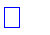 Ценность человека как разумного существа, стремящегося к добру и самосовершенствованию, важность и необходимость соблюдения здорового образа жизни в единстве его составляющих: физическом, психическом и социально-нравственном здоровье.Ценность добра – направленность человека на развитие и сохранение жизни, через сострадание и милосердие как проявление высшей человеческой способности - любви.Ценность истины – это ценность научного познания как части культуры человечества, разума, понимания сущности бытия, мироздания.Ценность семьи как первой и самой значимой для развития ребёнка социальной и образовательной среды, обеспечивающей преемственность культурных традиций народов России от поколения к поколению и тем самым жизнеспособность российского общества.Ценность труда и творчества как естественного условия человеческой жизни, состояния нормального человеческого существования.Ценность свободы как свободы выбора человеком своих мыслей и поступков, но свободы, естественно ограниченной нормами, правилами, законами общества, членом которого всегда по всей социальной сути является человек.Ценность социальной солидарности как признание прав и свобод человека, обладание чувствами справедливости, милосердия, чести, достоинства по отношению к себе и к другим людям.Ценность гражданственности – осознание человеком себя как члена общества, народа, представителя страны и государства.Ценность человечества  осознание человеком себя как части мирового сообщества, для существования и прогресса которого необходимы мир, сотрудничество народов и уважение к многообразию их культур.Основные направления деятельности по здоровьесбережениюПросветительская и мотивационная работа, ориентированная на здоровый образ жизни, направлена на формирование у школьников представления о человеке как о главной ценности общества. Она формирует элементарные представления ребёнка о себе самом, о функциях своего собственного организма, детям даются начальные представления о здоровье, основных способах закаливания организма, о способах укрепления здоровья средствами физической культуры и спорта.Организация работы, виды деятельности и формы занятий. Организация работы по формированию у обучающихся культуры здорового и безопасного образа жизни.Первый этап – анализ состояния и планирование работы по данному направлению, в том числе по:организации режима дня детей, их нагрузкам, питанию, физкультурно оздоровительной работе, сформированности элементарных навыков гигиены, рационального питания и профила ктике вредных привычек;организация просветительской работы с учащимися и родителями (законными представителями);выделению приоритетов в работе с учётом результатов проведённого анализа, а также возрастных особенностей   обучающихся   при   получении   начального образования. Второй этап – организация просветительской работы.Просветительско-воспитательная работа с обучающимися, направленная на формирование ценности здоровья и здорового образа жизни, включает:внедрение в систему работы школы дополнительных образовательных программ, направленных на формирование ценности здоровья и здорового образа жизни, которые должны носить модульный характер, реализовываться во внеурочной деятельности либо включаться в учебный процесс;лекции, беседы, консультации по проблемам сохранения и укрепления здоровья, профилактики вредных привычек;проведение дней здоровья, конкурсов, праздников и других активных мероприятий, направленных на пропаганду здорового образа жизни.Просветительская и методическая работа с педагогами, специалистами и родителями (законными представителями), направленная на повышение квалификации работников школы и повышение уровня знаний родителей (законных представителей) по   проблемам охраны и здоровья детей, включает:проведение лекций, семинаров, круглых столов;приобретение для педагогов, специалистов и родителей (законных	представителей) необходимой научно – методической литературы;привлечение педагогов и родителей (законных представителей) к совместной работе по проведению оздоровительных мероприятий и спортивных соревнований.Системная работа пи получении начального общего образования по формированию культуры здорового и безопасного образа жизни представлена в   виде следующих взаимосвязанных блоков:Создание здоровьесберегающей инфраструктуры.Рациональная	организация учебной	и	внеучебной	деятельности	обучающихся.Дидактические	принципы	программ «Школа России».Эффективная организация физкультурно-оздоровительной работы.Реализация дополнительных образовательных программ.Просветительская работа с родителями (законными представителями).Деятельность социально – педагогической службы.Оценка эффективности реализации программы. Здоровьесберегающая инфраструктура МБОУ«Тасеевская СОШ №2»:соответствие состояния и содержания здания и помещений школы санитарным и гигиеническим нормам, нормам пожарной безопасности, требованиям охраны здоровья и охраны труда обучающихся;наличие и необходимое оснащение помещений для питания обучающихся, а также для хранения и приготовления пищи;организация качественного горячего питания учащихся, в том числе горячих завтраков;оснащённость кабинетов, физкультурного зала, спортивных площадок, бассейна необходимым игровым и спортивным оборудованием и инвентарём;наличие помещений для медицинского персонала;наличие необходимого и квалифицированного состава специалистов, обеспечивающих оздоровительную работу с обучающимися (социальный педагог, учитель физической культуры, медицинские работники).В школе ведётся формирование базы данных о состоянии здоровья, индивидуальных психофизиологических особенностях учащихся, учёт динамики заболеваемости. Создана материально-техническая база, обеспечивающая оптимальные условия для сохранения и укрепления здоровья обучающихся:спортивный залмедицинский кабинет;школьная столовая;учебные кабинеты.Все школьные помещения соответствуют санитарным и гигиеническим нормам, нормам пожарной безопасности, требованиям охраны здоровья и охраны труда обучающихся. В школе хорошая материально-техническая база пищевых блоков, холодильного и технологического	оборудования,	уютный,	красивый	и	современный	обеденный	зал.Эффективное функционирование созданной здоровьесберегающей инфраструктуры в школе поддерживает квалифицированный состав специалистов:социальный педагог;учителя физической культуры;медицинские работники;учителя школы.Организация учебного процесса. Виды деятельности.Рациональная организация учебного процесса, направленная на повышение эффективности учебного процесса, снижение чрезмерности функционального напряжения и утомления, создание условий для снятия перегрузки, нормального чередования труда и отдыха, включает:Соблюдение гигиенических норм и требований к организации и объему учебной	и внеучебной	нагрузки	(домашние	задания)	учащихся	на	всех	этапах	обучения.Использование методов и методик обучения, адекватных возрастным возможностям и особенностям	учащихся	(использование	методик,	прошедших	апробацию).Введение	любых	инноваций	в	процессе	только	под	контролем	специалистов.Строгое соблюдение всех требований к использованию средств обучения (специального оборудования	и	инвентаря)	в	соответствии	с	требованиями	техники	безопасности.Рациональная и соответствующая требованиям организация уроков физической культуры и занятий активно-двигательного характера.Индивидуализация обучения физической культуре (учет индивидуальных особенностей развития).Сохранение и укрепление здоровья учащихся средствами рациональной организации их деятельности достигается благодаря систематической работе педагогического коллектива над вопросами повышения эффективности учебного процесса, снижения функционального напряжения и утомления детей, создания условий для снятия перегрузки, нормального чередования труда и отдыха.Организация образовательной деятельности строится с учётом гигиенических норм и требований к организации и объёму учебной и внеучебной нагрузки (выполнение домашних заданий, занятия в кружках и спортивных секциях).Учебно-методические комплекты «Школа России» способствует созданию здоровьесберегающей среды обучения; формирует установку школьников на безопасный, здоровый образ жизни. В целях создания здоровьесберегающей среды школа обеспечивает организацию адаптационного периода обучения первоклассников, что способствует благоприятному вхождению ребёнка в школьную жизнь, позволяет провести необходимую коррекционную работу для подведения детей к единому стартовому уровню. Дидактические принципы деятельностного метода УМК «Школа России» позволяют системно устранять факторы, негативно влияющие на здоровье детей:принцип деятельности исключает пассивное восприятие учебного содержания, утомляющее детей, и обеспечивает включение каждого ребёнка в самостоятельную познавательную деятельность;принципы непрерывности и целостности создают механизм устранения «разрывов» в организации образовательной деятельности и приведения содержания образования в соответствие с функциональными и возрастными особенностями детей;принцип минимакса обеспечивает для каждого ребёнка адекватную нагрузку и возможность успешного освоения учебного содержания по своей индивидуальной образовательной траектории;принцип психологической комфортности обеспечивает снятие стрессовых факторов во взаимодействии между учениками и учителями, создание атмосферы доброжелательности и взаимной	поддержки;принцип вариативности создаёт условия для   формирования   умения   делать осознанный выбор и тем самым снижает у детей напряжение в ситуации выбора;принцип творчества ориентирован на формирование у учащихся   интереса   к обучению, создание для каждого из них условий для самореализации в учебной деятельности.Внедрение обучающих программ2.1 Включение в систему работы программ, направленных на формирование ценностиздоровья и здорового образа жизни.Реализация дополнительных образовательных программ предусматривает:внедрение в систему работы школы программ, направленных на формирование ценности здоровья и здорового образа жизни, в качестве отдельных образовательных модулей или компонентов, включённых в учебный процесс;проведение дней здоровья, конкурсов, праздников и т.п.;Программы, направленные на формирование ценности здоровья и здорового образа жизни, предусматривают разные формы организации занятий:интеграцию в базовые образовательные дисциплины;проведение часов здоровья;проведение классных часов;занятия в кружках;проведение досуговых мероприятий: конкурсов, праздников, викторин, экскурсий и т.п.;организацию дней здоровья.Просветительно-воспитательная работа с учащимися.Проведение лекций, бесед, консультаций по проблемам сохранения здоровья, профилактики вредных привычек.Организация      и       проведение       конкурсов,       праздников,       дня       здоровья.Создание общественного совета по здоровью, включающего представителей администрации, учащихся старших классов, родителей.Пропаганда здорового образа жизни, наглядная агитация, консультации по всем оздоровительным вопросам, включая такие формы работы, как индивидуальная, групповая, коллективная.Примерное программное содержание по классам:Организация	системы	просветительской	и	методической	работы	с педагогическими			работниками, специалистами, родителями.Повышение квалификации работников школы и уровня знаний родителей по проблемам охраны и укрепления здоровья учащихся.Проведение лекций, семинаров, консультаций, курсов по различным вопросам роста и развития ребенка, его здоровья, факторов, положительно и отрицательно влияющих на здоровье.Приобретение необходимой научно-методической литературы.Привлечение педагогов и родителей к совместной работе по проведению спортивных соревнований, дней здоровья, занятий по профилактике вредных привычек.Обсуждение и решение проблем сохранения и укрепления здоровья в школе с учетом реальных возможностей и потребностей. Выбор приоритетных направлений деятельности.Внедрение оздоровительных процедур в организацию образовательной деятельности.Полноценная и эффективная работа с учащимися всех групп здоровья (на уроках, секциях).Профилактика	и	динамическое	наблюдение	за	состоянием	здоровья	учащихся.Систематические мероприятия по коррекции нарушений опорно-двигательного аппарата (уплощение	свода	стопы,	плоскостопие,	нарушение	осанки),	зрения.5.4. Консультации логопеда, психолога.Использование лечебных и оздоровительных процедур.Использование рекомендательных и утвержденных методов профилактики заболеваний (витаминизация, профилактика нарушений осанки, зрения).Регулярный анализ о состоянии здоровья школьников.6.3.Организовать работу с документацией (внесение данных углубленного диспансерного обследования учащихся в медицинские карты, листы здоровья в классных журналах).Регулярное проведение анализа результатов динамических наблюдений за состоянием здоровья и их обсуждение с педагогами и родителями.Создание системы, комплексной педагогической, психологической и социальной помощи детям со школьными проблемами.Привлечение медицинских работников к реализации всех компонентов работы по сохранению и укреплению здоровья школьников, просвещению педагогов и родителей.Деятельность социально – педагогической службы школы предполагает:Диагностику детей, имеющих трудности в обучении и отклонения в поведении;Диагностику	адаптации	учащихся	первых	классов	к	обучению	в	школе;Коррекционно-развивающие занятия с детьми, имеющими трудности в адаптации;Создание психологически комфортного климата в школе;Развитие коммуникативных способностей учащихся;Развитие социальной, социально – личностной сфер учащихся;Реализация принципов гуманизма, индивидуальности, заложенных в образовательной программе школы;Создание условий для развития личности;Повышение	психологической	культуры	учащихся	и	их	родителей.Организация	и	обеспечение	физкультурно-оздоровительной	работыКомплексная	работа	по	сохранению	и	укреплению	здоровья	учащихся.Организация физкультурных пауз на уроках.Создание условий и организация спортивных секций.Регулярное проведение спортивно-оздоровительных мероприятий.Обязательное участие	во всех спортивных соревнованиях городского и районного уровней.Данный раздел программы охватывает все виды двигательной активности и в свою очередь решает определенные задачи по укреплению и сохранению здоровья, развивает все физические качества, улучшает работоспособность учащихся, как умственную, так и физическую. Формирует устойчивый интерес и потребность заниматься физической культурой, воспитывает волю, смелость, настойчивость, дисциплину, чувство коллективизма, навыки	культурного	и	физически	компетентного	поведения. Правильно организованная физкультурно-оздоровительная работа может стать основой рациональной организации двигательного режима школьников, способствует нормальному физическому развитию и двигательной подготовленности учащихся всех возрастов. Позволит повысить   адаптивные   возможности   организма,   а   значит,   станет   средством сохранения и укрепления здоровья школьников.Приоритетные направления деятельностиУчебно-воспитательная работа.Научно-обоснованная, строго-регламентированная, оптимально организованная учебная, физкультурно-спортивная деятельность, которая должна способствовать формированию, сохранению и укреплению здоровья учащихся, обеспечению правильного физического и психического развития, формированию здорового образа жизни, повышению качества образования в целом.Диагностическая работаКомплекс мероприятий, направленных на отслеживание параметров здоровья учащихся, изучение подвижности адаптационных перестроек и работоспособности под действием природных и социальных факторов среды обитания.Профилактическая и коррекционная работа.Предупреждение и своевременное выявление отклонений в развитии и состоянии здоровья школьников, профилактика обострений и прогрессирования болезненного процесса.Научно-методическая и опытно-экспериментальная работа.Внедрение результатов научных достижений в плане сохранения и укрепления здоровья в практику образования, разработка новых авторских учебных программ, методик и методов обучения, а также их экспериментальное внедрение в учебный процесс.Информационно-просветительская работа.Пропаганда здорового образа жизни, наглядная агитация, консультации по всем оздоровительным вопросам, включая такие формы работы, как индивидуальная, групповая, коллективная.Формы деятельности 1.Творческие конкурсыПраздники здоровья.Встречи с медицинскими работниками, специалисты различных профессийЭкскурсииКлассные часыУрокРабота с детьмиПривитие школьникам чувства ответственности за свое здоровье. Обучение школьников здоровому образу жизни.Обучение школьников личной гигиене.Беседы, семинары, конференции обучающего характера. Выпуск школьной газеты о здоровье.Вовлечение детей в спортивные секции. Привитие школьникам чувства этики, эстетики.Работа с родителями. Родительские собрания, индивидуальная работа с родителями по созданию установки на совместную работу со школой, с целью решения всех психолого- педагогических проблем развития ребенка.Консультации врачей родительского комитета по итогам мониторинга здоровья детей. Психологическое просвещение родителей, помощь в созданииЭкологической и психологической среды в семье. Включение родителей в воспитательный процесс. Работа с педагогами Просветительская работа по направлениям «Урок здоровья» и «Здоровый урок», по программе здоровьесберегающих технологий.Консультации учителей по результатам мониторинга здоровья и последующих рекомендаций. Постановка новых целей и задач по развитию школьников в социальном, психическом, физическом аспектах.Консультации учителей по сохранению собственного здоровья.Информирование педколлектива о состоянии и профилактике заболеваемости, об адаптационных изменениях психики при повышенной умственной нагрузке, о последствиях психической травматизации школьников в процессе обучения.Содержание физкультурно-оздоровительной работы.Уроки физического воспитания (3 часа в неделю).Комплексная программа по физическому воспитанию состоит из следующих разделов: Легкая атлетика.Гимнастика.Спортивные игры (баскетбол, пионербол, хоккей).   Плавание.Структура комплекса оздоровительных физкультурных мероприятий.Подвижная (динамическая) перемена (40 минут в 1 классе).Подвижные перемены имеют большое оздоровительное значение в режиме дня учащихся и предполагают проведение подвижных игр на большой перемене. Игры – хороший отдых между уроками, они снимают чувство усталости, тонизируют нервную систему, улучшают эмоциональное состояние и повышают работоспособность. Как правило, игры и развлечения несложные. Нужно использовать такие игры, правила которых разрешают детям, не нарушая хода, вступать в игру и выходить из неё.Физкультминутки, или упражнения – энергизаторы.Это проведение здоровьесберегающих минуток на уроках общеобразовательного цикла. Учащимся необходимы двигательные минутки на уроке, которые позволят им размять своё тело, передохнуть и расслабиться. Физминутки хороши тем, что предполагают активность разных анализаторов и актуализируют разные способности детей. В результате использование энергизатора восстанавливается энергия класса, внимание снова привлекается к учителю, дети, получившие улучшение психо-эмоционального состояния, снова чувствуют себя включённым в работу.Элементы валеологического образования в ходе уроков образовательного цикла. Огромное значение в ходе образовательной деятельности имеет валеологическая работа. Успех валеологического образования в школе достигается за счёт системного подхода к решению этой проблемы.1. На уроках русского языка и литературного чтения учащиеся знакомятся с правилами культуры чтения и письма, формируются и закрепляются гигиенические умения и навыки чтения и письма (правильная осанка, положение книги, тетради и т.д.) В ходе уроков используются стихи, пословицы, рассказы валеологической направленности.Пословицы и поговорки:Всякое дело поправимо, если человек здоров.В здоровом теле – здоровый дух.Голову держи в холоде, а ноги в тепле.Гнев человеку сушит кости, крушит сердце.Головная боль сном проходит.Дай боли воли – уморит.Еда – пища тела, сон – пища бодрости.Зубную боль и медведи не терпят.Заболел живот – держи пустым рот.Землю сушит зной, а человека – болезнь.Здоров будешь – всё добудешь.Здоровье всему голова, всего дороже.Здоровье потерял – всё потерял.К слабому и болезнь пристаёт.Кто рано встаёт, тот долго живёт.Кто любит спорт, тот здоров и бодр.Кто спортом занимается, силы набирается.Непригоже есть лёжа.Глаз болит – удержи руку, живот болит – придержи аппетит.Зуб о зуб ударил – желудок двери открыл.На уроках математики решается много задач. Одной из их разновидностей являются задачи с валеологической направленностью. В процессе решения таких задач ученик не только усваивает общий способ выполнения действий, но и обдумывает полученный результат. В конце каждой задачи стоит вопрос, который позволяет осознать ценность здоровья, порождает тревогу за возможность утраты здоровья. Учитель должен помочь преобразовать возникшую энергию опасения в энергию действия. На этом этапе происходит знакомство и обсуждение с учащимися привычки здорового образа жизни. Таким образом, математическая задача формирует у младшего школьника сложное психическое «новообразование» — ответственное отношение к здоровью.На уроках окружающего мира даётся наиболее систематизированное представление о валеологических знаниях, дети знакомятся с элементарными анатомо-физиологическими сведениями при изучении темы «Организм человека и охрана его здоровья». Практические задания:измерить температуру воздуха с помощью термометра в классной комнате и соотнести её с нормами;правильно организовать свой режим дня;выполнять необходимые правила личной гигиены;оберегать себя от простудных заболеваний; закаляться.На уроках физической культуры учащиеся получают сведения об образовательном значении тех или иных физических упражнений, о двигательном режиме.На уроках трудового обучения учащиеся знакомятся с правилами безопасности на учебных занятиях.Примерная тематика валеологических бесед для учащихся начальной школы (в соответствии со спецификой изучаемых предметов):Режим дня.Правильная посадка за партой.Личная гигиена, уход за телом.Уход за зубами.Закаливание.Классная комната учащихся.Двигательная активность.Рациональный отдых.Предупреждение простудных заболеваний.Физический труд и здоровье.Как сохранить хорошее зрение.Предупреждение травм и несчастных случаев.Общее понятие об организме человек.Чем человек отличается от животного.Роль витаминов для роста и развития человека.Тематическое планирование валеологических бесед на классных часах в начальной школе. 1 классклассклассклассОздоровительные физкультурные мероприятия, применяемые в ходе внеклассной работы.Задачи внеклассной работы:содействовать	укреплению	здоровья,	закаливанию	организма,	разностороннему физическому развитию учащегося;углублять	и	расширять	знания,	умения	и	навыки	в	области	здоровья;организовывать здоровый отдых учащихся;прививать учащимся любовь к систематическим занятиям физической культурой и спортом;воспитывать нравственную культуру учащихся, интерес к истории спорта, желания побеждать в себе отрицательные привычки и эмоции.День здоровья.День   здоровья   проводится   согласно   плану   работы   школы   1   раз   в    год. Спортивные праздники и соревнования.Спортивные соревнования, праздники являются одной из самых интересных, увлекательных форм внеклассной работы. Они содействуют сплачиванию детского коллектива, повышают физическую подготовленность учеников.Оценка эффективности реализации программы в МБОУ «Тасеевская СОШ №2», критерии результативности.Основные результаты реализации программы формирования культуры здорового и безопасного образа жизни учащихся оценивается в рамках мониторинговых процедур, предусматривающих выявление: динамики сезонных заболеваний; динамики школьного травматизма; утомляемости учащихся.Основные   результаты   формирования   культуры   здорового   и   безопасного   образа жизни учащихся не подлежат итоговой оценке индивидуальных достижений учащихся, однако оцениваются в рамках мониторинговых процедур, в которых ведущими методами являются: суждения родителей, самооценочные суждения детей.В качестве содержательной и критериальной базы оценки выступают планируемые личностные результаты обучения:ценностное отношение к своему здоровью, здоровью близких и окружающих людей;элементарные представления о взаимообусловленности физического, нравственного, социально-психологического здоровья человека, о важности морали и нравственности в сохранении здоровья человека;первоначальный личный опыт здоровьесберегающей деятельности;первоначальные представления о роли физической культуры и спорта для здоровья человека, его образования, труда и творчества;знания о возможном негативном влиянии компьютерных игр, телевидения, рекламы на здоровье человека.Оценка и коррекция развития этих и других личностных результатов образовательной деятельности обучающихся осуществляется в ходе постоянного наблюдения педагога в тесном сотрудничестве с семьей ученика.Модель здоровья школьника Здоровье физическое:Совершенство	саморегуляции	в	организме,	гармония	физиологических	процессов, максимальная адаптация к окружающей среде.Здоровье социальное:Моральное самообеспечение, адекватная оценка своего «я», самоопределение. Здоровье психическое:Высокое	сознание,	развитое	мышление,	большая	внутренняя	и	моральная	сила, побуждающая к действию.Главное условие для успешного решения оздоровительной программы — воспитание соответствующей культуры у педагога и ученика:культуры физической (управление движением);культуры физиологической (управление процессами в теле);культуры психологической (управление своими ощущениями, внутренним состоянием);культуры интеллектуальной (управление мыслительным процессом и размышлениями). Критерии результативности:автоматизм навыков личной гигиены;эффективность программы оценивается по результатам диагностик (экспресс-диагностика показателей здоровья первоклассников; тест- анкета для самооценки учащимися изменений своего состояния и здоровья( проводится ежегодно) , анкета «ЗОЖ» (для учащихся 4 кл).Методика и инструментарий мониторинга достижения планируемых результатов по формированию экологической культуры, культуры здорового и безопасного образа жизни.Методика и инструментарий мониторинга достижения планируемых результатов по формированию экологической культуры, культуры здорового и безопасного образа жизни обучающихся представлена в виде анкетирования, учета участия обучающихся в экологических конкурсах, викторинах, отслеживания практической деятельности обучающихся в социально-значимой деятельности.Тест-анкета для самооценки учащимися изменений своего состояния и здоровья (анкета входит в состав портфолио обучающегося, заполняется вместе с родителями ежегодно).Инструкция: оцени изменения твоего здоровья и образа жизни за указанный период времени по 10 бальной шкале: (от минус 5) – максимально негативные для здоровья изменения, до (плюс пяти) – максимально положительные для здоровья изменения, 0 баллов – отсутствие изменений.Как изменилось за оцениваемый период состояние твоего здоровья? (-5- ухудшилось, +5 улучшилось)Как изменилось твоё отношение к своему здоровью? (-5- стал реже, меньше заботиться о совеем здоровье; +5 –стал, лучше, больше заботиться о своём здоровье).Как изменилась за это время твоя физическая активность (занятия в секциях, выполнение комплексов упражнений, активный отдых на улице)? ( -5 изменения в отрицательную сторону, перестал заниматься и т. д.; +5 изменения в положительную сторону).Как изменился за это время характер твоего питания? (-5 режим питания, качество питания ухудшились; + 5 улучшились)Усилился или ослабел твой интерес, стремление к знаниям, связанным с проблемами здоровья (-5 – ослабел, +5 усилился).Как в среднем изменилось за этот период твоё настроение ? ( -5 в худшую сторону; +5 в лучшую сторону).Чаще или реже у тебя появлялись жалобы на своё здоровье? (-5, чаще, +5 реже).Вопрос для родителей. Изменился ли за это время ваш контакт со школой? (изменился, сведён до минимума -5, +5 – контакт усилился).Результаты тест-анкеты и их интерпретация.Также возможно использование приведённые ниже анкеты для сбора информации для классных часов, родительских собраний.Анкеты для учащихся и родителей Анкета «Режим дня»(для учащихся 1-4 кл.)Цель: выявить отношение школьников к своему здоровью, знание правильного составления и выполнения учащимися режима дняПоставь красный кружок рядом с позицией, с которой ты согласен:Знаешь ли ты что такое режим дня? а) да, знаю;б) нет, не знаю;в) имею представление.Как ты считаешь, с чего должен начинаться твой день? а) с завтрака;б) с зарядки ;в) с водных процедур;Завтракаешь ли ты утром? А) нетБ) даЗанимаешься на уроке физкультуры а) с полной отдачей;б) без желания;в) лишь бы не ругали.Занимаешься ли спортом дополнительно? а) в школьной секции;б) в спортивной школе;Проводишь ли ты время, играя на свежем воздухе после уроков? А) даБ) нетВ какое время ты обычно ложишься спать А) 21 часБ) 23 ч часаАнкета «Режим дня» (для родителей)Цель опроса - изучение влияния учебной нагрузки и режима дня на состояние здоровья ребенка. С Вашей помощью мы надеемся решить ряд проблем, возникающих в условиях школы и семьи.Класс, пол ребенка  В какое время Ваш ребенок обычно встает в учебный день?  Делает ли ребенок утреннюю зарядку? (отметьте знаком «+»)да		 нет  		иногда 	считаю это лишним 	Делает ребенок закаливающие процедуры? (отметьте знаком «+») да 	нет  	иногда 	считаю это лишним 	Завтракает ребенок перед школой? (отметьте знаком «+») да 	нет 	если нет, то почему?  	Завтракает ли Ваш ребенок в школе? (отметьте знаком «+») да 	нет 	если нет, то почему?  	Сколько времени затрачивает ребенок на дорогу в школу? 	 Каким транспортом он пользуется? 	  Сколько времени в среднем проводит ребенок на воздухе:в учебный день 			  в выходные и каникулярные дни? 		 Какие спортивные секции посещает ребенок? 		  Сколько раз неделю?	_		 Какие кружки, студии и т.п. посещает ребенок?_ 		 Сколько раз в неделю?  		  Сколько времени в среднем затрачивает ребенок на подготовку домашних заданий:в учебный день 		 в выходные дни?  		 Какой из учебных предметов, как правило, требует большего времени на подготовку? 	Сколько ребенок имеет часов в неделю на дополнительные занятия тем или иным предметом(в школе или вне ее)? 		 Читает ребенок ежедневно внепрограммную литературу? Сколько на это отводится времени в день?		 Сколько времени ребенок тратит на просмотр телепередач:в учебный день 	 в выходной день? 	 Сколько времени ребенок тратит на занятия с компьютером и игровыми приставками:в учебный день 		 в выходной день?  	 В какое время ребенок обычно ложится спать:в учебный день 		 в выходной день?  	 Бывают у ребенка жалобы на:головную боль 	  головокружение	 расстройствасна?	 Часто у ребенка появляются:слезливость		 капризы		 плохое настроение 		 апатия?		 Анкета «Здоровое питание»для родителейСколько раз в день питается ваш ребенок? (Два, три, четыре, пять, более).Завтракает ли ваш ребенок дома? (Да, нет)Завтракает ли ваш ребенок в школе? (Да, нет)Ужинает ли ваш(а) сын (дочь): перед сном, за один час до сна, за два часаЧасто ли ест ваш ребенок:Каши (да, нет) Яйца (да, нет)Молочную пищу (да, лет) Сладости (да, нет) Соленья (да, нет)Жирную и жареную пищу (да, нет)Сколько раз в день ваш ребенок употребляет молоко, кефир, йогурт?Сколько видов свежих овощей и фруктов ваш ребенок съедает ежедневно?Какие напитки чаще всего пьет ваш ребенок?(Газированные, соки, молоко, воду, чай, кофе, компот, настой из трав, минеральную воду)Считаете ли вы, что пища, которую употребляет ваш ребенок разнообразна и полезна для здоровья? (Да, нет)Каков, по вашему мнению, вес вашего ребенка? (Нормальный, недостаточный, избыточный)Удовлетворены ли Вы организацией школьного питания? 	Ваши пожелания по организации школьного питания.Анкета «Здоровое питание»(Для учащихся 4кл.)Что ты ел на завтрак?Считаешь ли ты завтрак необходимым?Какие твои любимые овощи?Какие овощи ты не ешь?Сколько раз в день ты ешь овощи?Любишь ли ты фрукты?Какие фрукты твои любимые?Сколько раз в день ты ешь свежие фрукты?Что ты ешь чаще всего между основными приемами пищи? 10.Что ты пьешь чаще всего?11.Считаешь ли ты продукты, которые употребляешь полезными для себя? 12.Считаешь ли ты, что твой вес: нормальный, избыточный, недостаточный?Любишь ли ты чипсы, газировку, сухарики? Как Часто ты их употребляешь?Считаешь ли ты, что чипсы, газировка и сухарики полезны для твоего организма? 2.5. ПРОГРАММА КОРРЕКЦИОННОЙ РАБОТЫ ШКОЛЫПрограмма коррекционной работы при получении начального общего образования сформирована для контингента детей с ограниченными возможностями здоровья,  обучающихся в МБОУ «Тасеевская СОШ № 2». Получение детьми с ограниченными возможностями здоровья и детьми-инвалидами  (далее — дети с ограниченными возможностями здоровья) образования является одним из основных и неотъемлемых условий их успешной социализации, обеспечения их полноценного участия в жизни общества, эффективной самореализации в различных видах профессиональной и социальной деятельности.Программа коррекционной работы — это комплексная программа по оказанию помощи детям с ограниченными возможностями здоровья в освоении основной образовательной программы начального общего образования.Цель программы: обеспечить  системный подход к обеспечению условий для развития детей с ограниченными возможностями здоровья и оказание помощи детям этой категории в освоении основной образовательной программы начального общего образования. Задачи программы:выявлять особые образовательные потребности детей с ограниченными возможностями здоровья, обусловленные особенностями их физического и (или) психического развития;осуществлять индивидуально ориентированную психолого-медико-педагогическую помощь детям с ограниченными возможностями здоровья с учетом особенностей психофизического развития и индивидуальных возможностей детей (в соответствии с рекомендациями психолого-медико-педагогической комиссии); обеспечить возможность освоения детьми с ограниченными возможностями здоровья основной образовательной программы начального общего образования на доступном им уровне и их интеграцию в образовательном учреждении.Категории детей с ОВЗ, обучающиеся в школе:Дети с нарушениями эмоционально – волевой сферы и поведения;Дети с нарушениями интеллекта;Дети, имеющие трудности в обучении обусловленные ЗПРСоматически ослабленные детиДети слабовидящие и (или) с пониженным зрениемДети с нарушениями функций опорно – двигательного аппарата.Система комплексного психолого-медико-педагогического сопровождения детей с ограниченными возможностями здоровья в условиях образовательного процесса.В школе имеется педагог-психолог, логопед, дефектолог, медицинский работник  и социальный педагог, которые осуществляют психолого-медико-педагогическое сопровождение детей с ограниченными  возможностями здоровья и ведут ребенка  на протяжении всего периода его обучения.  Комплексное изучение ребенка, выбор наиболее адекватных проблеме ребенка методов работы, отбор содержания обучения с учетом индивидуально-психологических особенностей детей осуществляется на школьном психолого-медико-педагогическом консилиуме. Целью психолого-педагогического сопровождения ребенка с ОВЗ, обучающегося в общеобразовательном учреждении, является обеспечение условий для оптимального развития ребенка, успешной интеграции его в социум. Психолого-педагогическое сопровождение учащихся включает: диагностику когнитивно-познавательной сферы личности, педагогические наблюдения;создание благоприятных социально-педагогических условий для развития личности, успешности обучения; конкретную психолого-педагогическую помощь ребенку.Прием в школу детей с ограниченными возможностями здоровья осуществляется на основе заключения медико-психолого педагогической комиссии. На каждого учащегося заполняется и ведется в течение всего времени обучения папка развития, в которой фиксируются психолого-педагогические особенности развития личности учащегося; результаты педагогической и психологической диагностики; рекомендации по сопровождающей работе.Переход детей из дошкольных образовательных учреждений в начальную школу является кризисным. Поэтому приоритетным направлением деятельности по сопровождению является профилактическая работа с детьми с ограниченными возможностями здоровья (ОВЗ) по предупреждению проблем адаптационного периода: социально-психологических (проблемы социальной дезадаптации), личностных (неуверенность в себе, высокая тревожность, неадекватная самооценка, низкая учебная мотивация и т.д.), познавательных (проблемы восприятия, внимания, памяти, мышления, трудностей в обучении).Основными направлениями работы по сопровождения в течение всего периода обучения являются: диагностика познавательной, мотивационной и эмоционально-волевой сфер личности учащихся;аналитическая работа;организационная работа (создание единого информационного поля школы, ориентированного на всех участников образовательного процесса - проведение школьных психолого-медико-педагогических консилиумов, больших и малых педсоветов, обучающих семинаров, совещаний с представителями администрации, педагогами и родителями).консультативная работа с педагогами, учащимися и родителями.профилактическая работа (реализация программ, направленных на решение проблем межличностного взаимодействия).коррекционно-развивающая работа (индивидуальные и групповые занятия с учащимися, испытывающими трудности в школьной адаптации). Психолого-педагогическое сопровождение ребенка с ограниченными возможностями здоровья (ОВЗ) можно рассматривать как комплексную технологию психолого-педагогической поддержки и помощи ребенку и родителям в решении задач развития, обучения, воспитания, социализации со стороны специалистов разного профиля, действующих координировано.  Важное значение для обеспечения эффективной интеграции детей с ограниченными возможностями здоровья в образовательном учреждении имеет проведение информационно-просветительской, разъяснительной работы по вопросам, связанным с особенностями образовательного процесса для данной категории детей, со всеми участниками образовательного процесса - обучающимися (как имеющими, так и не имеющими недостатки в развитии), их родителями (законными представителями), педагогическими работниками.Формы обучения, содержание и план реализации мероприятий, обеспечивающих удовлетворение особых образовательных потребностей детей с ограниченными возможностями здоровья, их интеграцию в образовательном учреждении и освоение ими адаптированной основной образовательной программы начального общего образования. Вопрос о выборе образовательного и реабилитационного маршрута ребенка с ограниченными возможностями здоровья, в том числе об определении формы и степени его интеграции в образовательную среду, решается на психолого-медико-педагогическом консилиуме, исходя из потребностей, особенностей развития и возможностей ребенка, с непосредственным участием его родителей (законных представителей). Для детей выстраивается коррекционно-развивающая работа, направленная на постепенное увеличение меры самостоятельности, подчинение своей деятельности поставленной цели при организующей, стимулирующей помощи взрослого; переключение учащихся на практическую деятельность с предметами или на другие облегченные задания, подкрепляющие их веру в собственные силы и т.д.Индивидуальная и групповая коррекционная работа с учащимисяВ школе проводится индивидуальная и групповая коррекционная работа с учащимися. Проводятся индивидуальные и групповые занятия с логопедом и деффектологом (специалистами сопровождения). Занятия проводятся по расписанию. Рекомендации для занятий в спецгруппе по физической культуре отсутствуют. В школе организована поддержка детей, испытывающих особые трудности при обучении, и детей, которые отстали от программы обучения по объективным причинам. Проводятся занятия с педагогом-психологом.Домашнее обучение — вариант обучения детей-инвалидов, при котором учитель образовательного учреждения по расписанию посещает ребенка и проводят с ним занятия непосредственно по месту его проживания. По окончании обучения ребенку выдается табель (дневник) общего образца с указанием программы, по которой он проходил обучение. Мониторинг динамики развития детей, их успешности в освоении основной образовательной программы начального общего образования, корректировку коррекционных мероприятий осуществляет школьный психолого-медико-педагогический консилиум. Он проводится по итогам учебного года.Мониторинговая деятельность предполагает: отслеживание динамики развития учащихся с ОВЗ и эффективности индивидуальных коррекционно-развивающих программ;перспективное планирование коррекционно-развивающей работы.Психолого-медико-педагогический консилиум анализирует выполнение плана индивидуального коррекционно-развивающего маршрута работы с конкретными учащимися, даёт рекомендации для следующего этапа обучения. Коррекционная работа ведётся в тесном сотрудничестве с семьей ученика. Описание специальных условий обучения и воспитания детей с ограниченными возможностями здоровьяСпецифика организации учебно-воспитательной и коррекционной работы с детьми, имеющими нарушения развития, обусловливает необходимость специальной подготовки педагогического коллектива образовательного учреждения общего типа, обеспечивающего интегрированное образование. Педагогические работники образовательного учреждения знают основы коррекционной педагогики и специальной психологии, имеют четкое представление об особенностях психофизического развития детей с ограниченными возможностями здоровья, методиках и технологиях организации образовательного и реабилитационного процесса для таких детей. В связи с этим в школе выстраивается планомерная работа по повышению квалификации специалистов по проблемам организации учебно-воспитательной и коррекционной работы с детьми, имеющими нарушения развития. Учителя, работающие в коррекционных классах прошли курсовую подготовку.  В школе имеется учебно-методическая литература, используемая для обучения детей с ограниченными возможностями здоровья. Показатели результативности и эффективности коррекционной работыВ качестве показателей результативности и эффективности коррекционной работы могут рассматриваться: динамика индивидуальных достижений учащихся с ОВЗ по освоению предметных программ;создание необходимых условий для обеспечения доступности качественного образования для детей с ограниченными возможностями здоровья (формы обучения, оптимизирующие коррекционную работу, и наличие соответствующих материально-технических условий);увеличение доли педагогических работников образовательного учреждения, прошедших специальную подготовку и обладающих необходимой квалификацией для организации работы с обучающимися с ограниченными возможностями здоровья;сравнительная характеристика данных медико-психологической и педагогической диагностики учащихся с ОВЗ на разных этапах обучения;количество специалистов, привлекаемых к индивидуальной и групповой работе с детьми с ОВЗ; другие соответствующие показатели.Программно-методическое обеспечениеСпециальные (коррекционные) образовательные программы начального образования для детей с ОВЗ VIII вида;Дефектолог:ЗПРКоррекционно- развивающее обучение. Начальные классы. Под редакцией С.Г. Шевченко, авторы составители: Р.Д. Трикер, Ю.А. Костенкова, И.Н. Волкова, С.Г. Шевченко.Программы коррекционно- развивающего обучения в начальной школе. Р.Д. Трикер.Программы коррекционно- развивающего обучения в начальной школе. Т.Г. Рамзаева.ЛСУОПрограмма специальных (коррекционных) образовательных учреждений VIII вида под редакцией В.В. Воронковой.Воспитание и обучение детей во вспомогательной школе. Книга для учителя. В.В.ВоронковаРазвиваем память и внимание. Э.Н. Петлякова.Развиваем воображение и творческое мышление. Э.Н. Петлякова.Учитель логопед:ЗПРПрограмма методической работы по преодолению общего недоразвития речи. Т.Б. Филичева, Г.В., Т.В. Туманова.Система работы со школьниками с задержкой психического развития в условиях школы. Под редакцией Т.Г. Неретиной.Корреционно- развивающая работа с младшими школьниками в специальных (коррекционных) классах: учебно- методическое пособие. Составители: Т.В. Колобук, Е.В. Клейменова.ЛСУОПрограмма специальных (коррекционных) образовательных учреждений VIII вида под редакцией В.В. Воронковой.Логопедическая работа в коррекционных классах. Р.И. Лалаева.Организация и методы корреционной работы логопеда на школьной логопункте. Л.Н. Ефименкова, Г.Г. Мисаренко.Педагог -  психолог А.Л.Сиротюк «Синдром дефицита внимания с гиперактивностью».Сиротюк А.Л. - Нейропсихологическое и психофизиологическое сопровождение обучения.Крюкова С.В., Слободяник Н.П. «Удивляюсь, злюсь, боюсь, хвастаюсь и радуюсь».Катаева Л.И. «Работа психолога с застенчивыми детьми». Коблик Е. Г. Первый раз в пятый класс: Программа адаптации детей к средней школе. – М.: Генезис, 2003г. Костиной Л.М. «Игровая терапия с тревожными детьми» Коробейников И. А. Проблемы диагностики, коррекции и прогноза при организации сопровождения детей с легким психическим недоразвитием.Самоукина Н.В. Игровые методы в обучении и воспитании (психотехнические упражнения и коррекционные программы)Локалова Н.П. «Психологическая программа развития когнитивной сферы учащихся 1-4 класс»«Развитие психомоторики и сенсорных процессов» для обучающихся 1-4 классов специальных (коррекционных) образовательных учреждений VIII вида. Авторы: Э.Я. Удалова, Л.А. МетиеваКадровое обеспечениеВажным моментом реализации программы коррекционной работы является кадровое обеспечение. Коррекционная работа осуществляется специалистами соответствующей квалификации, имеющими специализированное образование, и педагогами, прошедшими обязательную курсовую или другие виды профессиональной подготовки в рамках обозначенной темы. С целью обеспечения освоения детьми с ограниченными возможностями здоровья основной образовательной программы начального общего образования, коррекции недостатков их физического и (или) психического развития в штатное расписание школы введены ставки педагога-психолога, социального педагога, учителя- логопеда, учителя дефектолога.Педагоги проходят подготовку, переподготовку и повышение квалификации по вопросам образования детей с ограниченными возможностями здоровья. Педагогические работники имеют чёткое представление об особенностях психического и (или) физического развития детей с ограниченными возможностями здоровья, о методиках и технологиях организации образовательного процесса.Материально-техническое обеспечениекабинет психологакабинет дефектолога;спортивный зал;медицинский кабинет;спортивная площадка;спортивное оборудование;лыжная база;столовая;библиотека;комбинированная учебная мастерская;кабинет обслуживающего труда;пришкольный участок.Информационное обеспечениесоздание системы широкого доступа детей с ОВЗ, родителей к информационно-методическим фондам, межведомственное взаимодействие с редакцией газеты «Сельский труженик», личные страницы педагогов, специалистов службы сопровождения, школьный сайт.Механизмы реализации программывзаимодействие специалистов образовательного учреждения, обеспечивающее системное сопровождение детей с ОВЗ;социальное партнёрство;психолого-медико-педагогическое сопровождение школьников, имеющих проблемы в обучении и детей с ОВЗВзаимодействие специалистов образовательного учреждения, обеспечивающее системное сопровождение детей с ОВЗОдним из основных механизмов реализации коррекционной работы является оптимально выстроенное взаимодействие специалистов образовательного учреждения, обеспечивающее системное сопровождение детей с ограниченными возможностями здоровья специалистами различного профиля в образовательном процессе. Такое взаимодействие включает:комплексность в определении и решении проблем ребёнка, предоставлении ему квалифицированной помощи специалистов разного профиля; многоаспектный анализ личностного и познавательного развития ребёнка; составление комплексных индивидуальных программ общего развития и коррекции отдельных сторон учебно-познавательной, речевой, эмоциональной-волевой и личностной сфер ребёнка. Социальное партнёрствоСоциальное партнёрство, предполагает профессиональное взаимодействие образовательного учреждения с внешними ресурсами (организациями различных ведомств, общественными организациями и другими институтами общества). Социальное партнёрство включает:сотрудничество с учреждениями образования и другими ведомствами по вопросам преемственности обучения, развития и адаптации, социализации, здоровьесбережения детей с ограниченными возможностями здоровья (Молодежный центр, ЦВР, Управление соц. защиты населения, Отдел опеки и попечительства, Полиция);взаимодействие со специалистами ПМПК, МСЭК, КДН;сотрудничество с родительской общественностью. Психолого-медико-педагогическое сопровождение школьников, имеющих проблемы в обучении и детей с ОВЗВ школе создан психолого-медико-педагогический консилиум, в задачи которого входит:Выявление и ранняя (с первых дней пребывания ребёнка в школе) диагностика отклонений в развитии.Профилактика физических, интеллектуальных и эмоционально-личностных перегрузок и срывов.Выявление резервных возможностей развития.Определения характера, продолжительности и эффективности специальной (коррекционной) помощи в рамках, имеющихся в школе возможностей.Подготовка и ведение документации, отражающей актуальное развитие ребёнка, динамику его состояния уровень школьной успешности.В состав психолого-медико-педагогического консилиума входят учитель - дефектолог, педагог-психолог, социальный педагог, учитель начальных классов, зам. директора по УВР, школьный мед.сестра, учитель логопед (по необходимости приглашаются педагоги – предметники). Заседания консилиума проводятся один раз в четверть. Согласно плана работы службы психолого-педагогического и социального сопровождения, консилиума ведётся работа по нескольким направлениям:- мониторинг адаптивности учащихся 1, 5-х классов. Выявление детей «группы риска»;- взаимодействие с классными руководителями по выявлению учащихся  «группы риска»;- осуществление психологической диагностики детей с девиантным поведением и школьной неуспеваемостью;- разработка коррекционно-развивающего плана сопровождения данных детей;- работа с семьями учащихся 1 класса, имеющих устойчивую дезадаптацию; перспективы взаимодействия семьи и школы по вопросам преодоления трудностей в развитии и обучении ребёнка.Ожидаемые результаты реализации Программы- уменьшение количества учащихся со стойкими проблемами в обучении и личностном развитии; - формирование высокоэффективных поведенческих стратегий и личностных ресурсов у детей и подростков с ОВЗ;- включение в систему коррекционной работы школы взаимодействие с другими организациями;- повышение профессионального уровня педагогического коллектива по проблемам коррекционной работы с учащимися с ОВЗ.3. ОРГАНИЗАЦИОННЫЙ РАЗДЕЛ3.1. УЧЕБНЫЙ ПЛАНОбщая характеристика учебного плана МБОУ «Тасеевская СОШ № 2»Учебный план МБОУ «Тасеевская СОШ № 2» разработан на основе нормативных документов: •  Федерального Закона «Об образовании в Российской Федерации»;•  Федерального  государственного  образовательного  стандарта  начального  общего образования (утв. приказом Министерства образования и науки России (МО и Н РФ № 373 от 06.10.2009 г.);•  Примерной  основной  образовательной  программы  Начального  общего  образования (протокол от 8 апреля 2015 г. № 1/15);•  Примерной основной образовательной программы Образовательной системы «Школа 2100»;•  Приказа Министерства образования и науки Российской Федерации от 26.11.2010 г. №1241 «О внесении изменений в федеральный государственный образовательный стандарт начального общего образования, утвержденный приказом Министерства образования и науки Российской Федерации от 6.10.2009 №373»;•  Приказа Министерства образования и науки Российской Федерации от 22.09.2011 N 2357  «О  внесении  изменений  в  федеральный  государственный  образовательный  стандарт начального общего образования, утвержденный приказом Министерства образования и науки Российской Федерации от 6.10.2009 №373»;•  Приказа Министерства образования и науки Российской Федерации от 18.12.2012 N 1060  «О  внесении  изменений  в  федеральный  государственный  образовательный  стандарт начального общего образования, утвержденный приказом Министерства образования и науки Российской Федерации от 6.10.2009 №373»;•  Приказа Министерства образования и науки Российской Федерации от 29.12.2014 N 1643  «О  внесении  изменений  в  федеральный  государственный  образовательный  стандарт начального общего образования, утвержденный приказом Министерства образования и науки Российской Федерации от 6.10.2009 №373»;•  Приказа  Министерства  образования  и  науки  Российской  Федерации  от  31.12.15г №1576 «О внесении изменений в федеральный государственный образовательный стандарт начального общего образования, утвержденный приказом Министерства образования и науки Российской Федерации от 6.10.2009 №373».•  Постановление Главного государственного санитарного врача РФ от 28.09.2020 № 28, зарегистрированное  №61573  от  18.12.2020г. «Об  утверждении  СанПиН  2.4.3648-20 «Санитарно-эпидемиологические требования к организациям воспитания и обучения, отдыха и оздоровления детей и молодёжи» (далее – СанПиН 2.4.3648-20);В  учебном  плане  соблюдены  приоритетные  направления  развития  российского образования,  заложенные  в  Концепциях  модернизации  российского  образования  и профильного образования. 1.  Общая направленность учебного плана:•  обеспечение равного доступа к полноценному образованию всем обучающимся в соответствии с их индивидуальными способностями и потребностями;   обеспечение  общего  универсального  образования,  установленного образовательным государственным стандартом;•  модернизация  математического  образования  в  направлении  развития  наиболее современных и востребованных практикой разделов;•  поддержка  интегративного  освоения  и  использования  информационных  и коммуникационных технологий в различных дисциплинах;•  на реализацию ФГОС НОО;•  формирование и развитие навыков проектно-исследовательской деятельности;2.  Цели и задачи учебного плана:•  отработка  компонента  государственного  образовательного  стандарта  начального общего  образования,  определяющего  содержание  образования,  организацию  учебно-воспитательного процесса общеобразовательного учебного заведения;•  формирование у учащихся универсальных учебных действий; •  создание условий для реализации ФГОС НОО;•  использование деятельностных технологий обучения;•  организация  работы  с  учащимися,  имеющими  различную  мотивацию  к  учебно-познавательной деятельности;•  развитие  проектной  и  исследовательской   деятельности  учащихся  как  формы организации классно-урочной и внеурочной работы. Специфика  образовательного  учреждения:  средняя  общеобразовательная  школа  с углублённым  изучением  отдельных  предметов.  В  школе  на  начальном  уровне  образования функционируют общеобразовательные классы. Школа  на  уровне  начального  общего  образования  работает  в  режиме  пятидневной учебной недели.Срок  усвоения  основных  общеобразовательных  программ:  начального  общего образования – четыре года. Продолжительность учебного года составляет для 1 класса – 33 учебные недели, для 2 -4 классов – 34 учебные недели.Продолжительность  урока  для  учащихся  1  классов  –  использование  "ступенчатого" режима обучения в первом полугодии (в сентябре, октябре  -  по 3 урока в день по 35 минут каждый, в ноябре-декабре  -  по 4 урока по 35 минут каждый; январь  -  май  -  по 4 урока по 40 минут каждый). Максимальный  объем  аудиторной  недельной  нагрузки  соответствует  нормативным требованиям при пятидневной учебной неделе: 1 кл. – 21 час; 2– 4 классы – 23 часа.В начальных классах производится деление на подгруппы при организации занятий:–  по иностранному языку.Учебный план начального общего образования. Реализация  федерального  компонента  учебного  плана  обеспечивает  единство образовательного  пространства  Российской  Федерации  и  гарантирует  овладение выпускниками  начальных  классов  необходимым  минимумом  знаний,  умений  и  навыков, обеспечивающим возможности продолжения образования.Учебный  план  начального  общего  образования  (далее  -  учебный  план)  определяет перечень, трудоемкость, последовательность и распределение по периодам обучения учебных предметов, формы промежуточной аттестации обучающихся. Количество учебных занятий за 4 учебных года не может составлять менее 2904 часов и более 3345 часов. Учебный  план  состоит  из  двух  частей  -  обязательной  части  и  части,  формируемой участниками образовательных отношений. Обязательная часть учебного плана определяет:•  структуру обязательных предметных областей: «Русский язык и литературное чтение», «Родной  язык  и   литературное  чтение  на  родном  языке»,  «Иностранный  язык», «Математика  и  информатика»,  «Обществознание  и  естествознание  (Окружающий мир)», «Основы религиозных культур и светской этики», «Искусство», «Технология», «Физическая культура»;•  состав  учебных  предметов  обязательных  предметных  областей:  «Русский  язык», «Литературное  чтение»,  «Родной  язык»,  «Литературное  чтение  на  родном  языке», «Иностранный  язык»,  «Математика»,  «Окружающий  мир»,  «Основы  религиозных культур и светской этики», «Музыка», «Изобразительное искусство», «Технология», «Физическая культура»;•  учебное время, отводимое на изучение по классам (годам) обучения.В 4 классе (1 час в неделю) реализуется комплексный учебный курс «Основы религиозных культур  и  светской  этики».  Данный  курс  включает  6  содержательных  модулей:  «Основы светской  этики»,  «Основы  мировых  религиозных  культур»,  «Основы  православной культуры»,  «Основы  иудейской  культуры»,  «Основы   буддийской     культуры»,  «Основы исламской  культуры».  Право  выбора  модуля  принадлежит  обучающимся  совместно  с родителями (законными представителями).В  целях  обеспечения  индивидуальных  потребностей  обучающихся  часть  учебного  плана, формируемая участниками образовательных отношений, предусматривает:•  учебные  занятия  для  углубленного  изучения  отдельных  обязательных  учебных предметов (один час выделен на изучение предмета математика);В обязательной части учебного плана на изучение математики отводится 4 часа. Пятый час используется на углублённую подготовку по предмету математика из части, формируемой участниками образовательных отношений.Преподавание  риторики  как  предмета  филологического  цикла  во  2-4   классах осуществляется  за  счёт  части,  формируемой  участниками  образовательных  отношений  в области «Русский язык и литературное чтение». Увеличение учебных часов, отводимых на изучение отдельных обязательных учебных предметов  и  на  введение  учебных  курсов,  обеспечивающих  различные  интересы обучающихся,  проводится  в  пределах  максимально  допустимой  аудиторной  недельной нагрузки  учащихся  (в  соответствии  с  санитарно-гигиеническими  требованиями).  В  рамках реализации  основной  образовательной  программы  начального  общего  образования допускается чередование урочной и неурочной деятельности. Общие характеристики, направления, цели и практические задачи учебных предметов, курсов,  предусмотренных  требованиями  Стандарта  к  структуре  основной  образовательной программы  начального  общего  образования  приведены  в  разделе  «Программы  отдельных учебных предметов» основной образовательной программы начального общего образования. Промежуточная аттестация обучающихся проводится с целью получения объективной оценки усвоения обучающимися образовательных программ каждого года обучения в общеобразовательной организации.В 1 классе промежуточная аттестация не предусмотрена.  Годовая промежуточная аттестация учащихся 2-4 классов проводится 1 раз в год с 11 по 29 мая по предметам учебного плана в следующих формах:диктант по русскому языку,контрольная работа по математике,интегрированные (комплексные), диагностические контрольные работы (русский язык, математика, литературное чтение, окружающий мир),проверка техники чтения.Для учащихся 2-4 классов по предметам:- русский язык;- математикакак формы проведения промежуточной аттестации могут использоваться внешние мониторинговые исследования и их результаты – муниципальные, региональные и федеральные диагностические работы и др.По предмету «Основы религиозных культур и светской этики», промежуточная аттестация не проводится.Формой промежуточной аттестации во 2-4 классах по всем предметам учебного плана является выставление годовой отметки как средне арифметическое результатов четвертных аттестаций, кроме ОРКСЭ в 4 классе. По предмету ОРКСЭ формой промежуточной аттестации является выполнение творческого проекта в конце учебного года (зачет - незачет). Формой промежуточной аттестации в 1 классе является качественная оценка на основе листа  образовательных  достижений,  включающего  совокупность  критериев  освоения программы первого класса.Оценка  метапредметных  результатов  в  1-4  классах  проводится  на  основе мониторинговых  процедур.  Результаты  отражаются  в  «Мониторинге   планируемых результатов освоения учащимися основной образовательной программы начального общего образования».В программе спроектированы два вида документов:•  учебный план (годовой), ориентирован на 4 года, и отражающий годовое количество часов по предметам, по классам.•  таблица -  сетка часов учебного плана, служащая основой составления расписания для классов (1-4 классы) (недельный).Учебный план (годовой) Для обучающихся, поступивших в школу с 2019-2020 учебного года  Учебный план (недельный) Для обучающихся, поступивших в школу с 2019-2020 учебного года  Учебный план (годовой) Для обучающихся, поступивших в школу до 2019-2020 учебного года  Учебный план (недельный) Для обучающихся, поступивших в школу до 2019-2020 учебного года  3.2. План внеурочной деятельностиПояснительная запискаПлан внеурочной деятельности для обучающихся 1-4 классов МБОУ СОШ № 10 разработан в соответствии со следующими нормативными документами:приказом Минобрнауки России от 06.10.2009 № 373 "Об утверждении и введении в действие федерального государственного образовательного стандарта начального общего образования";приказами Минобрнауки России от 26.11.2010 № 1241, 22.09.2011 №2357, от 29.12.14№1643 "О внесении изменений в федеральный государственный образовательный стандарт начального общего образования, утвержденный приказом Министерства образования и науки Российской Федерации от 6 октября 2009 г. № 373";постановлением Главного государственного санитарного врача РФ от 29.12.2010 № 189 «Об утверждении СанПиН 2.4.2.2821-10 "Санитарно-эпидемиологические требования к условиям и организации обучения в общеобразовательных учреждениях"» (далее – СанПиН); Внеурочная	деятельность	организуется	в	целях	формирования	единого образовательного пространства школы для повышения качества образования и реализациипроцесса становления личности младшего школьника в разнообразных развивающих средах.Количество часов, отводимых внеурочной деятельности, должно составлять от 1 до 10 (но не более) часов в неделю на одного учащегося и составляет не более 1350 ч за 4 года обучения. Время, отведённое на внеурочную деятельность, не включается в расчёт максимально допустимой аудиторной недельной нагрузки обучающихся, но учитывается при определении объёмов финансирования, направляемых на реализацию основной образовательной программы.Содержание занятий, предусмотренных в рамках внеурочной деятельности, формируется с учётом пожеланий обучающихся и их родителей (законных представителей). В реализации внеурочной деятельности принимают участие все педагогические работники школы. Поэтому внеурочная деятельность в МБОУ СОШ №10 реализуется через оптимизационную модель. Координирующую роль выполняет классный руководитель. Основной формой внеурочной деятельности в МБОУ СОШ № 10 являются творческие объединения учащихся, организованные в школе в первой и второй половине дня. Внеурочная деятельность организуется по направлениям развития личности (спортивно-оздоровительное, духовно-нравственное, социальное, общеинтеллектуальное, общекультурное) в таких формах, как художественные, культурологические, филологические, хоровые студии, сетевые сообщества, школьные спортивные клубы и секции, общественно полезные практики и другие формы на добровольной основе в соответствии с выбором участников образовательных отношений. Занятия проходят в МБОУ СОШ №10.Внеурочная деятельность направлена на реализацию индивидуальных потребностей, интересов обучающихся путем предоставления широкого спектра занятий, на закрепление и развитие универсальных учебных действий средствами организации ребёнком своего жизненного пространства.Основной формой внеурочной деятельности в МБОУ СОШ № 10 являются творческие объединения учащихся, организованные в школе в первой и во второй половине дня.Результатом участия в творческих объединениях может быть выставка работ, участие в проектах, исследовательские работы, участие в концертах и т.д.План внеурочной деятельности определяет состав и структуру направлений, формы организации, объём внеурочной деятельности для обучающихся при получении начального общего образования с учетом интересов обучающихся и возможностей школы.Календарный учебный графикУчебный год в МБОУ «Тасеевская СОШ № 2»  начинается 1 сентября. Если этот день приходится на     выходной день, то в этом случае начинается в первый, следующий за ним, рабочий день.Окончание учебного года проходит в сроки с 25 по 31 мая.Продолжительность учебного года на уровне начального общего образования1 кл. – 33 учебные недели;  2-4 кл. – 34 учебные недели. В учебном году 4 четверти.Продолжительность учебного года, четвертейПродолжительность	учебных	четвертей	может	варьироваться	в зависимости	от производственного календаря года и утверждается в ежегодном графике учебного года.Сроки и продолжительность каникул Продолжительность каникулярных дней может варьироваться в зависимости от производственного календаря года и утверждается в ежегодном графике учебного года. Промежуточная аттестация Сроки проведения промежуточной  аттестации с 20 по 31 мая. В период каникул используются возможности организации отдыxа детей и иx оздоровления, тематическиx лагерныx смен, летниx школ. 3.4. Система условий реализации основной образовательной  программы  начального общего образования        Требования к условиям реализации основной образовательной программы начального общего образования представляют собой систему требований к кадровым, финансовым, материально-техническим и иным условиям реализации основной образовательной программы начального общего образования и достижения планируемых результатов начального общего образования. Интегративным результатом реализации указанных требований должно быть создание комфортной развивающей образовательной среды:обеспечивающей высокое качество образования, его доступность, открытость и привлекательность для обучающихся, их родителей (законных представителей) и всего общества, духовно-нравственное развитие и воспитание обучающихся; гарантирующей охрану и укрепление физического,  психологического и социального здоровья обучающихся;комфортной по отношению к обучающимся и педагогическим работникам.В целях обеспечения реализации основной образовательной программы    начального    общего    образования    в    образовательном учреждении    для    участников     образовательного    процесса    должны создаваться условия, обеспечивающие возможность:достижения планируемых результатов освоения основной образовательной программы начального общего образования всеми обучающимися, в том числе детьми с ограниченными возможностями здоровья;выявления и развития способностей обучающихся через систему клубов, секций, студий и кружков, организацию общественно-полезной деятельности, в том числе социальной практики, используя возможности образовательных учреждений дополнительного образования детей;работы с одаренными детьми, организации интеллектуальных и творческих соревнований, научно-технического творчества и проектно-исследовательской деятельности;участия обучающихся, их родителей (законных представителей), педагогических работников и общественности в разработке основной образовательной программы начального общего образования, проектировании и развитии внутришкольной социальной среды, а также в формировании и реализации индивидуальных образовательных маршрутов обучающихся;эффективного использования времени, отведенного на реализацию части основной образовательной программы, формируемой участниками учебного процесса, в соответствии с запросами обучающихся и их родителей (законных представителей), спецификой образовательного учреждения, и с учетом особенностей субъекта Российской Федерации;использования в образовательном процессе современных образовательных технологий деятельностного типа;эффективной самостоятельной работы обучающихся при поддержке педагогических работников;включения обучающихся в процессы понимания и преобразования внешкольной социальной среды (населенного пункта, района, города) для приобретения опыта реального управления и действия;обновления содержания основной образовательной программы начального общего образования, а также методик и технологий ее реализации в соответствии с динамикой развития системы образования, запросов детей и их родителей (законных представителей), а также с учетом особенностей субъекта Российской Федерации;эффективного управления образовательным учреждением с использованием информационно-коммуникационных технологий, а также современных механизмов финансирования.            3.4.1.Кадровые условия обеспечения реализации основной образовательной программы начального общего образования.В совокупности Требований к условиям и ресурсному обеспечению реализации основной образовательной программы начального общего образования стержневыми являются требования к кадровым ресурсам ввиду их ключевого значения.Кадровый потенциал начального общего образования составляют:педагоги, способные эффективно использовать материально-технические, информационно-методические и иные ресурсы реализации основной образовательной программы начального общего образования, управлять процессом личностного, социального, познавательного (интеллектуального), коммуникативного развития обучающихся (учащихся) и процессом собственного профессионального развития;школьный педагог-психолог, деятельность которого определяется потребностями создания психологически безопасной образовательной среды, проектирования зоны ближайшего развития, установления реальной картины и проблем личностного, социального, познавательного (интеллектуального), коммуникативного развития обучающихся (учащихся), психологического обеспечения деятельности учителя, других субъектов образования по достижению современных образовательных результатов в начальной школе;администраторы начального общего образования, ориентированные на создание (формирование) системы ресурсного обеспечения реализации основной образовательной программы начального общего образования, управляющие деятельностью начальной школы как единого социокультурного организма, ключевого звена развивающего образовательного пространства, способные генерировать, воспринимать и транслировать инновационные образовательные идеи и опыт.МБОУ «Тасеевская СОШ №2» укомплектована квалифицированными кадрами. Уровень квалификаций работников МБОУ «Тасеевская СОШ №2» реализующей основную образовательную программу начального общего образования, для каждой занимаемой должности соответствует квалификационным требованиям, указанным в квалификационных справочниках или профессиональным стандартам по соответствующей должности.Укомплектованность образовательного учреждения педагогическими, руководящими и иными работникамиУровень квалификации педагогических и иных работников образовательного учреждения «Портрет» учителяВведение единых государственных образовательных стандартов предполагает единство требований к уровню сформированности профессиональных компетенций педагогов, единое понимание их содержания. При этом компетенцию мы рассматриваем как возможность установления связи между знанием и действием, подходящим для решения конкретной проблемы. Основные группы профессионально педагогических компетенций, на которых может базироваться деятельность педагога, ориентированного на достижение новых образовательных	результатов:общекультурные компетенции, включающие способности к обобщению, восприятию информации, постановке цели и выбору путей их достижения, пониманию значения культуры как формы осознанного существования человека в мире, использование знания научной картины мира в образовательной и профессиональной деятельности, умение анализировать мировоззренческие, социальные и личностно-значимые философские проблемы, готовность к работе	в	коллективе;общепрофессиональные компетенции, предполагающие осознание педагогом социальной значимости своей профессии, умения использовать систематизированные теоретические знания   гуманитарных,   социальных,   экономических   наук   при   решении   социальных и профессиональных задач, владение современными видами коммуникаций;профессиональные компетенции, включающие умения реализовать образовательные программы, применять современные технологии и методики обучения и воспитания;компетенции в области культурно-просветительской деятельности, включающие способности к взаимодействию с её участниками и использованию при этом отечественного и зарубежного опыта такой деятельности.На    основе    этих    базовых     компетенций     формируется профессионально педагогическая компетентность учителя. Особенность профессионально-педагогической компетентности как готовности учителя к педагогической деятельности заключается в том, что она приобретается и проявляется в конкретных психолого-педагогических и коммуникативных ситуациях, в ситуациях реального решения задач, постоянно возникающих в образовательном процессе школы. Учитель должен быть готов к организации и выполнениюразличных видов педагогической деятельности, которые в значительной степени определяют уровень сформированности профессионально - педагогической компетентности педагога.Непрерывность профессионального развития работников МБОУ «Тасеевская СОШ№2», осуществляющей образовательную деятельность по основным образовательным программам начального общего образования, обеспечивается освоением работниками дополнительных профессиональных программ по профилю педагогической деятельности не реже чем один раз в три года.3.4.2. Психолого-педагогические условия обеспечения реализации основной образовательной программы начального общего образования.В школе созданы психолого-педагогические условия реализации ООП НОО, которые обеспечивают:преемственность содержания и форм организации образовательного процесса при  реализации образовательных программ дошкольного образования и  начального общего образования;учитывают специфику возрастного психологического развития обучающихся;формируют и развивают психолого-педагогическую компетентность участников образовательного процесса; обеспечивают вариативность направлений и форм, а также диверсификации уровней психолого-педагогического сопровождения участников образовательного процесса.Модель психолого-педагогического сопровождения участников образовательного процесса при получении начального общего образованияУровни психолого-педагогического сопровождения Основные формы сопровождения3.4.3. Финансовые условия обеспечения реализации основной образовательной программы начального общего образования.Финансовое обеспечение реализации основной образовательной программы начального общего образования опирается на исполнение расходных обязательств, обеспечивающих конституционное право граждан на бесплатное и общедоступное общее образование. Объём действующих расходных обязательств отражается в задании администрации Тасеевского района (далее учредителя) по оказанию государственных (муниципальных) образовательных услуг в соответствии с требованиями федеральных государственных образовательных Стандартов общего образования. Задание учредителя обеспечивает соответствие показателей объёмов и качества предоставляемых МБОУ «Тасеевская СОШ № 2» услуг (выполнения работ) с размерами направляемых на эти цели средств бюджета. Финансовое обеспечение задания учредителя по реализации основной образовательной программы начального общего образования осуществляется на основе нормативного подушевого финансирования. Введение нормативного подушевого финансирования определяет механизм формирования расходов и доведения средств на реализацию государственных гарантий прав граждан на получение общедоступного и бесплатного общего образования в соответствии с требованиями Стандарта. Применение принципа нормативного подушевого финансирования на уровне образовательного учреждения заключается в определении стоимости стандартной (базовой) бюджетной образовательной услуги в МБОУ «Тасеевская СОШ № 2» не ниже уровня фактически сложившейся стоимости в предыдущем финансовом году. Региональный расчётный подушевой норматив -это минимально допустимый объём финансовых средств, необходимых для реализации основной образовательной программы в учреждениях  региона в соответствии с ФГОС в расчёте на одного обучающегося в год, определяемый раздельно для образовательных учреждений, расположенных в городской и сельской местности. Органы местного самоуправления могут устанавливать дополнительные нормативы финансирования образовательных учреждений за счёт средств местных бюджетов сверх установленного регионального подушевого норматива.3.4.4. Материально-технические условия реализации основной образовательной программы начального общего образования.Материально-техническое обеспечение  – одно из важнейших условий  реализации основной образовательной программы начального общего образования, создающее современную предметно-образовательную среду обучения в начальной школе с учетом целей, устанавливаемых   ФГОС НОО. Материально-технические условия реализации основной образовательной программы начального общего образования включают учебное и учебно-наглядное оборудование, оснащение учебных кабинетов и лабораторий.    Материально-техническая база ОУ приведена в соответствие с задачами по обеспечению реализации основной образовательной программы, необходимого учебно-материального оснащения образовательного процесса и созданию соответствующей образовательной и социальной среды.В  ОУ оборудованы:кабинеты начальных классов с компьютеризированным рабочим местом учителя;библиотека с читальным залом и книгохранилищами, обеспечивающими сохранность книжного фонда, медиатекой;актовый зал;спортивный зал, стадион;помещение для питания обучающихся, а также для хранения и приготовления пищи, обеспечивающие возможность организации качественного горячего питания;административные и иные помещения, оснащённые необходимым оборудованием;гардероб, санузлы.Все помещения обеспечены комплектами оборудования для реализации всех предметных областей и внеурочной деятельности, мебелью, необходимым инвентарём. Материально-технические условия обеспечивают:возможность достижения обучающимися установленных Стандартом требований к результатам освоения основной образовательной программы начального общего образования;соблюдение:- санитарно-гигиенических норм образовательного процесса (требования к водоснабжению, канализации, освещению, воздушно-тепловому режиму и т. д.);- санитарно-бытовых условий (наличие гардеробов, санузлов);- социально-бытовых условий (наличие оборудованного рабочего места, учительской);- пожарной и электробезопасности;- требований охраны труда;- своевременных сроков и необходимых объемов текущего и капитального ремонта;возможность для беспрепятственного доступа обучающихся с ограниченными возможностями здоровья к объектам инфраструктуры образовательного учреждения (имеется пандус).Материально-техническая база реализации основной образовательной программы начального общего образования соответствует действующим санитарным и противопожарным нормам, нормам охраны труда работников образовательного учреждения. Учебные кабинеты начальной школы оборудованы интерактивными досками, проекторами, сканерами, принтерами.  Для занятий естественно-научной деятельностью, моделированием, техническим творчеством не имеется отдельных кабинетов, лабораторий, школьники занимаются в обычных кабинетах. Нет специальных помещений для занятий хореографией, музыкой, изобразительным искусством (дети занимаются на базе районного дома культуры, детской художественной и музыкальной школ). Уроки иностранного языка и физической культуры проводятся в специализированных кабинетах.3.4.5. Информационно-образовательная среда образовательного учреждения включает в себя совокупность технологических средств (компьютеры, базы данных, коммуникационные каналы, программные продукты и др.), культурные и организационные формы информационного взаимодействия, компетентность участников образовательного процесса в решении учебно-познавательных и профессиональных задач с применением информационно-коммуникационных технологий (ИКТ), а также наличие поддержки применения ИКТ.Информационно-образовательная среда образовательного учреждения  обеспечивает     возможность     осуществлять     в электронной (цифровой) форме следующие виды деятельности:     планирование образовательного процесса;размещение и сохранение материалов образовательного процесса, в том числе - работ обучающихся и педагогов, используемых участниками образовательного процесса информационных ресурсов;фиксацию хода образовательного процесса и результатов освоения основной образовательной программы начального общего образования;взаимодействие между участниками образовательного процесса, в том числе - дистанционное посредством сети Интернет, возможность использования данных, формируемых в ходе образовательного процесса для решения задач управления образовательной деятельностью;контролируемый доступ участников образовательного процесса к информационным образовательным ресурсам в сети Интернет (ограничение доступа к информации, несовместимой с задачами духовно-нравственного развития и воспитания обучающихся);взаимодействие образовательного учреждения с органами, осуществляющими управление в сфере образования и с другими образовательными учреждениями, организациями.Функционирование информационной образовательной среды обеспечивается средствами ИКТ и квалификацией работников ее использующих и поддерживающих. Функционирование информационной образовательной среды соответствует законодательству Российской Федерации.В соответствии с требованиями ФГОС информационно-методические условия реализации основной образовательной программы начального общего образования обеспечиваются современной информационно-образовательной средой. Основными элементами этой среды в нашей школе является:наличие учебно-методического комплекта, соответствующего требования ФГОС (обеспеченность учебниками составляет 100%);наличие медиатеки:использование ресурсов Интернета;использование комплекта аппаратно-программных средств (интерактивные доски с мультимедийным проектором и принтером в каждом кабинете начальной школы, цифровые микроскопы, программа ПервоЛого, УМК Кирилла и Мефодия);цифровой фотоаппарат, цифровая видеокамера, сканер.Для реализации ФГОС основного общего образования также имеется компьютерное оборудование: всего в школе 5 ноутбуков, 45 компьютеров, 13 проекторов. Но не все технические средства, которые необходимо иметь в рамках ФГОС имеются в школе. Нет фотопринтера, графических планшетов; музыкальной клавиатуры и др. 3.4.6. Учебно-методическое и информационное обеспечение реализации основной образовательной программы начального общего образования направлено на обеспечение широкого, постоянного и устойчивого доступа для всех участников образовательного процесса к любой информации, связанной с реализацией основной образовательной программы, планируемыми результатами, организацией образовательного процесса и условиями его осуществления.Образовательное учреждение обеспечено учебниками, учебно-методической литературой и материалами по всем    учебным    предметам    основной     образовательной    программы начального общего образования на определенных учредителем образовательного учреждения языках обучения и воспитания.Образовательное учреждение имеет доступ к печатным и электронным образовательным ресурсам (ЭОР), в том числе к электронным образовательным ресурсам, размещенным в федеральных и региональных базах данных ЭОР.Библиотека образовательного учреждения укомплектована печатными образовательными ресурсами и ЭОР по всем учебным предметам учебного плана, а также имеет фонд дополнительной литературы. Фонд дополнительной литературы включает детскую художественную и научно-популярную литературу, справочно-библиографические и периодические издания, сопровождающие реализацию основной образовательной программы начального общего образования.3.4.7.Обоснования необходимых изменений в имеющихся условиях в соответствии с приоритетами  основной образовательной программы начального общего образования образовательного учрежденияС целью учета приоритетов основной образовательной программы начального общего образования образовательного учреждения необходимо обеспечить: систематическую курсовую подготовку по ФГОС педагогических работников начальной школы;  регулярное информирование родителей и общественности о процессе реализации ООП НОО; мониторинг развития обучающихся в соответствии с основными приоритетами программы. Укреплять материальную - техническую базу школы, совершенствовать школьную инфраструктуру.3.4.8.Механизмы достижения целевых ориентиров в системе условийДля достижения целевых ориентиров в системе условий реализации основной образовательной программы используются механизмы:3.4.9.Сетевой график (дорожная карта) по формированию необходимой системы условий реализации основной образовательной программыЦель: организация  деятельности коллектива школы  по созданию условий введения и реализации федерального государственного образовательного стандарта начального общего образования. 3.4.10. Контроль за состоянием системы условийЦиклограмма контроля состояния системы условий:мониторинг системы условий по определённым индикаторам;внесение необходимых корректив в систему условий (внесение изменений и дополнений в программу);принятие управленческих решений (издание необходимых приказов);аналитическая деятельность по оценке достигнутых результатов (аналитические отчёты, выступления перед участниками образовательного процесса, публичный отчёт, размещение информации  на школьном сайте).Мониторинг системы условийСхема организации контроля за реализацией ООПРекомендовано к утверждению педагогическим советом школы Протокол № ______от «_____» __________                                               Рассмотрено на Управляющем совете  Протокол № ______от «____» __________УтверждаюДиректор школы __________Янов В.Е.Приказ № ___ от «____» _______ 2020г№ п/пРезультатыУмения1.Личностные УУД– эмоциональность; осознает и определят (называет) свои эмоции;эмпатия; осознает и определяет эмоции других людей; сочувствует другим людям;чувствует красоту и выразительность речи, стремится к совершенствованию собственной речи;интерес к чтению, к ведению диалога с автором текста; потребность в чтении;интерес к письму, к созданию собственных текстов, к письменной форме общения;интерес к изучению языка;-осознаёт значение русского языка как государственного языка Российской Федерации, языка межнационального общения;осознание ответственности за произнесённое и написанное слово.2.Метапредметные:1. Регулятивные УУД– самостоятельно формулирует тему и цели урока;2.Метапредметные:1. Регулятивные УУД– составляет план решения учебной проблемы совместно с учителем;2.Метапредметные:1. Регулятивные УУД–работает по плану, сверяя свои действия с целью, корректирует свою деятельность;2.Метапредметные:1. Регулятивные УУД– в диалоге с учителем вырабатывает критерии оценки и определяет степень успешности своейработы и работы других в соответствии с этими критериями2.2. Познавательные УУД– вычитыватет все виды текстовой информации: фактуальную, подтекстовую, концептуальную;2.2. Познавательные УУД– пользуется разными видами чтения: изучающим, просмотровым, ознакомительным;2.2. Познавательные УУД– извлекает информацию, представленную в разных формах (сплошной текст; несплошной текст –иллюстрация, таблица, схема);2.2. Познавательные УУД– перерабатывает и преобразовывает информацию из однойформы в другую (составлять план, таблицу, схему);2.2. Познавательные УУД– пользуется словарями( орфографическим), справочниками;2.2. Познавательные УУД– осуществляет анализ и синтез;2.2. Познавательные УУД– устанавливает причинно-следственные связи;2.2. Познавательные УУД– строит рассуждения.2.3. Коммуникативные УУД– оформляет свои мысли в устной и письменной форме с учётом речевой ситуации;2.3. Коммуникативные УУД– адекватно использует речевые средства для решения различных коммуникативных задач; владеетмонологической и диалогической формами речи;– высказывает и обосновывает свою точку зрения;– слушает	и	слышит	других,	пытаться	принимать	иную	точку	зрения,	быть	готовымкорректировать свою точку зрения;- знает правила речевого этикета и нормах русского языка– договаривается и приходить к общему решению в совместной деятельности;– задает вопросы.3.Предметные УУД– произносит звуки речи в соответствии с нормами языка, характеризует звуки русского языка;3.Предметные УУД– производит фонетический разбор, разбор по составу, морфологический разбор доступных слов; по предложенному в учебнике алгоритму; оценивает правильность проведения всех	видов разбора;- выполняет в соответствии с предложенным в учебнике алгоритмом разбор простогопредложения (по членам предложения, синтаксический), оценивает правильность разбора;3.Предметные УУД- пользуется	русским алфавитом на основе знания последовательности букв в нем дляупорядочивания слов и поиска необходимой информации в различных словарях и справочниках;3.Предметные УУДсоблюдает нормы русского и родного литературного языка в собственной речи и оценивает соблюдение этих норм в речи собеседников (в объёме представленного в учебнике материала);3.Предметные УУДнаходит при  сомнении  в правильности  постановки ударения или  произношения слова ответсамостоятельно (по словарю учебника) либо обращается за помощью к учителю, родителям и др.3.Предметные УУДразличает изменяемые и неизменяемые слова;3.Предметные УУДразличает родственные (однокоренные) слова и формы слова;3.Предметные УУДузнает сложные слова, выделяет в них корни,3.Предметные УУДсоотносит слова с моделями, составляет модель слова3.Предметные УУДобразовывает слова с помощью приставки или суффикса3.Предметные УУДиспользует результаты выполненного морфемного анализа для решения орфографических и/илиречевых задач.3.Предметные УУД– видит в словах изученные орфограммы с опорой на опознавательные признаки, правильно пишетслова с изученными орфограммами, графически обозначает орфограммы;3.Предметные УУД– находит и исправляет орфографические и пунктуационные ошибки в словах с изученнымиорфограммами;- определяет (уточняет) написание слова по орфографическому словарю учебника;- безошибочно списывает текст объёмом 80—90 слов;- пишет	под диктовку тексты объёмом 75—80 слов в соответствии с изученными правиламиправописания;- осознает место возможного возникновения орфографической ошибки;- подбирает примеры с определённой орфограммой;- при составлении собственных текстов перефразирует записываемое, чтобы избежатьорфографических и пунктуационных ошибок;- при работе над ошибками осознает причины появления ошибки и определяет способы действий,помогающие предотвратить её в последующих письменных работах.– выявляет	слова, значение которых требует уточнения; пользуется толковым словарём; практически различает многозначные слова, видит в тексте синонимы и антонимы, подбираетсинонимы и антонимы к данным словам для устранения повторов в тексте;подбирает антонимы для точной характеристики предметов при их сравнении;различает употребление в тексте слов в прямом  и переносном значении (простые случаи),находит эпитеты, сравнения, олицетворение, оценивает уместность употребления слов в речи;- оценивает уместность использования слов в тексте;- выбирает слова из ряда предложенных для успешного решения коммуникативной задачи;- распознает грамматические признаки слов;- с учетом совокупности выявленных признаков (что называет, на какие вопросы отвечает, как изменяется) относит слова к определенной группе основных частей речи (имена существительные,имена прилагательные, глаголы), подбирает примеры слов разных частей речи.- находит в тексте такие части речи, как личные местоимения и наречия, предлоги вместе с существительными и личными местоимениями, к которым они относятся, союзы и, а, но,частицу не при глаголах.- различает предложение, словосочетание, слово;- устанавливает при помощи смысловых вопросов связь между словами в словосочетании ипредложении, составляет словосочетания из заданных слов;-	классифицирует	предложения	по	цели	высказывания,	находитповествовательные/побудительные/вопросительные предложения;определяет восклицательную/невосклицательную интонацию предложения;находит главные и второстепенные (без деления на виды) члены предложения;- выделяет	предложения с однородными членами, составляет предложения с однороднымичленами и использует их в речи;- различает второстепенные члены предложения —определения, дополнения, обстоятельства;- различает простые и сложные предложения;– различает простое предложение с однородными членами и сложное предложение из двух частей(с союзами и, а, но или без союзов);– ставит запятые в простых предложениях с однородными членами (без союзов, с союзами и, а, но), в сложных предложениях из двух частей (без союзов, с союзами и, а, но), оформляет на письмепредложения с прямой речью (слова автора плюс прямая речь);-		оценивает		правильность		(уместность)		выбора		языковых и	неязыковых	средств		устного	общения	на	уроке,	в		школе,в быту, со знакомыми и незнакомыми, с людьми разного возраста;- соблюдает в повседневной жизни нормы речевого этикета и правила устного общения (умениеслышать, реагировать на реплики, поддерживать разговор);- выражает собственное мнение и аргументирует его;- самостоятельно озаглавливает текст;- составляет план текста;сочиняет письма, поздравительные открытки, записки и другие небольшие тексты для конкретныхситуаций общения.- создает тексты по предложенному заголовку;- подробно или выборочно пересказывает текст;– пишет подробное изложение текста повествовательного характера (90–100 слов) поплану, сочинение на предложенную тему с языковым заданием после соответствующей подготовки;– читает тексты учебника, художественные и учебно-научные,владеет правильным типом читательской деятельности: самостоятельно осмысливает текст до чтения, во время чтения и после чтения.- делит текст на части, составляет план, пересказывает текст по плану;- пересказывает текст от другого лица;- составляет	устный рассказ на определённую тему с использованием разных типов речи:описание, повествование, рассуждение;- анализирует	и корректирует	тексты с нарушенным порядком предложений, находить втексте смысловые пропуски;- корректирует тексты, в которых допущены нарушения культуры речи;- анализирует последовательность собственных действий при работе над изложениями исочинениями   и   соотносить   их   с   разработанным   алгоритмом;   оценивает   правильностьвыполнения учебной задачи: соотносит собственный текст с исходным (для изложений) и с назначением, задачами, условиями общения (для самостоятельно создаваемых текстов);- соблюдает нормы речевого взаимодействия при интерактивном общении (smsсообщения,электронная почта, Интернет и другие виды и способы связи).– воспринимает на слух высказывания, выделяет на слух тему текста, ключевые слова;– создает связные устные высказывания на грамматическую и иную тему.№ п/пРезультатыУмения1.Личностные–умеет осознавать и определять (называть) свои эмоции; (эмоциональность);–умеет осознавать и определять эмоции других людей; сочувствовать другим людям, сопереживать; (эмпатия);–умеет воспринимать красоту природы, бережно относиться ко всему живому; чувствует красоту художественного слова, стремится к совершенствованию собственной речи; чувство прекрасного;любит и уважает Отечество, его язык, культуру, историю;понимает ценности семьи, чувства уважения, благодарности, ответственности по отношению к своим близким;проявляет интерес к чтению, к ведению диалога с автором текста; потребность в чтении;имеет собственные читательские приоритеты и уважительно относится к предпочтениям других людей;ориентируется в нравственном содержании и смысле поступков –своих и окружающих людей;–испытывает этические чувства – совести, вины, стыда – как регуляторы морального поведенияосознаёт значимость чтения;понимает, что литература- это явление национальной и мировой культуры, средство сохранения и передачи нравственных ценностей и традиций;-осознаёт значимость чтения для личного развития;даёт и обосновывает нраавственную оценку поступков героев;выраженная устойчивая учебно- познавательная мотивация ученияадекватного понимания причин успешности/ неуспешности учебной деятельности2.Метапредметные:1. Регулятивные УУДумеет самостоятельно формулировать тему и цели урока;умеет составлять план решения учебной проблемы совместно с учителем;работает по плану, сверяя свои действия с целью, корректировать свою деятельность;–умеет в диалоге с учителем вырабатывать критерии оценки и определять степень успешности своей работы и работы других в соответствии с этими критериями.2.Метапредметные:1. Регулятивные УУДадекватно воспринимает предложения и замечания учителя, одноклассников, родителей2.Метапредметные:1. Регулятивные УУДв сотрудничестве с учителем ставит новые учебные задачи2.Метапредметные:1. Регулятивные УУДПреобразовывает практическую задачу в познавательную2.Метапредметные:1. Регулятивные УУДПроявляет познавательную инициативу в учебном сотрудничестве2.2. Познавательные УУДвычитывает все виды текстовой информации: фактуальную, подтекстовую, концептуальную;пользуется разными видами чтения: изучающим, просмотровым, ознакомительным;извлекает информацию, представленную в разных формах (сплошной текст; не сплошной текст – иллюстрация, таблица, схема);перерабатывает и преобразовывает информацию из одной формы в другую (составлять план, таблицу, схему);пользуется словарями( толковым), справочниками;2.2. Познавательные УУДОсуществляет поиск необходимой информации для выполнения учебных заданий в разных информационных источниках под руководством учителя2.2. Познавательные УУДосуществляет анализ и синтез;устанавливает причинно-следственные связи;строит рассуждения2.3. Коммуникативные УУДоформляет свои мысли в устной и письменной форме с учётом речевой ситуации;адекватно использует речевые средства для решения различных коммуникативных задач; владеть монологической и диалогической формами речи.высказывает и обосновывает свою точку зрения;слушает и слышит других, пытается и принимает иную точку зрения, готов корректирует свою точку зрения;договаривается и приходит к общему решению в совместной деятельности;умеет задавать вопросы.Формулирует собственное мнение и позициюДопускает возможность существования разных точек зрения у людей3.Предметные– воспринимает на слух тексты в исполнении учителя, учащихся;3.Предметные– осознанно, правильно, выразительно читает вслух (70-90 слов в минуту);3.Предметные– самостоятельно прогнозирует содержание текста по заглавию, фамилии автора, иллюстрации, ключевым словам;3.Предметные– самостоятельно читает про себя незнакомый текст, проводит словарную работу;3.Предметные– делит текст на части, составляет простой план;3.Предметные– самостоятельно формулирует главную мысль текста;3.Предметные- использует различные виды чтения( ознакомительное, изучающее, выборочное, поисковое, выборочное просмотровое в соответствии с целью чтения (для всех видов текстов)3.Предметные– находит в тексте материал для характеристики героя;3.Предметные– подробно и выборочно пересказывает текст;3.Предметные– составляет рассказ - характеристику героя;3.Предметные– составляет устные и письменные описания;3.Предметные– по ходу чтения представляет картины, устно выражает (рисует) то, что представил;3.Предметные– высказывает и аргументирует своё отношение к прочитанному, в том числе к художественной стороне текста (что понравилось из прочитанного и почему);3.Предметные– относит произведения к жанрам рассказа, повести, пьесы, басни по определённым признакам;3.Предметные– различает в прозаическом произведении героев, рассказчика и автора;3.Предметные– видит в художественном тексте сравнения, эпитеты, олицетворения;3.Предметные- умеет самостоятельно выбирать интересующую литературу;3.Предметные- пользуется справочными источниками для понимания и получения дополнительной информации;3.Предметные– соотносит автора, название и героев прочитанных произведений.3.Предметные- осознает значимость чтения для дальнейшего обучения, саморазвития;3.Предметные- воспринимает чтение как источник эстетического, нравственного, познавательного опыта;- понимает цель чтения: удовлетворение читательского интереса и приобретение опыта чтения, поиск фактов и суждений, аргументации, иной информации;- прогнозирует содержание текста художественного произведения по заголовку, автору, жанру и осознавать цель чтения;- читает со скоростью, позволяющей понимать смысл прочитанного;- различает на практическом уровне виды текстов (художественный, учебный, справочный), опираясь на особенности каждого вида текста;- читает (вслух) выразительно доступные для данного возраста прозаические произведения и декламировать стихотворные произведения после предварительной подготовки;ориентируется в содержании художественного, учебного и научно-популярного текста, понимает его смысл (при чтении вслух и про себя, при прослушивании):для художественных текстов:-определяет главную мысль и героев произведения;-воспроизводит в воображении словесные художественные образы и картины жизни, изображенные автором;-этически оценивает поступки персонажей, формировать свое отношение к героям произведения; определяет основные события и устанавливает их последовательность;-озаглавливает текст, передавая в заголовке главную мысль текста;-находит в тексте требуемую информацию (конкретные сведения, факты, описания), заданную в явном виде;-задает вопросы по содержанию произведения и отвечать на них, подтверждая ответ примерами из текста;-объясняет значение слова с опорой на контекст, с использованием словарей и другой справочной литературы;- для научно-популярных текстов:-определяет основное содержание текста;-озаглавливает текст, в краткой форме отражая в названии основное содержание текста;-находит в тексте требуемую информацию (конкретные сведения, факты, описания явлений, процессов), заданную в явном виде;-задает вопросы по содержанию текста и отвечать на них, подтверждая ответ примерами из текста;объясняет значение слова с опорой на контекст, с использованием словарей и другой справочной литературы;- использует простейшие приемы анализа различных видов текстов:- для художественных текстов:- устанавливает взаимосвязь между событиями, фактами, поступками (мотивы, последствия), мыслями, чувствами героев, опираясь на содержание текста;- для научно-популярных текстов: устанавливает взаимосвязь между отдельными фактами, событиями, явлениями, описаниями, процессами и между отдельными частями текста, опираясь наего содержание;- использует различные формы интерпретации содержания текстов:для художественных текстов: формулирует простые выводы, основываясь на содержании текста;составляет характеристику персонажа;интерпретирует текст, опираясь на некоторые его жанровые, структурные, языковые особенности;устанавливает связи, отношения, не высказанные в тексте напрямую, например, соотносить ситуацию и поступки героев, объяснять (пояснять) поступки  героев, опираясь на содержаниетекста;для научно-популярных текстов:формулирует простые выводы, основываясь на тексте;устанавливает связи, отношения, не высказанные в тексте напрямую, например, объяснять явления природы, пояснять описываемые события, соотнося их с содержанием текста;- ориентируется в нравственном содержании прочитанного, самостоятельно делать выводы, соотносить поступки героев с нравственными нормами (толькодля художественных текстов);- различает на практическом уровне виды текстов (художественный и научно-популярный),опираясь на особенности каждого вида текста (для всех видов текстов);- передает содержание прочитанного или прослушанного с учетом специфики текста в виде пересказа (полного или краткого) (для всех видов текстов);- участвует в обсуждении прослушанного/прочитанного текста (задавать вопросы, высказывать и обосновывать собственное мнение, соблюдая правила речевого этикета и правила работы в группе), опираясь на текст или собственный опыт (для всех видов текстов).- осуществляет выбор книги в библиотеке (или в контролируемом Интернете) по заданной тематике или по собственному желанию;-ведет список прочитанных книг с целью использования его в учебной и внеучебной деятельности, в том числе для планирования своего круга чтения;составляет аннотацию и краткий отзыв на прочитанное произведение по заданному образцу.- распознает некоторые отличительные особенности художественных произведений (на примерах художественных образов и средств художественной выразительности);-отличает	на	практическом	уровне	прозаический	текст от стихотворного, приводить примеры прозаических и стихотворных текстов;осмысливает эстетические и нравственные ценности художественного текста и высказывать суждение;- высказывает собственное суждение о прочитанном (прослушанном) произведении, доказывать и подтверждать его фактами со ссылками на текст;- устанавливает ассоциации с жизненным опытом, с впечатлениями от восприятия других видов искусства;- составляет по аналогии устные рассказы (повествование, рассуждение, описание).- работает с тематическим каталогом;- работает с детской периодикой;- самостоятельно пишет отзыв о прочитанной книге (в свободной форме).№ п/пРезультатыУмения1.Личностные УУД– эмоциональность; осознает и определят (называет) свои эмоции;эмпатия; осознает и определяет эмоции других людей; сочувствует другим людям;чувствует красоту и выразительность речи, стремится к совершенствованию собственной речи;интерес к чтению, к ведению диалога с автором текста; потребность в чтении;интерес к письму, к созданию собственных текстов, к письменной форме общения;интерес к изучению языка;-осознаёт значение русского языка как государственного языка Российской Федерации, языка межнационального общения;осознание ответственности за произнесённое и написанное слово.2.Метапредметные:1. Регулятивные УУД– самостоятельно формулирует тему и цели урока;2.Метапредметные:1. Регулятивные УУД– составляет план решения учебной проблемы совместно с учителем;2.Метапредметные:1. Регулятивные УУД–работает по плану, сверяя свои действия с целью, корректирует свою деятельность;– в диалоге с учителем вырабатывает критерии оценки и определяет степень успешности своейработы и работы других в соответствии с этими критериями2. Познавательные УУД– вычитыватет все виды текстовой информации: фактуальную, подтекстовую, концептуальную;2. Познавательные УУД– пользуется разными видами чтения: изучающим, просмотровым, ознакомительным;2. Познавательные УУД– извлекает информацию, представленную в разных формах (сплошной текст; несплошной текст –иллюстрация, таблица, схема);2. Познавательные УУД– перерабатывает и преобразовывает информацию из однойформы в другую (составлять план, таблицу, схему);2. Познавательные УУД– пользуется словарями( орфографическим), справочниками;2. Познавательные УУД– осуществляет анализ и синтез;2. Познавательные УУД– устанавливает причинно-следственные связи;2. Познавательные УУД– строит рассуждения.3. Коммуникативные УУД– оформляет свои мысли в устной и письменной форме с учётом речевой ситуации;3. Коммуникативные УУД– адекватно использует речевые средства для решения различных коммуникативных задач; владеетмонологической и диалогической формами речи;3. Коммуникативные УУД– высказывает и обосновывает свою точку зрения;3. Коммуникативные УУД– слушает	и	слышит	других,	пытаться	принимать	иную	точку	зрения,	быть	готовымкорректировать свою точку зрения;3. Коммуникативные УУД- знает правила речевого этикета и нормах русского языка3. Коммуникативные УУД– договаривается и приходить к общему решению в совместной деятельности;3. Коммуникативные УУД– задает вопросы.3.Предметные УУД-распознаёт слова, обозначающие предметы традиционного русского быта (дом, одежда), понимает значение устаревших слов по указанной тематике;3.Предметные УУД- использует словарные статьи учебника для определения лексического значения слова;3.Предметные УУД- различает этикетные формы обращения в официальной и неофициальной речевой ситуации;3.Предметные УУД- владеет правилами корректного речевого поведения в ходе диалога;3.Предметные УУД- использует в речи языковые средства для свободного выражения мыслей и чувств на родном языке адекватно ситуации общения;- анализирует информацию прочитанного и прослушанного текста: выделяет в нём наиболее существенные факты;- владеет различными приемами слушания научно-познавательных и художественных текстов обистории языка и культуре русского народа;- понимает значение русских пословиц и поговорок, связанных с изученными темами.- распознаёт слова, обозначающие предметы традиционного русского быта, понимает значениеустаревших слов по указанной тематике;- использует словарные статьи для определения лексического значения слова;- распознает типы текстов;- устанавливает связь предложений в тексте; восстанавливает деформированный текст;- определяет тему текста и основную мысль;- составляет простой план;-устанавливает связи между словами в словосочетании и предложении;- выделяет многозначные слова, фразеологизмы в тексте.- определяет прямое и переносное значение слова;- осознаёт смыслоразличительную роль ударения;- произносит слова с правильным ударением (в рамках изученного).- отличает текст как тематическое и смысловое единство от набора предложений;- редактирует предложения;- устанавливает связь основных элементов композиции текста;- распознаёт стили речи;- устанавливает связь основных элементов композиции текста№ п/пРезультатыУмения1ЛичностныеОсознает основы российской гражданской идентичности, развитие чувства гордости за свою Родину, российский народ и историю России, осознание своей этнической и национальной принадлежности;понимает ценностей многонационального российского общества, осознание важности уважительного отношения к истории и культуре других народов; становление гуманистических и демократических ценностных ориентаций;развивает эстетических потребностей, ценностей и чувств;развивает этические чувства, доброжелательности и эмоционально-нравственной отзывчивости, понимания и сопереживания чувствам других людей;принимает социальную роль обучающегося, развивает мотивы учебной деятельности и формирует личностный смысл учения;совершенствует навыки сотрудничества со сверстниками, умение не создавать конфликтов и находит выходы из спорных ситуаций.2Метапредметные:1. Регулятивные УУДумеет планировать, контролировать и оценивать учебные действия в соответствии с поставленной задачей и условиями ее реализации; определять наиболее эффективные способы достижения результата;овладел начальными формами познавательной и личностной рефлексии.22. Познавательные УУДприменяет способы  решения проблем творческого и поискового характера;совершенствует умения использовать различные способы поиска, сбора, обработки, анализа, организации, передачи и интерпретации информации в соответствии с коммуникативнымии познавательными задачами, умеет готовить свое выступление, соблюдая нормы этики и этикета;23. Коммуникативные УУДразвивает умение слушать собеседника и вести диалог, признаёт возможность существования различных точек зрения и права каждого иметь свою, излагает свое мнение и аргументирует свою точку зрения и оценку событий;совершенствует умение определять общую цель и пути ее достижения, договаривается о распределении функций и ролей в совместной деятельности;3ПредметныеВыпускник научится:понимает родную русскую литературу как национально-культурную ценность народа, как особый способ познания жизни, как явление национальной и мировой культуры, средство сохранения и передачи нравственных ценностей и традиций; осознавать коммуникативно- эстетические возможности русского языка на основе изучения произведений русской литературы;осознаваёт значимость чтения родной русской литературы для личного развития; для познания себя, мира, национальной истории и культуры; для культурной самоидентификации; для приобретения потребности в систематическом чтении русскойлитературы;ориентируется в нравственном содержании прочитанного, соотносит поступки героев с нравственными нормами, определяет позиции героев художественного текста, позицию автора художественного текста, даёт и обосновывает нравственную оценку поступков героев;владеет элементарными представлениями о национальном своеобразии метафор, олицетворений, эпитетов и видеть в тексте данные средства художественной выразительности;совершенствует в процессе чтения произведений русской литературы читательские умения: чтение вслух и про себя, владение элементарными приемами интерпретации, анализа и преобразования художественных, научно-популярных и учебных текстов;применяет опыт чтения произведений русской литературы для речевого самосовершенствования: участвует в обсуждении прослушанного/прочитанного текста, доказывает и подтверждает собственное мнение ссылками на текст; передаёт содержание прочитанного или прослушанного с учетом специфики текста в виде пересказа (полного или краткого); составляет устный рассказ на основе прочитанных произведений с учетом коммуникативной задачи (для разных адресатов), читает наизусть стихотворные произведения;самостоятельно выбирает интересующую литературу, формирует и обогащает собственный круг чтения; пользуется справочными источниками для понимания и получения дополнительной информации.Выпускник получит возможность научиться:воспринимает художественную	литературу	как один из видов искусства, соотносит впечатления от прочитанных (прослушанных) произведений с впечатлениями от других видов искусства;создавёт серии иллюстраций по содержанию прочитанного (прослушанного) произведения;пересказывает литературное произведение от имени одного из действующих лиц;пишет сочинения по поводу прочитанного в виде читательских аннотации или отзыва;создаёт проекты в виде текста или презентаций с аудиовизуальной поддержкой и пояснениями.№ п/пРезультатыУмения1.ЛичностныеСамостоятельно определяет	и высказывает	самые простые, общие  для всех людей правилаповедения при совместной работе и сотрудничестве (этические нормы).способность к самооценке на основе данных критериеввыраженная устойчивая учебно-познавательная мотивация ученияВ самостоятельно созданных ситуациях общения и сотрудничества, опираясь на общие для всех простые правила поведения, делает выбор, какой поступок совершить.2.Метапредметные:1. Регулятивные УУДОпределяет цель деятельности на уроке после предварительного обсуждения.2.Метапредметные:1. Регулятивные УУДУчиться совместно с учителем обнаруживать и формулировать учебную проблему (для этого в учебнике специально предусмотрен ряд уроков).2.Метапредметные:1. Регулятивные УУДРаботая по предложенному плану, использует необходимые средства (учебник, простейшиеприборы и инструменты).2.Метапредметные:1. Регулятивные УУДСоставляет план решения проблемы (задачи) совместно с учителем.2.Метапредметные:1. Регулятивные УУДРаботая по плану, сверяет свои действия с целью и, при необходимости, исправляет ошибки с помощью учителя.2.Метапредметные:1. Регулятивные УУДВысказывает свою версию, пытаться предлагать способ её проверки (на основе продуктивных заданий в учебнике).2.Метапредметные:1. Регулятивные УУДПроявляет познавательную инициативу в учебном сотрудничестве2.2. Познавательные УУДОриентируется в своей системе знаний: самостоятельно предполагает, какая информация нужна для решения учебной задачи в один шаг.2.2. Познавательные УУДОтбирает необходимые для решения учебной задачи источники информации среди предложенныхучителем словарей, энциклопедий, справочников.2.2. Познавательные УУДПерерабатывает полученную информацию: делает выводы на основе обобщения знаний.2.2. Познавательные УУДИспользует знаково- символические средства2.2. Познавательные УУДПерерабатывает полученную информацию: сравнивает и группирует факты и явления; определяет причины явлений, событий.2.2. Познавательные УУДПреобразовывает информацию из одной формы в другую: составляет	простой план учебно-научного текста.2.2. Познавательные УУДПреобразовывает информацию из одной формы в другую: представляет	информацию в виде текста, таблицы, схемы.2.3. Коммуникативные УУДДоносит свою позицию до других: высказывает свою точку зрения и пытаться её обосновать, приводя аргументы.2.3. Коммуникативные УУДСлушает других, пытаться принимать другую точку зрения.2.3. Коммуникативные УУДУчится уважительно относиться к позиции другого, пытается договариваться.2.3. Коммуникативные УУДУчится выполнять различные роли в группе (лидера, исполнителя, критика).Доносит свою позицию до других: высказывает свою точку зрения и пытаться её обосновать, приводя аргументы.Доносит свою позицию до других: оформляет свои мысли в устной и письменной речи с учётом своих учебных и жизненных речевых ситуаций.Договаривается с людьми: выполняя различные роли в группе, сотрудничать в совместном решении проблемы (задачи).готов изменить свою точку зрения.выделяет главное; составляет план.3.Предметныечитает, записывает, сравнивает, упорядочивает числа от нуля до миллиона3.Предметныеустанавливает закономерность — правило, по которому составлена числовая последовательность, и составляет последовательность по заданному или самостоятельно выбранному правилу (увеличение/уменьшение числа на несколько единиц, увеличение/уменьшение числа в несколькораз)3.Предметныегруппирует числа по заданному или самостоятельно установленному признаку3.Предметныеклассифицирует числа по одному или нескольким основаниям, объясняет свои действия3.Предметныечитает, записывает и сравнивает величины (массу, время, длину, площадь, скорость), использует основные единицы измерения величин и соотношения между ними (килограмм — грамм; час — минута, минута — секунда; километр — метр, метр — дециметр, дециметр — сантиметр, метр —сантиметр, сантиметр — миллиметр).3.Предметныевыполняет письменно действия с многозначными числами (сложение, вычитание, умножение и деление на однозначное, двузначное числа в пределах 10 000) с использованием таблиц сложенияи умножения чисел, алгоритмов письменных арифметических действий (в том числе деления с остатком);3.Предметныевыполняет устно сложение, вычитание, умножение и деление однозначных, двузначных и трёхзначных чисел в случаях, сводимых к действиям в пределах 100 (в том числе с нулём и числом 1)3.Предметныевыделяет неизвестный компонент арифметического действия и находит его значение3.Предметныевычисляет значение числового выражения (содержащего арифметических действия, со скобками и без скобок) 2—33.Предметныеустанавливает зависимость между величинами, представленными в задаче, планирует ход решения задачи, выбирает и объясняет выбор действий3.Предметныерешает арифметическим способом (в 1—2 действия) учебные задачи и задачи, связанные с повседневной жизньюрешает задачи на нахождение доли величины и величины по значению её доли (половина, треть, четверть, пятая, десятая часть)оценивает правильность хода решения и реальность ответа на вопрос задачиописывает взаимное расположение предметов в пространстве и на плоскостираспознает, называет, изображает геометрические фигуры (точка, отрезок, ломаная, прямой угол, многоугольник, треугольник, прямоугольник, квадрат, окружность, круг);выполняет построение геометрических фигур с заданными измерениями (отрезок, квадрат, прямоугольник) с помощью линейки, угольникаиспользует свойства прямоугольника и квадрата для решения задачраспознает и называет геометрические тела (куб, шар)соотносит реальные объекты с моделями геометрических фигуризмеряет длину отрезкавычисляет периметр треугольника, прямоугольника и квадрата, площадь прямоугольника и квадратаоценивает размеры геометрических объектов, расстояния приближённо (на глаз)читает несложные готовые таблицызаполняет несложные готовые таблицычитает несложные готовые столбчатые диаграммыумеет выполнять деление с остатком в пределах 100;решает задачи в 2–3 действия на все арифметические действия арифметическим способом (с опорой на схемы, таблицы, краткие записи и другие модели);Умеет распознавать изученные геометрические фигуры и изображать их на бумаге в разлиновку в клетку;Умеет сравнивать величины по их числовым значениям; выражать данные величины в различныхединицах; выполняет арифметические действия с именованными числами;Знает взаимосвязь величин: цена, количество, стоимость; скорость, время, расстояние и дррешает уравнения на основе правил нахождения неизвестного компонента;решает задачи, связанные с движением двух объектов: навстречу и в противоположных направлениях;решает задачи в 2–3 действия на все арифметические действия арифметическим способом (с опорой на схемы, таблицы, краткие записи и другие модели);решает уравнения на основе правил нахождения неизвестного компонента;решает задачи, связанные с движением двух объектов: навстречу и в противоположных направлениях;Получит возможность:знает название и последовательность чисел в пределах 1000000000.имеет представление о том, как читать, записывать и сравнивать числа в пределах 1000000000;выполняет прикидку результатов арифметических действий при решении практических и предметных задач;Находит значений числовых выражений, содержащих до 6 действий (со скобками и без них)находит часть от числа, число по его части, узнавать, какую часть одно число составляет от другого;Читает, сравнивает дроби с одинаковым знаменателем и одинаковым числителем;Складывает и вычитает	правильные и неправильные дроби с одинаковым знаменателем, смешанные числа;Выделяет целую часть из неправильной дроби переводит смешанное число в неправильнуюдробь;имеет представление о решении задач на части;понимает и объясняет решение задач, связанных с движением двух объектов: вдогонку и с отставанием;использует заданные уравнения при решении текстовых задач;решает уравнения, в которых зависимость между компонентами и результатом действия необходимо применить несколько раз: а ∙ х ± b = с; (х ± b) : с = d; a ± x ± b = с и др.;Знает новые единицы площади: ар, гектарИмеет представление о развернутом , смежных углахИзмеряет углы при помощи транспортира;Строит углы с помощью транспортира;Имеет представление о координатной плоскости, отмечает точки на координатной плоскости по заданным координатамНаходит приближенное значение площадиНаходит множество решений неравенстввыбирает единицу для измерения данной величины (длины, массы, площади, времени), объясняет свои действиявыполняет действия с величинамииспользует свойства арифметических действий для удобства вычисленийпроводит проверку правильности вычислений (с помощью обратного др. действия, прикидки и оценки результата действия и др.решает задачи в 3—4 действиянаходит разные способы решения задачираспознает, различает и называет геометрические тела: параллелепипед, пирамиду, цилиндр,конусвычисляет периметр многоугольника, площадь фигуры, составленной из прямоугольниковчитает несложные готовые круговые диаграммыдостраивает несложную готовую столбчатую диаграммусравнивает и обобщает информацию, представленную в строках и столбцах несложных таблиц и диаграммпонимает простейшие выражения, содержащие логические связки и слова («…и…», «если… то…»,«верно/неверно, что…», «каждый», «все», «некоторые», «не»)составляет, записывает и выполняет инструкцию (простой алгоритм), план поиска информациираспознает одну и ту же информацию, представленную в разной форме (таблицы и диаграммы)Планирует несложные исследования, собирает и представляет полученную информацию с помощью таблиц и диаграмминтерпретирует информацию, полученную при проведении несложных исследований (объясняет, сравнивает и обобщает данные, делает выводы и прогнозы)№п/пРезультатыУмения1.Личностные УУДОценивает жизненные ситуации (поступки людей) с точки зрения общепринятых норм иценностей: учится отделять поступки от самого человека.1.Личностные УУДОбъясняет с позиции общечеловеческих нравственных ценностей, почему конкретные простыепоступки оценивает как хорошие или плохие.1.Личностные УУДСамостоятельно определяет и высказывает самые простые общие для всех людей правилаповедения (основы общечеловеческих нравственных ценностей).1.Личностные УУДВ предложенных ситуациях, опираясь на общие для всех правила поведения, делает выбор, какойпоступок совершить.2.Метапредметные:1. Регулятивные УУДСамостоятельно формулирует цели урока после предварительного обсуждения2.Метапредметные:1. Регулятивные УУДСовместно с учителем обнаруживает и формулирует учебную проблему2.Метапредметные:1. Регулятивные УУДСоставляет план решения проблемы (задачи) совместно с учителемРаботая по плану, сверяет свои действия с целью и, при необходимости, исправляет ошибки спомощью учителя.2. Познавательные УУДОриентируется в своей системе знаний: самостоятельно предполагает, какая информация нужнадля решения учебной задачи2. Познавательные УУДОтбирает необходимые для решения учебной задачи2. Познавательные УУДДобывать новые знания: извлекать информацию, представленную в разных формах (текст,таблица, схема, иллюстрация и др.)2. Познавательные УУДПерерабатывает полученную информацию: сравнивает и группирует факты и явления; определяетпричины явлений, событий.2. Познавательные УУДПерерабатывает полученную информацию: делает выводы на основе обобщения знаний2. Познавательные УУДУмеет объединять предметы в группы по заданным признакам с помощью взрослого2. Познавательные УУДПреобразовывает информацию из одной формы в другую: представляет информацию в видетекста, таблицы, схемы3. Коммуникативные УУДДоносит свою позицию до других: оформляет свои мысли в устной и письменной речи с учётом своих учебных и жизненных речевых ситуаций, высказывает свою точку зрения и пытается еёобосновать, приводя аргументы.3. Коммуникативные УУДСлушает других, пытается принимать другую точку зрения, быть готовым изменить свою точкузрения.3. Коммуникативные УУДЧитает вслух и про себя тексты учебников и при этом: ведет «диалог с автором» (ставить вопросык тексту и искать ответы; проверять себя); отделяет новое от известного; выделяет главное; составляет план3. Коммуникативные УУДДоговаривается с людьми: выполняя различные роли в группе, сотрудничает в совместномрешении проблемы (задачи)3.Предметные УУДЧасть 1. Человек и природа3.Предметные УУДузнает изученные объекты и явления живой и неживой природы3.Предметные УУДописывает на основе предложенного плана изученные объекты и явления живой и неживойприроды, выделяет их существенные признаки3.Предметные УУДсравнивает объекты живой и неживой природы на основе внешних признаков или известныххарактерных свойств и проводит простейшую классификацию изученных объектов природыпроводит несложные наблюдения в окружающей среде и ставит опыты, используя простейшеелабораторное оборудование и измерительные приборы;следует инструкциям и правилам техники безопасности при проведении наблюдений и опытовиспользует естественнонаучные тексты (на бумажных и электронных носителях, в том числе вконтролируемом Интернете) с целью поиска и извлечения информации, ответов на вопросы, объяснений, создания собственных устных или письменных высказыванийиспользует различные справочные издания (словарь по естествознанию, определитель растений и животных на основе иллюстраций, атлас карт, в том числе и компьютерные издания) для поисканеобходимой информациииспользует готовые модели (глобус, карту, план) для объяснения явлений или описания свойствобъектовобнаруживает простейшие взаимосвязи между живой и неживой природой, взаимосвязи в живойприроде; использует их для объяснения необходимости бережного отношения к природеопределяет характер взаимоотношений человека и природы, находит примеры влияния этихотношений на природные объекты, здоровье и безопасность человекапонимает необходимость здорового образа жизни, соблюдения правил безопасного поведения; использует знания о строении и функционировании организма человека для сохранения иукрепления своего здоровьяназывает основные свойства воздуха как газа, воды как жидкости и полезных ископаемых кактвёрдых тел;объясняет, как человек использует свойства воздуха, воды, важнейших полезных ископаемых;объясняет, в чём главное отличие человека от животных;находит противоречия между природой и хозяйством человека, предлагает способы ихустранения;доказывает необходимость бережного отношения к живым организмам;использует при проведении практических работ инструменты ИКТ (фото- и др.) для записи и обработки информации, готовить видеокамеру, микрофон и небольшие презентации порезультатам наблюдений и опытовмоделирует объекты и отдельные процессы реального мира с использованием виртуальныхлабораторий и механизмов, собранных из конструктораосознает ценность природы и необходимость нести ответственность за её сохранение, соблюдать правила экологичного поведения в школе и в быту (раздельный сбор мусора, экономияводы и электроэнергии) и природной средепользуется простыми навыками самоконтроля самочувствия для сохранения здоровья;осознанно соблюдает режим дня, правила рационального питания и личной гигиенывыполняет правила безопасного поведения в доме, на улице, природной среде, оказывает первуюпомощь при несложных несчастных случаяхпланирует, контролирует и оценивает учебные действия в процессе познания окружающегомира в соответствии с поставленной задачей и условиями её реализацииЧасть 2. Моё Отечествоузнает государственную символику Российской Федерации и своего региона; описывает достопримечательности столицы и родного края; находит на карте мира Российскую Федерацию, на карте России Москву, свой регион и его главный город, знает о законах РФ, о государственныхпраздникахразличает прошлое, настоящее, будущее; соотносит изученные исторические события с датами,конкретную дату с веком; находит место изученных событий на «ленте времени», понимает различия между государственным устройством нашей страны в разные исторические периодыиспользует дополнительные источники информации (на бумажных и электронных носителях, в том числе в контролируемом Интернете), находит факты, относящиеся к образу жизни, обычаям и верованиям своих предков; на основе имеющихся знаний отличает реальные исторические фактыот вымысловоценивает характер взаимоотношений людей в различных социальных группах (семья, группа сверстников, этнос), в том числе с позиции развития этических чувств, доброжелательности иэмоционально-нравственной отзывчивости, понимания чувств других людей и сопереживания имиспользует различные справочные издания (словари, энциклопедии) и детскую литературу очеловеке и обществе с целью поиска информации, ответов на вопросы, объяснений, для создания собственных устных или письменных высказыванийобъясняет различия между людьми современного человечества: отличает граждан разныхгосударств; национальность человека от его расы; верующих разных религий и атеистов.объясняет, какие интересы объединяют с родственниками, друзьями, земляками, гражданамистраны, что объединяет всех людей на Земле в одно человечество;замечает и объясняет, какие поступки людей противоречат человеческой совести, правиламповедения (морали и праву), правам человека и правам ребёнка. Предлагает, что ты сам можешь сделать для исправления видимых нарушений.осознает свою неразрывную связь с разнообразными окружающими социальными группамиориентируется в важнейших для страны и личности событиях и фактах прошлого инастоящего; оценивает их возможное влияние на будущее, приобретая тем самым чувство исторической перспективынаблюдает и описывает проявления богатства внутреннего мира человека в его созидательной деятельности на благо семьи, в интересах образовательной организации, социума, этноса,страныпроявляет уважение и готовность выполнять совместно установленные договорённости и правила, в том числе правила общения со взрослыми и сверстниками в официальной обстановке; участвует в коллективной коммуникативной деятельности в информационной образовательнойсредеопределяет общую цель в совместной деятельности и пути её достижения; договаривается о распределении функций и ролей; осуществляет взаимный контроль в совместной деятельности;адекватно оценивает собственное поведение и поведение окружающих№ п/пРезультатыУмения1.Личностныеоценивает жизненные ситуации (поступки людей) с точки зрения общепринятых норм и ценностей: учится отделять поступки от самого человека.1.Личностныеобъясняет с позиции общечеловеческих нравственных ценностей, почему конкретные простые поступки можно оценить как хорошие или плохие.самостоятельно определяет и высказывает самые простые общие для всех людей правила поведенияв предложенных ситуациях, опираясь на общие для всех правила поведения, делает выбор, какой поступок совершить.осознаёт важность соблюдения правил речевого этикета как выражения доброго, уважительного отношения в семье и к посторонним людям;отличает истинную вежливость от показнойадаптируется применительно к ситуации общения, строит своё высказывание в зависимости от условий взаимодействияосознаёт ответственность за своё речевое поведение дома, в школе и других общественных местах;поддерживает нуждающихся в помощи не только словом, но и делом2.Метапредметные:1. Регулятивные УУДопределяет цель деятельности на уроке после предварительного обсуждения.2.Метапредметные:1. Регулятивные УУДпланирует последовательность шагов алгоритма для достижения цели;2.Метапредметные:1. Регулятивные УУДработая по предложенному плану, использует необходимые средства (учебник, простейшие приборы и инструменты).2.Метапредметные:1. Регулятивные УУДоценивает выполнение своей работы и работы всех, исходя из имеющихся критериев;2.Метапредметные:1. Регулятивные УУДанализирует и оценивает свои и чужие успехи и неуспехи в общении;2.Метапредметные:1. Регулятивные УУДнаходит ошибки в плане действий и вносит в него изменения;2. Познавательные УУДосознанно строит речевое высказывание (в устной и письменной форме) в соответствии с задачами коммуникации, соблюдая нормы этики и этикета;2. Познавательные УУДанализирует рассуждение, в структуре которого представлены несколько аргументов, оценивает их значимость, достоверность фактов;устанавливает причинно-следственные связи;реализовывает рассуждение (устное и письменное), которое включает в себя тезис, убедительныеаргументы (иногда также вступление и заключение), соблюдая нормы информационной избирательности;вычитывает все виды текстовой информации: фактуальную, подтекстовую, концептуальную;работает по плану, сверяя свои действия с целью, корректирует свою деятельность;осуществляет информационную переработку научно-учебного текста: составляет опорныйконспект прочитанного или услышанного;воспроизводит по опорному конспекту прочитанное или услышанное;перерабатывает и преобразовывает информацию из одной формы в другую (составлять план,таблицу, схему);пользуется словарями, справочниками;анализирует словарные статьи, газетные информационные жанры, выделять логическую иэмоциональную составляющие3. Коммуникативные УУДпризнаёт возможность существования разных точек зрения и права каждого иметь свою;3. Коммуникативные УУДдоносит свою позицию до других: высказывает свою точку зрения и пытаться её обосновать, приводя аргументы3. Коммуникативные УУДадекватно использует речевые средства для решения различных коммуникативных задач; владеет монологической и диалогической формами речи;3. Коммуникативные УУДдоговаривается и приходит к общему решению в совместной деятельности;3. Коммуникативные УУДслушает собеседника, кратко излагает сказанное им в процессе обсуждения темы, проблемы;3. Коммуникативные УУДработает в группе в разных ролях (лидера, исполнителя, критика)3.Предметныеузнает изученные музыкальные сочинения, называет их авторов;демонстрирует знания о различных видах музыки, певческих голосах, музыкальных инструментах, составах оркестровдемонстрирует личностно-окрашенное эмоционально-образное восприятие музыки, увлеченность музыкальными занятиями и музыкально-творческой деятельностьювысказывает собственное мнение в отношении музыкальных явлений, выдвигает идеи иотстаивает собственную точку зрениядемонстрирует понимание интонационно-образной природы музыкального искусства, взаимосвязи выразительности и изобразительности в музыке, многозначности музыкальной речи вситуации сравнения произведений разных видов искусствэмоционально откликается на музыкальное произведение и выражает свое впечатление в пении, игре или пластикеохотно участвует в коллективной творческой деятельности при воплощении различных музыкальных образовопределяет, оценивает, соотносит содержание, образную сферу и музыкальный язык народного и профессионального музыкального творчества разных стран мираиспользует систему графических знаков для ориентации в нотном письме при пении простейших мелодий;исполняет музыкальные произведения отдельных форм и жанров (пение, драматизация,музыкально-пластическое движение, инструментальное музицирование, импровизация и др.).Слушание музыкиОбучающийся:Узнает изученные музыкальные произведения и называет имена их авторов.Умеет определять характер музыкального произведения, его образ, отдельные элементы музыкального языка: лад, темп, тембр, динамику, регистр.Имеет представление об интонации в музыке, знает о различных типах интонаций, средствах музыкальной выразительности, используемых при создании образа.Имеет представление об инструментах симфонического, камерного, духового, эстрадного, джазового оркестров, оркестра русских народных инструментов. Знает особенности звучания оркестров и отдельных инструментов.Знает особенности тембрового звучания различных певческих голосов (детских, женских,мужских), хоров (детских, женских, мужских, смешанных, а также народного, академического, церковного) и их исполнительских возможностей и особенностей репертуара.Имеет представления о народной и профессиональной (композиторской) музыке; балете, опере, мюзикле, произведениях для симфонического оркестра и оркестра русских народных инструментов.Имеет представления о выразительных возможностях и особенностях музыкальных форм: типах развития (повтор, контраст), простых двухчастной и трехчастной формы, вариаций, рондо.Определяет жанровую основу в пройденных музыкальных произведениях.Имеет слуховой багаж из прослушанных произведений народной музыки, отечественной и зарубежной классики.Умеет импровизировать под музыку с использованием танцевальных, маршеобразных движений, пластического интонирования.Хоровое пениеОбучающийся:Знает слова и мелодию Гимна Российской Федерации.Грамотно и выразительно исполняет песни с сопровождением и без сопровождения в соответствии с их образным строем и содержанием.Знает о способах и приемах выразительного музыкального интонирования.Соблюдает при пении певческую установку. Использует в процессе пения правильное певческое дыхание.Поет преимущественно с мягкой атакой звука, осознанно употребляет твердую атаку в зависимости от образного строя исполняемой песни. Поет доступным по силе, не форсированным звуком.Ясно выговаривает слова песни, поет гласные округленным звуком, отчетливо произносит согласные; использует средства артикуляции для достижения выразительности исполнения.Исполняет одноголосные произведения, а также произведения с элементами двухголосия.Игра в детском инструментальном оркестре (ансамбле)Обучающийся:Имеет представления о приемах игры на элементарных инструментах детского оркестра, блокфлейте, синтезаторе, народных инструментах и др.Умеет исполнять различные ритмические группы в оркестровых партиях.Имеет первоначальные навыки игры в ансамбле – дуэте, трио (простейшее двух-трехголосие). Владеет основами игры в детском оркестре, инструментальном ансамбле.Использует возможности различных инструментов в ансамбле и оркестре, в том числе тембровые возможности синтезатора.Основы музыкальной грамотыОбъем музыкальной грамоты и теоретических понятий:Звук. Свойства музыкального звука: высота, длительность, тембр, громкость.Мелодия. Типы мелодического движения. Интонация. Начальное представление о клавиатуре фортепиано (синтезатора). Подбор по слуху попевок и простых песен.Метроритм. Длительности: восьмые, четверти, половинные. Пауза. Акцент в музыке: сильная и слабая доли. Такт. Размеры: 2/4; 3/4; 4/4. Сочетание восьмых, четвертных и половинных длительностей, пауз в ритмических упражнениях, ритмических рисунках исполняемых песен, в оркестровых партиях и аккомпанементах. Двух- и трехдольность – восприятие и передача в движении.Лад: мажор, минор; тональность, тоника.Нотная грамота. Скрипичный ключ, нотный стан, расположение нот в объеме первой-второй октав, диез, бемоль. Чтение нот первой-второй октав, пение по нотам выученных по слуху простейших попевок (двухступенных, трехступенных, пятиступенных), песен, разучивание по нотам хоровых и оркестровых партий.Интервалы в пределах октавы. Трезвучия: мажорное и минорное. Интервалы и трезвучия в игровых упражнениях, песнях и аккомпанементах, произведениях для слушания музыки.Музыкальные жанры. Песня, танец, марш. Инструментальный концерт. Музыкально- сценические жанры: балет, опера, мюзикл.Музыкальные формы. Виды развития: повтор, контраст. Вступление, заключение. Простые двухчастная и трехчастная формы, куплетная форма, вариации, рондо.В результате изучения музыки на уровне начального общего образования обучающийся получит возможность научиться:реализовывать творческий потенциал, собственные творческие замыслы в различных видах музыкальной деятельности (в пении и интерпретации музыки, игре на детских и других музыкальных инструментах, музыкально-пластическом движении и импровизации); организовывать культурный досуг, самостоятельную музыкально-творческую деятельность; музицировать;использовать систему графических знаков для ориентации в нотном письме при пении простейших мелодий;владеть певческим голосом как инструментом духовного самовыражения и участвовать в коллективной творческой деятельности при воплощении заинтересовавших его музыкальных образов;адекватно оценивать явления музыкальной культуры и проявлять инициативу в выборе образцов профессионального и музыкально-поэтического творчества народов мира;оказывать помощь в организации и проведении школьных культурно-массовых мероприятий; представлять широкой публике результаты собственной музыкально-творческой деятельности(пение, музицирование, драматизация и др.); собирать музыкальные коллекции (фонотека, видеотека).№ п/пРезультатыУмения1.Личностныеа) формирование у ребёнка ценностных ориентиров в области изобразительного искусства; б) воспитание уважительного отношения к творчеству как своему, так и других людей;в) развитие самостоятельности в поиске решения различных изобразительных задач; г) формирование духовных и эстетических потребностей;д) овладение различными приёмами и техниками изобразительной деятельности; е) воспитание готовности к отстаиванию своего эстетического идеала;ж) отработка навыков самостоятельной и групповой работы.2.Метапредметные УУДРегулятивные УУДПроговаривает последовательность действий на уроке.умеет работать по предложенному учителем плану.умеет отличать верно выполненное задание от неверного.умеет совместно с учителем и другими учениками давать эмоциональную оценку деятельности класса на уроке.Основой для формирования этих действий служит соблюдение технологии оценивания образовательных достижений.Познавательные УУДОриентируется в своей системе знаний: отличает новое от уже известного с помощью учителя.Делает предварительный отбор источников информации: ориентируется в учебнике (на развороте, в оглавлении, в словаре).Добывет новые знания: находит ответы на вопросы, использует учебник, свой жизненный опыт и информацию, полученную на уроке.Перерабатывает полученную информацию: делает выводы в результате совместной работы всего класса.Сравнивает и группирует произведения изобразительного искусства (по изобразительным средствам, жанрам и т.д.).Преобразовывает информацию из одной формы в другую на основе заданных в учебнике и рабочей тетради алгоритмов самостоятельно выполнять творческие задания.Коммуникативные УУДУмеет пользоваться языком изобразительного искусства:а) доносит свою позицию до собеседника;б) формирует свою мысль в устной и письменной форме (на уровне одного предложения или небольшого текста).Умеет слушать и понимает высказывания собеседников.Совместно договаривается о правилах общения и поведения в школе и на уроках изобразительного искусства и следует им.умеет согласованно работать в группе:а) умеет планировать работу в группе;б) умеет распределять работу между участниками проекта;в) понимает общую задачу проекта и точно выполнять свою часть работы;г) умеет выполнять различные роли в группе (лидера, исполнителя, критика).3.ПредметныеУченик:понимает, в чём состоит работа художника и какие качества нужно в себе развивать, чтобы научиться рисовать;понимает и умеет объяснять, что такое форма, размер, характер, детали, линия, замкнутая линия, геометрические фигуры, симметрия, ось симметрии, геометрический орнамент, вертикаль, горизонталь, фон, композиция, контраст, сюжет, зарисовки, наброски;знает и умеет называть основные цвета спектра, понимать и уметь объяснять, что такое дополнительные и родственные, тёплые и холодные цвета;знает и умеет объяснять, что такое орнамент, геометрический орнамент;Различает и знает, в чём особенности различных видов изобразительной деятельности. Владеет простейшими навыками:рисунка;аппликации;построения геометрического орнамента;техники работы акварельными и гуашевыми красками.Имеет понятие о некоторых видах изобразительного искусства:живопись (натюрморт, пейзаж, картины о жизни людей);графика (иллюстрация);народные промыслы (филимоновские и дымковские игрушки, изделия мастеров Хохломы и Гжели).Имеет понятие об изобразительных средствах живописи и графики:композиция, рисунок, цвет для живописи;композиция, рисунок, линия, пятно, точка, штрих для графики. Имеет представление об искусстве Древнего мира.умеет описывать живописные произведения с использованием уже изученных понятий.ученик:. Эмоционально воспринимает и оценивает произведения искусства:умеет описывать живописные произведения с использованием уже изученных понятий.. Эмоционально воспринимает и оценивает произведения искусства:умеет чувствовать образный характер различных видов линий;умеет воспринимать эмоциональное звучание цвета и уметь рассказывать о том, как это свойство цвета используется разными художниками, умеет чувствовать образный характер различных видов линий;умеет воспринимать эмоциональное звучание цвета и уметь рассказывать о том, как это свойство цвета используется разными художникамиОвладевает языком изобразительного искусства:имеет представление о монументально-декоративном искусстве и его видах;понимает и умеет объясняет, что такое монументальная живопись (роспись, фреска, мозаика, витраж), монументальная скульптура (памятники, садово-парковая скульптура), икона, дизайн, художник-дизайнер, фотография, градации светотени, рефлекс, падающая тень, конструкция, композиционный центр, контраст, линейная 14 перспектива, линия горизонта, точка схода, воздушная перспектива, пропорции, идеальное соотношение целого и частей, пропорциональная фигура, модуль;рассказывает о живописных произведениях с использованием уже изученных понятий.2. Эмоционально воспринимает и оценивает произведения искусства:чувствует и умеет описать, в чём состоит образный характер различных произведений;умеет рассказывать о том, какие изобразительные средства используются в различных картинах и как они влияют на настроение, переданное в картине.3. Различает и знает, в чём особенности различных видов изобразительной деятельности. Развитие умений:рисовать цветными карандашами с переходами цвета и передачей формы предметов;рисовать простым карандашом, передавать объём предметов с помощью градаций светотени;разрабатывать и выполнять композицию на заданную тему;работать в смешанной технике (совмещение различных приёмов работы акварельными красками с гуашью и цветными карандашами).Углубляет и расширяет понятие о некоторых видах изобразительного искусства:живопись (натюрморт, пейзаж, картины о жизни людей;графика (иллюстрация);народные промыслы (филимоновские и дымковские игрушки,изделия мастеров Хохломы и Гжели).Изучает произведения признанных мастеров изобразительного искусства и уметь рассказывать об их особенностях (Эрмитаж).Имеет понятие об изобразительных средствах живописи и графики:композиция, рисунок, цвет для живописи;композиция, рисунок, линия, пятно, точка, штрих для графики.№ п/пРезультатыУмения1.Личностные УУДоценивает  жизненные  ситуации  (поступки, явления,   события)  с  точки  зрениясобственных ощущений (явления, события), соотносить их с общепринятыми нормами и ценностями1.Личностные УУДописывает  свои  чувства и  ощущения  от  созерцаемых  произведений искусства, изделий декоративно-прикладного характера, уважительно относиться к результатамтруда мастеров;1.Личностные УУДПредпосылки для готовности самостоятельно оценивать успешность своей деятельности на основепредложенных критериев;1.Личностные УУДПоложительное отношение преобразовательной творческой деятельности;1.Личностные УУДОриентируется на оценку результатов коллективной деятельности;1.Личностные УУДУважает чужой труд и результаты труда;1.Личностные УУДУважает культурные традиции своего народа;1.Личностные УУДИмеет представление о себе как гражданине России;1.Личностные УУДПонимает нравственное содержание своих поступков и поступков других людей;1.Личностные УУДОриентируется в поведении на принятые моральные нормы;1.Личностные УУДПонимает чувства окружающих людей;Готов следовать в своей деятельности нормам природоохранного, здоровьесберегающегоповедения.опирается    на    освоенные   изобразительные     и    конструкторско-   технологические знания и умения, делает выбор способов реализации предложенного или собственногозамыслаИмеет социальные и учебно-познавательные мотивы учения;Принимает другие  мнения  и   высказывания,   уважительно относиться к ним;Следует в поведении моральным нормам и этическим требованиям;Осознаёт себя гражданином России;Видит прекрасное и эстетическое в предметном материалеСледует в своей деятельности нормам природоохранного, здоровьесберегающего поведения.2.Метапредметные:1. Регулятивные УУДсамостоятельно  формулирует  цель   урока  после   предварительного обсуждения;2.Метапредметные:1. Регулятивные УУДумеет  с помощью учителя  анализировать  предложенное задание,  отделять известноеи  неизвестное;2.Метапредметные:1. Регулятивные УУДотбирает наиболее подходящие для выполнения задания средства достижения цели деятельности;2.Метапредметные:1. Регулятивные УУДпод  контролем  учителя  выполняет  пробные поисковые действия  (упражнения)  длявыявления   оптимального  решения  проблемы (задачи);2.Метапредметные:1. Регулятивные УУДумеет  совместно с учителем выявлять и формулировать учебную проблему;2.Метапредметные:1. Регулятивные УУДАдекватно воспринимает оценку своей работы.2.Метапредметные:1. Регулятивные УУДв сотрудничестве с учителем ставит новые учебные задачи2.Метапредметные:1. Регулятивные УУДвыполняет  задание по  составленному под  контролем учителя плану, сверять своидействия с ним;2.Метапредметные:1. Регулятивные УУДосуществляет  текущий   в   точности  выполнения   технологических операций (спомощью простых и сложных по конфигурации	шаблонов, чертёжных инструментов)2.Метапредметные:1. Регулятивные УУДитоговый контроль общего качества выполненного изделия, задания; проверяетмодели в действии, вносит необходимые конструктив ные  доработки.2.2. Познавательные УУДдобывает новые знания  в процессе наблюдений, рассуждений и  обсужденийматериалов   учебника,   выполнения   пробных  поисковых упражнений;2.2. Познавательные УУДДобывает новые знания: находит необходимую информацию в дополнительных изданияхДобывает новые знания: извлекает информацию, представленную в разных формах (текст,таблица, схема, иллюстрация и др.) и преобразовывает еёперерабатывает полученную информацию: сравнивает  и классифицирует	фактыи	явления;определяетпричинно- следственные связи  изучаемых  явлений,  событий;Строит небольшие сообщения в устной и письменной форме;Находит в сотрудничестве разные способы решения учебной задачиделает  выводы на  основе   обобщения полученных  знаний;Выделяет ряд признаков в изучаемых объектахПроводит сравнение и классификацию по самостоятельно выделенным основаниямОбобщает на основе выделения существенной связиПроводит аналогии между изучаемым материалом и собственным опытомПреобразовывает информацию: представляет информацию в виде текста, таблицы, схемы (винформационных проектах).Осуществляет расширенный поиск информации в соответствии с заданиями учителя (библиотеки,медиаресурсы, Интернет)Фиксирует информацию с помощью инструментов ИКТСтроит рассуждения об объекте, его строении, свойствах и связяхВ сотрудничестве осуществляет выбор эффективных способов решения задач в зависимости отусловийДелает выписки из разных источников информацииСоставляет целое из частейУстанавливает причинно- следственные связи в изучаемом материалеВыделяет ряд общих приёмов решения задач3. Коммуникативные УУДслушает других, пытаться принимать другую точку зрения, быть готовым изменитьсвою точку зрения.3. Коммуникативные УУДдоносит  свою позици ю  до других: оформляет свои   мысли  в устной и письменной речис учётом своих  учебных и жизненных речевых ситуаций;3. Коммуникативные УУДумеет    сотрудничать,  выполняя различные  роли    в группе,  в совместном решениипроблемы (задачи);доносит свою п ози ци ю  до других: высказывает свою точку зрения и пытается еёобосновать, приводя аргументы;Оценивает действие партнёра и соотносит со своей точкой зренияуважительно  относится  к  позиции  другого,  пытаться  договариватьсяПродуктивно разрешает конфликты на основе учёта интересов всех участниковСтроит монологические высказывания, владеет диалогической формой речи, использует повозможности средства и инструменты ИКТ и дистанционного обученияСтремится к координации позиций в сотрудничествеСтроит понятные для партнёра высказыванияЗадаёт вопросы, необходимые для организации собственной деятельности сотрудничества спартнёромосуществляет взаимный контроль и оказывает необходимую взаимопомощь3.Предметные УУДзнает о происхождении искусственных материалов (общее представление), названия некоторыхискусственных материалов, встречающихся в жизни детей;3.Предметные УУДумеет под контролем учителя выстраивать весь процесс выполнения задания (от замысла илианализа готового образца до практической его реализации или исполнения)3.Предметные УУДвыполняет доступные действия по самообслуживанию и доступные виды домашнего труда3.Предметные УУДприменяет приёмы рациональной безопасной работы ручными инструментами: чертёжными(линейка, угольник, циркуль), режущими (ножницы) и колющими (швейная игла);3.Предметные УУДвыполняет символические действия моделирования преобразования модели и работать с простейшей технической документацией: распознает простейшие чертежи и эскизы, читает их и выполняет разметку с опорой на них; изготавливает плоскостные и объёмные изделия попростейшим чертежам, эскизам, схемам, рисункам3.Предметные УУДанализирует устройство изделия: выделяет детали, их форму, определяет взаимное расположение,виды соединения деталей3.Предметные УУДрешает простейшие задачи конструктивного характера по изменению вида и способа соединения деталей: на достраивание, придание новых свойств конструкции, а также другие доступные исходные по сложности задачи3.Предметные УУДизготавливает несложные конструкции изделий по рисунку, простейшему чертежу или эскизу,образцу и доступным заданным условиямпользуется персональным компьютером для воспроизведения и поиска необходимой информациисоздает небольшие тексты, иллюстрации к устному рассказу, используя редакторы текстов ипрезентацийиспользует простейшие приёмы работы с готовыми электронными ресурсами: активировать,читать информацию, выполнять заданиянаходит и выбирает рациональные технико-технологические решения и приёмы;прогнозирует конечный практический результат и самостоятельно комбинирует художественные технологии в соответствии с конструктивной или декоративно-художественной задачейумеет под контролем учителя реализовывать творческий замысел в создании целостного образа вединстве формы и содержания.№ п/пРезультатыУмения1.Личностныеактивно включается в общение и взаимодействие со сверстниками на принципах уважения и доброжелательности, взаимопомощи и сопереживания;1.Личностныепроявляет положительные качества личности и управлять своими эмоциями в различных (нестандартных) ситуациях и условиях;1.Личностныепроявляет дисциплинированность, трудолюбие и упорство в достижении поставленных целей;1.ЛичностныеОказывает бескорыстную помощь своим сверстникам, находить с ними общий язык и общие интересы.2.Метапредметные УУДхарактеризует явления (действия и поступки), дает им объективную оценку на основе освоенных знаний и имеющегося опыта;2.Метапредметные УУДнаходит ошибки при выполнении учебных заданий, отбирать способы их исправления;2.Метапредметные УУДобщается и взаимодействует со сверстниками на принципах взаимоуважения и взаимопомощи, дружбы и толерантности;обеспечивает защиту и сохранность природы во время активного отдыха и занятий физической культурой;организовывает самостоятельную деятельность с учётом требований её безопасности, сохранности инвентаря и оборудования, организации места занятий;видит красоту движений, выделять и обосновывать эстетические признаки в движениях и передвижениях человека;оценивает красоту телосложения и осанки, сравнивать их с эталонными образцами;управляет эмоциями при общении со сверстниками и взрослыми, сохраняет хладнокровие, сдержанность, рассудительность;планирует собственную деятельность, распределять нагрузку и отдых в процессе её выполнения;анализирует и объективно оценивать результаты собственного труда, находить возможности и способы их улучшения;технически правильно выполняет  двигательные действия из базовых видов  спорта,использует их в игровой и соревновательной деятельности3.ПредметныеОриентируется в понятиях «физическая культура», «режим дня»; планирует занятия физическими упражнениями в режиме дня, организовывает отдых и досуг с использованием средств физической культуры; характеризует назначение утренней зарядки, физкультминуток и физкультпауз, уроков физической культуры, закаливания, прогулок на свежем воздухе, подвижных игр, занятий спортом для укрепления здоровья, развития основных физических качеств: - раскрывает на примерах положительное влияние занятий физической культурой на успешное выполнение учебной и трудовой деятельности, укрепление здоровья и развитие физических качеств: - ориентируется в понятиях «физическая подготовка»: характеризует основные физические качества ( силу, быстроту, выносливость, равновесие, гибкость) и демонстрирует физические упражнения, направленные на их развитие; - характеризует способы безопасного поведения на уроках физической культуры и организует места занятийфизическими упражнениями и подвижными играми (как в помещениях, так и на открытом воздухе).3.Предметныеизлагает факты истории развития физической культуры, характеризует её роль и значение в жизнедеятельности человека, связь с трудовой и военной деятельностью;3.Предметныепредставляет физическую культуру как средство укрепления здоровья, физического развития и физической подготовки человека;3.Предметныеизмеряет (познавать) индивидуальные показатели физического развития (длину и массу тела), развития основных физических качеств;оказывает посильную помощь и моральную поддержку сверстникам при выполнении учебных заданий, доброжелательно и уважительно объясняет ошибки и способы их устранения;бережно обращается с инвентарём и оборудованием, соблюдает требования техники безопасности к местам проведения;взаимодействует со сверстниками по правилам проведения подвижных игр и соревнований;подает строевые команды, вести подсчёт при выполнении общеразвивающих упражнений;выполняет акробатические и гимнастические комбинации на необходимом техничном уровне, характеризует признаки техничного исполнения;выполняет  жизненно  важные  двигательные навыки  и  умения различнымиспособами, в  различных  изменяющихся,  вариативных условиях;выполняет технические действия из базовых видов спорта, применять их в игровой и соревновательной деятельности;находит отличительные особенности в выполнении двигательного действия разными учениками, выделяет отличительные признаки и элементы;в доступной форме объясняет правила (технику) выполнения двигательных действий, анализирует и находит ошибки, эффективно их исправляет;формирование первоначальных представлений о значении физической культуры для укрепления здоровья человека (физического, социального и психологического), о ее позитивном влиянии на развитие человека (физическое, интеллектуальное, эмоциональное, социальное), о физической культуре и здоровье как факторах успешнойучебы и социализациисистематически наблюдает за своим физическим состоянием, величиной физических нагрузок, данных мониторинга здоровья (рост, масса тела и др.), показателей развития основных физических  качеств (силы, быстроты, выносливости, координации, гибкости), в том числе готовится к выполнению нормативов Всероссийского физкультурно-спортивного комплекса "Готов к труду и обороне" (ГТО).организовывает и проводит занятия физической культурой с разной целевой направленностью, подбирает для них физические упражнения и выполняет их с заданной дозировкой нагрузки;характеризует  физическую нагрузку  по  показателю  частоты пульса, регулирует ее.напряженность во время занятий по развитию физических качеств;организовывает и проводить со сверстниками подвижные игры и элементы соревнований, осуществляет их объективное судейство: - играет в футбол, баскетбол,волейбол по упрощенным правилам; - выполняет тестовые нормативы по физической подготовке; выполняет.- ведет тетрадь по физической культуре с записями режима дня, комплексов утренней гимнастики, физкультминуток, общеразвивающих упражнений для индивидуальных занятий, результатов наблюдений за динамикой основных показателей физического развития и физической подготовленности; - целенаправленно отбирает физические упражнения для индивидуальных занятий по развитию физических качеств; - выполняет простейшие приемы оказаниедоврачебной помощи при травмах и ушибах;Выполняет упражнения по коррекции и профилактики нарушения зрения и осанки, упражнения на развитие физических качеств (силы, быстроты, выносливости, гибкости, равновесия); оценивает величину нагрузки по частоте пульса (с помощью специальной таблицы); выполняет организующие строевые команды и приемы;выполняет акробатические упражнения (кувырки, стойки, перекаты).№ п/пРезультатыУмения1.Личностные- испытывает чувство гордости за свою Родину, российский народ и историю России, осознает свою этническую и национальную принадлежность;имеет целостный, социально ориентированный взгляд на мира его органичном единстве и разнообразии природы, народов, культур и религий;имеет положительное отношение к иному мнению, истории и культуре других народов;имеет мотивы учебной деятельности, осознает личностный смысл учения;несет личную ответственность за свои поступки на основе представлений о нравственных нормах, социальной справедливости и свободе;имеет интерес к изучению языка, как способу коммуникации и познанию другой культуры;проявляет этические чувства: доброжелательность, эмоционально-нравственная отзывчивость, понимание и сопереживание чувствам других людей;имеет навыки сотрудничеств со взрослыми и сверстниками в разных социальных ситуациях, умения не создавать конфликтов и находить выходы из спорных ситуаций;имеет установки на здоровый образ жизни;имеет мотивацию к работе на результат;бережно относится к материальным и духовным ценностям.2.Метапредметные:- составляет план решения учебной проблемы совместно с учителем;1. Регулятивные УУДработает по плану, сверяя свои действия с целью, корректирует свою деятельность;имеет мотивацию к изучению иностранного языка;понимает причины успеха / неуспеха учебной деятельности, может конструктивно действовать в ситуациях неуспеха.2. Познавательные УУДиспользует речевые средства и средства информационных и коммуникативных технологий для решения коммуникативных и познавательных задач;использует различные способы поиска, сбора, обработки, анализа, организации, передачи и интерпретации информации в соответствии с коммуникативными и познавательными задачами;владеет навыками смыслового чтения текстов различных стилей и жанров в соответствии с целями и задачами;умеет координированно работать с разными компонентами учебно-методического комплекта (учебником, рабочая тетрадь и т.д.);3. Коммуникативные УУДстроит речевое высказывание в соответствии с задачами коммуникации и составляет текст в устной и письменной форме;высказывает и обосновывает свою точку зрения;слушает и слышит других, пытается принимать чужую точку зрения и корректировать свою точку зрения;конструктивно разрешает конфликты посредством учета интересов сторон и сотрудничества;при работе в парах или микрогруппах определяет общие цели и пути их достижения, может договориться о распределении функций и ролей в совместной деятельности, адекватно оценивает собственное поведение и поведение окружающих;3.Предметныеимеет начальные навыки общения в устной и письменной форме с носителями иностранного языка на основе своих речевых возможностей и потребностей, освоили правила речевого и неречевого поведения;освоил начальные лингвистические представления, необходимые для овладения на элементарном уровне устной и письменной речью на иностранном языке, расширяя, таким образом, лингвистический кругозор;имеет дружелюбное отношение и толерантность к носителям другого языка на основе знакомства с жизнью своих сверстников в других странах, с детским фольклором и доступными образцами детской художественной литературы;В процессе овладения английским языком у учащихся будут развиты коммуникативные умения по видам речевой деятельности.В говорении выпускник научается:ведет и поддерживает этикетный диалог (знакомиться, представляться самому и представлять друга; выражать благодарность в процессе совместной деятельности; предлагать угощения; благодарить за угощение; вежливо отказывается от угощения; начинает, поддерживает и заканчивает разговор по телефону);ведет диалог – расспрос, диалог – побуждение;рассказывает о себе, своей семье, друге (называть имя, возраст, место проживания, описывать внешность, характер, сообщать, что умеет делать, выражать свое отношение);рассказывает о школе (о занятиях на уроках и переменах); Выпускникполучает возможность:воспроизводит наизусть небольшие произведения детского фольклора: рифмовки, стихотворения, песни;-составляет краткую характеристику персонажа;-кратко излагает содержание прочитанного текста.Аудированиепередает содержание прочитанного/ услышанного текста с опорой на иллюстрацию, план, выражая свое отношение к прочитанному;описывает свой дом, квартиру, комнату;выражает отношение к прочитанному / услышанному.-составляет небольшое описание предмета, картинкипонимает на слух речь учителя по ведению урока; связные высказывания учителя, построенные на знакомом материале и / или содержащие некоторые незнакомые слова;понимает основную информацию услышанного (небольшие тексты и сообщения, построенные на изученном речевом материале, как при непосредственном общении, так и при восприятии аудиозаписи);извлекает конкретную информацию из услышанного;вербально или невербально реагирует на услышанное;понимает на слух разные типы текста (краткие диалоги, описания, рифмовки, песни); Выпускник получает возможность научиться:воспринимает на слух аудиотекст и полностью понимает содержащуюся в нём информацию;использует контекстуальную или языковую догадку при восприятии на слух текстов, содержащих некоторые незнакомые слова.В чтении выпускник овладевает техникой чтения, т.е. научается:соотносит графический образ слова с его звуковым образом на основе знания основных правил чтения;соблюдает правильное ударение в словах, фразах, интонацию в целом;читает выразительно вслух небольшие тексты, содержащие изученный языковой материал;читает про себя и понимать полностью учебные тексты, содержащие изученный языковой материал, а также тексты, включающие отдельные новые слова, пользуясь приемами изучающего чтения;читает про себя и понимать основное содержание несложных текстов, доступных по содержанию учащимся начальной школы, находить в них необходимую или интересующую информацию, пользуясь приемами ознакомительного чтения;пользуется справочными материалами (англо-русским словарем). Выпускник получает возможность научиться:определяет значение незнакомых слов по словобразовательным элементам (приставки, суффиксы) и по известным составляющим элементам сложных слов, аналогии с родным языком, контексту, иллюстративной наглядности;- догадывается о значении незнакомых слов по контексту.В письме выпускник научится:правильно списывает;выполняет лексико-грамматические упражнения;делает подписи к рисункам;отвечает письменно на вопросы;пишет личные письма в рамках изучаемой тематики с опорой;писшет буквы английского алфавита полупечатным шрифтом;заполняет таблицы по образцу;выписывает из текста слова, словосочетания и предложения;восстанавливает слово, предложение, текст;отвечает на письмо;заполняет простую анкету (имя, фамилия, возраст, любимое время года, любимый вид спорта, любимый школьный предмет);пишет короткие рассказы, опираясь на план и ключевые слова;пишет поздравительную открытку с Новым годом, Рождеством, днём рождения (с опорой на образец);Выпускник получает возможность научиться:в письменной форме кратко отвечает на вопросы к тексту;составляет рассказ в письменной форме по плану/ключевым словам; заполняет простую анкету;правильно оформляет конверт, сервисные поля в системе электронной почты (адрес, тема сообщения).Языковые средства и навыки пользования ими.Графика, каллиграфия и орфография.Выпускник научится:распознает слова, написанные разными шрифтами;отличает буквы от транскрипционных знаков;читает слова по транскрипции;пользуется английским алфавитом, знать последовательность букв в нем;пишет все буквы английского алфавита и основные буквосочетания;сравнивает и анализирует буквы / буквосочетания и соответствующие транскрипционные знаки;пишет красиво (овладеет навыками английской каллиграфии);пишет правильно (овладевает основными правилами орфографии);пишет транскрипционные знаки;группирует слова в соответствии с изученными правилами чтения;использует словарь для уточнения написания слова;списывает текст;восстанавливает слово в соответствии с решаемой учебной задачей.Выпускник получает возможность научиться:сравнивет и анализировать буквосочетания английского языка и их транскрипцию;группирует слова в соответствии с изученными правилами чтения;уточняет написание слова по словарю;использует экранный перевод отдельных слов (с русского языка на иностранный и обратно).Фонетическая сторона речи.Выпускник научится:различает на слух и адекватно произносить все звуки английского языка;соблюдает долготу и краткость звуков;не смягчает согласные перед гласными;не оглушает согласные на конце;соблюдает интонацию утвердительного, вопросительного и побудительного предложений, а также предложений с однородными членами;соблюдает словесное и фразовое ударение;-различает коммуникативные типы предложений по интонации;Выпускник получит возможность научиться:распознает связующее r в речи и уметь его использовать;соблюдает интонацию перечисления;соблюдает правило отсутствия ударения на служебных словах (артиклях, союзах, предлогах);- читает изучаемые слова по транскрипции.Лексическая сторона речи.Выпускник научится:понимает значение лексических единиц в письменном и устном тексте в пределах тематики начальной школы;использует в речи лексические единицы, обслуживающие ситуации общения в пределах тематики в соответствии с коммуникативной задачей;распознает по определенным признакам части речи;догадывается о значении незнакомых слов, используя различные виды догадки (по аналогии с родным языком, словообразовательным элементом и т.д.);знакомится с некоторыми способами словообразования;знакомятся с интернациональными словами;узнавать в письменном и устном тексте изученные лексические единицы, в том числе словосочетания, в пределах тематики на уровне начальногообразования;оперирует в процессе общения активной лексикой в соответствии с коммуникативной задачей;восстанавливает текст в соответствии с решаемой учебной задачей.Выпускник получит возможность научиться:узнает простые словообразовательные элементы;опирается на языковую догадку в процессе чтения и аудирования (интернациональные и сложные слова).Грамматическая сторона речи.Выпускник понимает и употребляет в речи:изученные существительные с определенным / неопределенным артиклем;существительные в единственном и множественном числе (в том числе исключения), существительные в Possessive case:правильные и неправильные глаголы, глагол – связку to be в Present Simple (am, is, are), в Past Simple (was, were), Future Simple (will be);модальные глаголы can, must, may;местоимения (личные, притяжательные, вопросительные, указательные);качественные прилагательные в положительной, сравнительной и превосходной степени сравнения, в том числе исключения;количественные и порядковые числительные (1-100);простые предлоги места, времени и направления (at, in, on, up, into, to, in the middle of, next to,under, behind, between, above, in the left right, from, of, with, about, for), сочинительные союзы (and, but);;предложения с простым глагольным, составным именным и составным глагольным сказуемым (в том числе с модальным глаголом can);основные коммуникативные типы предложений, безличные предложения, побудительные предложения;некоторые формы безличных предложений;предложения с оборотами there is, there are в Present Simple и Past Simple;сложносочинённые предложения с сочинительными союзами and и but.Выпускник получает возможность научиться:узнавает сложносочинённые предложения с союзами and и but;использует в речи безличные предложения (It’s cold. It’s 5 o’clock. It’s interesting), предложениясконструкцией there is/there are;оперирует в речи неопределёнными местоимениями some, any (некоторые случаи употребления: Can I have some tea? Is there any milk in the fridge? — No, there isn’t any);-оперирует в речинаречиями времени (yesterday, tomorrow, never, usually, often, sometimes); наречиями степени (much, little, very);-распознает в тексте и дифференцирует слова по определённым признакам (существительные, прилагательные, модальные/смысловые глаголы).№ п/пРезультатыУмения1.ЛичностныеОценивает жизненные ситуации и поступки людей с точки зрения общепринятых норм и ценностей, отделять поступки человека от него самого.Объясняет и обосновывает с точки зрения общепринятых норм и ценностей, какие поступки считаются хорошими и плохими.Самостоятельно определяет и формулирует самые простые, общие для всех людей правила поведения (основы общечеловеческих нравственных ценностей).Опираясь на эти правила, делает выбор своих поступков в предложенных ситуациях.Чувствует ответственность за свой выбор; понимать, что человек всегда несёт ответственность за свои поступки.Средством достижения этих результатов служит учебный материал и задания учебников, нацеленные на 1-ю и 2-ю линии развития школьников2.Метапредметные:1. Регулятивные УУД:Самостоятельно формулирует цели урока после предварительного обсуждения. Совместно с учителем обнаруживает и формулирует учебную задачу (проблему). Совместно с учителем составляет план решения задачи.Работая по плану, сверяет свои действия с целью и при необходимости исправлять ошибки с помощью учителя.В диалоге с учителем вырабатывает критерии оценки и оценивает свою работу и работу других учащихся.Средства формирования регулятивных УУД – это технология проблемного диалога на этапе изучения нового материала и технология оценивания образовательных достижений (учебных успехов).2. Познавательные УУД:Ориентируется в своей системе знаний: самостоятельно предполагаеь, какая информация понадобится для решения учебной задачи в один шаг.Отбирает необходимые для решения учебной задачи источники информации среди предложенных учителем словарей, энциклопедий, справочников и других материалов. Добывает новые знания: извлекает информацию, представленную в разных формах (текст, таблица, схема, рисунок и др.).Перерабатывает полученную информацию: сравнивает и группирует факты и явления; определять причины явлений и событий.Перерабатывает полученную информацию: делать выводы на основе обобщения знаний. Преобразовывает информацию из одной формы в другую: составлять простой план учебно- научного текста.Преобразовывать информацию из одной формы в другую: представляет информацию в виде текста, таблицы, схемы.Средства формирования познавательных УУД – это учебный материал и задания учебников, нацеленные на 1-ю линию развития.3. Коммуникативные УУДДоносит свою позицию до других людей: оформлять свои мысли в устной и письменной речи с учётом своих учебных и жизненных речевых ситуаций.Доносит свою позицию до других людей: высказывать свою точку зрения и обосновывать её, приводя аргументы.Слушает других людей, рассматривает их точки зрения, относится к ним с уважением, готов изменить свою точку зрения.Читает вслух и про себя тексты учебников и при этом: ведет «диалог с автором» (прогнозирует будущее чтение; ставит вопросы к тексту и ищет ответы; проверяет себя); отделяет новое от известного; выделяет главное; составляет план.Договаривается с людьми: сотрудничает в совместном решении задачи, выполняя разные роли в группе.Средства формирования коммуникативных УУД – это технология проблемного диалога (побуждающий и подводящий диалог), технология продуктивного чтения, работа в малых группах.3.ПредметныеОпределяет и объясняет своё отношение к общественным нормам и ценностям (нравственным, гражданским, патриотическим, общечеловеческим).Поступает в соответствии с нравственными принципами, основанными на свободе совести и вероисповедания, духовных традициях народов России, общепринятых в российском обществе нравственных нормах и ценностях.Осознает ценность человеческой жизни, необходимость стремления к нравственному совершенствованию и духовному развитию.Развивает первоначальные представления о традиционных религиях народов России (православии, исламе, буддизме, иудаизме), их роли в культуре, истории и современности, становлении российской государственности, российской светской (гражданской) этике, основанной на конституционных обязанностях, правах и свободах человека и гражданина в Российской Федерации.Ориентируется в вопросах нравственного выбора на внутреннюю установку личности поступает согласно своей совести;Излагает своё мнение по поводу значения светской и религиозной культуры в жизни отдельных людей и общества.Знает основные понятия религиозных культур, их особенности и традиции, историю их возникновения в мире и в России.Устанавливает взаимосвязи между определённой светской или религиозной культурой и поведением людей, мыслящих в её традициях.Строит толерантные отношения с представителями разных мировоззрений и культурных традиций.Делает свой выбор в учебных моделях общественно значимых жизненных ситуаций и отвечать за него.Договаривается с людьми, предотвращая или преодолевая конфликты в учебных моделях жизненных ситуаций.Предметные результатыМетапредметные результатыЛичностные результаты1 классКритерииКачественная оценка достижения планируемых результатов, шкала, уровневое оценивание (низкий -0-49%, базовый – 50-70%, базовый повышенный 71-79%, высокий- 80-94%, повышенный – 95-100%; при 80% выполнения заданий базового уровня – «зачёт»)Качественная оценка достижения планируемых результатов, шкала, уровневое оценивание (низкий -0-49%, базовый – 50-70%, базовый повышенный 71-79%, высокий- 80-94%, повышенный – 95-100%; при 80% выполнения заданий базового уровня – «зачёт»)Качественная оценка достижения планируемых результатов, шкала, уровневое оценивание (низкий -0-49%, базовый – 50-70%, базовый повышенный 71-79%, высокий- 80-94%, повышенный – 95-100%; при 80% выполнения заданий базового уровня – «зачёт»)1 классПроцедурыСтартовая диагностикаСтартовая диагностика1 классПроцедурыИтоговая диагностикаИтоговая диагностикаИтоговая диагностика1 классИнструментарийТиповые стандартизированные задания; диагностические работы; комплексная работа; листы самооценкиТиповые стандартизированные задания; диагностические работы; комплексная работа; листы самооценкиТиповые стандартизированные задания; диагностические работы; комплексная работа; листы самооценки1 классМетоды и формы оцениванияэкспертная оценкатекущее оценивание в урочной и внеурочной деятельностимониторинг учебных достижений учащихся; контрольные работы, задания в тестовой форме, словарные диктанты, арифметические диктанты, самостоятельные работы, техника чтения и др.экспертная оценкатекущее оценивание в урочной и внеурочной деятельностимониторинг учебных достижений учащихся; контрольные работы, задания в тестовой форме, словарные диктанты, арифметические диктанты, самостоятельные работы, техника чтения и др.Наблюдение, анкетирование, внутришкольное психолого-педагогическое обследование и др.1 классУсловия и границы примененияОбучающимся, родителям, администрации, педагогам, узким специалистам и УООбучающимся, родителям, администрации, педагогам, узким специалистам и УОПредоставляется родителям учащихся информация по запросу2 классКритерии5-ти бальная система; уровневое оценивание (низкий -0-49%, базовый – 50-70%, базовый повышенный 71-79%, высокий- 80-94%, повышенный – 95-100%5-ти бальная система; уровневое оценивание (низкий -0-49%, базовый – 50-70%, базовый повышенный 71-79%, высокий- 80-94%, повышенный – 95-100%Шкала2 классПроцедурыИтоговая диагностикаИтоговая диагностикаИтоговая диагностика2 классПроцедурыКонтрольная работа Комплексная работа внутришкольное психолого-педагогическое обследование, 2 классПроцедуры2 классИнструментарийТиповые стандартизированные задания; комплексная работа; диагностические работы; задания в тестовой форме, листы самооценки Типовые стандартизированные задания; комплексная работа; диагностические работы; задания в тестовой форме, листы самооценки Портфолио2 классМетоды и формы оцениванияэкспертная оценка;текущее оценивание в урочной и внеурочной деятельности;мониторинг учебных достижений учащихся; контрольные работы, задания в тестовой форме, словарные диктанты, арифметические диктанты, самостоятельные работы, техника чтения и др.экспертная оценка;текущее оценивание в урочной и внеурочной деятельности;мониторинг учебных достижений учащихся; контрольные работы, задания в тестовой форме, словарные диктанты, арифметические диктанты, самостоятельные работы, техника чтения и др.наблюдение, анкетирование и др.Условия и границы примененияОбучающимся, родителям, администрации, педагогам, узким специалистам и УООбучающимся, родителям, администрации, педагогам, узким специалистам и УОПредоставляется родителям учащихся информация по запросу3 классКритерии5-ти бальная система; уровневое оценивание (низкий -0-49%, базовый – 50-70%, базовый повышенный 71-79%, высокий- 80-94%, повышенный – 95-100%5-ти бальная система; уровневое оценивание (низкий -0-49%, базовый – 50-70%, базовый повышенный 71-79%, высокий- 80-94%, повышенный – 95-100%шкалы3 классПроцедурыИтоговая диагностикаИтоговая диагностикаИтоговая диагностика3 классПроцедурыКонтрольные работы Комплексная работа внутришкольное психолого-педагогическое обследование 3 классПроцедурыИнструментарийТиповые стандартизированные задания; комплексные работы; диагностические работы; задания в тестовой форме, лист самооценки Типовые стандартизированные задания; комплексные работы; диагностические работы; задания в тестовой форме, лист самооценки защита ПортфолиоМетоды и формы оцениванияэкспертная оценка;текущее оценивание в урочной и внеурочной деятельности;мониторинг учебных достижений учащихся; контрольные работы, задания в тестовой форме, словарные диктанты, арифметические диктанты, самостоятельные работы, техника чтения и др.экспертная оценка;текущее оценивание в урочной и внеурочной деятельности;мониторинг учебных достижений учащихся; контрольные работы, задания в тестовой форме, словарные диктанты, арифметические диктанты, самостоятельные работы, техника чтения и др.наблюдение, анкетирование и др.Условия и границы примененияОбучающимся, родителям, администрации, педагогам, узким специалистам и УООбучающимся, родителям, администрации, педагогам, узким специалистам и УОПредоставляется родителям учащихся информация по запросу4классКритерии5-ти бальная система; уровневое оценивание (низкий -0-49%, базовый – 50-70%, базовый повышенный 71-79%, высокий- 80-94%, повышенный – 95-100%5-ти бальная система; уровневое оценивание (низкий -0-49%, базовый – 50-70%, базовый повышенный 71-79%, высокий- 80-94%, повышенный – 95-100%шкалы4классПроцедурыВПР (русский язык, математика, окружающий мир)ИДР (читательская грамотность, групповой проект)ИДР (читательская грамотность, групповой проект)4классПроцедурыДиагностические работы (в конце 3 четверти)Групповой проект Групповой проект 4классПроцедурывнутришкольное психолого-педагогическое обследование4классИнструментарийТиповые стандартизированные задания; диагностические работы; задания в тестовой форме, лист самооценки Типовые стандартизированные задания; диагностические работы; задания в тестовой форме, лист самооценки Защита Портфолио4классМетоды и формы оцениванияэкспертная оценка;текущее оценивание в урочной и внеурочной деятельности;мониторинг учебных достижений учащихся; контрольные работы, задания в тестовой форме, словарные диктанты, арифметические диктанты, самостоятельные работы, техника чтения и др.экспертная оценка;текущее оценивание в урочной и внеурочной деятельности;мониторинг учебных достижений учащихся; контрольные работы, задания в тестовой форме, словарные диктанты, арифметические диктанты, самостоятельные работы, техника чтения и др.Наблюдение, анкетирование и др.4классУсловия и границы примененияОбучающимся, родителям, администрации, педагогам, узким специалистам и УООбучающимся, родителям, администрации, педагогам, узким специалистам и УОПредоставляется родителям учащихся информация по запросуТекущий      контроль успеваемостиПромежуточная                 аттестацияВнеурочная деятельность- устный опрос- письменнаясамостоятельная работа- диктанты- списывание-  тестовые задания- графическая работа- изложение и др.Комплексная работаКонтрольная работаЗачётная работаСдача нормативовПроект Выставка работЗачет - участие в выставках, конкурсах, соревнованиях, олимпиадах-активность в проектах и программах внеурочной деятельности- творческий отчет-посещение внеурочных занятий Проект Выставка работЗачет Учебные предметыФормыСпособ фиксации результатовРусский язык, литературное чтение, математика, окружающий мирКомплексная контрольная работаПятибалльная система (отметка); для 1 классов- зачёт/незачётОРКСЭЗачетная работаПятибалльная система (отметка); Иностранный языкЗачётная работаПятибалльная система (отметка); Изобразительное искусство, технология, музыкаЗачётная работа, проектПятибалльная система (отметка); Физическая культураСдача нормативов уровня физической подготовленностиПятибалльная система (отметка); Курсы внеурочной деятельностиПроект, итоговая работа, выставка и т.д.Зачёт/незачётПредмет проверкиМесяц, класс Месяц, класс Месяц, класс Месяц, класс Месяц, класс Месяц, класс Месяц, класс Месяц, класс Месяц, класс Предмет проверкисентябрьоктябрьноябрьдекабрьянварьфевральмартапрельмайМатематика2-441-4Русский язык2-441-4Литературное чтение1-4Окружающий мир41-4Ин.язык Музыка ИзоТеxнологияФизическая культураОРКСЭУУД41-31-3Теxника чтения2-42-41ЧГ2-42-4ГП43Смысловые акцентыРусский языкЛитературное чтениеМатематикаОкружающий мирЛичностные УУДжизненное самоопределениенравственно-этическая ориентацияСмыслообразованиенравственно-этическая ориентацияРегулятивные УУДцелеполагание,	планирование,	прогнозирование,	контроль,	коррекция,	оценка,	алгоритмизация	действий (Математика, Русский язык, Окружающий мир, Технология , Физическая культура и др.)целеполагание,	планирование,	прогнозирование,	контроль,	коррекция,	оценка,	алгоритмизация	действий (Математика, Русский язык, Окружающий мир, Технология , Физическая культура и др.)целеполагание,	планирование,	прогнозирование,	контроль,	коррекция,	оценка,	алгоритмизация	действий (Математика, Русский язык, Окружающий мир, Технология , Физическая культура и др.)целеполагание,	планирование,	прогнозирование,	контроль,	коррекция,	оценка,	алгоритмизация	действий (Математика, Русский язык, Окружающий мир, Технология , Физическая культура и др.)Познавательные  общеучебные УУДмоделирование (перевод устной	речи	в письменную)смысловое			чтение, произвольные	и	осознанныеустные	и	письменные высказываниямоделирование,	выбор наиболее	эффективных способов решения задачширокий	спектр источников информацииПознавательные  логические УУДформулирование личных, языковых, нравственных проблем. Самостоятельное создание способов решения проблем поискового и творческого характераформулирование личных, языковых, нравственных проблем. Самостоятельное создание способов решения проблем поискового и творческого характераанализ, синтез, сравнение, группировка, причинно- следственные связи, логические рассуждения, доказательства, практические действияанализ, синтез, сравнение, группировка, причинно- следственные связи, логические рассуждения, доказательства, практические действияКоммуникативныеУУ Диспользование средств языка и речи для получения и передачи информации, участие в продуктивном диалоге; самовыражение: монологические высказывания разного типа.использование средств языка и речи для получения и передачи информации, участие в продуктивном диалоге; самовыражение: монологические высказывания разного типа.использование средств языка и речи для получения и передачи информации, участие в продуктивном диалоге; самовыражение: монологические высказывания разного типа.использование средств языка и речи для получения и передачи информации, участие в продуктивном диалоге; самовыражение: монологические высказывания разного типа.ПРЕД МЕТЛИЧНОСТНЫЕЛИЧНОСТНЫЕПОЗНАВАТЕЛЬНЫЕПОЗНАВАТЕЛЬНЫЕРЕГУЛЯТИВНЫЕКОММУНИКАТИВНЫЕР У С С К И ЙЯ З Ы КФормирование умения и качества: осознавать и определять (называть) свои эмоции; осознавать и определять эмоции другихлюдей; сочувствовать другим людям, сопереживать; чувствовать красоту и вырази тельность речи, стремиться к совершенствованию собственной речи;Привитие любви и уважения к Отечеству, его языку, культуре; интереса к чтению; потребности в чтении; интереса к письму, к созданию собственных текстов, к письменной форме общения; интереса к изучению языка.Формирование умения и качества: осознавать и определять (называть) свои эмоции; осознавать и определять эмоции другихлюдей; сочувствовать другим людям, сопереживать; чувствовать красоту и вырази тельность речи, стремиться к совершенствованию собственной речи;Привитие любви и уважения к Отечеству, его языку, культуре; интереса к чтению; потребности в чтении; интереса к письму, к созданию собственных текстов, к письменной форме общения; интереса к изучению языка.Формирование умения вычитывать текстовую информацию; пользоваться разными видами чтения: изучающим, просмотровым, ознакомительным; извлекать информацию, представленную в разных формах (сплошной текст; несплошной текст – иллюстрация, таблица, схема); перерабатывать и преобразовывать информацию из одной формы в другую (составлять план, таблицу,схему); пользоваться словарями( орфографическим, толковым), справочниками; устанавливать причинно-следственные связи; строить рассужденияФормирование умения вычитывать текстовую информацию; пользоваться разными видами чтения: изучающим, просмотровым, ознакомительным; извлекать информацию, представленную в разных формах (сплошной текст; несплошной текст – иллюстрация, таблица, схема); перерабатывать и преобразовывать информацию из одной формы в другую (составлять план, таблицу,схему); пользоваться словарями( орфографическим, толковым), справочниками; устанавливать причинно-следственные связи; строить рассужденияФормирование умения самостоятельно формулировать тему и цели урока; составлять план решения учебной проблемы совместно с учителем; работать по плану, сверяя свои действия с целью, корректировать свою деятельность;в диалоге с учителем вырабатывать критерии оценки и определять степень успешности своей работы и работы других в соответствии с этими критериями.Формирование	умения оформлять свои мысли в устной и письменной форме с учётом речевой ситуации;адекватно использовать речевые средства для решения различных коммуникативных		задач; владеть монологической и диалогической формами речи; высказывать и обосновывать свою точку зрения; слушать и слышать других, пытаться принимать иную точку зрения, быть готовым корректировать свою	точку	зрения; договариваться и приходить к общему решению в совместной деятельности;задавать вопросы.М А Т Е М А ТФормирование становления основ гражданской российской идентичности, уважения к своей семье и другим людям, своему Отечеству, развитие морально-этических качеств личности, адекватныхФормирование становления основ гражданской российской идентичности, уважения к своей семье и другим людям, своему Отечеству, развитие морально-этических качеств личности, адекватныхФормирование навыков овладения различными способами поиска (в справочной литературе,образовательных Интернет- ресурсах), сбора, обработки, анализа, организации и передачиФормирование навыков овладения различными способами поиска (в справочной литературе,образовательных Интернет- ресурсах), сбора, обработки, анализа, организации и передачиОсвоение начальных умений проектной деятельности: постановка и сохранение целей учебной деятельности, определение наиболее эффективных способов и средств достижения результата,Формирование умения работать в парах и группах, договариваться о распределении функций в совместной деятельности, осуществлять взаимный контроль, адекватно оценивать	собственноеИ К АИ К Аполноценной математической деятельности; целостного восприятие окружающего мира, начальных представлений об истории развития математического знания, роли математики в системе знаний; принятия социальной роли ученика, осознание личностного смысла учения и интереса к изучению математики.Развитие самостоятельности и личной ответственности за свои поступки, способности к рефлексивной самооценке.полноценной математической деятельности; целостного восприятие окружающего мира, начальных представлений об истории развития математического знания, роли математики в системе знаний; принятия социальной роли ученика, осознание личностного смысла учения и интереса к изучению математики.Развитие самостоятельности и личной ответственности за свои поступки, способности к рефлексивной самооценке.информации, подготовки своего выступления и выступления с аудио, видео и графическим сопровождением.Формирование специфических для математики логических операций(сравнение, анализ, синтез, обобщение, классификация, аналогия, установление причинно-следственных связей, построение рассуждений, отнесение кизвестным понятиям); развитие логического мышления.Овладение навыками смыслового чтения текстов.информации, подготовки своего выступления и выступления с аудио, видео и графическим сопровождением.Формирование специфических для математики логических операций(сравнение, анализ, синтез, обобщение, классификация, аналогия, установление причинно-следственных связей, построение рассуждений, отнесение кизвестным понятиям); развитие логического мышления.Овладение навыками смыслового чтения текстов.планирование, прогнозирование, реализация построенного проекта.Формирование умения контролировать и оценивать свои учебные действия на основе выработанных критериев в соответствии с поставленной задачей и условиями её реализации; умения выполнять пробное учебное действие, в случае его неуспеха грамотно фиксировать своё затруднение, анализировать ситуацию, выявлять и конструктивно устранять причины затруднения.поведение	и	поведение окружающих;		стремления	не допускать конфликты, а при их возникновении готовность конструктивно их разрешать.Освоение	нормкоммуникативного взаимодействия в позициях«автор»,	«критик»,«понимающий»,		готовности вести диалог, признавать возможность и право каждого иметь своё мнение, способность аргументировать	свою	точку зрения.О К Р У Ж А Ю Щ И ЙО К Р У Ж А Ю Щ И ЙФормирование умения оценивать жизненные ситуации (поступки людей) с точки зрения общепринятых норм и ценностей: учиться отделять поступки от самого человека; объяснять с позиции общечеловеческих нравственных ценностей, почему конкретные простые поступки можно оценить как хорошие или плохие; самостоятельно определять и высказывать самые простыеФормирование умения оценивать жизненные ситуации (поступки людей) с точки зрения общепринятых норм и ценностей: учиться отделять поступки от самого человека; объяснять с позиции общечеловеческих нравственных ценностей, почему конкретные простые поступки можно оценить как хорошие или плохие; самостоятельно определять и высказывать самые простыеФормирование умения ориентироваться в своей системе знаний: самостоятельно предполагать, какая информация нужна для решения учебной задачи в один шаг; отбирать необходимые для решения учебной задачи источники информации среди предложенных учителем словарей, энциклопедий, справочников; добывать новые знания: извлекать информацию, представленную в разныхФормирование умения ориентироваться в своей системе знаний: самостоятельно предполагать, какая информация нужна для решения учебной задачи в один шаг; отбирать необходимые для решения учебной задачи источники информации среди предложенных учителем словарей, энциклопедий, справочников; добывать новые знания: извлекать информацию, представленную в разныхФормирование умения самостоятельно формулировать цели урока после предварительного обсуждения; совместно с учителем обнаруживать и формулировать учебную проблему; составлять план решения проблемы (задачи) совместно с учителем; работая по плану, сверять свои действия с целью и, при необходимости, исправлять ошибки с помощью учителя.Формирование	умения доносить свою позицию до других: оформлять свои мысли в устной и письменной речи с учётом своих учебных и жизненных речевых ситуаций; высказывать свою точку зрения и пытаться её обосновать, приводя аргументы;слушать других, пытаться принимать другую точку зрения, быть готовым изменить свою точку зрения; читать вслух и про себя тексты учебников; ставитьМ И Робщие для всех людей правила поведения (основы общечеловеческих нравственных ценностей); в предложенных ситуациях, опираясь на общие для всех правила поведения, делать выбор, какой поступок совершить.формах (текст, таблица, схема, иллюстрация и др.); перерабатывать полученную информацию: сравнивать и группировать факты и явления; определять причины явлений, событий; перерабатывать полученную информацию: делать выводы на основе обобщения знаний; преобразовывать информацию из одной формы в другую: составлять простой план учебно-научного текста, представлять информацию в виде текста, таблицы, схемы.вопросы к тексту и искать ответы; проверять себя); отделять новое от известного, выделять главное, составлять план,договариваться с людьми: выполняя различные роли в группе, сотрудничать в совместном решении проблемы (задачи);учиться уважительно относиться к позиции другого, пытаться договариваться.Л И Т Е Р А Т У Р Н О ЕЧ Т Е Н ИЕФормирование умения: осознавать и определять (называть) свои эмоции и эмоции других людей; сочувствовать другим людям, сопереживать; воспринимать красоту природы, бережно относиться ко всему живому; чувствовать красоту художественного слова, стремиться к совершенствованию собственной речи; ведения диалога с автором текста; ориентироваться в нравственном содержании и смысле поступков – своих и окружающих людей;Формирование умения вычитывать текстовую информацию:;пользоваться разными видами чтения: изучающим, просмотровым, ознакомительным; извлекать информацию, представленную в разных формах (сплошной текст; несплошной текст – иллюстрация, таблица, схема); перерабатывать и преобразовывать информацию из одной формы в другую (составлять план, таблицу, схему);пользоваться словарями( орфографическим, толковым), справочниками;Формирование умения самостоятельно формулировать тему и цели урока; составлять план решения учебной проблемы совместно с учителем; работать по плану, сверяя свои действия с целью, корректировать свою деятельность; в диалоге с учителем вырабатывать критерии оценки и определять степень успешности своей работы и работы других в соответствии с этими критериями.Формирование	умения оформлять свои мысли в устной и письменной форме с учётом речевой ситуации;адекватно использовать речевые средства для решения различных коммуникативных					задач; владеть	монологической	и диалогической формами речи; высказывать	и	обосновывать свою точку зрения;	слушать и слышать		других,		пытаться принимать иную точку зрения, быть	готовым корректировать свою			точку				зрения; договариваться и приходить к общему решению в совместной деятельности;Привитие любви и уважения к Отечеству, его языку, культуре, истории; понимания ценности семьи, чувства уважения, благодарности, ответственности по отношению к своим близким; потребности в чтении; интереса к чтению; уважительного отношения к предпочтениям других людей и наличие собственных читательских приоритетов; этических чувств– совести, вины, стыдаосуществлять анализ и синтез; устанавливать причинно- следственные связи; строить рассуждениязадавать вопросы.Т Е Х Н О Л О Г И ЯРазвитие умения:оценивать жизненные ситуации (поступки, явлении, события) с точки зрения собственных ощущений (явлении, события), соотносить их с общепринятыми нормами и ценностями; описывать свои чувства и ощущения от созерцаемых произведений искусства, изделийдекоративно-прикладного характера, уважительно относиться к результатам труда мастеров; принимать другие мнения и высказывания, уважительно относиться к ним;Развитие умения искать и отбирать необходимые для решения учебной задачи источники информации в учебнике (текст, иллюстрация, схема, чертёж, инструкционная карта), энциклопедиях, справочниках, Интернете; добывать новые знания в процессе наблюдений, рассуждений и обсуждений материалов учебника, выполнения пробных поисковых упражнений; перерабатывать полученную информацию: сравнивать и классифицировать факты и явления; определять причинно- следственные связи изучаемых явлений, событий;делать выводы на основеРазвитие умения самостоятельно формулировать цель урока после предварительного обсуждения; уметь с помощью учителя анализировать предложенное задание, отделять известное и неизвестное; уметь совместно с учителем выявлять и формулировать учебную проблему; под контролем учителя выполнять пробные поисковые действия (упражнения) для выявления оптимального решения проблемы (задачи);выполнять задание по составленному под контролем учителя плану, сверять свои действия с ним; осуществлять текущий и точностиРазвитие умения донести свою позицию до других: оформлять свои мысли в устной и письменной речи с учётом своих учебных и жизненных речевых ситуаций; донести свою позицию	до	других: высказывать свою точку зрения и пытаться её обосновать, приводя аргументы; слушать других, пытаться принимать другую точку зрения, быть готовым изменить свою точку зрения;обобщения полученных знаний; преобразовывать информацию: представлять информацию в виде текста, таблицы, схемы (в информационных проектах).выполнения технологических операций (с помощью простых и сложных по конфигурации шаблонов, чертёжных инструментов), итоговый контроль общего качества выполненного изделия, задания; проверять модели в действии, вносить необходимые конструктивные доработки;Ф И З И Ч Е С К А ЯК У Л Ь Т У Р Аактивно включается в общение и взаимодействие со сверстниками на принципах уважения и доброжелательности, взаимопомощи и сопереживания;проявляет положительные качества личности и управлять своими эмоциями в различных (нестандартных) ситуациях и условиях;проявляет дисциплинированность, трудолюбие и упорство в достижении поставленных целей;Оказывает бескорыстную помощь своим сверстникам, находить с ними общий язык и общие интересы.видит красоту движений, выделять и обосновывать эстетические признаки в движениях и передвижениях человека;оценивает красоту телосложения и осанки, сравнивать их с эталонными образцами;характеризует явления (действия и поступки), дает им объективную оценку на основе освоенных знаний и имеющегося опыта;находит ошибки при выполнении учебных заданий, отбирать способы их исправления;обеспечивает защиту и сохранность природы во время активного отдыха и занятий физической культурой; организовывает самостоятельную деятельность с учётом требований её безопасности, сохранности инвентаря и оборудования, организации места занятий;общается и взаимодействует со сверстниками на принципах взаимоуважения	и взаимопомощи, дружбы и толерантности;управляет эмоциями при общении со сверстниками и взрослыми,	сохраняет хладнокровие, сдержанность, рассудительность;планирует собственную деятельность, распределять нагрузку и отдых в процессе её выполнения;анализирует и объективно оценивать результаты собственного труда, находить возможности и способы их улучшения;технически правильно выполняет двигательные действия из базовых видов спорта, использует их в игровой и соревновательной деятельностиМ У З Ы К Аналичие широкой мотивационной основы учебной деятельности, включающей социальные, учебно- познавательные и внешние мотивы;ориентация на понимание причин успеха в учебной деятельности;позитивная самооценка своих музыкально- творческих способностей.наличие основы ориентации в нравственном содержании и смысле поступков как собственных, так и окружающих людей;осуществляет поиск необходимой информации для выполнения учебных заданий с использованием учебника для 4- го класса;- умеет проводить простые аналогии и сравнения между музыкальными произведениями, а также произведениями музыки, литературы и изобразительного искусства по заданным в учебнике критериям;- осуществление элементов синтеза как составление целого;- понимает основы смысловогоумеет использовать знаково- символические средства, представленные в нотных примерах учебникаумеет формулировать собственное мнение и позицию; устанавливает простые причинно-следственные связи.наличие	стремления	находить продуктивное сотрудничество со сверстниками	при		решении музыкально - творческих задач; участвует в музыкальной жизни класса (школы, города).наличие основы гражданской идентичности личности в форме осознания «я» как гражданина России, чувства сопричастности и гордости за свою Родину, народ и историю, осознание ответственности человека за общее благополучие;наличие эмоционально- ценностного отношения к искусству.чтения художественного текста.И Н О С Т Р А Н Н Ы ЙЯ З Ы Киспытывает чувство гордости за свою Родину, российский народ и историю России, осознает свою этническую и национальную принадлежность; имеет целостный, социально ориентированный взгляд на мира его органичном единстве и разнообразии природы, народов, культур и религий;имеет положительное отношение к иному мнению, истории и культуре других народов;имеет мотивы учебной деятельности, осознает личностный смысл учения; несет личную ответственность за свои поступки на основе представлений о нравственных нормах, социальной справедливости и свободе;использует речевые средства и средства информационных и коммуникативных технологий для решения коммуникативных и познавательных задач;использует различные способы поиска, сбора, обработки, анализа, организации, передачи и интерпретации информации в соответствии с коммуникативными и познавательными задачами;владеет навыками смыслового чтения текстов различных стилей и жанров в соответствии с целями и задачами;умеет координированно работать с разными компонентами учебно-составляет план решения учебной проблемы совместно с учителем;работает по плану, сверяя свои действия с целью, корректирует свою деятельность;имеет мотивацию к изучению иностранного языка;понимает причины успеха / неуспеха учебной деятельности, может конструктивно действовать в ситуациях неуспеха.строит речевое высказывание в соответствии с задачами коммуникации и составляет текст в устной и письменной форме;высказывает и обосновывает свою точку зрения;слушает	и	слышит	других, пытается		принимать		чужую точку зрения и корректировать свою точку зрения; конструктивно		разрешает конфликты посредством учета интересов				сторон			и сотрудничества;при работе в парах или микрогруппах определяет общие цели и пути их достижения, может договориться о распределении функций и ролей в совместной деятельности, адекватно	оцениваетимеет интерес к изучению языка, как способу коммуникации и познанию другой культуры;проявляет этические чувства: доброжелательность, эмоционально-нравственная отзывчивость, понимание и сопереживание чувствам других людей;имеет навыки сотрудничеств со взрослыми и сверстниками в разных социальных ситуациях, умения не создавать конфликтов и находить выходы из спорных ситуаций;имеет установки на здоровый образ жизни;имеет мотивацию к работе на результат;бережно относится к материальным и духовным ценностям.методического комплекта (учебником, рабочая тетрадь и т.д.);собственное	поведение	и поведение окружающих;И З Оформирование у ребёнка ценностных ориентиров в области изобразительного искусства;воспитание уважительного отношения к творчеству как своему, так и других людей; развитие самостоятельности в поиске решения различных изобразительных задач;Ориентируется в своей системе знаний: отличать новое от уже известного с помощью учителя.Делает предварительный отбор источников информации: ориентируется в учебнике (на развороте, в оглавлении, в словаре).Проговаривает последовательность действий на уроке.Учится работать по предложенному учителем плану.Учится отличать верно выполненное задание отУмеет пользоваться языком изобразительного искусства:а) донести свою позицию до собеседника;б) оформить свою мысль в устной и письменной форме (на уровне одного предложения или небольшого текста).Умеет слушать и понимать высказывания собеседников.формирование духовных и эстетических потребностей; овладение различными приёмами и техниками изобразительной деятельности; воспитание готовности к отстаиванию своего эстетического идеала; отработка навыков самостоятельной и групповой работы.Добывает новые знания: находить ответы на вопросы, используя учебник, свой жизненный опыт и информацию, полученную на уроке.Перерабатывает полученную информацию: делает выводы в результате совместной работы всего класса.Сравнивает и группирует произведения изобразительного искусства (по изобразительным средствам, жанрам и т.д.).Преобразовывает информацию из одной формы в другую на основе заданных в учебнике и рабочей тетради алгоритмов самостоятельно выполнять творческие задания.неверного.Учится совместно с учителем и другими учениками давать эмоциональную оценку деятельности класса на уроке.Умеет выразительно читать и пересказывать	содержание текста.Совместно договаривается о правилах общения и поведения в школе и на уроках изобразительного искусства и следовать им.Учится согласованно работать в группе:а) учится планировать работу в группе;б) учится распределять работу между участниками проекта;в) понимает общую задачу проекта и точно выполнять свою часть работы;г) уметь выполнять различные роли в группе (лидера, исполнителя, критика).О Р К С ЭОценивает жизненные ситуации и поступки людей с точки зрения общепринятых норм и ценностей, отделять поступки человека от него самого.Объясняет и обосновывает с точки зрения общепринятых норм и ценностей, какиеОриентируется в своей системе знаний: самостоятельно предполагает, какая информация понадобится для решения учебной задачи в один шаг.Отбирает необходимые для решения учебной задачиСамостоятельно формулирует цели урока после предварительного обсуждения.Совместно с учителем обнаруживает и формулирует учебную задачу (проблему).Совместно с учителем составляет план решенияДоносит свою позицию до других людей: оформлять свои мысли в устной и письменной речи с учётом своих учебных и жизненных речевых ситуаций.Доносит свою позицию до других людей: высказывать свою точку зрения ипоступки считаются хорошими и плохими.Самостоятельно определяет и формулирует самые простые, общие для всех людей правила поведения (основы общечеловеческих нравственных ценностей).Опираясь на эти правила, делает выбор своих поступков в предложенных ситуациях.Чувствует ответственность за свой выбор; понимать, что человек всегда несёт ответственность за свои поступки.источники информации среди предложенных учителем словарей, энциклопедий, справочников и других материалов.Добывает новые знания: извлекает информацию, представленную в разных формах (текст, таблица, схема, рисунок и др.).Перерабатывает полученную информацию: сравнивает и группирует факты и явления; определять причины явлений и событий.Перерабатывает полученную информацию: делать выводы на основе обобщения знаний.Преобразовывает информацию из одной формы в другую: составлять простой план учебно-научного текста.Преобразовывать информацию из одной формы в другую: представляет информацию в виде текста, таблицы, схемы.задачи.Работая по плану, сверяет свои действия с целью и при необходимости исправлять ошибки с помощью учителя.В диалоге с учителем вырабатывает критерии оценки и оценивает свою работу и работу других учащихся.обосновывать её, приводя аргументы.Слушает других людей, рассматривает их точки зрения, относится к ним с уважением, готов изменить свою точку зрения.Читает вслух и про себя тексты учебников и при этом: ведет«диалог	с	автором» (прогнозирует будущее чтение; ставит вопросы к тексту и ищет ответы; проверяет себя); отделяет новое от известного; выделяет главное; составляет план.Договаривается с людьми: сотрудничает в совместном решении задачи, выполняя разные роли в группе.КлассЛичностные УУДРегулятивные УУД Познавательные УУДКоммуникативные УУД1 класс1. Ценить и принимать следующие базовые ценности: «добро», «терпение», «родина», «природа», «семья».2. Уважать к своей семье, к своим родственникам, любовь к родителям. 3.Освоить роли ученика; формирование интереса (мотивации) к учению.4. Оценивать жизненные ситуаций  и поступки героев художественных текстов с точки зрения общечеловеческих норм.1. Организовывать свое рабочее место под руководством учителя. 2. Определять цель выполнения заданий на уроке, во внеурочной деятельности, в жизненных ситуациях под руководством учителя. 3. Определять план выполнения заданий на уроках, внеурочной деятельности, жизненных ситуациях под руководством учителя.4. Использовать в своей деятельности простейшие приборы: линейку, треугольник и т.д.1. Ориентироваться в учебнике: определять умения, которые будут сформированы на основе изучения данного раздела. 2. Отвечать на простые вопросы учителя, находить нужную информацию в учебнике.3. Сравнивать предметы, объекты: находить общее и различие.4.Группировать предметы, объекты на основе существенных признаков.5.Подробно пересказывать прочитанное или прослушанное; определять тему. 1. Участвовать в диалоге на уроке и в жизненных ситуациях. Отвечать на вопросы учителя, товарищей по классу. 2. Соблюдать простейшие нормы речевого этикета: здороваться, прощаться, благодарить.3. Слушать и понимать речь других.4. Участвовать в паре. 2 класс1. Ценить и принимать следующие базовые ценности:  «добро», «терпение», «родина», «природа», «семья», «мир», «настоящий друг».2. Уважение к своему народу, к своей родине.  3. Освоение личностного смысла учения, желания учиться. 4. Оценка жизненных ситуаций  и поступков героев художественных текстов с точки зрения общечеловеческих норм.1. Самостоятельно организовывать свое рабочее место.2. Следовать режиму организации учебной и внеучебной деятельности.3. Определять цель учебной деятельности с помощью учителя и самостоятельно. 4. Определять план выполнения заданий на уроках, внеурочной деятельности, жизненных ситуациях под руководством учителя.5.  Соотносить выполненное задание  с образцом, предложенным учителем.6. Использовать в работе простейшие  инструменты и более сложные приборы (циркуль). 6. Корректировать выполнение задания в дальнейшем.7. Оценка своего задания по следующим параметрам: легко выполнять, возникли сложности при выполнении. 1. Ориентироваться в учебнике: определять умения, которые будут сформированы на основе изучения данного раздела; определять круг своего незнания. 2. Отвечать на простые  и сложные вопросы учителя, самим задавать вопросы, находить нужную информацию в учебнике.3. Сравнивать  и группировать предметы, объекты  по нескольким основаниям; находить закономерности; самостоятельно продолжать их по установленном правилу. 4. Подробно пересказывать прочитанное или прослушанное;  составлять простой план .5. Определять,  в каких источниках  можно  найти  необходимую информацию для  выполнения задания. 6. Находить необходимую информацию,  как в учебнике, так и в  словарях в учебнике.7. Наблюдать и делать самостоятельные   простые выводы1.Участвовать в диалоге; слушать и понимать других, высказывать свою точку зрения на события, поступки.2.Оформлять свои мысли в устной и письменной речи с учетом своих учебных и жизненных речевых ситуаций. 3.Читать вслух и про себя тексты учебников, других художественных и научно-популярных книг, понимать прочитанное. 4. Выполняя различные роли в группе, сотрудничать в совместном решении проблемы (задачи).3 класс1. Ценить и принимать следующие базовые ценности:  «добро», «терпение», «родина», «природа», «семья», «мир», «настоящий друг», «справедливость», «желание понимать друг друга», «понимать позицию другого».2. Уважение к своему народу, к другим народам, терпимость к обычаям и традициям других народов.3. Освоение личностного смысла учения; желания продолжать свою учебу.4. Оценка жизненных ситуаций  и поступков героев художественных текстов с точки зрения общечеловеческих норм, нравственных и этических ценностей.1. Самостоятельно организовывать свое рабочее место в соответствии с целью выполнения заданий.2. Самостоятельно определять важность или  необходимость выполнения различных задания в учебном  процессе и жизненных ситуациях.3. Определять цель учебной деятельности с помощью самостоятельно. 4. Определять план выполнения заданий на уроках, внеурочной деятельности, жизненных ситуациях под руководством учителя.5. Определять правильность выполненного задания  на основе сравнения с предыдущими заданиями, или на основе различных образцов. 6. Корректировать выполнение задания в соответствии с планом, условиями выполнения, результатом действий на определенном этапе. 7. Использовать в работе литературу, инструменты, приборы. 8. Оценка своего задания по  параметрам, заранее представленным.1. Ориентироваться в учебнике: определять умения, которые будут сформированы на основе изучения данного раздела; определять круг своего незнания; планировать свою работу по изучению незнакомого материала.  2. Самостоятельно предполагать, какая  дополнительная информация буде нужна для изучения незнакомого материала;отбирать необходимые  источники информации среди предложенных учителем словарей, энциклопедий, справочников.3. Извлекать информацию, представленную в разных формах (текст, таблица, схема, экспонат, модель,  иллюстрация и др.)4. Представлять информацию в виде текста, таблицы, схемы, в том числе с помощью ИКТ.5. Анализировать, сравнивать, группировать различные объекты, явления, факты. 1. Участвовать в диалоге; слушать и понимать других, высказывать свою точку зрения на события, поступки.2.Оформлять свои мысли в устной и письменной речи с учетом своих учебных и жизненных речевых ситуаций. 3.Читать вслух и про себя тексты учебников, других художественных и научно-популярных книг, понимать прочитанное. 4. Выполняя различные роли в группе, сотрудничать в совместном решении проблемы (задачи).5. Отстаивать свою точку зрения, соблюдая правила речевого этикета. 6. Критично относиться к своему мнению7. Понимать точку зрения другого 8. Участвовать в работе группы, распределять роли, договариваться друг с другом. 4 класс1. Ценить и принимать следующие базовые ценности:  «добро», «терпение», «родина», «природа», «семья», «мир», «настоящий друг», «справедливость», «желание понимать друг друга», «понимать позицию другого», «народ», «национальность» и т.д.2. Уважение  к своему народу, к другим народам, принятие ценностей других народов.3. Освоение личностного смысла учения;  выбор дальнейшего образовательного маршрута.4. Оценка жизненных ситуаций  и поступков героев художественных текстов с точки зрения общечеловеческих норм, нравственных и этических ценностей, ценностей гражданина России.1. Самостоятельно  формулировать задание: определять его цель, планировать алгоритм его выполнения, корректировать работу по ходу его выполнения, самостоятельно оценивать.2. Использовать  при выполнения задания различные средства: справочную литературу, ИКТ, инструменты и приборы. 3. Определять самостоятельно критерии оценивания, давать самооценку. 1. Ориентироваться в учебнике: определять умения, которые будут сформированы на основе изучения данного раздела; определять круг своего незнания; планировать свою работу по изучению незнакомого материала.  2. Самостоятельно предполагать, какая  дополнительная информация буде нужна для изучения незнакомого материала;отбирать необходимые  источники информации среди предложенных учителем словарей, энциклопедий, справочников, электронные диски.3. Сопоставлять  и отбирать информацию, полученную из  различных источников (словари, энциклопедии, справочники, электронные диски, сеть Интернет). 4. Анализировать, сравнивать, группировать различные объекты, явления, факты. 5. Самостоятельно делать выводы, перерабатывать информацию, преобразовывать её,  представлять информацию на основе схем, моделей, сообщений.6. Составлять сложный план текста.7. Уметь передавать содержание в сжатом, выборочном или развёрнутом виде.1.Участвовать в диалоге; слушать и понимать других, высказывать свою точку зрения на события, поступки.2.Оформлять свои мысли в устной и письменной речи с учетом своих учебных и жизненных речевых ситуаций. 3.Читать вслух и про себя тексты учебников, других художественных и научно-популярных книг, понимать прочитанное. 4. Выполняя различные роли в группе, сотрудничать в совместном решении проблемы (задачи).5. Отстаивать свою точку зрения, соблюдая правила речевого этикета; аргументировать свою точку зрения с помощью фактов и дополнительных сведений.  6. Критично относиться к своему мнению. Уметь взглянуть на ситуацию с иной позиции и договариваться с людьми иных позиций.7. Понимать точку зрения другого 8. Участвовать в работе группы, распределять роли, договариваться друг с другом. Предвидеть  последствия коллективных решений.СформированностьУУД у детей при поступлении в школуПланируемые результаты на конец 1-2 классовУмеет положительно относиться к себе, обладает чувством собственного достоинства;Понимает предложения и оценки учителей, товарищей, родителей и других людейУмеет положительно относиться к себе, обладает чувством собственного достоинства;Умеет оценить себя по критериям, предложенными взрослымиУмеет положительно относиться к себе, обладает чувством собственного достоинства;Положительно относится к школеУмеет положительно относиться к себе, обладает чувством собственного достоинства;Умеет ориентироваться в нравственном содержании и смысле как собственных поступков, так и поступков окружающих людей;Умеет положительно относиться к себе, обладает чувством собственного достоинства;Умеет уважительно относиться к другому мнению.Умеет доброжелательно относиться к окружающим; отзывчив к переживаниям другого человека, умеет уважать достоинство других.Умеет понимать чувства других людей и сопереживать им.Умеет доброжелательно относиться к окружающим; отзывчив к переживаниям другого человека, умеет уважать достоинство других.Умеет бережно относиться к материальным ценностям.Умеет доброжелательно относиться к окружающим; отзывчив к переживаниям другого человека, умеет уважать достоинство других.Уважает и принимает ценности семьи и общества.Умеет доброжелательно относиться к окружающим; отзывчив к переживаниям другого человека, умеет уважать достоинство других.Любит свой народ, свой край и Родину.Умеет взаимодействовать со сверстниками и взрослыми: через участие в совместных играх и их организациях, вестипереговоры в игре, договариваться в игре, учитывать интересы других в игре, сдерживать свои эмоции в игре;В обществе сверстников умеет выбирать себе род занятий, партнеров.Умеет взаимодействовать со сверстниками и взрослыми: через участие в совместной деятельности, вести переговоры в игре, договариваться,учитывать интересы других, сдерживать свои эмоции;Умеет обсуждать возникающие проблемы, правила, может поддержать разговор на интересную для него тему.Умеет обсуждать возникающие проблемы, правила, может поддержать разговор на интересную для него тему.Умеет проявлять самостоятельность в разных видах детской деятельностиУмеет делать самооценку и самоотношение к себе и своим свойствамУмеет проявлять самостоятельность в разных видах детской деятельности.Умеет делать самооценку и самоотношение к себе и своим свойствамУмеет открыто относиться к внешнему миру и чувствоватьуверенность в своих силахУмеет адаптироваться к некоторым сложным ситуациямУмеет выполнять правила гигиены и ухода за телом, элементарные приемы закаливания,  охраны своей жизни.Умеет применять знания о безопасном и здоровом образе жизни.Сформированность УУД у детей при поступлении в школуПланируемые результаты на конец 1-2 классов-активно взаимодействует со сверстниками и взрослыми, участвует в совместных играх, организует их.-имеет первоначальные навыки работы в группе-активно взаимодействует со сверстниками и взрослыми, участвует в совместных играх, организует их.-понимает смысл простого текста;-знает и может применить первоначальные способы поиска информации(спросить у взрослого, сверстника, посмотреть в словаре)-проявляет широкую любознательность, задает вопросы, касающиеся близких и далеких предметов и явлений-умеет задавать учебные вопросы;-способен договариваться, учитывать интересы других, сдерживать свои эмоции, проявляет доброжелательное внимание к окружающим-умеет слушать, принимать чужую точку зрения, отстаивать свою-обсуждает в ходе совместной деятельности возникающие проблемы, правила-умеет договариваться-поддержать разговор на интересную для него тему-строит простое речевое высказываниеСформированность УУД у детей при поступлении в ОУСформированность УУД у детей при поступлении в ОУПланируемые результаты на конец 1-2 классовОбщеучебные Общеучебные Общеучебные - выделяет и формулирует познавательную цель с помощью учителя;- выделяет и формулирует познавательную цель с помощью учителя;- осуществляет поиск и выделяет конкретную информацию с помощью учителя;- осуществляет поиск и выделяет конкретную информацию с помощью учителя;- находит информацию в словаре;- находит информацию в словаре;- строит речевое высказывание в устной форме с помощью учителя;- строит речевое высказывание в устной форме с помощью учителя;- проявляет самостоятельность в игровой деятельности, выбирая ту или иную игру и способы ее осуществления;- проявляет самостоятельность в игровой деятельности, выбирая ту или иную игру и способы ее осуществления;- умеет давать оценку одного вида деятельности на уроке с помощью учителя;- умеет давать оценку одного вида деятельности на уроке с помощью учителя;- умеет слушать, понимать и пересказывать простые тексты;- слушает и понимает речь других, выразительно читает и пересказывает небольшие тексты;- слушает и понимает речь других, выразительно читает и пересказывает небольшие тексты;- умеет использовать предметные заместители, а также умеет понимать изображения и описывать изобразительными средствами увиденное и свое отношение к нему- находит ответы на вопросы, используя свой жизненный опыт иразличную информацию;- находит ответы на вопросы, используя свой жизненный опыт иразличную информацию;- умеет использовать предметные заместители, а также умеет понимать изображения и описывать изобразительными средствами увиденное и свое отношение к нему- умеет работать по предложенному учителем плану;- умеет работать по предложенному учителем плану;- умеет использовать предметные заместители, а также умеет понимать изображения и описывать изобразительными средствами увиденное и свое отношение к нему- использует знаково-символические действия;- использует знаково-символические действия;- умеет использовать предметные заместители, а также умеет понимать изображения и описывать изобразительными средствами увиденное и свое отношение к немуЛогическиеЛогическиеЛогические- умеет следовать образцу, правилу, инструкции;- разбивает группу предметов и их образы по заданным учителем признакам;- разбивает группу предметов и их образы по заданным учителем признакам;- умеет увидеть целое раньше его частей;- группирует предметы и их образы по заданным признакам;- группирует предметы и их образы по заданным признакам;- умеет увидеть целое раньше его частей;- классифицирует объекты под руководством учителя;- классифицирует объекты под руководством учителя;- задаёт вопросы: как?, почему?, зачем? (интересуется причинно- следственными связями);- устанавливает последовательность основных событий в тексте;- устанавливает последовательность основных событий в тексте;- задаёт вопросы: как?, почему?, зачем? (интересуется причинно- следственными связями);- оформляет свою мысль в устной речи на уровне одного предложения или небольшого текста;- оформляет свою мысль в устной речи на уровне одного предложения или небольшого текста;- задаёт вопросы: как?, почему?, зачем? (интересуется причинно- следственными связями);- высказывает своё мнение;- высказывает своё мнение;Постановка и решение проблемыПостановка и решение проблемыПостановка и решение проблемы- формулирует проблемы с помощью учителя;- включается в творческую деятельность под руководством учителя;Сформированность УУД у детей при поступлении в школуПланируемые результаты на конец 1-2 классовУмеет проявлять инициативность и самостоятельность в разных видах детской деятельностипринимает и сохраняет учебную задачу;Умеет обсуждать   возникающие проблемы, правила,	Умеетвыбирать себе род занятий,учитывает выделенные учителем ориентиры действия в новом учебном материале в сотрудничестве с учителем;Умеет обсуждать   возникающие проблемы, правила,	Умеетвыбирать себе род занятий,планирует совместно с учителем свои действия в соответствии с поставленной задачей и условиями её реализации,Способен	выстроить	внутренний	план	действия	в	игровой деятельностипереносит навыки построения внутреннего плана действийиз игровой деятельности в учебнуюСпособен	выстроить	внутренний	план	действия	в	игровой деятельностиосваивает правила планирования, контроля способа решения;Способен	выстроить	внутренний	план	действия	в	игровой деятельностиосваивает способы итогового, пошагового контроля по результатуПроявляет умения произвольности предметного действия. произвольные предметные действия.овладевает способами самооценки выполнения действия, адекватно воспринимает предложения и оценку учителей, товарищей, родителей и других людей;Планируемые результаты на конец 1-2 классаНа конец 1 класса:- воспринимать на слух художественный текст (рассказ, стихотворение) в исполнении учителя, учащихся;Поиск	информации	и понимание прочитанногоосмысленно, правильно читать целыми словами;заучивать наизусть небольшие стихотворения;соотносить автора, название и героев прочитанных произведений;различать рассказ и стихотворение.На конец 2 класса:- воспринимать на слух тексты в исполнении учителя, учащихся;осознанно, правильно, выразительно читать целыми словами;понимать смысл заглавия произведения; выбирать наиболее подходящее заглавие из данных; самостоятельноозаглавливать текст;делить текст на части, озаглавливать части;выбирать наиболее точную формулировку главной мысли из ряда данных;подробно и выборочно пересказывать текст;составлять устный рассказ о герое прочитанного произведения по плану;относить произведение к одному из жанров: сказка, пословица, загадка, песенка, скороговорка; различать народную и литературную (авторскую) сказку;находить в сказке зачин, концовку, троекратный повтор и другие сказочные приметы;соотносить автора, название и героев прочитанных произведений.- вычленять содержащиеся в тексте основные события и устанавливать их последовательностьПреобразование	и интерпретация информацииНа конец 1класса:отвечать на вопросы учителя по содержанию прочитанного;заучивать наизусть небольшие стихотворенияпересказывать небольшой текстсоставлять устный рассказ по картинке;соотносить автора, название и героев прочитанных произведений;На конец 2 класса:делить текст на части, озаглавливать части;выбирать наиболее точную формулировку главной мысли из ряда данных;подробно и выборочно пересказывать текст;составлять устный рассказ о герое прочитанного произведения по планусамостоятельно озаглавливать текст;формулировать несложные выводы, основываясь на тексте; находить аргументы, подтверждающие выводОценка информацииНа конец 2 класса:размышлять о характере и поступках героя;относить сказочных героев к одной из групп (положительные, отрицательные, герои-помощники, нейтральные персонажи);- высказывать оценочные суждения и свою точку зрения о прочитанном тексте;Сформированность УУД у учащихся 2 классовПланируемые результаты на конец 3 — 4 классовУмеет оценивать простые ситуации и однозначные поступки как«хорошие» или «плохие» с позиции:общепринятых нравственных правил человеколюбия, уважения к труду, культуре;важности исполнения роли «хорошего ученика»;важности бережного отношения к своему здоровью и здоровью всех живых существ;важности различения «красивого» и «некрасивого».Постепенно понимает, что жизнь не похожа на «сказки» и невозможно разделить людей на «хороших» и «плохих»Умеет оценивать простые ситуации и однозначные поступки как «хорошие» или «плохие» с позиции:общечеловеческих ценностей (в т.ч. справедливости, свободы, демократии);российских гражданских ценностей (важных для всех граждан России);важности учёбы и познания нового;важности бережного отношения к здоровью человека и к природе;потребности в «прекрасном» и отрицания «безобразного».Отделяет оценку поступка от оценки самого человека (плохими и хорошими бывают поступки, а не люди).Отмечает поступки и ситуации, которые нельзя однозначно оценить как хорошие или плохиеУмеет объяснять, почему конкретные однозначные поступки можно оценить как «хорошие» или «плохие» («неправильные»,«опасные», «некрасивые») с позиции известных и общепринятых правил.Умеет объяснять самому себе:какие собственные привычки мне нравятся и не нравятся (личные качества),что я делаю с удовольствием, а что – нет (мотивы),что у меня получается хорошо, а что нет (результаты)Умеет объяснять, почему конкретные однозначные поступки можно оценить как «хорошие» или «плохие» («неправильные», «опасные»,«некрасивые»), с позиции общечеловеческих и российских гражданских ценностей.Умеет объяснять самому себе:что во мне хорошо, а что плохо (личные качества, черты характера),что я хочу (цели, мотивы),–что я могу (результаты)Осознаёт себя ценной частью большого разнообразного мира (природы и общества). В том числе:умеет объяснять, что связывает меня:Осознаёт себя гражданином России, в том числе:объясняет, что связывает меня с историей, культурой, судьбой твоего народа и всей России, испытывать чувство гордости за свой народ, свою Родину,с моими близкими, друзьями, одноклассниками;с земляками, народом;с твоей Родиной;со всеми людьми;с природой;испытывает чувство гордости за «своих» - близких и друзей.Умеет выбирать поступок в однозначно оцениваемых ситуациях на основе:известных и простых общепринятых правил «доброго»,«безопасного», «красивого», «правильного» поведения;сопереживания в радостях и в бедах за «своих»: близких, друзей, одноклассников;сопереживания чувствам других не похожих на тебя людей, отзывчивости к бедам всех живых существ.Признаёт свои плохие поступкисопереживать им в радостях и бедах и проявлять эти чувства в добрых поступках.Осознаёт себя ценной частью многоликого мира, в том числе уважает иное мнение, историю и культуру других народов и стран, не допускает их оскорбления, высмеивания.Формулирует самому себе простые правила поведения, общие для всех людей, всех граждан России (основы общечеловеческих и российских ценностей).Выбирает поступок в однозначно оцениваемых ситуациях на основе правил и идей (ценностей) важных для:всех людей,своих земляков, своего народа, своей Родины, в том числе ради «своих», но вопреки собственным интересам;уважения разными людьми друг друга, их доброго соседства. Признаёт свои плохие поступки и отвечает за них (принимает наказание)Сформированность УУД у учащихся 2 классовПланируемые результаты на конец 3 — 4 классовУмеет оформлять свою мысль в устной и письменной речи (на уровне одного предложения или небольшого текста).Умеет учить наизусть стихотворение, прозаический фрагмент. Умеет вступать в беседу на уроке и в жизниУмеет оформлять свои мысли в устной и письменной речи с учетом своих учебных и жизненных речевых ситуаций, в том числе с помощью ИКТ.Умеет высказывать свою точку зрения и пытаться её обосновать, приводя аргументыУмеет слушать и понимать речь других.Умеет выразительно читать и пересказывать текст. Умеет задавать учебные вопросы.Умеет вступать в беседу на уроке и в жизниУмеет слушать других, пытается принимать другую точку зрения, готов изменить свою точку зрения.Умеет читать вслух и про себя тексты учебников и при этом:вести «диалог с автором» (прогнозировать будущее чтение; ставить вопросы к тексту и искать ответы; проверять себя);отделять новое от известного;– выделять главное;составлять планУмеет совместно договариваться о правилах общения и поведения в школе и следовать им.Имеет первоначальные навыки работы в группе.Выполняя различные роли в группе, умеет сотрудничать в совместном решении проблемы (задачи).Умеет уважительно относиться к позиции другого, пытается договариватьсяСформированность УУД у учащихся 2 классовПланируемые результаты на конец 3 — 4 классовПонимает, что нужна дополнительная информация (знания) для решения учебной задачи в один шаг.Понимает, в каких источниках можно найти необходимую информацию для решения учебной задачи.Находит с помощью учителя необходимую информацию как в учебнике, так и в предложенных учителем словарях и энциклопедияхСамостоятельно предполагает, какая информация нужна для решения учебной задачи в один шаг.Отбирает необходимые для решения учебной задачи источники информации среди предложенных учителем словарей, энциклопедий, справочников.Извлекает информацию, представленную в разных формах (текст, таблица, схема, иллюстрация и др.)Сравнивает и группирует предметы по нескольким основаниям.Находит закономерности в расположении фигур по значению двух и более признаков.Приводит примеры последовательности действий в быту, в сказках.Отличает высказывания от других предложений, приводит примеры высказываний, определяет истинные и ложные высказывания.Наблюдает и делает самостоятельные выводыСравнивает и группирует факты и явления. Относит объекты к известным понятиям.Определяет составные части объектов, а также состав этих составных частей.Определяет причины явлений, событий. Делает выводы на основе обобщения              знаний.Решает	задачи   по аналогии. Строит	аналогичные закономерности.Создаёт модели с выделением существенных характеристик объекта и представлением их в пространственно-графической или знаково-символической формеСоставляет простой план небольшого текста-повествованияПредставляет информацию в виде текста, таблицы, схемы, в том числе с помощью ИКТСформированность УУД у учащихся 2 классовПланируемые результаты на конец 3 — 4 классовОпределяет цель учебной деятельности с помощью учителя и самостоятельно.Умеет обнаруживать и формулировать учебную проблему совместно с учителем.Планирует совместно с учителем учебную деятельность на уроке.Высказывает свою версию, пытается предлагать способ её проверкиОпределяет цель учебной деятельности с помощью учителя и самостоятельно, ищет средства её осуществления.Самостоятельно формулирует цели урока после предварительного обсуждения. Обнаруживает и формулирует учебную проблему совместно с учителем.Составляет план выполнения задач, решения проблем творческого и поискового характера совместно с учителемРаботая по предложенному плану, использует необходимые средства (учебник, простейшие приборы и инструменты)Работая по плану, сверяет свои действия с целью и, при необходимости, исправляет ошибки с помощью учителяОпределяет успешность выполнения своего задания в диалоге с учителемВ диалоге с учителем вырабатывает критерии оценки и определяет степень успешности выполнения своей работы и работы всех, исходя из имеющихся критериев.Понимает причины своего неуспеха и находит способы выхода из этой ситуацииПланируемые результаты на конец 3 — 4 классовПоиск информации и понимание прочитанногоВыпускник научится:·находить в тексте конкретные сведения, факты, заданные в явном виде;·определять тему и главную мысль текста;·делить тексты на смысловые части, составлять план текста;·вычленять содержащиеся в тексте основные события и устанавливать их последовательность; упорядочивать информацию по заданному основанию;·сравнивать между собой объекты, описанные в тексте, выделяя два - три существенных признака;·понимать информацию, представленную в неявном виде (например, находить в тексте несколько примеров, доказывающих приведённое утверждение; характеризовать явление по его описанию; выделять общий признак группы элементов);·понимать информацию, представленную разными способами: словесно, в виде таблицы, схемы, диаграммы;·понимать текст, опираясь не только на содержащуюся в нём информацию, но и на жанр, структуру, выразительные средства текста;·использовать различные виды чтения: ознакомительное, изучающее, поисковое, выбирать нужный вид чтения в соответствии с целью чтения;·ориентироваться в соответствующих возрасту словарях и справочниках.Выпускник получит возможность научиться:∙использовать формальные элементы текста (например, подзаголовки, сноски) для поиска нужной информации;∙работать с несколькими источниками информации;∙сопоставлять информацию, полученную из нескольких источников.Преобразование и интерпретация информацииВыпускник научится:·пересказывать текст подробно и сжато, устно и письменно;·соотносить факты с общей идеей текста, устанавливать простые связи, не показанные в тексте напрямую;·формулировать несложные выводы, основываясь на тексте; находить аргументы, подтверждающие вывод;·сопоставлять и обобщать содержащуюся в разных частях текста информацию;·составлять на основании текста небольшое монологическое высказывание, отвечая на поставленный вопрос.Выпускник получит возможность научиться:∙делать выписки из прочитанных текстов с учётом цели их дальнейшего использования;∙составлять небольшие письменные аннотации к тексту, отзывы о прочитанном.Оценка информацииВыпускник научится:·высказывать оценочные суждения и свою точку зрения о прочитанном тексте;·оценивать содержание, языковые особенности и структуру текста; определять место и роль иллюстративного ряда в тексте;·на основе имеющихся знаний, жизненного опыта подвергать сомнению достоверность прочитанного, обнаруживать недостоверность получаемых сведений, пробелы в информации и находить пути восполнения этих пробелов;·участвовать в учебном диалоге при обсуждении прочитанного или прослушанного текста.Выпускник получит возможность научиться:∙сопоставлять различные точки зрения;∙соотносить позицию автора с собственной точкой зрения;в процессе работы с одним или несколькими источниками выявлять достоверную (противоречивую) информацию.Планируемые результаты на конец 1 — 2 классовПланируемые результаты на конец 1 — 2 классовВыпускник научится:соблюдать требования техники безопасности, гигиены и ресурсосбережения при работе с устройствами ИКТ;Планируемые результаты на конец 3 — 4 классовПланируемые результаты на конец 3 — 4 классовВыпускник научится:соблюдать требования техники безопасности, гигиены и ресурсосбережения при работе с устройствами ИКТ;информационной культуре, этике и праву, уважению информационных прав других людей.приемам поиска информации в Интернет, поисковых сервисах.Выпускник получит возможность научиться:создавать письменные тексты;создавать графические объекты;выступать с аудио-видео поддержкой;образовательному взаимодействию (получение и выполнение заданий, получение комментариев)№Название раздела, темыКоличество часов, отводимых на освоение темы1Период обучения грамоте922Наша речь23Текст, предложение, диалог34Слова, слова, слова35Слово и слог. Ударение.46Звуки и буквы277Повторение1Всего132№Название раздела, темыКоличество часов, отводимых на освоение темы1Наша речь22Текст23Предложение94Слова, слова, слова155Звуки и буквы496Части речи517Повторение8Всего136№Название раздела, темыКоличество	часов,	отводимых	на освоение темы1Язык и речь12Текст. Предложение. Словосочетание.123Слово в языке и речи154Состав слова425Части речи616Повторение5Всего136№Название раздела, темыКоличество	часов,	отводимых	на освоение темы1Повторение92Предложение73Слово в языке и речи164Имя существительное355Имя прилагательное266Местоимения77Глагол298Повторение7Всего136Название раздела, темыКоличество	часов,	отводимых	на освоение темыОбучение грамоте92чВведение1чЖили- были буквы7ч.Сказки, загадки, небылицы7ч.Апрель, апрель. Звенит капель!5ч.И в шутку и всерьёз6ч.Я и мои друзья5чО братьях наших меньших5ч.Резерв4ч.Всего132 ч.Название раздела, темыКоличество	часов,	отводимых	на освоение темыВводный урок1чСамое великое чудо на свете4чУстное народное творчество15чЛюблю природу русскую. Осень8 чРусские писатели14 чО братьях наших меньших12 чИз детских журналов9чЛюблю природу русскую. Зима9чПисатели — детям17чЯ и мои друзья10чЛюблю природу русскую. Весна9чИ в шутку и всерьёз14чЛитература зарубежных стран12чРезерв2чВсего136 чНазвание раздела, темыКоличество	часов,	отводимых	на освоение темыСамое великое чудо на свете2чУстное народное творчество14чПоэтическая тетрадь 111чВеликие русские писатели26 чПоэтическая тетрадь 26 чЛитературные сказки9 чБыли-небылицы10чПоэтическая тетрадь 16чЛюби живое16чПоэтическая тетрадь 28чСобирай по ягодке — наберёшь кузовок12 чПо страницам детских журналов8чЗарубежная литература8чВсего136 чНазвание раздела, темыКоличество	часов,	отводимых	на освоение темыВводный урок1чЛетописи, былины, жития7чЧудесный мир классики16чПоэтическая тетрадь 18чЛитературные сказки12чДелу время — потехе час9чСтрана детства7чПоэтическая тетрадь5чПрирода и мы9чПоэтическая тетрадь4чРодина8чСтрана Фантазия6чЗарубежная литература10чРезерв-Всего102чтемаКоличество часов1Русский язык: прошлое и настоящее122Язык в действии103Секреты речи и текста94Резерв2Всего33темаКоличество часов1Русский язык: прошлое и настоящее62Язык в действии43Секреты речи и текста64Резерв1Всего17темаКоличество часов1Русский язык: прошлое и настоящее62Язык в действии43Секреты речи и текста64Резерв1Всего17темаКоличество часов1Русский язык: прошлое и настоящее62Язык в действии33Секреты речи и текста64Резерв2Всего17БлокТемаКоличествочасов 2кл.Раздел 1. МИР ДЕТСТВАРаздел 1. МИР ДЕТСТВА10Я и книгиНе	торопись	отвечать,торопись слушать2Я взрослеюКак	аукнется,	так	иоткликнется1Я взрослеюКто идёт вперёд, того страх неберёт1Я взрослеюВоля и труд дивные всходы дают1Я и моя семьяСемья крепка ладом2Я фантазирую и мечтаюМечты, зовущие ввысь2Проверочная работа по итогам изучения разделаПроверочная работа по итогам изучения раздела1Раздел 2. РОССИЯ — РОДИНА МОЯРаздел 2. РОССИЯ — РОДИНА МОЯ7Родная	страна	во	всевремена сынами сильнаЛюди земли русской1Народные	праздники, связанные с временамигодаХорош	праздник	после	трудов праведных2О родной природеК зелёным далям с детства взорприучен2Проверочная работа по итогам изучения разделаПроверочная работа по итогам изучения раздела1Резерв на вариативную часть программыРезерв на вариативную часть программы1ВсегоВсего17ч.БлокТемаКоличествочасовРаздел 1. МИР ДЕТСТВАРаздел 1. МИР ДЕТСТВА10Я и книгиПишут не пером, а умом2Я взрослеюЖизнь дана на добрые дела1Я взрослеюЖиви по совести1Я и моя семьяВ дружной семье и в холод тепло2Я фантазирую и мечтаюДетские фантазии2Проверочная работа по итогам изучения разделаПроверочная работа по итогам изучения раздела1Резерв на вариативную часть программыРезерв на вариативную часть программы1Раздел 2. РОССИЯ — РОДИНА МОЯРаздел 2. РОССИЯ — РОДИНА МОЯ7Родная	страна	во	всевремена сынами сильнаЛюди земли русской2От	праздника	кпраздникуВсякая душа празднику рада2О родной природеНеразгаданная тайна — в чащахлеса…1Проверочная работа по итогам изучения разделаПроверочная работа по итогам изучения раздела1Резерв на вариативную часть программыРезерв на вариативную часть программы1ВсегоВсего17ч.БлокТемаКоличествочасовРаздел 1. МИР ДЕТСТВАРаздел 1. МИР ДЕТСТВА9Я и книгиИспокон	века	книга	раститчеловека2Я взрослеюСкромность красит человека1Я взрослеюЛюбовь всё побеждает1Я и моя семьяТакое разное детство2Я фантазирую и мечтаюПридуманные миры и страны1Проверочная работа по итогам изучения разделаПроверочная работа по итогам изучения раздела1Резерв на вариативную часть программыРезерв на вариативную часть программы1Раздел 2. РОССИЯ — РОДИНА МОЯРаздел 2. РОССИЯ — РОДИНА МОЯ8Родная	страна	во	всевремена сынами сильнаЛюди земли русской2Что мы Родиной зовёмШирока страна моя родная2О родной природеПод дыханьем непогоды2Проверочная работа по итогам изучения разделаПроверочная работа по итогам изучения раздела1Резерв на вариативную часть программыРезерв на вариативную часть программы1ВсегоВсего17ч.Название раздела, темыКоличество	часов,	отводимых	на освоение темыВводный модуль. Hello, English!16 часовМодуль 1. My Home!7 часовМодуль 2. My birthday!10 часовМодуль 3. My animals!11 часовМодуль 4. My toys!11 часовМодуль 5. My Holidays!13 часовВсего68 чНазвание раздела, темыКоличество	часов,	отводимых	на освоение темыВводный модуль. Welcome back2 часаМодуль 1. School days!8 часовМодуль 2. Family moments!8 часовМодуль 3. All the things I like.8 часовМодуль 4. Come in and play.9 часовМодуль 5. Furry friends.8 часовМодуль 6. Home, sweet home!8 часовМодуль 7.  A day off!8 часовМодуль 8. Day by day!9 часовВсего68 чНазвание раздела, темыКоличество	часов,	отводимых	на освоение темыВводный модуль. Welcome back!2 часаМодуль 1.Family and friends.8 часовМодуль 2. A working day!8 часовМодуль 3. Tasty treats.8 часовМодуль 4. At the zoo!9 часовМодуль 5. Where were you Yesterday?8 часовМодуль 6. Tell the Tale!8 часовМодуль 7. Days to Remember!8 часовМодуль 8. Places to Go!9 часовВсего68 ч№Наименование разделовКоличество часовКоличество часов1Подготовка к изучению чисел. Пространственные	и	временные представления882Числа от 1 до 10. Число 0. Нумерация.28283Числа от 1 до 10. Сложение и вычитание.56724Числа от 1 до 20. Нумерация.12145Числа от 1 до 20. Сложение и вычитание.21366Итоговое повторение667Проверка знаний11Итого132165№Наименование разделовКоличество часов1Числа от 1 до 100. Нумерация162Числа от 1 до 100. Сложение и вычитание.713Умножение и деление174Умножение и деление. Табличное умножение и деление.215Работа с текстовыми задачами76Решение уравнений57Математический язык и элементы логики. Задачи повышенной сложности.108Величины29Пространственные отношения. Геометрические фигуры.310Сложение и вычитание именованных чисел711Итоговое повторение.1012Проверка знаний1Итого170№Наименование разделовКоличество часов1Числа от 1 до 100. Сложение и вычитание82Табличное умножение и деление283Числа от 1 до 100. Табличное умножение и деление284Числа от 1 до 100. Внетабличное умножение и деление285Числа от 1 до 1000. Нумерация126Числа от 1 до 1000. Сложение и вычитание117Числа от 1 до 1000.Умножение и деление158Математический язык и элементы логики. Задачи повышенной сложности.79Решение уравнений1410Сложение и вычитание именованных чисел39Решение задач1011Итоговое повторение.512Проверка знаний113Итого170№Наименование разделовКоличество часов1Повторение. Числа от 1 до 1000.122Числа, которые больше 1000. Нумерация.103Величины.144Числа, которые больше 1000. Сложение и вычитание.115Числа, которые больше 1000. Умножение и деление.796Итоговое повторение87Контроль и учет  знаний28.Доли и дроби159.Решение задач на движение(вдогонку и с отставанием)1010.Математический язык и элементы логики. Задачи повышенной сложности.511Величины площади. Действия с именованными числами.4Итого170Название раздела, темыКоличество	часов,	отводимых	на освоение темыВведение. Задавайте вопросы.1 ч.Что и кто?20 ч.Как, откуда и куда?12ч.Где и когда?11чПочему и зачем?22ч.Всего66 чНазвание раздела, темыКоличество	часов,	отводимых	на освоение темыГде мы живём4чПрирода20чЖизнь города и села10чЗдоровье и безопасность9чОбщение7чПутешествия18чВсего68 чНазвание раздела, темыКоличество	часов,	отводимых	на освоение темыКак устроен мир6чЭта удивительная природа18чМы и наше здоровье10чНаша безопасность7чЧему учит экономика12чПутешествия по городам и странам15 чВсего68чНазвание раздела, темыКоличество	часов,	отводимых	на освоение темыЗемля и человечество9чПрирода России10чРодной край - часть большой страны15чСтраницы всемирной истории5чСтраницы истории России20 чСовременная Россия9чВсего68чНазвание раздела, темыКоличество	часов,	отводимых	на освоение темыВведение. Духовные ценности и нравственные идеалы в жизни человека и общества.1 ч.Основы мировых религиозных культур27 ч.Духовные	традиции	многонационального народа России6 ч.Всего34 ч.Название раздела, темыКоличество	часов,	отводимых	на освоение темыВведение.	Духовные	ценности	инравственные идеалы в жизни человека и общества.1 ч.Основы религиозных культур и светской этики.28Духовные	традиции	многонационального народа России.5 ч.Всего34 ч.Название раздела, темыКоличество	часов,	отводимых	наосвоение темыВведение.	Духовные	ценности	и нравственные идеалы в жизни  человека иобщества.1 ч.Основы православной культуры.28Духовные	традиции	многонационального народа России.5 ч.Всего34 ч.Название раздела, темыКоличество	часов,	отводимых	на освоение темыВведение. Духовные ценности и нравственные идеалы в жизни человека и общества.1 ч.Основы исламской культуры28Духовные	традиции	многонационального народа России.5 ч.Всего34 ч.Название раздела, темыКоличество	часов,	отводимых	наосвоение темыВведение.	Духовные	ценности	и нравственные идеалы в жизни  человека иобщества.1 ч.Основы буддийской культуры28Духовные	традиции	многонационального народа России.5 ч.Всего34 ч.Название раздела, темыКоличество	часов,	отводимых	на освоение темыВведение.	Духовные	ценности	инравственные идеалы в жизни человека и общества.1 ч.Основы иудейской культуры28Духовные	традиции	многонационального народа России.5 ч.Всего34 ч.Название раздела, темыКоличество	часов,	отводимых	на освоение темыМузыка вокруг нас16 чМузыка и ты17 чВсего33чНазвание раздела, темыКоличество	часов,	отводимых	на освоение темыРоссия - Родина моя3 чДень, полный событий6 ч«О России петь - что стремиться в храм»5ч«Гори, гори ясно, чтобы не погасло»4 чВ музыкальном театре5чВ концертном зале5ч«Чтоб   музыкантом	быть,	так надобно уменье…»6чВсего34чНазвание раздела, темыКоличество	часов,	отводимых	на освоение темыРоссия - Родина моя5 чДень, полный событий4 ч«О России петь - что стремиться в храм»4ч«Гори, гори ясно, чтобы не погасло»4 чВ музыкальном театре6чВ концертном зале6ч«Чтоб   музыкантом	быть,	так надобно уменье…»5чВсего34чНазвание раздела, темыКоличество	часов,	отводимых	на освоение темыРоссия - Родина моя3 ч«О России петь - что стремиться в храм»4 чДень, полный событий6ч«Гори, гори ясно, чтобы не погасло»3 чВ концертном зале5чВ музыкальном театре6ч«Чтоб   музыкантом	быть,	так надобно уменье…»7чВсего34чНазвание раздела, темыКоличество	часов,	отводимых	на освоение темыТы учишься изображать9чТы украшаешь8чТы строишь11чИзображение,	украшение,	постройка всегда помогают друг другу5чВсего33 чНазвание раздела, темыКоличество	часов,	отводимых	на освоение темыЧем и как работает художник8чРеальность и фантазия7чО чем говорит искусство11чКак говорит искусство8чВсего34чНазвание раздела, темыКоличество	часов,	отводимых	на освоение темыИскусство в твоём доме8чИскусство на улицах твоего города7чХудожник и зрелище11чХудожник и музей8чВсего34чНазвание раздела, темыКоличество	часов,	отводимых	на освоение темыИстоки родного искусства8чДревние города нашей земли7чКаждый народ- художник11чИскусство объединяет народы8 чВсего34чНазвание раздела, темыКоличество	часов,	отводимых	на освоение темыПриродная мастерская7чПластилиновая мастерская4чБумажная мастерская16чТекстильная мастерская6ч33 ч.Название раздела, темыКоличество	часов,	отводимых	на освоение темыХудожественная мастерская10чЧертёжная мастерская7чКонструкторская мастерская9чРукодельная мастерская8ч34 ч.Название раздела, темыКоличество	часов,	отводимых	на освоение темыИнформационная мастерская3чМастерская скульптора3чМастерская	рукодельницы(швеи, вышивальщицы)10чМастерская	инженеров-конструкторов, строителей, декораторов13чМастерская кукольника5ч34 ч.Название раздела, темыКоличество	часов,	отводимых	на освоение темыИнформационный центр6чПроект «Дружный класс»4чСтудия «Реклама»5чСтудия «Декор интерьера»5чНовогодняя студия3чСтудия «Мода»6чСтудия «Подарки»3чСтудия «Игрушки»2ч34 ч.№Вид программного материалаКоличество часов ( уроков)Количество часов ( уроков)Количество часов ( уроков)Количество часов ( уроков)Количество часов ( уроков)№Вид программного материалаКлассыКлассыКлассыКлассыКлассы№Вид программного материала122341.Основы знаний333332.Легкая атлетика20202020203.Гимнастика13131313134.Подвижные игры :- С волейбольными мячами-с элементами легкой атлетике;-с элементами гимнастики;-с элементами лыжной подготовки;443264326432643264325.Баскетбол  666666.Футбол 555557.Лыжная подготовка66666Итого6668686868№ п/пТемаКол-во часовОсновы знаний31.Физическая культура как система разнообразных форм занятий физическими упражнениями. Правила предупреждения травматизма во время занятий физическими упражнениями: организация мест занятий, подбор одежды, обуви и инвентаря.12.История развития физической культуры и первых соревнований. Связь физической культуры с трудовой и военной деятельностью13Характеристика основных физических качеств: силы, выносливости, гибкости и координации. Физическая нагрузка и её влияние на повышение частоты сердечных сокращений.1Легкая атлетика204.Бег на дистанцию 15., 30м25.Челночный бег 26.Прыжки 37.Метания 48.Бег в чередовании с ходьбой 19.Равномерный, медленный бег410Бег на выносливость111Преодоление полос препятствий 112Тесты по ОФП и ГТО213Подвижные игры с элементами легкой атлетике4Гимнастика1314 Строевые упражнения315Упражнения в равновесии216Перелазание, лазание 217Перекаты в группировке, седы и упоры518Тесты по ОФП и ГТО 119Подвижные игры с элементами гимнастики3Лыжная подготовка620Переноска и надевание лыж. Ступающий и скользящий шаг с палками 221.Ступающий и скользящий шаг без палок. Подъем «лесенкой» 221.Повороты переступанием. Подъем и спуск под уклон, дистанция 1000м222Подвижные игры с элементами лыжной подготовки2Баскетбол 623.Бросок и ловля мяча на месте. Ведение мяча на месте и в движении 224.Ловля ,передача и бросок мяча. Ведение мяча225.Бросок мяча в цель226Подвижные игры с волейбольными мячами4Футбол527.Удар внутренней стороной стопы по неподвижному мячу с места и в движении228.Удар внешней стороной стопы по неподвижному мячу с места и в движении 229.Удар по катящемуся мячу 1Всего 66№ п/пТемаКол-во часовОсновы знаний31Правила предупреждения травматизма во время занятий физическими упражнениями: организация мест занятий, подбор одежды, обуви и инвентаря.12Возникновение первых спортивных соревнований. Появление мяча, упражнений и игр с мячом. История зарождения древних Олимпийских игр13Физические упражнения, их отличие от естественных движений. Основные физические качества: сила, быстрота, выносливость, гибкость, равновесие.1Легкая атлетика204.Бег на дистанцию 15., 30,60м35.Челночный бег 26.Прыжки 37.Метания 48.Бег в чередовании с ходьбой 19.Равномерный, медленный бег310.Бег на выносливость111Преодоление полос препятствий 112Тесты по ОФП и ГТО213Подвижные игры с элементами легкой атлетике4Гимнастика1314. Строевые упражнения315.Упражнения в равновесии216.Перелазание, лазание 217.Перекаты в группировке, седы и упоры,висы518.Тесты по ОФП и ГТО 1Подвижные игры с элементами гимнастики3Лыжная подготовка619. Ступающий и скользящий шаг с палками 220.Ступающий и скользящий шаг без палок,подъем « лесенкой»221.Повороты переступанием. Подъем и спуск с небольшим  уклоном, дистанция 1,5 м222.Подвижные игры с элементами лыжной подготовки2Баскетбол 623.Бросок и ловля мяча на месте. Ведение мяча на месте и в движении 224.Ловля ,передача и бросок мяча. Ведение мяча225.Бросок мяча в цель226.Подвижные игры с волейбольными мячами6Футбол527.Удар внутренней стороной стопы по неподвижному мячу с места и в движении228.Удар внешней стороной стопы по неподвижному мячу с места и в движении 229.Удар по катящемуся мячу 1Всего 68№ п/пТемаКол-во часовОсновы знаний31Физическая культура у народов Древней Руси. Связь физических упражнений с трудовой деятельностью. 2Виды физических упражнений (подводящие, общеразвивающие, соревновательные). Спортивные игры: футбол, волейбол, баскетбол. 3Физическая нагрузка и ее влияние на частоту сердечных сокращений (ЧСС). Закаливание организмаЛегкая атлетика201.Бег на дистанцию 15., 30,60м32.Челночный бег 23.Прыжки 34.Метания 45.Бег в чередовании с ходьбой 16.Равномерный, медленный бег37.Бег на выносливость18.Преодоление полос препятствий 19.Тесты по ОФП и ГТО210.Подвижные игры с элементами легкой атлетике4Гимнастика1311. Строевые упражнения312.Упражнения в равновесии213.Перелазание, лазание 214.Перекаты в группировке, кувырки вперед-назад,мост из положения лежа515.Тесты по ОФП и ГТО 1Подвижные игры с элементами гимнастики3Лыжная подготовка616. Попеременно-двухшажный ход без палок и с палками217. Подъем «лесенкой» 218.Повороты переступанием. спуск с небольшим  уклоном, дистанция 2к м219.Подвижные игры с элементами лыжной подготовки2Баскетбол 620.Бросок и ловля мяча на месте. Ведение мяча на месте и в движении 221.Ловля ,передача и бросок мяча. Ведение мяча222.Бросок мяча в цель223.Подвижные игры с волейбольными мячами6Футбол524.Удар внутренней стороной стопы по неподвижному мячу с места и в движении225.Удар внешней стороной стопы по неподвижному мячу с места и в движении 226.Удар по катящемуся мячу 1Всего 68№ п/пТемаКол-во часовОсновы знаний31Правила предупреждения травматизма во время занятий физическими упражнениями. История развития физической культуры в России в XVII – XIX вв., ее роль и значение для подготовки солдат русской армии12 Физическая подготовка и ее связь с развитием систем дыхания и кровообращения. 13Характеристика основных способов регулирования физической нагрузки: по скорости и продолжительности выполнения упражнения, изменению величины отягощения. Закаливание организма (воздушные и солнечные ванны, купание в естественных водоемах).1Легкая атлетика204.Бег на дистанцию 15., 30,60м35.Челночный бег 26.Прыжки 37.Метания 48.Бег в чередовании с ходьбой 19.Равномерный, медленный бег310.Бег на выносливость111.Преодоление полос препятствий 112.Тесты по ОФП и ГТО213.Подвижные игры с элементами легкой атлетике4Гимнастика1314. Строевые упражнения315.Упражнения в равновесии216.Перелазание, лазание 217.Перекаты в группировке, кувырки вперед-назад,мост из положения лежа ,стойка на лопатках518.Тесты по ОФП и ГТО 1Подвижные игры с элементами гимнастики3Лыжная подготовка619. Попеременно-двухшажный ход без палок и с палками. Спуски с пологих склонов220. Торможение плугом и упором221.Повороты переступанием. Подъем лесенкой и елочкой ,дистанция 2к м222.Подвижные игры с элементами лыжной подготовки2Баскетбол 623.Бросок и ловля мяча на месте. Ведение мяча на месте и в движении 224.Ловля ,передача и бросок мяча. Ведение мяча225.Бросок мяча в цель226.Подвижные игры с волейбольными мячами6Футбол527.Удар внутренней стороной стопы по неподвижному мячу с места и в движении228.Удар внешней стороной стопы по неподвижному мячу с места и в движении 229.Удар по катящемуся мячу 1Всего 68Воспитание гражданственности, патриотизма, уважения к правам, свободам и обязанностям человекЦенности: любовь к России, своему народу, своему краю, служение Отечеству, правовое государство, гражданское общество, закон и правопорядок, поликультурный мир, свобода личная и национальная, доверие к людям, институтам-элементарные представления о политическом устройстве Российского государства, его институтах, их роли в жизни общества, о его важнейших законах;-представления о символах государства — Флаге, Гербе России, о флаге и гербе субъекта Российской Федерации, в котором находится организация, осуществляющая образовательную деятельность;-беседы, чтение книг, изучение предметов, предусмотренных учебным планом, на плакатах, картинах;-в процессе экскурсий, путешествий по историческим и памятным местам, сюжетно-ролевых игр гражданского и историко-патриотического содержания, изучения основных и вариативных учебных дисциплин;-сюжетно-ролевые игры,творческие конкурсы, праздники, изучениегосударства и гражданского общества.-элементарные представления об институтах гражданского общества, о возможностях участия граждан в общественном управлении;-элементарные представления о правах и обязанностях гражданина России;-интерес к общественным явлениям, понимание активной роли человека в обществе;-уважительное отношение к русскому языку как государственному, языку межнационального общения;-ценностное отношение к своему национальному языку и культуре;-начальные представления о народах России, об их общей исторической судьбе, о единстве народов нашей страны;-элементарные представления о национальных героях и важнейших событиях истории России и её народов;-интерес к государственным праздникам и важнейшим событиям в жизни России, субъекта Российской Федерации, края (населённого пункта), в котором находится организация, осуществляющая образовательную деятельность;-стремление активно участвовать в делах класса, школы, семьи, своего села, города;-любовь к образовательному учреждению, своему селу,городу, народу, России;вариативных учебных дисциплин;-посильное участие в социальных проектах,-проведение бесед о подвигах Российской армии, защитниках Отечества, подготовке и проведении игр военно-патриотического содержания, конкурсов и спортивных соревнований, встреч с ветеранами и военнослужащими;-встречи и беседы с выпускниками своей школы, ознакомление с биографиями выпускников, явивших собой достойные примеры гражданственности и патриотизма.-уважение к защитникам Родины;-умение отвечать за свои поступки;-негативное отношение к нарушениям порядка в классе, дома, на улице, кневыполнению человеком своих обязанностей.Воспитание нравственных чувств и этического сознания.Ценности: нравственный выбор, жизнь и смысл жизни, справедливость, милосердие, честь, достоинство, уважение родителей, уважение достоинства человека, равноправие, ответственность и чувство долга, забота и помощь, мораль, честность, щедрость, забота о старших и младших, свобода совести и вероисповедания, толерантность, представление о вере, духовной культуре и светской этике.-первоначальные представления о базовых национальных российских ценностях;-различение хороших и плохих поступков;-представления о правилах поведения в образовательном учреждении, дома, на улице, в населённом пункте, в общественных местах, на природе;-элементарные представления о религиозной картине мира, роли традиционных религий в развитии Российского государства, в истории и культуре нашей страны;-уважительное отношение к родителям, старшим, доброжелательное отношение к сверстникам и младшим;-установление дружеских взаимоотношений в коллективе, основанных на взаимопомощи и взаимной поддержке;-бережное, гуманное отношение ко всему живому;-знание правил вежливого поведения, культуры речи, умение пользоваться «волшебными» словами, быть опрятным, чистым, аккуратным;-стремление избегать плохих поступков, не капризничать, не бытьупрямым; умение-изучение учебных предметов, бесед, экскурсий, заочных путешествий, участия в творческой деятельности- театральные постановки, художественные выставки;-проведение экскурсий в места богослужения, встреч с религиозными деятелями;-проведение внеурочных мероприятий, направленных на формирование представлений о нормах морально-нравственного поведения,-беседы, классные часы, просмотр учебных фильмов, наблюдение и обсуждение в педагогически организованной ситуации поступков, поведения разных людей;-обучение дружной игре, взаимной поддержке, участию в коллективных играх, приобретение опыта совместной деятельности;-посильное участие в делах благотворительности, милосердия, в оказании помощи нуждающимся, заботе о животных, других живых существах, природе;-беседы о семье, о родителях и прародителях;-проведение открытых семейных праздников, выполнение презентациисовместно с родителями (законнымипризнаться в плохом поступке и анализировать его;-представления о возможном негативном влиянии на морально- психологическое состояние человека компьютерных игр, кино, телевизионных передач, рекламы;-отрицательное отношение к аморальным поступкам, грубости, оскорбительным словам и действиям, в том числе в содержаниихудожественных фильмов и телевизионных передач.представителями) и творческих проектов, проведение мероприятий, раскрывающих историю семьи, воспитывающих уважение к старшему поколению, укрепляющих преемственность между поколениями).Воспитание трудолюбия, творческого отношения к учению, труду, жизниЦенности: уважение к труду; творчество и созидание; стремление к познанию и истине; целеустремленность и настойчивость, бережливость, трудолюбие-первоначальные представления о нравственных основах учёбы, ведущей роли образования, труда и значении творчества в жизни человека и общества;-уважение к труду и творчеству старших и сверстников;-элементарные представления об основных профессиях;-ценностное отношение к учёбе как виду творческой деятельности;-элементарные представления о роли знаний, науки, современного производства в жизни человека и общества;-первоначальные навыки коллективной работы, в том числе при разработке и реализации учебных и учебно-трудовых проектов;-умение проявлять дисциплинированность, последовательность и настойчивость в выполнении учебных и учебно-трудовых заданий;-умение соблюдать порядок на рабочем месте;-экскурсии, во время которых знакомятся с различными видами труда, различными профессиями в ходе экскурсий на производственные предприятия, встречи с представителями разных профессий;-беседы о профессиях своих родителей (законных представителей) и прародителей, участвуют в организации и проведении презентаций «Труд наших родных»;-проведение сюжетно- ролевых экономических игр, посредством создания игровых ситуаций по мотивам различных профессий, проведения вне- урочных мероприятий- праздники труда, конкурсы, города мастеров, раскрывающих перед детьми широкий спектр профессиональной и трудовой деятельности;-презентации учебных и творческих достижений, стимулирование творческогоучебного труда,-бережное отношение к результатам своего труда, труда Других людей, к школьному имуществу, учебникам, личным вещам;-отрицательное отношение к лени и небрежности в труде и учёбе, небережливому отношению к результатам труда людей.предоставление обучающимся возможностей творческой инициативы в учебном труде;-изучение предмета«Технология», участие в разработке и реализации различных проектов;-занятие народными промыслами, природоохранительная деятельность, деятельность трудовых и творческих общественных объединений в учебное, и в каникулярное время;-встречи и беседы с выпускниками своей школы, знакомство с биографиями выпускников, показавших достойные примеры высокого профессионализма, творческого отношения к труду и жизни.Формирование ценностного отношения к здоровью и здоровому образу жизниЦенности: здоровье физическое и стремление к здоровому образу жизни, здоровье нравственное и социально-психологическое.-ценностное отношение к своему здоровью, здоровью родителей (законных представителей), членов своей семьи, педагогов, сверстников;-элементарные представления о единстве и взаимовлиянии различных видов здоровья человека: физического, нравственного (душевного), социально- психологического (здоровья семьи и школьного коллектива);-элементарные представления о влиянии нравственности человека на состояние его здоровья и здоровья окружающих его людей;-понимание важности физической культуры и спорта для здоровьячеловека, его образования, труда и творчества;-на уроках физической культуры, беседы, просмотр учебных фильмов, в системе внеклассных мероприятий;- беседы означении занятий физическими упражнениями, активного образа жизни, спорта, прогулок на природе для укрепления своего здоровья;-в спортивных секциях школы и внешкольных учреждений, при подготовке и проведении подвижных игр, туристических походов, спортивных соревнований;-составление здоровьесберегающего режима дня и контроль его выполнения, поддержание чистоты и порядка в помещениях, соблюдениесанитарно-гигиенических норм труда и отдыха;-знание и выполнение санитарно-гигиенических правил, соблюдение здоровьесберегающего режима дня;-интерес к прогулкам на природе, подвижным играм, участию в спортивных соревнованиях;-первоначальные представления об оздоровительном влиянии природы на человека;-первоначальные представления о возможном негативном влиянии компьютерных игр, телевидения, рекламы на здоровье человека;-отрицательное отношение к невыполнению правил личной гигиены и санитарии, уклонению от занятий физкультурой.-просмотра учебных фильмов, игровых и тренинговых программ в системе взаимодействия образовательных и медицинских учреждений;-беседы с педагогами, медицинскими работниками образовательного учреждения, родителями (законными представителями);Воспитание ценностного отношения к природе, окружающей среде.Ценности: родная земля; заповедная природа; планета Земля; экологическое сознание.-развитие интереса к природе, природным явлениям и формам жизни, понимание активной роли человека в природе;-ценностное отношение к природе и всем формам жизни;-элементарный опыт природоохранительной деятельности;-бережное отношение к растениям и животным.-изучение учебных дисциплин, бесед;-экскурсии, прогулки по родному краю;-высадка растений, создание цветочных клумб, очистка доступных территорий от мусора, подкормка птиц, создание и реализация коллективных природоохранных проектов;-посильное участие в деятельности детско- юношеских общественных экологических организаций-участие вместе с родителями (законными представителями) в экологической деятельностипо месту жительства.Воспитание ценностного отношения к прекрасному, формирование представлений об эстетических идеалах и-представления о душевной и физической красоте человека;-формирование эстетических идеалов, чувства прекрасного; умение-изучения учебных дисциплин, посредством встреч с представителями творческих профессий, экскурсий на художественные производства, кпамятникам зодчества и наценностях (эстетическое воспитание)Ценности: красота, гармония, духовный мир человека, самовыражение в творчестве и искусстве.видеть красоту природы, труда и творчества;-интерес к чтению, произведениям искусства, детским спектаклям, концертам, выставкам, музыке;-интерес к занятиям художественным творчеством;-стремление к опрятному внешнему виду;-отрицательное отношение к некрасивым поступкам и неряшливости.объекты современной архитектуры, ландшафтного дизайна и парковых ансамблей, знакомства с лучшими произведениями искусства в музеях, на выставках, по репродукциям, учебным фильмам;-изучение вариативных дисциплин, в системе экскурсионно-краеведческой деятельности, внеклассных мероприятий, включая шефство над памятниками культуры вблизи образовательного учреждения, посещение конкурсов исполнителей народной музыки, художественных мастерских, тематических выставок;-разучивание стихотворений, знакомство с картинами, участие в просмотре учебных фильмов, фрагментов художественных фильмов о природе, городских и сельских ландшафтах; обучение понимать красоту окружающего мира через художественные образы;-беседы «Красивые и некрасивые поступки», «Чем красивы люди вокруг нас», беседы о прочитанных книгах, художественных фильмах, телевизионных передачах, компьютерные игры; обучение различать добро и зло, отличать красивое от безобразного, плохое от хорошего, созидательное от разрушительного;-на уроках художественного труда и в системе учрежденийдополнительного образования;-проведение выставок семейного художественного творчества, музыкальных вечеров, в экскурсионно- краеведческой деятельности, реализации культурно- досуговых программ, включая посещение объектов художественной культуры с последующим представлением в образовательном учреждении своих впечатлений и созданных по мотивам экскурсий творческих работ;-участие в художественном оформлении кабинетов.Время проведенияТема мероприятияСентябрь1 сентября – День знаний;ОктябрьПраздник осени (Праздник урожая);«День учителя»НоябрьДень народного единства;Праздник «День матери»ДекабрьНовогодний праздник.ЯнварьДень рождения школыФевральДень защитника России.Конкурс «Умники и Умницы»МартПраздник мам;АпрельМайДень ПобедыПраздник «Прощай, школа»КлассЗадачиФорма диагностики 1 класснеобходимость выявить некоторые ценностные характеристики личности (направленность «на себя», «на общение», «на дело»), которые помогут учителю грамотно организоватьвзаимодействие с детьмиДиагностическая программа изучения уровней проявления воспитанности младшего школьникаСписок методик для оценивания самооценки, мотивации:«Лесенка» (1- 4 класс).Оценка школьной мотивации (1-2 класс).2-3 классособенности самооценки и уровня притязаний каждого ребенка, его положение в системе личных взаимоотношений класса («звезды»,«предпочитаемые»,«принятые»,«непринятые»,«пренебрегаемые»), а также характер егоотношения к школе.3. Мотивация учения и эмоционального отношения к учению (А.Д. Андреева) 3 - 4 класс. Нравственно-этическая ориентация«Что такое хорошо и что такое плохо» (1-2 класс).Незаконченные предложения» (3-4 класс).4 классизучения самооценки детей младшегошкольного возраста3. Мотивация учения и эмоционального отношения к учению (А.Д. Андреева) 3 - 4 класс. Нравственно-этическая ориентация«Что такое хорошо и что такое плохо» (1-2 класс).Незаконченные предложения» (3-4 класс).Я оцениваю себя вместе с родителямиМеня оценивает учительИтоговые оценки1. Любознательность:мне интересно учитьсяя люблю читатьмне интересно находить ответы на непонятные вопросыя всегда выполняю домашнее заданиея стремлюсь получать хорошие отметки2. Прилежание:я старателен в учебея внимателеня самостоятеленя помогаю другим в делах и сам обращаюсь за помощьюмне нравится самообслуживание вшколе и дома3. Отношение к природе:я берегу землюя берегу растенияя берегу животныхя берегу природу4. Я и школа:я выполняю правила для учащихсяя выполняю правила внутришкольной жизния добр в отношениях с людьмия участвую в делах класса и школыя справедлив в отношениях с людьми5. Прекрасное в моей жизни:я аккуратен и опрятеня соблюдаю культуру поведенияя забочусь о здоровьея умею правильно распределять время учебы и отдыха- у меня нет вредных привычек№ п/пФамилия, имя ученикаЛюбознательностьЛюбознательностьПрилежаниеПрилежаниеОтношение	к природеОтношение	к природеЯ и школаЯ и школаПрекрасное	в моей жизниПрекрасное	в моей жизниСредний баллСредний баллУровень воспитанностиУровень воспитанностисамучи тельсамучи тельсамучи тельсамучи тельсамучи тельсамучи тельсамучи тель123Направление деятельностиЗадачиСодержание ( формы)Санитарно-просветительская работа по формированию здорового образа жизниЗнакомство детей, родителей с основными понятиями – здоровье, здоровый образ жизни.Формирование навыков здорового образа жизни, гигиены,правил личной безопасности.Обеспечение условий для мотивации и стимулирования здорового образа жизни– Проведение уроков здоровья, с привлечением медицинского работника;- Проведение классных часов и общешкольных мероприятий по пропаганде здорового образа жизни, формированию навыков ЗОЖ, гигиены и личной безопасностиПрофилактическая деятельностьОбеспечение условий для ранней диагностики заболеваний, профилактики здоровья.Создание условий, предотвращающихСистема мер по улучшению питания детей: режим питания; эстетика помещений; пропаганда культуры питания в семье.Система мер по улучшению санитарии игигиены: генеральные уборки классных комнат, школы; соблюдение санитарно­ухудшение состояние здоровья.Обеспечение помощи детям, перенесшим заболевания, в адаптации к учебному процессу.Профилактика травматизмагигиенических требований.Система мер по предупреждению травматизма: оформление уголков по технике безопасности; проведение инструктажа с детьми.Профилактика утомляемости: проведение подвижных перемен; оборудование зон отдыха.1.	Укреплениездоровья детейсредствами– Увеличение объёма и повышениефизической культурыкачества оздоровительной и спортивно­и спорта.массовой работы: организацияФизкультурно-оздоровительная, спортивно-массовая работа2. Пропаганда физическойкультуры, спорта,подвижных игр;	соревнований по отдельным видам спорта;спартакиады, дни здоровья.туризма в семье.– Привлечение к организации3. Всемерноефизкультурно­оздоровительной иразвитие испортивно­массовой работе с детьмисодействие детскомуродителей.и взрослому спорту итуризму.классСодержательные линии1 классОвладение основными культурно – гигиеническими навыками, я умею, я могу, сам себе я помогу, навыки самообслуживания, какая польза от прогулок, зачем нам нужно быть здоровым, спорт в моей жизниОтношение к самому себе, к своему собственному здоровью правильный режим дня, зачем человеку нужен отдых, зачем нужен свежий воздух, спорт в моей жизни2 классмы за здоровый образ жизни, особенности физиологического и психологического здоровья мальчиков и девочек, основные способы закаливания, спорт в моей жизни, в моей семье, правила безопасного поведения.3 классосознанно о правильном и здоровом питании, витамины в моей жизни, правила оказания первой медицинской помощи, правила безопасного поведения.4 классСпорт в моей жизни, нет вредным привычкам, роль физкультуры и спорта в формировании правильной осанки, мышечной системы, иммунитета, быть здоровым – это здорово!Оздоровительные физкультурные мероприятия применяемыеОздоровительные физкультурные мероприятия применяемыеОздоровительные физкультурные мероприятия применяемыеОздоровительные физкультурные мероприятия применяемыев ходе учебного процессав ходе учебного процессав ходе внеклассной и внеурочной работыв ходе внеклассной и внеурочной работыФизическое воспитание школьниковВне уроков физкультуры:гимнастика до занятий;подвижные перемены;физкультминутки:— дыхательная гимнастика;локальная гимнастика для различных частей тела;элементы самомассажа;элементы валеологического образования в ходе уроков образовательного цикла.Проведение 1)Дня Здоровья 1 раз в год,соревнования«Мама, папа, я - Спортивная семья»«Весёлые старты»В кружках и секциях:1) пропаганда занятий физкультурой и спортом№Тема1Друзья Вода и Мыло. Советы доктора Воды.2Глаза – главные помощники человека.3Почему болят зубы? Чтобы зубы были здоровы.4Режим дня.5Какие опасности могут подстерегать тебя дома6Питание	–	необходимое	условие	для	жизни человека. Здоровая пища для всей семьи.7Сон – лучшее лекарство.8Заключительный урок. День здоровья. Выход на природу.№Тема1Как правильно есть. Самые полезные продукты.2Если хочется пить…3Овощи, ягоды и фрукты – самые витаминные продукты. Каждому овощу свое время.4Опасность в нашем доме.5Как вести себя на улице.6Как помочь себе при тепловом ударе.7Здоровый образ жизни.8Заключительный урок. День здоровья. Выход на природу.№Тема1Почему мы болеем? Кто и как предохраняет нас отболезней?2Что нужно знать о лекарствах?3Как избежать отравлений.4Как вести себя, когда что-то болит.5Как правильно есть. Самые полезные продукты.6Как вести себя с незнакомыми людьми.7Службы спасения.8Культура	здорового	образа	жизни	(	урок- соревнование№Тема1Что такое здоровье? Как помочь сохранить себе здоровье.2Что такое эмоции? Чувства и поступки. Стресс.3Почему некоторые привычки называют вредными.4Я	умею	выбирать	–	тренинг	безопасного поведения.5Что мы знаем о курении. Антиреклама табачных изделий6Службы спасения.7Как обезопасить свою жизнь?8Заключительный	урок	«В	здоровом	теле	– здоровый дух». Выход на природу.Ф. И.ребёнкаОтветы на вопросыОтветы на вопросыОтветы на вопросыОтветы на вопросыОтветы на вопросыОтветы на вопросыОтветы на вопросыОтветы на вопросыОтветы на вопросыКоэф. I пол.Кэф. IIпол.Выводы.Ф. И.ребёнка1234567891. Иванов В.+55+-5+5+5-5-5+5-5510Делаем вывод по динамике. Интерпретируем все вопросы со знаком«- «Даём рекомендации ребёнку и родителямПредметные областиУчебные предметыКоличество часов в неделюКоличество часов в неделюКоличество часов в неделюКоличество часов в неделюКоличество часов в неделюВсегоПредметные областиКлассы1 2344ВсегоРусский язык и литературное чтениеРусский язык132136136136136540Литературное чтение132136136102102506Родной язык и литературное чтение на родном языкеРусский родной язык171717171768Родной язык и литературное чтение на родном языкеЛитературное чтение на родном языке161717171767Иностранный языкИностранный язык68686868204Математика и информатикаМатематика132136136136136540Обществознание и естествознание(Окружающий мир)Окружающий мир6668686868270Основы религиозных культур и светской этикиОсновы религиозных культур и светской этики34 34 34ИскусствоМузыка3334343434135ИскусствоИзобразительное искусство3334343434135ТехнологияТехнология3334343434135Физическая культураФизическая культура6668686868270ИТОГОИТОГО6607487487487482904Часть, формируемая участниками образовательнгых отношенийЧасть, формируемая участниками образовательнгых отношений3334343434135ИтогоИтого6937827427427823039Предметные областиУчебные предметыКоличество часов в неделюКоличество часов в неделюКоличество часов в неделюКоличество часов в неделюКоличество часов в неделюВсегоПредметные областиКлассы1 2344ВсегоРусский язык и литературное чтениеРусский язык4444416Литературное чтение4443315Родной язык и литературное чтение на родном языкеРусский родной язык0,50,50,50,50,52Родной язык и литературное чтение на родном языкеЛитературное чтение на родном языке0,50,50,50,50,52Иностранный языкИностранный язык22226Математика и информатикаМатематика4444416Обществознание и естествознание(Окружающий мир)Окружающий мир222228Основы религиозных культур и светской этикиОсновы религиозных культур и светской этики111ИскусствоМузыка111114ИскусствоИзобразительное искусство111114ТехнологияТехнология111114Физическая культураФизическая культура222228ИТОГОИТОГО20 2222222284Часть, формируемая участниками образовательнгых отношенийЧасть, формируемая участниками образовательнгых отношений111114Физическая культура(углубленное изучение предмета)Физическая культура(углубленное изучение предмета)1  3Русский язык(углубленное изучение предмета)Русский язык(углубленное изучение предмета)112Занимательный русскийЗанимательный русский0,50,50,5Основы финансовой грамотностиОсновы финансовой грамотности0,50,50,5ИтогоИтого21 2323232390Предметные областиУчебные предметыКоличество часов в неделюКоличество часов в неделюКоличество часов в неделюКоличество часов в неделюКоличество часов в неделюВсегоПредметные областиКлассы1 2344ВсегоРусский язык и литературное чтениеРусский язык132136136136136540Литературное чтение132136136102102506Иностранный языкИностранный язык68686868204Математика и информатикаМатематика132136136136136540Обществознание и естествознание(Окружающий мир)Окружающий мир6668686868270Основы религиозных культур и светской этикиОсновы религиозных культур и светской этики34 34 34ИскусствоМузыка3334343434135ИскусствоИзобразительное искусство3334343434135ТехнологияТехнология3334343434135Физическая культураФизическая культура99102102102102405ИТОГОИТОГО6607147147147142700Часть, формируемая участниками образовательнгых отношенийЧасть, формируемая участниками образовательнгых отношений3334343434339ИтогоИтого6937827827827823039Предметные областиУчебные предметыКоличество часов в неделюКоличество часов в неделюКоличество часов в неделюКоличество часов в неделюКоличество часов в неделюВсегоПредметные областиКлассы1 2344ВсегоРусский язык и литературное чтениеРусский язык4444416Литературное чтение4443315Иностранный языкИностранный язык22226Математика и информатикаМатематика4444416Обществознание и естествознание(Окружающий мир)Окружающий мир222228Основы религиозных культур и светской этикиОсновы религиозных культур и светской этики111ИскусствоМузыка111114ИскусствоИзобразительное искусство111114ТехнологияТехнология111114Физическая культураФизическая культура333338ИТОГОИТОГО20 2222222284Часть, формируемая участниками образовательнгых отношенийЧасть, формируемая участниками образовательнгых отношений111114Русский язык(углубленное изучение предмета)Русский язык(углубленное изучение предмета)11 111 4ИтогоИтого21 2323232390Направление внеурочной деятельностиСоставФормаКоличество часов по годам обученияКоличество часов по годам обученияКоличество часов по годам обученияКоличество часов по годам обученияНаправление внеурочной деятельностиСоставФорма1 класс2 класс3 класс4 классСпортивно- оздоровительноекурс «Ритмика»кружок33343434Спортивно- оздоровительноекурс	«	Моё здоровье»Обществен но полезнаяпрактика14141414Духовно- нравственноекурс	«Уроки добра»Культурол огическаястудия333434-Духовно- нравственноекурс	«Буду настоящим читателем»Филологич еская студия--3434Духовно- нравственноекурс	«	Правила дорожного движения»Обществен нополезная практика17171717Общеинтеллект уальноекурс «Развитие познавательныхспособностей»кружок33343434Общеинтеллект уальноекурс «Учусь создавать проект»кружок--34-Общеинтеллект уальноекурс«Легоконструиров ание»кружок3334--Общеинтеллект уальноекурс «Умники и умницы» (окружающий мир)кружок---34Общеинтеллект уальноекурс «Умники и умницы»(занимательная грамматика)кружок--3434Общеинтеллект уальноекурс «Умники и умницы» (занимательнаяматематика)кружок--3434Общеинтеллект уальноекурс «Юный информатик»кружок33343434Социальное«Совет Друзей»Школьноеобщество-171717СоциальноеСоциальные акцииОбществен но полезная практика3333СоциальноеТрудовой десантОбществен но полезнаяпрактика4444Общекультурно еКурс «Мир оригами»Художеств енная33---студияКурс«Театральная студия»Культурол огическая студия33343434Курс «Лепка»Художеств енная студия33---Курс	«Бисероплетение»Художеств еннаястудия333434-ВсегоВсего335293395327За 4 годаЗа 4 года13501350135013501350Учебные четвертиПродолжительность( количество учебных недель) для 1 клПродолжительность(количество	учебных недель) для 2 -4клI8 - 9 недель8 – 9 недельII7 - 8 недель7 – 8 недельIII8 - 9 недель9 – 10 недельIV8 - 9 недель8 – 9 недель33 недели34 неделиКаникулы Сроки каникул Продолжительность (количество дней отдыха, не менее) осенние с 27.10 по 12.11 7 – 9 дней зимние с 28.12 по 15.01 12 – 15 дней весенние с 25.03 по 09.04 8 – 10  дней дополнительные каникулы 	 первоклассников для С 11.02 по 22.02 7 дней ДолжностьДолжностные обязанностиКол-во работников КатегорияДиректорОбеспечивает системную образовательную и административно-хозяйственную работу образовательного учреждения1Соответствует должностиЗаместитель директора  по УВРКоординирует работу преподавателей, разработку учебно-методической и иной документации. Обеспечивает совершенствование методов организации образовательного процесса. Осуществляет контроль за качеством образовательного процесса.3б/кЗаместитель директора по ВРКоординирует работу  классных руководителей, педагогов ДО, разработку  воспитательной и иной документации. Обеспечивает совершенствование методов организации воспитательного процесса. Осуществляет контроль за качеством воспитательного процесса.1б\кУчитель начальных классовОсуществляет обучение и воспитание обучающихся, способствует формированию общей культуры личности, социализации, осознанного выбора и освоения образовательных программ433ВысшаяПерваяСЗДУчитель физической культурыОсуществляет обучение и воспитание обучающихся, способствует формированию здорового образа жизни, общей культуры личности. 12 высшаяперваяУчитель иностранного языкаОсуществляет обучение и воспитание обучающихся, способствует формированию иноязычной культуры личности, социализации, коммуникативных навыков.  111Высшаяперваяб\кпедагог-организаторСодействует развитию личности, талантов и способностей, формированию общей культуры обучающихся, расширению социальной сферы в их воспитании. Проводит воспитательные и иные мероприятия. Организует работу детских клубов, кружков, секций и других объединений, разнообразную деятельность обучающихся и взрослых1б/кСоциальный педагогОсуществляет комплекс мероприятий по воспитанию, образованию, развитию и социальной защите личности в учреждениях, организациях и по месту жительства обучающихся1перваяпедагог-психологОсуществляет профессиональную деятельность, направленную на сохранение психического, соматического и социального благополучия обучающихся1высшаяУчитель-логопедОсуществляет работу, направленную на максимальную коррекцию недостатков в развитии у обучающихся, Осуществляет обследование обучающихся, воспитанников, определяет структуру и степень выраженности имеющегося у них  нарушения развития.1СЗДУчитель -дефектологОсуществляет работу, направленную на максимальную коррекцию недостатков в развитии у обучающихся, Осуществляет обследование обучающихся, воспитанников, определяет структуру и степень выраженности имеющегося у них  нарушения развития.1СЗДвоспитатель ГПДОсуществляет деятельность по воспитанию детей. Осуществляет изучение личности обучающихся, содействует росту их познавательной мотивации, формированию компетентностей4б\кПедагог -библиотекарьОбеспечивает доступ обучающихся к информационным ресурсам, участвует в их духовно-нравственном воспитании, профориентации и социализации, содействует формированию информационной компетентности обучающихся1б\кДолжностьКвалификацияДиректорВысшее профессиональное образованиеЗаместитель директора  по УВРВысшее профессиональное образованиеЗаместитель директора по ВРВысшее профессиональное образованиеУчитель начальных классовВысшее профессиональное образование- 9 чел; среднее профессиональное образование- 1 челУчитель физической культурыСреднее профессиональное образование Учитель иностранного языкаВысшее профессиональное образование -1 челСреднее профессиональное образование-1 челПедагог -организаторВысшее профессиональное образование -1 челСреднее профессиональное образование-1 челСоциальный педагогВысшее профессиональное образованиеПедагог -психологВысшее профессиональное образованиеУчитель-логопедВысшее профессиональное образованиеВысшее профессиональное образованиеУчитель - дефектологВысшее профессиональное образованиеВысшее профессиональное образованиеУсловияТребованияНеобходимые измененияКадровые Соответствие уровня квалификации работников для каждой занимаемой должности должен соответствовать квалификационным характеристикам по соответствующей должности, а для педагогических работников - также квалификационной категорией.Непрерывность     профессионального     развития  педагогических работников. Рост числа педагогов с первой категорией (не менее 80%).Повышение эффективности работы школьных методических объединений.Мотивация творческого и профессионального роста педагогов, стимулирование их участия в инновационной деятельности. Выполнение графика повышения квалификации, обеспечение каждому педагогу прохождения курсовой подготовки не реже чем раз в 3 года.Психолого-педагогическиеФормирование и развитие психолого-педагогической компетентности педагогических и административных работников.Повышение эффективности взаимодействия педагогов с психолого-педагоги-ческой службой школы через систему консультаций, тренингов, круглых столов, консилиумов. ФинансовыеПривлечение в порядке, установленном законодательством Российской Федерации в области образования, дополнительных средств.Привлечение добровольных пожертвований и целевых взносов  физических и (или) юридических лиц. Материально-техническиеНабор и размещение помещений должен обеспечивать возможность для урочной и внеурочной деятельности.Оборудование помещений для внеурочной деятельности, игровых зон, зоны отдыха на участке.Оборудование комнаты психологической разгрузки.Учебно-методическое и информационное обеспеченияФонд  дополнительной   литературы   должен включать    детскую    художественную    и научно-популярную    литературу, справочно-библиографические и  периодические издания, сопровождающие реализацию ООП НОО.Пополнение библиотечного фонда  детской художественной и научно-популярной  литературой, справочно-библиографическими и  периодическими изданиями.Пополнение медиатеки электронными образовательными ресурсами. Оборудование читательских мест. Условия и ресурсыЦелевые ориентирыМеханизмы достиженияКадровыеКомплектование школы кадрами с соответствующими квалификационными характеристиками и квалификационной категорией.Развитие учительского потенциала через обеспечение соответствующего современным требованиям качества повышения квалификации учителей.Перспективный план повышения квалификации педагогов.План методической работы школы.График аттестации педагогов.Моральное  и материальное стимулирование.Контроль информационной компетенции педагогов в области реализации ФГОС НОО.Психолого- педагогическиеСоздание психолого-педагогических условий для сопровождения всех участников образовательного процесса.  Описание условий психолого-педагогического сопровождения.ФинансовыеОбеспечение возможности исполнения требований Стандарта.План финансово-хозяйственной деятельности МБОУ «Тасеевская СОШ № 2».Муниципальное задание на оказание муниципальных услуг МБОУ «Тасеевская СОШ № 2».Материально- техническиеСовершенствование школьной инфраструктуры с целью создания комфортных и безопасных условий образовательного процесса в соответствии с требованиями СанПиН.Перспективный план приведения помещений учреждения в соответствие с требованиями Роспотребнадзора.Паспорт кабинетов.Информационно -методическиеРазвитие информационной образовательной среды.Интеграция информационных ресурсов, позволяющих осуществить сбор, хранение, передачу и обработку информации, имеющей учебную и социокультурную значимость для школы. Свободный доступ к информации для всех участников образовательного процесса.№ Тема Сроки Ответственные Создание нормативно-правовой базы, обеспечивающей реализацию ФГОС НОО Создание нормативно-правовой базы, обеспечивающей реализацию ФГОС НОО Создание нормативно-правовой базы, обеспечивающей реализацию ФГОС НОО Создание нормативно-правовой базы, обеспечивающей реализацию ФГОС НОО 1 Подготовка новой редакции ООП НОО, корректировка локальных нормативных актов. Май- август (ежегодно) администрация 2 Осуществление методического сопровождения при разработке образовательной программы. март-июнь  Администрация школы.  3 Обеспечение соответствия нормативной базы школы требованиям ФГОС. август - сентябрь  Администрация школы.  4 Определение списка учебников и учебных пособий, используемых в образовательной деятельности в соответствии с ФГОС НОО, на основе утвержденного федерального перечня учебников. январь-март  Зам. дир. по УВР  5 Корректировка и утверждение учебных планов 1-4-х классов. август  МО начальных классов. 6 Проведение педсоветов по согласованию, утверждению и анализу выполнения годовых задач школы Август, январь Администрация  7 Разработка и утверждение программ внеурочной деятельности Июнь- август Педагоги школы 8 Разработка и утверждение рабочих программ педагогов Июнь- август Педагоги школы 9 Изучение образовательных потребностей учащихся и их родителей ( внеурочная деятельность) Апрель, майсентябрь Педагоги школы Создание организационного обеспечения введения ФГОС НОО. Создание организационного обеспечения введения ФГОС НОО. Создание организационного обеспечения введения ФГОС НОО. Создание организационного обеспечения введения ФГОС НОО. 1 Организовать постоянный внутришкольный семинар по основной методической теме «Особенности построения образовательной деятельности  в соответствии с новым ФГОС начальной школы». В течение года  Зам. дир. по УВР  2 Изучение, накопление и внедрение в педагогическую практику методик, технологий и средств, соответствующих требованиям ФГОС.  В течение года  Учителя нач. классов.  3 Пополнение на школьном сайте раздела «Работа по  ФГОС».  В течение года  Администрация школы.  4 Определение изменений в существующей образовательной системе начальной ступени школы, необходимых для приведения ее в соответствие с требованиями ФГОС НОО.  январь  Зам. дир. по УВР, рук. МО  5 Выбор варианта учебного плана, УМК.  февраль  МО учителей нач. классов  6 Определение компонентов учебного плана в соответствии с требованиями ФГОС НОО.  Февраль  Зам. дир. по УВР, МО учителей нач. классов  7 Информирование родительской общественности о ходе и результатах работы по введению ФГОС НОО.  март-май  Зам. дир. по УВР, учителеля  нач. классов  8 Обеспеченность учебниками, методическими материалами.  апрель-август  Зам. дир. по УВР, МО учителей нач. классов, рук. МО,  библиотекарь  9 Обобщение опыта педагогов, реализующих авторские программы внеурочной деятельности для обучающихся начальных классов.  В течение года Администрация школы, зав. кафедрой Кадровое обеспечение и поддержка учителей при введении ФГОС НОО.Кадровое обеспечение и поддержка учителей при введении ФГОС НОО.Кадровое обеспечение и поддержка учителей при введении ФГОС НОО.1 Повышение квалификации учителей в сфере современных методик и технологий.  В течение года  Учителя нач. классов.  2 Приведение в соответствие с требованиями ФГОС  общего образования и новыми тарифноквалификационными характеристиками должностных инструкций работников ОУ.  март-май  Администрация школы.  3 Организация методического сопровождения вновь принятых учителей Материально-техническое обеспечение введения ФГОС НОО.Материально-техническое обеспечение введения ФГОС НОО.Материально-техническое обеспечение введения ФГОС НОО.1 Обеспечение необходимыми материально-техническими ресурсами.сентябрь-август   Директор МОУ, Зам. дир. по УВР, МО учителей нач. классов,  зам. дир. по АХЧ  2 Проверка готовности помещений, оборудования и инвентаря к реализации ФГОС НОО.  август   Директор МОУ, Зам. дир. по УВР, МО учителей нач. классов,  зам. дир. по АХЧ  Объект контроляИндикаторПериодичностьОтветственныйКадровые условия Кадровый потенциал: наличие педагогов, способных реализовывать ООП НОО (квалификация, опыт, повышение квалификации, наличие званий, победители профессиональных конкурсов, участие в проектах, грантах и т.п.).На начало  и конец учебного годаЗаместитель директора по УВРПсихолого- педагогические условияИтоговая диагностика: учёт специфики возрастного психофизического развития обучающихся.На конец учебного годаПедагог-психолог, классные руководителиФинансовые условияОтчёт результатов деятельности: выполнение нормативных  государственных требований. Ежемесячные  и ежеквартальные отчёты КПМОДиректор, оператор КПМОМатериально – технические условияСанитарно-гигиеническое благополучие образовательной среды: соответствие условий физического воспитания гигиеническим требованиям, наличие динамического расписания учебных занятий, учебный план, учитывающий разные формы учебной; состояние здоровья  учащихся; обеспеченность  горячим питанием.Карта готовности: соответствие материально-технического обеспечения образовательного процесса требованиям ФГОС.На начало учебного годаДиректор, заместители директораИнформационно-техническое обеспечение образовательного процессаОбоснованное и эффективное  использование информационной среды (ЭОР,  ЦОР, владение педагогами ИКТ-технологиями) в образовательном процессе. Регулярное обновление школьного сайта.Отчёт 1 раз в четвертьРегулярноЗаместитель директора по УВР, учителяУчебно-методическое обеспечение образовательного  процессаУкомплектованность фонда библиотеки. Обоснование использования списка учебников для реализации задач  ООП. Наличие и оптимальность других учебных и дидактических материалов, включая цифровые  образовательные ресурсы, частота их использования  учащимися на индивидуальном уровне.Заказ учебников – февраль, обеспеченность учебниками – сентябрьПеречень дидактического  материала на начало уч. годаБиблиотекарьЗаместители директораПравовое обеспечение реализации ООППакет документов: наличие локальных нормативно-правовых актов и их использование  всеми субъектами  образовательного  процессаНа начало и на конец учебного годаДиректор 